Standing Committee on Copyright and Related RightsThirty-second SessionGeneva, May 9 to 13, 2016draft study on COPYRIGHT LIMITATIONS AND EXCEPTIONS FOR EDUCATIONAL ACTIVITIESPrepared by Professor Daniel SengCopyright Limitations and Exceptions for Educational ActivitiesExecutive SummaryThe importance of education in any society is axiomatic. Even where copyright legislation and international treaties seek to protect the rights of authors in their works and intellectual creations, the special status of the use of works to promote and facilitate education has been preserved.It is in this context that this study undertakes a review of the limitations and exceptions of national legislation that deal with educational activities, to better understand how national legislatures have balanced the public interest in advancing education against the interests of authors and artistes in their intellectual creations. The copyright legislation of all 188 member states of WIPO that pertain to educational activities are the focus of this review. However, because of access issues with regards to accurate and current translations of member states’ legislation, this draft study will present its analysis and findings only with regards to the copyright legislation of 136 member states. (When completed, this study will review the legislation of all 188 member states.)This study focuses on eight categories of limitations and exceptions that pertain to educational activities. These are provisions that relate to private or personal use (to reflect the individual and self-edification aspect of personal education and research), quotations (since learning and instruction involve illustration, argumentation, referral, comments and criticisms), the use of reproductions for educational purposes (including both single and multiple copies, by both reprographic and by non-reprographic means, with or without collective licensing), educational publications (as instructional material for use by educational institutions), school performances (to enable performances as part of educational curricula), educational communications (which encompass broadcasts, cable transmissions, the making of recordings of such communications and performances and online distance learning via the “making available” right), compulsory licences for reproduction and translation of works for educational purposes (which are special provisions for developing countries that are based on Articles II and III of the Appendix to the Berne Convention), and exceptions to the implementation of technological protection measures and rights management information (where digital rights management have to be circumvented in the interests of conducting educational activities).Of the 1,120 provisions extracted from the 2,844 copyright legislation of 136 member states, 1,070 of them are limitations and exceptions that fall into the first six categories outlined above. Only 52 provisions pertain to compulsory licences for reproduction and translation, and 30 provisions pertain to the circumvention of digital rights management for educational purposes. Of the 1,070 provisions, 227 provisions from 130 member states relate to private and personal use, 188 provisions from 132 member states relate to quotations, 220 provisions from 111 member states relate to educational reproductions and 226 provisions from 96 member states relate to educational broadcasts, communications and recordings. The significant number of provisions that relate to private and personal use confirms their relevance as they sanction the self-edification and personal instruction perspective of education. Likewise, the breadth of different formulations for the 220 educational reproduction and 226 educational communication provisions reflects the diversity of educational activities that could be characterized as reproductions and communications. However, to the extent that the activities involve the reproduction of multiple copies of works, which could have an unreasonably prejudicial effect on the legitimate interests of the authors of such works, many of such reproduction provisions only permit such reproductions on the unavailability of any collective licences granted to educational institutions, or are subject to the requirement that equitable remuneration be made to the copyright owners. Also significant are the provisions that permit the use of quotations, since teaching is often conducted through illustration, argumentation, referral, comments and criticisms. The provisions excepting educational publications and school performances are no less significant.What are less used are the provisions for compulsory licenses for translations and reproductions (52 provisions from 29 member states), which are used by developing countries to make works available and accessible for educational purposes. There are also only a few provisions (30 provisions from 23 member states) to exempt the circumvention of digital rights management where it relates to educational activities, perhaps in the absence of guidance from international treaties for this purpose.At this stage of this study, since the study is not yet complete, it would be inappropriate to make definitive conclusions based on the partial results of this study. But this draft would be remiss if some tentative conclusions are not drawn from the partial results thus far. Subject to the final outcome of the study, what this study has demonstrated is that the 136 member states whose legislation have been reviewed have demonstrated a good understanding and application of the permissible limitations and exceptions for educational activities in international treaties to their national legislation. In particular, the national limitations and exceptions both acknowledge and accept the multifaceted nature of education in its various manifestations, be it personal instruction, reprographic reproduction, educational publication, distance learning or school performance. Notwithstanding the fact that the education-related provisions in international treaties have been drafted well before the advent of modern communications technologies and the dramatic changes in online education, these provisions seem to have held their own and still afford useful guidance to national legislatures.The provisions for compulsory licenses remain relevant to a not insignificant number of WIPO member states, and their detailed implementation in national legislation highlights the benefits of a detailed set of rules for their adoption. In comparison, however, the education-related exceptions for TPM and RMI are much less widely accepted and uniform in implementation. This could perhaps be something that WIPO member states may wish to consider, in the absence of guidance at the international level.Daniel SengSingaporeMay 2016Table of ContentsIntroductionThis study, also entitled Updated Study on Copyright Limitations and Exceptions for Educational Activities, is a study that updates and consolidates the five 2009 regional studies on the same subject, namely, WIPO Study on the Copyright Exceptions for the Benefit of Educational Activities for Asia and Australia, Study on Limitations and Exceptions for Copyright and Related Rights for Teaching in Africa, Study on Copyright Limitations and Exceptions for Educational Activities in North America, Europe, Caucasus, Central Asia and Israel, Study on Limitations and Exceptions for Copyright for Educational Purposes in the Arab Countries, and Study on the Limitations and Exceptions to Copyright and Related Rights for the Purposes of Educational and Research Activities in Latin America and the Caribbean.The axiomatic importance of education in any society needs no further elaboration. Article 26(1) of the 1948 UN Universal Declaration of Human Rights asserts that “everyone has the right to education”. The very first modern copyright legislation, the Statute of Anne 1709, was entitled “An Act for the Encouragement of Learning”. While it is more commonly remembered for the fact that it replaced the monopoly in printed books granted to printers with rights granted to authors, it should not be forgotten that it also placed emphasis on the continued accessibility of books in public libraries and their affordability to university staff and students. Even where the focus of the first draft of the Berne Convention was “to constitute a general Union for the protection of the rights of authors in their literary works and manuscripts”, a philosophy subsequently embodied in Article 1 of the Berne Convention, the drafters were careful not to encroach on the special status of educational usage of copyright material. Thus, the “liberty of extracting portions from literary or artistic works for use in publications designed for educational or scientific purposes” was expressly reserved for countries of the Berne Union. Article 10(2) of the Berne Convention is relied on as the primary provision that enables Berne Union members to permit, either through national legislation or bilateral agreements between the member states, the utilization of works by way of illustration for “teaching”. At the Stockholm Conference, the conference delegates explained the meaning of the word “teaching” in the Committee’s reports as follows:The wish was expressed that it should be made clear in this Report that the word “teaching” was to include teaching at all levels – in educational institutions and universities, municipal and State schools, and private schools.Article 10(2) possesses several key features. These are the fact the limitation on the scope of use of the work (“by way of illustration”) does not preclude the use of the whole work in appropriate circumstances (“for teaching”), and that the source works that could be used for teaching purposes encompasses “publications, broadcasts [and] sound [and] visual recordings”. In fact, it has been persuasively argued that Article 10(2) is the an “open, flexible and technology-neutral exception” which lends itself to not just reproductions and face-to-face instruction but also communications to the public, to enable and facilitate distance learning, correspondence courses, and teaching on demand. In this regard, it is instructive to see how member states to the Berne Convention have interpreted and applied this provision in their own national legislation to address the multi-faceted nature of public education.However, Article 10(2) is not the only provision that engages education and education-related activities. The preparatory work for the Stockholm Conference and the discussions at the Stockholm Main Committee confirm that quotations for “scientific, critical, informatory or educational purposes” are within the scope of Article 10(1). For scholarship purposes, works which may be quoted pursuant to Article 10(1) include not just books, articles, visual works and other printed matters, but also lectures, performances or broadcasts. The purpose of the scholastic exposition or the robustness of the scholarship will determine if a length quotation is necessary and thus “compatible with fair practice”.Both free uses for quotations in Article 10(1) and for teaching purposes in Article 10(2) are subject to the requirement set out in Article 10(3), which provides that mention should be made of the source and the name of the author if it appears thereon. After all, to the extent that it is feasible and practical, attribution of the source and authorship is consistent with good scholarship and sound academic practice.As a general exception to the reproduction right in Article 9(1), Article 9(2) is also broadly worded to encompass various education-related activities. The Report of the Main Committee I at the Stockholm Conference referred to the making of a small number of photocopies of published works without payment for individual, private, personal, family or domestic use, for internal use of libraries, and use by scientific institutes. It subsumed all these uses by adopting what is now known as the three-step test in an attempt to encapsulate and generalize all these specific exceptions. The discussion of the Main Committee I at the Stockholm Conference showed that the committee members were fully cognisant that teaching not only took place in schools, but also in private and at all levels. As such, Article 9(2) was subsequently formulated to be consistent with the other provisions in the Convention and with the limitations and exceptions enacted by the member states in their public and cultural interests, many of which are education-related.The Stockholm Revision Conference was also notable for its introduction of the Appendix to the Paris Act as a special concession to the needs of developing countries. By providing member states with the facilities for awarding compulsory licences for translations (Article II) and for reproductions (Article III), the Berne Convention epitomizes the consensus between the developed countries as net exporters of intellectual works and developing countries as net consumers of such works, that it is in the common interests of all member states to promote and further the education of their populace.Likewise, the limitations and exceptions allowable under the Rome Convention, which deals with the rights of performers, phonogram producers and broadcasting organizations, are compendiously set out in Article 15 of the Convention. Its provisions regarding private use (Article 15(1)(a)) and teaching and scientific research (Article 15(1)(d)) mirror equivalent limitations and exceptions in the Berne Convention. In addition, Article 15(2) provides member states with an alternative set of allowable “limitations”, to be of the “same kind” as that provided for copyright works, with regards to the protection of performers, producers and broadcasting organizations. For completeness, it should be noted that permissible limitations and exceptions pertaining to educational activities as set out in the Agreement on Trade-related Aspects of Intellectual Property Rights (TRIPS) are also pegged to the Berne Convention and the Rome Convention. Likewise, in “recognizing the need to maintain a balance between the rights of authors and the larger public interest, particularly education”, the WIPO Copyright Treaty and the Performers and Phonograms Treaty also leverage off, and do not detract from, the limitations and exceptions inscribed in the Berne Convention and the Rome Convention.The StudyThis very brief overview of the provisions in international copyright conventions and instruments in relation to educational activities shows that the copyright limitations and exceptions for the benefit of educational activities have always received the full attention of law and policy makers. While limitations and exceptions have been implemented in national legislation pursuant to the treaty obligations of member states, the overview above also shows how the drafting of education-related provisions in the Berne Convention have been shaped by national implementations of education-related limitations and exceptions. In reviewing the limitations and exceptions of national legislation that deal with educational activities, this study also seeks to demonstrate this relationship between national legislation and international treaties. But the sheer breadth and scope of educational activities means that any useful analysis has to adopt an expansive interpretation of what constitutes “education” that is both retrospective and forward looking. For all these reasons, this study undertakes a general review of national copyright legislation for limitations and exceptions for the benefit of educational activities by dividing them into eight categories. The first category pertains to the private or fair use exceptions for copyright works and entrepreneurial works. It is a stand-alone category, and both recognizes and acknowledges the private and self-actualization aspect of education and research as an individually-driven and self-edification process. For instance, the national legislation of many member states have enumerated various categories of permissible uses of works for “research or private study”. The private or personal use may even encompass private or family performances, in conjunction with preparations for various aspects of schooling curriculum, especially in the arts and humanities. However, as such private or personal uses may “conflict with the normal exploitation of the work”, the review also briefly examines the mechanisms in which equitable remuneration is provided to the authors and owners of various related rights. However, limitations and exceptions as to the importation of works or their material embodiment for personal reasons are considered outside the ambit of this study since these are not necessarily or directly relatable to educational activities.The second category deals with the use of quotations or “excerpts” as an integral part of education and study, which largely involve learning and instruction through illustration, argumentation, referral, comments, and criticisms. Among the issues evaluated are the condition and extent of the quotation, and its preclusions, in addition the attribution requirement.The third category deals with the many ways in which reproductions, both single and multiple, either by reprographic or by non-reprographic means, for various educational purposes and activities, with or without remuneration or licensing, collective licensing and statutory licensing schemes, are permitted under the various limitations and exceptions. The fourth category recognizes the existence of specific limitations and exceptions existing in national copyright legislation to provide for the development and publication of anthologies, compilations, and other composite works for use in educational activities. This is separate from the third category, because the entity exercising this limitation and exception is not usually an educational institution, but a publishing body providing instructional material for use by educational institutions. Also included under this category are various limitations and exceptions which spell out the students’ free use of instructional material.The fifth category deals with the limitations and exceptions that permit school performances, and the sixth category deals with the limitations and exceptions that permit broadcasts of educational programmes as part of school instruction, recordings by educational establishments and distance learning. Under the fifth category are examined limitations and exceptions that permit “semi-public” showings in clubs or societies, particularly prevalent as part of the extra-curricular activities of public and private schools.For historical and teleological reasons, a distinction is drawn between the playing of sound recordings to an audience on site (considered a performance), and the playing of sound recordings to an audience off-site (considered a communication). Art. 11 of the Berne Convention provides that authors of dramatic, dramatico-musical and musical works shall enjoy the exclusive right to authorize “the performance of their works, including such public performance by any means or process” and “any communication to the public of the performance of their works”. This suggests that performance and communication to the public are two separate and distinct exclusive rights. However, technological advancements have served to narrow that distinction. “As a rule, performing a work means to represent it by sight or sound, or both.” But as a performance can be conveyed “by any means or process”, some jurisdiction give this term a very expansive interpretation. For instance, s 101 of the U.S. Copyright Act defines the term “perform” to mean “to recite, render, play, dance, or act it, either directly or by means of any device or process or, in the case of a motion picture or other audiovisual work, to show its images in any sequence or to make the sounds accompanying it audible”. It further defines the term “publicly” in the expression “to perform or display a work publicly” to mean “(1) to perform or display it at a place open to the public or at any place where a substantial number of persons outside of a normal circle of a family and its social acquaintances is gathered; or (2) to transmit or otherwise communicate a performance or display of the work to a place specified by clause (1) or to the public, by means of any device or process, whether the members of the public capable of receiving the performance or display receive it in the same place or in separate places and at the same time or at different times.” This has the effect of fusing the exclusive rights of performance and communication to the public under one exclusive right.This notwithstanding, in an attempt to reflect the bifurcated nature (and origins) of these two exclusive rights, this study adopts the above-mentioned distinction that a “performance” concerns “on-site” performances, and a “communication” concerns “off-site” ‘performances’. This is the approach adopted in the E.C. Copyright in the Information Society Directive. For the purposes of this study, this means that a limitation or exception solely about an “acting” or a “school performance” will be interpreted to refer to an on-site performance by students or staff of an educational establishment and be brought under the sixth category of school performances. However, where the limitation or exception refers to a “performance, cinematographic projection and communication” of the same performance, it will be classified as two separate limitations or exceptions as to “performance” (under the sixth category as a school performance) and “public communication” (under the seventh category as a school broadcast).Because the making of aural and visual recordings are closely connected to the use of broadcasts and communications, limitations and exceptions that deal with such recordings are also brought under the sixth category.The seventh category examines the various provisions in national copyright legislation that provide for compulsory licences for reproduction and/or translation for educational purposes, based on Articles II and III of the Berne Convention.The eighth category examines the interplay between the existing limitations and exceptions and the provisions on technological protection measures (“TPM”) and rights management information (“RMI”). It analyses the various exceptions to provisions that prohibit the circumvention of TPM and RMI, where the exceptions are necessitated by educational activities.Even though they are peripherally related to education, this study will not review the free access and right to access provisions because while these could arguably be part of the social education process, they are more related to the public citizen's right to information. So not included in this study are the provisions relating to the reporting of current events, press reviews, public reading/recitation, public broadcasts, publication or broadcast of articles on current economic, political, scientific (including academic gatherings), social or religious topics which are the focus of public opinion.Likewise, even though the limitations and exceptions pertaining to libraries and library-related activities are closely related to educational activities, as these are part of a separate and comprehensive WIPO Study on Copyright Limitations and Exceptions for Libraries and Archives by Kenneth Crews, these limitations and exceptions will not be considered in this study. Similarly, to the extent that the national legislation contains limitations and exceptions that address the usage of copyright works for the benefit of educational activities of institutions that assist persons with intellectual disabilities, to avoid any overlap with the WIPO Study on Copyright Limitations and Exceptions for the Visually Impaired by Judith Sullivan, this study will not discuss these provisions.The MethodologyThis study is built on the five preceding 2009 studies on limitations and exceptions for educational activities. This author acknowledges the tremendous work done by these authors and is grateful for the foundation which these five studies have provided for this study. However, given the lapse of time that has passed since the 2009 studies, and coupled with the fact that numerous countries have passed new or substantially revised copyright legislation in the ensuing period, this study is in effect a de novo review of the copyright and related rights legislation of all the member states of WIPO. The key to a successful review of the copyright legislation is access to the statues, regulations and other legislative instruments of each country. For this study, the first source of such legislation will be the official resource for each country. In its absence, the study relies on WIPOLex, the publicly accessible database of national laws and treaties on intellectual property of WIPO, WTO and UN members maintained by WIPO. The tremendous efforts of colleagues and experts at WIPOLex must never be under-emphasized. Not only is access to the current original English legislation, or in the case of legislation that is not in English, to accurate and English translations of such legislation, critical to the success of this study, particularly for any comparative review and analysis, it is totally vital to promoting the transparency of intellectual property laws and optimizing the use of intellectual property in the global IP system.As of May 2016, WIPO membership comprises 188 member states. This means that this study necessarily involves the review of the copyright legislation and regulations of all these member states. However, any such study will have to contend with the dynamic nature of developments in intellectual property legislation, as member states work to revise and update their laws to keep pace with developments in technology. At the time of the preparation of this draft, accurate and current translations of copyright legislation of some of these member states were not available, either from the national legislative or regulatory body itself or from WIPOLex. For this reason, for this version of the study, the copyright legislation of 52 WIPO member states will not be reviewed. This gap will be filled when the final version of this study is published.The following table sets out the current state of review of the copyright legislation of the following 188 WIPO member states in this study. The member states whose legislation are yet to be reviewed are marked with an asterisk(*).This means that the current version of this study reviews the copyright legislation of 136 member states of WIPO.In brief, the methodology of this study is divided into four distinct phases. The study starts off by locating and identifying all the international instruments pertaining to copyright for the WIPO member states, particularly those instruments, legislation and regulations that are in the WIPOLex repository. All in, the study identified 2844 such instruments, legislation and regulations. These instruments are then sorted for their relevance to copyright in general and educational activities in particular. In particular, the dates of these instruments are checked against public records of the latest available copyright instruments from the respective member states. The languages of these instruments are also checked, especially since some instruments come in multiple language versions or are misidentified as being in a language that is not English or vice versa. Translations of the relevant legislation that is not in English are sought.Phase two of this study involves a first pass or review through all the English language versions of legislation identified as being relevant. This involves a review of each provision to develop the eight categories of provisions used in this study. At the same time, the review of each provision involves the identification of the common issues and considerations for each of the categories. This is an iterative process, as it involves a dynamic process of reviewing and revising the templates devised for each of the categories. At the same time, to enable a systematic comparative review, the study attempts to preserve many of the issues and considerations common to all the categories of limitations and exceptions.Phase three involves a detailed legislative review of each and every element in each provision in legislation that has been identified as being relevant to educational activities and categorized into one of the eight categories for this study. (For this purpose, a purely literal interpretation is adopted of all the provisions reviewed.) All the elements identified are placed into one of the respective fields that represent the issues and considerations relevant to each category of limitations and exceptions. A legislative provision may sometimes engage more than one category of educational activity e.g. an exception that permits for school performances and broadcasting of these performances will be classified as being both for educational performances and for educational broadcasting. A fully categorized provision will be prescribed in a completed table under one of the respective categories.This phase is particularly labour intensive as it involves effectively understanding the framework for copyright protection in the legislation of the member state under review, after perusing the whole of the copyright legislation. For instance, a provision may exist which provides for the private and personal use of a copyright work “for free”. But a subsequent provision may provide for remuneration of authors for the “free use” of a copyright work in specific circumstances, such as the use of recording media or photocopying services. And yet another provision may provide that equitable remuneration be afforded to owners of neighbouring rights such as performers and phonogram producers whose rights have been affected by the “free use” of the aforesaid work. Phase four consolidates these reviews and standardizes these tables. The standardization is required to ensure consistency in the categorization of provisions and in the characterization of the elements of each provision. To minimize subjectivity in the categorization and characterization, this study has been undertaken by the author alone. To further ensure consistency in this process, in the current draft of this study, a first pass has been done to review this exercise for consistency, but this study will undoubtedly benefit from another such pass and from the open and transparent review of the ongoing results of this study by delegates of the WIPO Standing Committee on Copyright and Related Rights. The AnalysisIn the current draft of this study, there are 1,120 tables of provisions from 136 member states. The eight categories of provisions can be further grouped into three main groups: the first group deals with the limitations and exceptions for educational activities (first to sixth categories), the second group deals with the compulsory licences for educational activities under the Annex to the Berne Convention (seventh category) and the last group addresses the exceptions to the provisions that protect the circumvention of TPM and RMI (eighth category).SummaryAn analysis of these tables demonstrates that each of the member states whose copyright legislation has been reviewed has at least one provision that is a limitation or exception as regards the use of copyright works and subject-matter for educational activities. This demonstrates the significance of such limitations and exceptions in the national legislation of member states. In fact, one member state (New Zealand) had 22 such limitations and exceptions for educational activities, with the United Kingdom and Malaysia following closely behind with 17 such limitations and exceptions each. On average, each member state has around 7.8 such limitations and exceptions in its copyright legislation.The number of such limitations and exceptions could be a reflection of the legal heritage and the legal system of the member state. Of the top 10 member states (by total number of provisions for limitations and exceptions), 8 of them (Australia, Brunei Darussalam, Fiji, Ireland, Malaysia, New Zealand, United Kingdom, United States of America) are common law member states, with Montenegro and Hungary being the two representatives from the civil law system. Member states such as Australia, Brunei Darussalam, Malaysia, New Zealand, and United Kingdom have numerous limitations and exceptions to deal with very specific situations where works and subject matter may be used for particular education-related activities. In contrast, while the United States of America only has, in substance, two statutory provisions that address the issue of limitations and exceptions for educational activities, one of these provisions is very broad (the fair use exception) such that it can encompass potentially every educational activity in the 6 categories in question (in the first group). The generality of the fair use statutory exception has engendered numerous U.S. Congress-approved agreements and guidelines that attempt to particularize the instances of “fair use” of literary and musical works for educational purposes, which further add to the numbers of provisions in this group of limitations and exceptions. On the other hand, the other provision (s 110 from the TEACH Act) is of much narrower application, which is more characteristic of the provisions enacted by the other common law member states.Private/Personal UseThere are 227 provisions from 130 member states that deal with private or personal use. These limitations and exceptions are variously characterised. 38 of such provisions use the “fair use” or “fair dealing” formulation, and 42 of such provisions describe the purpose of the limitation or exception as being for “study” and 56 of such provisions describe the purpose as for “research”. More than a majority (133 provisions) subject this private or personal use to conditions such as the making of a single copy or the requirement that there be no profit-making purpose or revenue from the copying. In contrast, there are few provisions (23 provisions) that require this private or personal use to be attributed. On the other hand, quite a small but significant number (59 provisions) require some form of remuneration to the author or related rights holder, perhaps in the form of a levy on the recording media or reproduction equipment, for the private or personal use.QuotationsThere are 188 provisions from 132 member states that deal with quotations. Like the private and personal use provisions, 38 of these limitations and exceptions use the “fair use” or “fair dealing” formulation to describe the use of quotations. 142 of these provisions circumscribe the use of quotations, with almost all the provisions requiring the use of quotes to observe “fair practice” or “good practice”, or “not to exceed the extent justified by the purpose”. 143 of these provisions also require attribution to the quotations, as required by Article 10(1) of the Berne Convention. Member states do not seem to require remuneration for the use of quotations, and where remuneration is required (6 provisions), they are limited to those instances where the quotations constitute the main or significant part of the new work. Examples of these can be found in Art. 10 of the Argentinian Law No. 11.723 of September 28, 1933, on Legal Intellectual Property Regime (Copyright Law, as last amended by Law No. 26.570 of November 25, 2009) and Art. 31 of the Columbia Law No. 23 of 1982 (January 28) - On Copyright.Educational ReproductionA significant number of limitations and exceptions to reproduction rights are enacted by member states to address the use of works for educational activities. The 220 provisions from 111 member states identified here relate primarily to the reproduction of works by educational institutions (provisions that relate to the reproduction of subject-matter are set out under the category of educational recordings, and provisions that relate to the publication of educational writings are set out under the category of educational publications). Of these, only 15 are “fair use” or “fair dealing” provisions for “research or study” or extended versions of “research or private study”. For instance, the copyright legislation of Belize, Brunei Darussalam, Ireland, and Saint Vincent and the Grenadines all preclude from being considered as “fair dealing” for “research or private study”, copying by a person who is not a researcher or student who knows or has reason to know that the copying will result in copies of substantially the same material being provided to more than one person at substantially the same time and for substantially the same purpose. They lead to the corollary that copying by a researcher or student involving multiple copies for educational purposes may be considered “fair dealing” for “research or private study”. Otherwise, provisions that simply provide for “research or private study” will not be considered as a limitation or exception that applies to educational reproduction.The educational reproduction provisions are formulated very broadly as generally permissive of educational activities (“anything done … for educational purposes” – 18 provisions), or, more narrowly and with reference to the dealing in question, “copying/reproduction/use … in the course of instruction, or of preparation for instruction” – 170 provisions). Many of the “copying/reproduction/use” provisions further discriminate between single/non-reprographic copies (16 provision) and multiple or reprographic copies (58 provisions). The provisions enabling multiple copies are often conditioned on the unavailability of any collective licence granted to the educational institution, or the requirement to make equitable remuneration to the copyright owners through a collective management organisation. On the other hand, the provisions enabling single/non-reprographic copies are conditioned on the requirement that the copies made cannot be dealt with on penalty of infringement if this condition were not observed. Perhaps it is a reflection of the public interest element in educational reproduction that this study only found 14 provisions where equitable remuneration is expressly stated as a condition for enabling the reproduction in the limitation or exception. The member states with provisions that expressly acknowledge the equitable remuneration for educational reproduction are Australia, Denmark, Finland, Guinea-Bissau, Montenegro, Nigeria, Singapore, Slovenia, Switzerland, Switzerland, The former Yugoslav Republic of Macedonia, Tunisia, and Uganda.Educational Publications/Anthologies/Compilations/Composite WorksEducational anthology limitations and exceptions are found in 94 provisions from 85 member states. They sanction the inclusion of “a short/minor part/passage/extract/quotation” of a published work, for inclusion in a collection or incorporation into a new composite work for publication. The new work is to be for use in education or for educational activities. A very typical condition for the educational anthology limitation or exception is to limit the new work to no more than 2 extracts from works by the same author within a 5 year period. Almost all these limitations and exceptions require proper attribution to be made for such use of the source works, and a small number of provisions (12 provisions) require the author of the new composite work to make equitable remuneration to the authors of the source works.School PerformancesA total of 115 provisions from 80 member states are found in this study. 100 provisions are for limitations and exceptions that enable the stage or musical performance or recital of students, teachers and instructors for educational purposes, and for the showing and cinematographic projection of audio- and audiovisual works to students, teachers and instructors, as part of educational instruction. In addition, 14 provisions sanction the playing or public showing of recordings by, inter alia, educational clubs and societies, which would characterize many of the quasi-formal interest group associations formed by students in schools to advance their extra-curricular activities. The main conditions prescribed by the limitations and exceptions are that the audience for the performances be limited to students, teachers and instructors, and that the performance or display be either free of charge, or that the proceeds be applied solely for the organization of the performance.Educational Broadcasts/Communications/RecordingsA large variety of educational activities are encompassed within this category of limitations and exceptions (226 provisions from 96 member states), but it is possible to group them as follows. There are 77 provisions that enable the broadcasting or communication of works and performances for educational, teaching and scientific research purposes: these would be the provisions that enable distance learning through broadcasts and cable programmes. There are 101 provisions that enable the copying or making of a recording of audiovisual works, performances, broadcasts, and cable programs, for teaching or scientific research purposes. A substantial number of these (44 provisions) further limit such uses of these works to be “by way of illustration”, perhaps with reference to Article 10(2) of the Berne Convention. And yet others have created a very specific limitation or exception to enable the making of audiovisual works as part of a course of instruction in the making of cinematograph films or sound tracks (7 provisions). All these would be pursuant to the “utilization … of … works … for teaching” (emphasis added) as set out in Article 10(2) of the Berne Convention.While a significant number of provisions use the technology-neutral term “communication”, which would encompass the “making available right” for interactive digital transmission, 3 member states have gone further and introduced very specific provisions to deal specifically with online distance learning. These may be found in the copyright legislation of New Zealand, Seychelles, and the U.S.Compulsory Licences for Educational Reproductions and TranslationsIn contrast to the larger number of limitations and exceptions provisions, only 52 provisions from 29 member states (or 21.3% of all member states) have provisions that provide for compulsory licences for educational purposes. Of these, 43 are licences for translations, corresponding to Article II of the Appendix, and 9 are for reproductions, corresponding to Article III of the Appendix. Most of these provisions prescribe application and licensing conditions that are provided in Articles II and III of the Appendix, including the requirements that the source publication be out of print or be unavailable in the prescribed language for a prescribed period of time since its first publication, at a price similar to those of similar works in the member state, and that good faith attempts be made to contact the right owner be made before the compulsory licence will be granted, subject to the licensee’s obligation to make equitable remuneration.TPM/RMI Exceptions for Educational Purposes23 member states (16.9%) have enacted 30 provisions that provide for exceptions to TPM and RMI protection. 29 of these provisions are exceptions to permit the circumvention of TPM. Only 2 of these provisions permit the removal or alteration of RMI. In conjunction with education-related activities, these exceptions are permitted to enable educational institutions to make acquisition decisions in relation to the work or subject-matter to which has been applied TPM or TMI (5 provisions), for encryption research or studies (9 provisions), for teaching purposes (4 provisions). The remaining 12 provisions are drafted to provide for exceptions to TPM and RMI to the extent necessary to enable the beneficiary of these exceptions to exercise its access to the work or subject-matter pursuant to a copyright limitation or exception in copyright legislation. However, there is little uniformity in the way these exceptions are to be implemented. Some member states simply enable the educational institution or researcher to circumvent TPM and RMI protection, while others require the rightholder to alter his TPM- or RMI-protected work or make available means for circumventing the TPM or TMI to the beneficiary.AcknowledgmentsAlthough this study is still yet to be completed, it will be remiss of me to release this draft without thanking all the people who have allowed me to reach this milestone of this massive project.Many thanks are due to my colleagues at Stanford University Law School and the National University of Singapore, Faculty of Law and the School of Computing, who have provided me with the support and encouragement for this very large undertaking. My Dean, Simon Chesterman, has shown tremendous forbearance, in giving me both the space and time to manage this project, in between my teaching and administrative obligations. My research work at the Centre for Legal Informatics (CodeX) at Stanford University, which focuses on the use of computational techniques to analyse legal problems, has really helped me develop the systems necessary to collate and analyse an undertaking of this magnitude.Colleagues at WIPO have also provided me with their invaluable support. I have to thank Ms Michele Woods and Ms Miyuki Monroig whose patience and understanding have steadied the course of my research. I have to thank Ms Geidy Lung for explaining the importance of this project to me. And I also have to thank colleagues at WIPOLex for their vitally critical work in steadfastly collating and translating national IP legislation and making them available and accessible, for the better advancement of research and understanding of the IP issues worldwide.Finally I wish to thank my family for their unceasing encouragement and boundless support throughout this project.The study of this scale and magnitude is of course not without its flaws, for which I remain fully responsible. I welcome all corrections, comments and suggestions from everyone, especially those from WIPO member states whose copyright limitations and exceptions I have reviewed in this study.Daniel SengSingaporeMay 2016AfghanistanLegislation ReviewedLaw Supporting the Rights of Authors, Composers, Artists and Researchers (Copyright Law)Private/Personal UseQuotationsEducational ReproductionEducational Publications/Anthologies/Compilations/Composite WorksSchool PerformancesEducational Broadcasts/Communications/RecordingsCompulsory Licences for Educational Reproductions and TranslationsTPM/RMI Exceptions for Educational PurposesAlbaniaLegislation ReviewedLaw No. 9380 of April 28, 2005, on Copyright and Related RightsPrivate/Personal UseNote also Art. 26(f), which provides for photocopying of works in public libraries, made for individual usage within the library.QuotationsEducational ReproductionEducational Publications/Anthologies/Compilations/Composite Works School PerformancesEducational Broadcasts/Communications/RecordingsCompulsory Licences for Educational Reproductions and TranslationsTPM/RMI Exceptions for Educational PurposesAlgeriaLegislation ReviewedOrder (Act) No. 03-05 dated 19 Jumada I, 1424 corresponding to July 19, 2003 related to Copyrights and Neighboring RightsPrivate/Personal UseQuotationsEducational ReproductionNote Art 45., which permits a library to reproduce a work in article form, a summarized work, an excerpt from a written work if published in a collection, in a newspaper volume or periodical, for educational, academic research or personal purposes, the reproduction process shall be an isolated and non-recurring act, and the National Bureau for Copyrights and Neighboring Rights has not granted a collective licence authorising such reproduction.Educational Publications/Anthologies/Compilations/Composite WorksSchool PerformancesEducational Broadcasts/Communications/RecordingsCompulsory Licences for Educational Reproductions and TranslationsProcedures for grant of the compulsory licence and the additional terms and conditions of the licence are further spelt out in Arts. 34-40.TPM/RMI Exceptions for Educational PurposesAndorraLegislation ReviewedLaw on Copyright and Neighboring RightsPrivate/Personal UseQuotationsEducational ReproductionArt. 10 also enables free reprographic reproduction by libraries and archives for study, scholarship or private research. Educational Publications/Anthologies/Compilations/Composite WorksSchool PerformancesEducational Broadcasts/Communications/RecordingsCompulsory Licences for Educational Reproductions and TranslationsTPM/RMI Exceptions for Educational PurposesAngolaLegislation ReviewedLaw No. 4/90 of March 10, 1990, on Author's RightsPrivate/Personal UseQuotationsEducational ReproductionEducational Publications/Anthologies/Compilations/Composite WorksSchool PerformancesEducational Broadcasts/Communications/RecordingsCompulsory Licences for Educational Reproductions and TranslationsTPM/RMI Exceptions for Educational PurposesAntigua and BarbudaLegislation ReviewedCopyright Act 2003Private/Personal UseQuotationsEducational ReproductionEducational Publications/Anthologies/Compilations/Composite WorksSchool PerformancesEducational Broadcasts/Communications/RecordingsCompulsory Licences for Educational Reproductions and TranslationsTPM/RMI Exceptions for Educational PurposesArgentinaLegislation ReviewedLaw No. 11.723 of September 28, 1933, on Legal Intellectual Property Regime (Copyright Law, as last amended by Law No. 26.570 of November 25, 2009)Private/Personal UseQuotationsEducational ReproductionEducational Publications/Anthologies/Compilations/Composite WorksSchool PerformancesEducational Broadcasts/Communications/RecordingsCompulsory Licences for Educational Reproductions and TranslationsTPM/RMI Exceptions for Educational Purposes*ArmeniaLegislation ReviewedLaw on 4 July 2006 No. 3R-142 on Copyright and Related Rights (as amended up to 30.09.2013)AustraliaLegislation ReviewedCopyright Act 1968 (consolidated as of June 27, 2015)Private/Personal UseQuotationsEducational ReproductionNotes: Part VB also contain provisions for the educational reproduction of works for the “print disabled” and the “intellectually disabled”. These will not be discussed in this study.Educational Publications/Anthologies/Compilations/Composite WorksSchool PerformancesEducational Broadcasts/Communications/RecordingsCompulsory Licences for Educational Reproductions and TranslationsTPM/RMI Exceptions for Educational Purposes*AustriaLegislation ReviewedFederal Law on Copyrights on Literary and Artistic Works and Related Rights (Copyright Act) (as last amended by Federal Law Gazette (BGBl) I No. 58/2010)AzerbaijanLegislation ReviewedLaw of the Republic of Azerbaijan on Copyright and Related Rights (as amended up to Law No. 636-IVQD of April 30, 2013)Private/Personal UseQuotationsEducational ReproductionEducational Publications/Anthologies/Compilations/Composite WorksSchool PerformancesEducational Broadcasts/Communications/RecordingsCompulsory Licences for Educational Reproductions and TranslationsTPM/RMI Exceptions for Educational PurposesBahamasLegislation ReviewedCopyright Act, 1998 (CH.323) (as amended by the Copyright (Amendment) Act, Act No. 2 of 2004)Private/Personal UseQuotationsEducational ReproductionEducational Publications/Anthologies/Compilations/Composite WorksSchool PerformancesEducational Broadcasts/Communications/RecordingsCompulsory Licences for Educational Reproductions and TranslationsTPM/RMI Exceptions for Educational PurposesBahrainLegislation ReviewedLaw No. 22 of the Year 2006 relating to the Protection of Copyright and Neighbouring RightsPrivate/Personal UseQuotationsEducational ReproductionEducational Publications/Anthologies/Compilations/Composite WorksSchool PerformancesEducational Broadcasts/Communications/RecordingsCompulsory Licences for Educational Reproductions and TranslationsTPM/RMI Exceptions for Educational Purposes*BangladeshLegislation ReviewedCopyright Act, 2000 (Act No. 28 of 2000, as amended up to 2005)BarbadosLegislation ReviewedCopyright Act, 1998 (Cap. 300)(as revised up to 2006)Private/Personal UseQuotationsEducational ReproductionEducational Publications/Anthologies/Compilations/Composite WorksSchool PerformancesEducational Broadcasts/Communications/RecordingsCompulsory Licences for Educational Reproductions and TranslationsTPM/RMI Exceptions for Educational Purposes*BelarusLegislation ReviewedLaw of the Republic of Belarus No. 262-3 of May 17, 2011, on Copyright and Related Rights*BelgiumLegislation ReviewedLaw of April 19, 2014, inserting Book XI 'Intellectual Property' into Code of Economic LawBelizeLegislation ReviewedCopyright Act (Cap. 252, Revised Edition 2000)Private/Personal UseQuotationsEducational ReproductionEducational Publications/Anthologies/Compilations/Composite WorksSchool PerformancesEducational Broadcasts/Communications/RecordingsCompulsory Licences for Educational Reproductions and TranslationsTPM/RMI Exceptions for Educational PurposesBeninLegislation ReviewedLaw No. 2005-30 of April 5, 2006, relating to Copyright and Related Rights of the Republic of BeninPrivate/Personal UseQuotationsEducational ReproductionEducational Publications/Anthologies/Compilations/Composite WorksSchool PerformancesEducational Broadcasts/Communications/RecordingsCompulsory Licences for Educational Reproductions and TranslationsTPM/RMI Exceptions for Educational PurposesBhutanLegislation ReviewedCopyright Act of the Kingdom of Bhutan, 2001Private/Personal UseNote: s 13 permits the reprographic reproduction by library or archive to make a single copy of a published article or short work or short extract by reprographic reproduction, on the request of a physical person, for his study, scholarship or private research.QuotationsEducational ReproductionEducational Publications/Anthologies/Compilations/Composite WorksSchool PerformancesEducational Broadcasts/Communications/RecordingsCompulsory Licences for Educational Reproductions and TranslationsTPM/RMI Exceptions for Educational PurposesBolivia (Plurinational State of)Legislation ReviewedLaw No.1322 of April 13, 1992, on CopyrightPrivate/Personal UseQuotationsEducational ReproductionEducational Publications/Anthologies/Compilations/Composite WorksSchool PerformancesEducational Broadcasts/Communications/RecordingsCompulsory Licences for Educational Reproductions and TranslationsTPM/RMI Exceptions for Educational PurposesBosnia and HerzegovinaLegislation ReviewedCopyright and Related Rights LawPrivate/Personal UseQuotationsEducational ReproductionEducational Publications/Anthologies/Compilations/Composite WorksSchool PerformancesEducational Broadcasts/Communications/RecordingsCompulsory Licences for Educational Reproductions and TranslationsTPM/RMI Exceptions for Educational PurposesBotswanaLegislation ReviewedCopyright & Neighboring Rights Act, 2000 (Act No. 6 of 2006)Private/Personal UseQuotationsEducational ReproductionEducational Publications/Anthologies/Compilations/Composite WorksSchool PerformancesEducational Broadcasts/Communications/RecordingsCompulsory Licences for Educational Reproductions and TranslationsTPM/RMI Exceptions for Educational PurposesBrazilLegislation ReviewedLaw No. 9.610 of February 19, 1998 (Law on Copyright and Neighboring Rights) (all references are by default to this law)Law No. 9.609 of February 19, 1998 (Law on Protection of Intellectual Property of Software, its Commercialization in the Country, and Other Provisions)Private/Personal UseQuotationsEducational ReproductionEducational Publications/Anthologies/Compilations/Composite WorksSchool PerformancesEducational Broadcasts/Communications/RecordingsCompulsory Licences for Educational Reproductions and TranslationsTPM/RMI Exceptions for Educational PurposesBrunei DarussalamLegislation ReviewedEmergency (Copyright) Order, 1999Private/Personal UseQuotationsEducational ReproductionEducational Publications/Anthologies/Compilations/Composite WorksSchool PerformancesEducational Broadcasts/Communications/RecordingsCompulsory Licences for Educational Reproductions and TranslationsTPM/RMI Exceptions for Educational PurposesBulgariaLegislation ReviewedLaw on Copyright and Neighboring Rights (as amended in 2011)Private/Personal UseQuotationsEducational ReproductionEducational Publications/Anthologies/Compilations/Composite WorksSchool PerformancesEducational Broadcasts/Communications/RecordingsCompulsory Licences for Educational Reproductions and TranslationsTPM/RMI Exceptions for Educational PurposesBurkina FasoLegislation ReviewedLaw No. 032-99/AN of December 22, 1999, on the Protection of Literary and Artistic PropertyPrivate/Personal UseQuotationsEducational ReproductionEducational Publications/Anthologies/Compilations/Composite WorksSchool PerformancesEducational Broadcasts/Communications/RecordingsCompulsory Licences for Educational Reproductions and TranslationsTPM/RMI Exceptions for Educational PurposesBurundiLegislation ReviewedLaw No. 1/021 of December 30, 2005, on the Protection of Copyright and Related Rights in BurundiPrivate/Personal UseQuotationsEducational ReproductionEducational Publications/Anthologies/Compilations/Composite WorksSchool PerformancesEducational Broadcasts/Communications/RecordingsCompulsory Licences for Educational Reproductions and TranslationsTPM/RMI Exceptions for Educational PurposesCabo VerdeLegislation ReviewedDecree-Law No. 1/2009 of April 27, 2009, revising the Law on CopyrightPrivate/Personal UseQuotationsEducational ReproductionEducational Publications/Anthologies/Compilations/Composite WorksSchool PerformancesEducational Broadcasts/Communications/RecordingsCompulsory Licences for Educational Reproductions and TranslationsTPM/RMI Exceptions for Educational PurposesCambodiaLegislation ReviewedLaw on Copyright and Related RightsPrivate/Personal UseQuotationsEducational ReproductionEducational Publications/Anthologies/Compilations/Composite WorksSchool PerformancesEducational Broadcasts/Communications/RecordingsCompulsory Licences for Educational Reproductions and TranslationsTPM/RMI Exceptions for Educational PurposesCameroonLegislation ReviewedLaw No. 2000/011 of December 19, 2000 on Copyright and Neighbouring RightsPrivate/Personal UseQuotationsEducational ReproductionEducational Publications/Anthologies/Compilations/Composite WorksSchool PerformancesEducational Broadcasts/Communications/RecordingsCompulsory Licences for Educational Reproductions and TranslationsTPM/RMI Exceptions for Educational Purposes*Canada1.	Legislation ReviewedSee the footnote 37.*Central African Republic1.	Legislation ReviewedOrdinance No. 85.002 on CopyrightsChadLegislation ReviewedLaw No. 005/PR/2003 of May 2nd, 2003 on the Protection of Copyright, Neighboring rights and Expressions of FolklorePrivate/Personal UseQuotationsEducational ReproductionEducational Publications/Anthologies/Compilations/Composite WorksSchool PerformancesEducational Broadcasts/Communications/RecordingsCompulsory Licences for Educational Reproductions and TranslationsTPM/RMI Exceptions for Educational PurposesChileLegislation ReviewedLaw No. 17.336 on Intellectual PropertyPrivate/Personal UseQuotationsEducational ReproductionEducational Publications/Anthologies/Compilations/Composite WorksSchool PerformancesEducational Broadcasts/Communications/RecordingsCompulsory Licences for Educational Reproductions and TranslationsNote:Art. 71L enables not-for-profit libraries and archive centers to arrange for the translation of works originally written in foreign languages, for research or study purposes by users of the libraries or archive centers, wo having to remunerate the copyright holder or obtain his authorization. This is unlike the compulsory license regime for educational reproductions and translations in the Berne Convention, where remuneration has to be made.TPM/RMI Exceptions for Educational PurposesChinaLegislation ReviewedCopyright Law of the People’s Republic of China of February 26, 2010 (amended up to the Decision of February 26, 2010, by the Standing Committee of the National People's Congress on Amending the Copyright Law of the People's Republic of China)Private/Personal UseQuotationsEducational ReproductionEducational Publications/Anthologies/Compilations/Composite WorksSchool PerformancesNote that limitation here is not restricted to school performances.Educational Broadcasts/Communications/RecordingsCompulsory Licences for Educational Reproductions and TranslationsNote:This is not a compulsory licence scheme under the Berne Convention.TPM/RMI Exceptions for Educational PurposesColombiaLegislation ReviewedLaw No. 23 of 1982 (January 28) - On CopyrightPrivate/Personal UseQuotationsEducational ReproductionEducational Publications/Anthologies/Compilations/Composite WorksSchool PerformancesEducational Broadcasts/Communications/RecordingsCompulsory Licences for Educational Reproductions and TranslationsTPM/RMI Exceptions for Educational Purposes*ComorosLegislation ReviewedLaw of March 11, 1957, on Literary and Artistic PropertyCongoLegislation ReviewedLaw No. 24/82 of July 7, 1982 on Copyright and Neighbouring RightsPrivate/Personal UseQuotationsEducational ReproductionEducational Publications/Anthologies/Compilations/Composite WorksSchool PerformancesEducational Broadcasts/Communications/RecordingsCompulsory Licences for Educational Reproductions and TranslationsTPM/RMI Exceptions for Educational Purposes*Costa RicaLegislation ReviewedLaw No. 6683 on Copyright and Related Rights (as last amended by Law No. 8834 of May 3, 2010)Côte d'IvoireLegislation ReviewedLaw No. 96-564 of July 25, 1996, on the Protection of Intellectual Works and the Rights of Authors, Performers and Phonogram and Videogram ProducersPrivate/Personal UseQuotationsEducational ReproductionEducational Publications/Anthologies/Compilations/Composite WorksSchool PerformancesEducational Broadcasts/Communications/RecordingsCompulsory Licences for Educational Reproductions and TranslationsTPM/RMI Exceptions for Educational PurposesCroatiaLegislation ReviewedCopyright and Related Rights Act and Acts on Amendments to the Copyright and Related Rights Act (OG Nos. 167/2003, 79/2007, 80/2011, 141/2013 & 127/2014)Private/Personal UseQuotationsEducational ReproductionEducational Publications/Anthologies/Compilations/Composite WorksSchool PerformancesEducational Broadcasts/Communications/RecordingsCompulsory Licences for Educational Reproductions and TranslationsTPM/RMI Exceptions for Educational Purposes*CubaLegislation ReviewedLaw on Copyright (Law No. 14 of 1977)CyprusLegislation ReviewedCopyright Laws 1976 to 1993 (Law No. 59 of December 3, 1976, as amended by Law No. 18(I), 1993)Private/Personal UseQuotationsEducational ReproductionEducational Publications/Anthologies/Compilations/Composite WorksSchool PerformancesEducational Broadcasts/Communications/RecordingsCompulsory Licences for Educational Reproductions and TranslationsTPM/RMI Exceptions for Educational PurposesCzech RepublicLegislation ReviewedConsolidated Version of Act No. 121/2000 Coll., on Copyright and Rights Related to Copyright and on Amendment to Certain Acts (the Copyright Act, as amended by Act No. 81/2005 Coll., Act No. 61/2006 Coll. and Act No. 216/2006 Coll.)Private/Personal UseQuotationsEducational ReproductionEducational Publications/Anthologies/Compilations/Composite WorksSchool PerformancesEducational Broadcasts/Communications/RecordingsCompulsory Licences for Educational Reproductions and TranslationsTPM/RMI Exceptions for Educational Purposes*Democratic People's Republic of KoreaLegislation ReviewedCopyright Law of the Democratic People's Republic of Korea (as amended by Decree No. 1532 of February 1, 2006, of the Presidium of the Supreme People's Assembly)Private/Personal UseQuotationsEducational ReproductionEducational Publications/Anthologies/Compilations/Composite WorksSchool PerformancesEducational Broadcasts/Communications/RecordingsCompulsory Licences for Educational Reproductions and TranslationsTPM/RMI Exceptions for Educational PurposesDemocratic Republic of the CongoLegislation ReviewedOrdinance-Law No. 86-033 of April 5, 1986 on the Protection of Copyright and Related Rights of Apr. 5, 1986 Private/Personal UseQuotationsEducational ReproductionEducational Publications/Anthologies/Compilations/Composite WorksArt.28.The reproduction of an architectural work by means of photography, cinematography, television or any other similar procedure, as well as the publication of the corresponding photographs in newspapers, journals and school textbooks, shall be lawful and may not give rise to payment of copyright.School PerformancesEducational Broadcasts/Communications/RecordingsCompulsory Licences for Educational Reproductions and TranslationsTPM/RMI Exceptions for Educational PurposesDenmarkLegislation ReviewedConsolidated Act on Copyright 2014 (Consolidate Act No. 1144 of October 23, 2014, on Copyright)Private/Personal UseQuotationsEducational ReproductionEducational Publications/Anthologies/Compilations/Composite WorksSchool PerformancesEducational Broadcasts/Communications/RecordingsCompulsory Licences for Educational Reproductions and TranslationsTPM/RMI Exceptions for Educational PurposesDjiboutiLegislation ReviewedLaw No. 154/AN/06 of 23 July 2006 on the Protection of Copyright and Neighboring RightsPrivate/Personal UseQuotationsEducational ReproductionEducational Publications/Anthologies/Compilations/Composite WorksSchool PerformancesEducational Broadcasts/Communications/RecordingsCompulsory Licences for Educational Reproductions and TranslationsTPM/RMI Exceptions for Educational PurposesDominicaLegislation ReviewedCopyright Act 2003 (Act 5 of 2003)Private/Personal UseQuotationsEducational ReproductionEducational Publications/Anthologies/Compilations/Composite WorksSchool PerformancesEducational Broadcasts/Communications/RecordingsCompulsory Licences for Educational Reproductions and TranslationsTPM/RMI Exceptions for Educational PurposesDominican RepublicLegislation ReviewedLaw No. 65-00 on CopyrightPrivate/Personal UseQuotationsEducational ReproductionEducational Publications/Anthologies/Compilations/Composite WorksSchool PerformancesEducational Broadcasts/Communications/RecordingsCompulsory Licences for Educational Reproductions and TranslationsTPM/RMI Exceptions for Educational PurposesEcuadorLegislation ReviewedIntellectual Property Law (Consolidation No. 2006-13)Private/Personal UseQuotationsEducational ReproductionEducational Publications/Anthologies/Compilations/Composite WorksSchool PerformancesEducational Broadcasts/Communications/RecordingsCompulsory Licences for Educational Reproductions and TranslationsTPM/RMI Exceptions for Educational PurposesEgyptLegislation ReviewedLaw No. 82 of 2002 on the Protection of Intellectual Property RightsPrivate/Personal UseQuotationsEducational ReproductionEducational Publications/Anthologies/Compilations/Composite WorksSchool PerformancesEducational Broadcasts/Communications/RecordingsCompulsory Licences for Educational Reproductions and TranslationsTPM/RMI Exceptions for Educational PurposesEl SalvadorLegislation ReviewedLaw on the Promotion and Protection of Intellectual Property Rights (Legislative Decree No. 604 of 15 July 1993)Private/Personal UseQuotationsEducational ReproductionEducational Publications/Anthologies/Compilations/Composite WorksSchool PerformancesEducational Broadcasts/Communications/RecordingsCompulsory Licences for Educational Reproductions and TranslationsTPM/RMI Exceptions for Educational Purposes*Equatorial GuineaLegislation ReviewedLaw of January 10, 1879 on Intellectual PropertyEritreaLegislation ReviewedProvisional Commercial Code of Eritrea and Provisional Civil Code of Eritrea of 1993 (Extracts relating to Intellectual Property rights)Private/Personal UseQuotationsEducational ReproductionEducational Publications/Anthologies/Compilations/Composite WorksSchool PerformancesEducational Broadcasts/Communications/RecordingsCompulsory Licences for Educational Reproductions and TranslationsTPM/RMI Exceptions for Educational Purposes*EstoniaLegislation ReviewedEthiopiaLegislation ReviewedCopyright and Neighboring Rights Protection Proclamation No. 410/2004Private/Personal UseQuotationsEducational ReproductionEducational Publications/Anthologies/Compilations/Composite WorksSchool PerformancesEducational Broadcasts/Communications/RecordingsCompulsory Licences for Educational Reproductions and TranslationsTPM/RMI Exceptions for Educational PurposesFijiLegislation ReviewedCopyright Act, 1999Private/Personal UseQuotationsEducational ReproductionEducational Publications/Anthologies/Compilations/Composite WorksSchool PerformancesEducational Broadcasts/Communications/RecordingsCompulsory Licences for Educational Reproductions and TranslationsTPM/RMI Exceptions for Educational PurposesFinlandLegislation ReviewedCopyright Act (Act No. 404 of July 8, 1961, as amended up to April 30, 2010)Private/Personal UseQuotationsEducational ReproductionEducational Publications/Anthologies/Compilations/Composite WorksSchool PerformancesSee also s 16c(3) (use of a work in the collections of the National Audiovisual Archive for purposes of research and higher education in cinematography).Educational Broadcasts/Communications/RecordingsCompulsory Licences for Educational Reproductions and TranslationsTPM/RMI Exceptions for Educational Purposes*FranceLegislation ReviewedIntellectual Property Code (consolidated version of February 23, 2015)GabonLegislation ReviewedLaw No. 1/87 of July 29, 1987, instituting Protection for Copyright and Neighboring RightsPrivate/Personal UseQuotationsEducational ReproductionEducational Publications/Anthologies/Compilations/Composite WorksSchool PerformancesEducational Broadcasts/Communications/RecordingsCompulsory Licences for Educational Reproductions and TranslationsTPM/RMI Exceptions for Educational PurposesGambiaLegislation ReviewedCopyright Act, 2004Private/Personal UseQuotationsEducational ReproductionEducational Publications/Anthologies/Compilations/Composite WorksSchool PerformancesEducational Broadcasts/Communications/RecordingsCompulsory Licences for Educational Reproductions and TranslationsTPM/RMI Exceptions for Educational PurposesGeorgiaLegislation ReviewedLaw of Georgia on Copyright and Neighboring Rights (last amended as of May 4, 2010)Private/Personal UseNote: Art. 22(b) provides that a library or archive may, by reprographic reproduction, make a single copy of lawfully published individual articles and other small-volume works, or excerpts from written works (other than computer programs), at the request of natural persons, for educational, scientific or personal purposes.QuotationsEducational ReproductionEducational Publications/Anthologies/Compilations/Composite WorksSchool PerformancesEducational Broadcasts/Communications/RecordingsCompulsory Licences for Educational Reproductions and TranslationsTPM/RMI Exceptions for Educational Purposes*GermanyLegislation ReviewedAct on Copyright and Related Rights (Copyright Act, as amended up to Law of October 1, 2013)GhanaLegislation ReviewedCopyright Act, 2005 (Act 690)Private/Personal UseQuotationsEducational ReproductionEducational Publications/Anthologies/Compilations/Composite WorksSchool PerformancesEducational Broadcasts/Communications/RecordingsCompulsory Licences for Educational Reproductions and TranslationsTPM/RMI Exceptions for Educational PurposesGreeceLegislation ReviewedLaw No. 2121/1993 on Copyright, Related Rights and Cultural Matters (as amended up to Law No. 4281/2014)Private/Personal UseQuotationsEducational ReproductionEducational Publications/Anthologies/Compilations/Composite WorksSchool PerformancesEducational Broadcasts/Communications/RecordingsCompulsory Licences for Educational Reproductions and TranslationsTPM/RMI Exceptions for Educational PurposesGrenadaLegislation ReviewedCopyright Act (Cap 67, Act No. 21 of 2011)Private/Personal UseQuotationsEducational ReproductionEducational Publications/Anthologies/Compilations/Composite WorksSchool PerformancesEducational Broadcasts/Communications/RecordingsCompulsory Licences for Educational Reproductions and TranslationsTPM/RMI Exceptions for Educational Purposes*GuatemalaLegislation ReviewedLaw on Copyright and Related RightsGuineaLegislation ReviewedAct No. 043/APN/CP of August 9, 1980, adopting Provisions Relating to Copyright and Neighboring RightsPrivate/Personal UseQuotationsEducational ReproductionEducational Publications/Anthologies/Compilations/Composite WorksSchool PerformancesEducational Broadcasts/Communications/RecordingsCompulsory Licences for Educational Reproductions and TranslationsTPM/RMI Exceptions for Educational PurposesGuinea-BissauLegislation ReviewedCopyright Code (approved by Decree-Law No. 46.980 of March 28, 1972)Private/Personal UseQuotationsEducational ReproductionEducational Publications/Anthologies/Compilations/Composite WorksSchool PerformancesEducational Broadcasts/Communications/RecordingsCompulsory Licences for Educational Reproductions and TranslationsTPM/RMI Exceptions for Educational PurposesGuyanaLegislation ReviewedCopyright Act 1956 (4 & 5 Eliz. 2, Cap. 74)Private/Personal UseQuotationsEducational ReproductionEducational Publications/Anthologies/Compilations/Composite WorksSchool PerformancesEducational Broadcasts/Communications/RecordingsCompulsory Licences for Educational Reproductions and TranslationsTPM/RMI Exceptions for Educational PurposesHaitiLegislation ReviewedDecree of January 9, 1968 relating to Copyright in Literary, Scientific and Artistic WorksDecree of October 12, 2005 on the Creation of the Office of Haitian Copyright (BHDA)Private/Personal UseQuotationsEducational ReproductionEducational Publications/Anthologies/Compilations/Composite WorksSchool PerformancesEducational Broadcasts/Communications/RecordingsCompulsory Licences for Educational Reproductions and TranslationsTPM/RMI Exceptions for Educational Purposes*Holy SeeLegislation ReviewedLaw No. 132 of March 19, 2011 on Copyright and Related Rights*HondurasLegislation ReviewedCopyright and Neighboring Rights Law (approved by Decree No. 4-99-E)HungaryLegislation ReviewedAct No. LXXVI of 1999 on Copyright (consolidated text as of January 1, 2007)Government Decree No. 117 of 2004 (IV. 28.) Korm. on the Determination of the Manner & Conditions of the Communication & Making Available to the Public in the Case of Free Use Provided for in Article 38(5) of Act LXXVI of 1999 on CopyrightPrivate/Personal UseQuotationsEducational ReproductionEducational Publications/Anthologies/Compilations/Composite WorksSchool PerformancesEducational Broadcasts/Communications/RecordingsCompulsory Licences for Educational Reproductions and TranslationsTPM/RMI Exceptions for Educational PurposesIcelandLegislation ReviewedThe 1972 Copyright Act as amended in 1984, 1991 and 1992Private/Personal UseQuotationsEducational ReproductionEducational Publications/Anthologies/Compilations/Composite WorksSchool PerformancesEducational Broadcasts/Communications/RecordingsCompulsory Licences for Educational Reproductions and TranslationsTPM/RMI Exceptions for Educational PurposesIndiaLegislation ReviewedCopyright Act, 1957 (as consolidated up to Act No. 49 of 1999), as revised by the Copyright (Amendment) Act, 2012Private/Personal UseQuotationsEducational ReproductionEducational Publications/Anthologies/Compilations/Composite WorksSchool PerformancesEducational Broadcasts/Communications/RecordingsCompulsory Licences for Educational Reproductions and TranslationsTPM/RMI Exceptions for Educational Purposes*IndonesiaLegislation ReviewedLaw of the Republic of Indonesia No. 28 of September 16, 2014, on CopyrightIran (Islamic Republic of)Legislation ReviewedAct for Protection of Authors, Composers and Artists Rights (Copyright Law)Private/Personal UseQuotationsEducational ReproductionEducational Publications/Anthologies/Compilations/Composite WorksSchool PerformancesEducational Broadcasts/Communications/RecordingsCompulsory Licences for Educational Reproductions and TranslationsTPM/RMI Exceptions for Educational Purposes*IraqLegislation ReviewedOrder No. 83, Amendment to the Copyright Law; amending Copyright Law No. 3 of 1971IrelandLegislation ReviewedCopyright and Related Rights Act, 2000 (No. 28 of 2000)Copyright and Related Rights (Educational Establishments) Order, 2000 (S.I. No. 410 of 2000) (describing the educational establishments prescribed)Copyright and Related Rights (Educational Establishments and Establishments to which Members of the Public have Access) Order, 2000 (S.I. No. 409 of 2000) (including libraries as educational establishments)Copyright and Related Rights (Certification of Licensing Scheme for Reprographic Copying by Educational Establishments)(The Irish Copyright Licensing Agency Limited) Order 2002 (S.I. 514 of 2002) (establishing a licensing scheme by the ICLA for reprographic reproductions by educational establishments)Copyright and Related Rights (Amendment) Act 2007 (S.I. No. 39 of 2007) (replacing ss 58, 226)Private/Personal UseQuotationsEducational ReproductionEducational Publications/Anthologies/Compilations/Composite WorksSchool PerformancesEducational Broadcasts/Communications/RecordingsCompulsory Licences for Educational Reproductions and TranslationsTPM/RMI Exceptions for Educational PurposesIsraelLegislation ReviewedCopyright Act, 2007 (as amended on July 28, 2011)Copyright Regulations (Public Performance in Education Institutions), 5770-2012 (defining educational institution to permit public performance of work under s 29)Private/Personal UseQuotationsEducational ReproductionEducational Publications/Anthologies/Compilations/Composite WorksSchool PerformancesEducational Broadcasts/Communications/RecordingsCompulsory Licences for Educational Reproductions and TranslationsTPM/RMI Exceptions for Educational Purposes*ItalyLegislation ReviewedLaw No. 633 of April 22, 1941, for the Protection of Copyright and Neighboring Rights (as amended up to Decree-law No. 64 of April 30, 2010)Law No. 159 of May 22, 1993 (provisions on the improper reproduction of books and repealing the levy on well-known books referred to in articles 177, 178 and 179 and the last paragraph of article 172 of Law No. 633 of April 22, 1941)Private/Personal UseQuotationsEducational ReproductionEducational Publications/Anthologies/Compilations/Composite WorksSchool PerformancesEducational Broadcasts/Communications/RecordingsCompulsory Licences for Educational Reproductions and TranslationsTPM/RMI Exceptions for Educational PurposesJamaicaLegislation ReviewedCopyright Act - Act 5 of 1993Copyright (Educational Establishments) Order, 1993 (defining an educational establishment as including institution providing tertiary education)Private/Personal UseQuotationsEducational ReproductionEducational Publications/Anthologies/Compilations/Composite WorksSchool PerformancesEducational Broadcasts/Communications/RecordingsCompulsory Licences for Educational Reproductions and TranslationsTPM/RMI Exceptions for Educational Purposes*JapanLegislation ReviewedCopyright Act (Act No. 48 of May 6, 1970, as last amended by Act No. 65 of December 3, 2010)Private/Personal UseQuotationsEducational ReproductionEducational Publications/Anthologies/Compilations/Composite WorksSchool PerformancesEducational Broadcasts/Communications/RecordingsCompulsory Licences for Educational Reproductions and TranslationsTPM/RMI Exceptions for Educational PurposesJordanLegislation ReviewedLaw No. 22 of 1992 on Copyright and its Amendments up to 2005Private/Personal UseQuotationsEducational ReproductionEducational Publications/Anthologies/Compilations/Composite WorksSchool PerformancesEducational Broadcasts/Communications/RecordingsCompulsory Licences for Educational Reproductions and TranslationsTPM/RMI Exceptions for Educational Purposes*KazakhstanLegislation ReviewedLaw on Copyright and Neighboring RightsPrivate/Personal UseQuotationsEducational ReproductionEducational Publications/Anthologies/Compilations/Composite WorksSchool PerformancesEducational Broadcasts/Communications/RecordingsCompulsory Licences for Educational Reproductions and TranslationsTPM/RMI Exceptions for Educational PurposesKenyaLegislation ReviewedChapter 130 - The Copyright Act 2001Private/Personal UseQuotationsEducational ReproductionEducational Publications/Anthologies/Compilations/Composite WorksSchool PerformancesEducational Broadcasts/Communications/RecordingsCompulsory Licences for Educational Reproductions and TranslationsTPM/RMI Exceptions for Educational PurposesKiribatiLegislation ReviewedCopyright Ordinance (Cap 16) (adopting the application of parts of UK Copyright Act 1956 (4 & 5 Eliz. 2, Cap. 74), but excluding s 22)Private/Personal UseQuotationsEducational ReproductionEducational Publications/Anthologies/Compilations/Composite WorksSchool PerformancesEducational Broadcasts/Communications/RecordingsCompulsory Licences for Educational Reproductions and TranslationsTPM/RMI Exceptions for Educational PurposesKuwaitLegislation ReviewedLaw No. 64 of 1999 concerning Intellectual Property Rights including Explanatory Memorandum Law No. 5 of 1999 on Intellectual Property RightsPrivate/Personal UseQuotationsEducational ReproductionEducational Publications/Anthologies/Compilations/Composite WorksSchool PerformancesEducational Broadcasts/Communications/RecordingsCompulsory Licences for Educational Reproductions and TranslationsTPM/RMI Exceptions for Educational Purposes*KyrgyzstanLegislation ReviewedLaw of the Kyrgyz Republic on Copyright and Related Rights (as amended up to Law No. 14 of January 21, 2014)Lao People's Democratic RepublicLegislation ReviewedLaw No. 01/NA of December 20, 2011, on Intellectual Property (as amended)Private/Personal UseQuotationsEducational ReproductionEducational Publications/Anthologies/Compilations/Composite WorksSchool PerformancesEducational Broadcasts/Communications/RecordingsCompulsory Licences for Educational Reproductions and TranslationsTPM/RMI Exceptions for Educational Purposes*LatviaLegislation ReviewedCopyright Law (as last amended on April 18, 2013)LebanonLegislation ReviewedLaw No. 75 of 1999 on the Protection of Literary and Artistic PropertyPrivate/Personal UseQuotationsEducational ReproductionEducational Publications/Anthologies/Compilations/Composite WorksSchool PerformancesEducational Broadcasts/Communications/RecordingsCompulsory Licences for Educational Reproductions and TranslationsTPM/RMI Exceptions for Educational PurposesLesothoLegislation ReviewedCopyright Order 1989 (Order No.13 of 1989)Private/Personal UseQuotationsEducational ReproductionEducational Publications/Anthologies/Compilations/Composite WorksSchool PerformancesEducational Broadcasts/Communications/RecordingsCompulsory Licences for Educational Reproductions and TranslationsTPM/RMI Exceptions for Educational PurposesLiberiaLegislation ReviewedCopyright Law of the Republic of LiberiaPrivate/Personal UseNote: This includes a user requesting, for private study, scholarship or research purposes, that the library/archive make a copy of one article or contribution to a copyright collection periodical, or to a copy or sound recording of a small part of any other copyrighted work. See s 2.9(d).QuotationsEducational ReproductionEducational Publications/Anthologies/Compilations/Composite WorksSchool PerformancesEducational Broadcasts/Communications/RecordingsCompulsory Licences for Educational Reproductions and TranslationsTPM/RMI Exceptions for Educational PurposesLibyaLegislation ReviewedLaw No. 9 for 1968 Issuing the Copyright Protection LawPrivate/Personal UseQuotationsEducational ReproductionEducational Publications/Anthologies/Compilations/Composite WorksSchool PerformancesEducational Broadcasts/Communications/RecordingsCompulsory Licences for Educational Reproductions and TranslationsTPM/RMI Exceptions for Educational Purposes*LiechtensteinLegislation ReviewedLaw on Copyright and Neighboring Rights (Copyright Law)Regulation on Copyright and Neighbouring Rights (Copyright Regulation)LithuaniaLegislation ReviewedLaw on Copyright and Related Rights No. VIII-1185 of May 18, 1999 (as amended on October 7, 2014 – by Law No. XII-1183)Private/Personal UseQuotationsEducational ReproductionEducational Publications/Anthologies/Compilations/Composite WorksSchool PerformancesEducational Broadcasts/Communications/RecordingsCompulsory Licences for Educational Reproductions and TranslationsTPM/RMI Exceptions for Educational Purposes*LuxembourgLegislation ReviewedLaw of 18 April 2001 on Copyright, Neighbouring Rights and DatabasesMadagascarLegislation ReviewedLaw No. 94-036 of 18 September 1995 on Literary and Artistic PropertyPrivate/Personal UseQuotationsEducational ReproductionEducational Publications/Anthologies/Compilations/Composite WorksSchool PerformancesEducational Broadcasts/Communications/RecordingsCompulsory Licences for Educational Reproductions and TranslationsTPM/RMI Exceptions for Educational PurposesMalawiLegislation ReviewedCopyright Act, 1989Private/Personal UseQuotationsEducational ReproductionEducational Publications/Anthologies/Compilations/Composite WorksSchool PerformancesEducational Broadcasts/Communications/RecordingsCompulsory Licences for Educational Reproductions and TranslationsTPM/RMI Exceptions for Educational PurposesMalaysiaLegislation ReviewedCopyright Act 1987 (Act 332, as at 1 January 2006)Copyright (Amendment) Act 2012 (Act A1420)Private/Personal UseQuotationsEducational ReproductionEducational Publications/Anthologies/Compilations/Composite WorksSchool PerformancesEducational Broadcasts/Communications/RecordingsCompulsory Licences for Educational Reproductions and TranslationsTPM/RMI Exceptions for Educational PurposesMaldivesLegislation ReviewedThe Copyright & Related Rights ActPrivate/Personal UseQuotationsEducational ReproductionEducational Publications/Anthologies/Compilations/Composite WorksSchool PerformancesEducational Broadcasts/Communications/RecordingsCompulsory Licences for Educational Reproductions and TranslationsTPM/RMI Exceptions for Educational Purposes*MaliLegislation ReviewedLaw No. 08-024 of July 23, 2008 laying down the Regime of Literary and Artistic Property in the Republic of MaliMaltaLegislation ReviewedCopyright Act of 2000 (Chapter 415) as amended up to Act No. VIII of 2011Private/Personal UseQuotationsEducational ReproductionEducational Publications/Anthologies/Compilations/Composite WorksSchool PerformancesEducational Broadcasts/Communications/RecordingsCompulsory Licences for Educational Reproductions and TranslationsTPM/RMI Exceptions for Educational Purposes*MauritaniaLegislation ReviewedMauritiusLegislation ReviewedCopyright Act 2014Private/Personal UseQuotationsEducational ReproductionEducational Publications/Anthologies/Compilations/Composite WorksSchool PerformancesEducational Broadcasts/Communications/RecordingsCompulsory Licences for Educational Reproductions and TranslationsTPM/RMI Exceptions for Educational Purposes*MexicoLegislation ReviewedFederal Law on Copyright (as amended up to July 14, 2014)*MonacoLegislation ReviewedLaw No. 491 of 24 November 1948 on the Protection of Literary and Artistic PropertyMongoliaLegislation ReviewedLaw of Mongolia on Copyright and Related Rights (as last amended on January 19, 2006)Private/Personal UseQuotationsEducational ReproductionEducational Publications/Anthologies/Compilations/Composite WorksSchool PerformancesEducational Broadcasts/Communications/RecordingsCompulsory Licences for Educational Reproductions and TranslationsTPM/RMI Exceptions for Educational PurposesMontenegroLegislation ReviewedLaw No. 07-1/11-1/15 of July 12, 2011, on Copyright and Related Rights (promulgated by Decree No. 01-933/2 of July 25, 2011)Private/Personal UseQuotationsEducational ReproductionEducational Publications/Anthologies/Compilations/Composite WorksSchool PerformancesEducational Broadcasts/Communications/RecordingsCompulsory Licences for Educational Reproductions and TranslationsTPM/RMI Exceptions for Educational PurposesMoroccoLegislation ReviewedLaw No. 2-00 on Copyright and Related Rights (promulgated by Dahir No. 1-00-20 of 9 Kaada 1420 (15 February 2000)Private/Personal UseQuotationsEducational ReproductionEducational Publications/Anthologies/Compilations/Composite WorksSchool PerformancesEducational Broadcasts/Communications/RecordingsCompulsory Licences for Educational Reproductions and TranslationsTPM/RMI Exceptions for Educational PurposesMozambiqueLegislation ReviewedLaw No. 4/2001 of February 27, 2001 (Copyright Law, approved by Decree-Law No. 46.980 of April 27, 1966)Private/Personal UseQuotationsEducational ReproductionEducational Publications/Anthologies/Compilations/Composite WorksSchool PerformancesEducational Broadcasts/Communications/RecordingsCompulsory Licences for Educational Reproductions and TranslationsTPM/RMI Exceptions for Educational PurposesMyanmarLegislation ReviewedBurma Copyright Act of 1911 (based on the U.K. Copyright Act, 1911 (1 & 2 Geo. 5, Ch. 46))Private/Personal UseQuotationsEducational ReproductionEducational Publications/Anthologies/Compilations/Composite WorksSchool PerformancesEducational Broadcasts/Communications/RecordingsCompulsory Licences for Educational Reproductions and TranslationsTPM/RMI Exceptions for Educational PurposesNamibiaLegislation ReviewedCopyright and Neighbouring Rights Protection Act, 1994 (Act No. 6 of 1994)Private/Personal UseQuotationsEducational ReproductionEducational Publications/Anthologies/Compilations/Composite WorksSchool PerformancesEducational Broadcasts/Communications/RecordingsCompulsory Licences for Educational Reproductions and TranslationsTPM/RMI Exceptions for Educational PurposesNepalLegislation ReviewedCopyright Act, 2059 (2002)Private/Personal UseQuotationsEducational ReproductionEducational Publications/Anthologies/Compilations/Composite WorksSchool PerformancesEducational Broadcasts/Communications/RecordingsCompulsory Licences for Educational Reproductions and TranslationsTPM/RMI Exceptions for Educational Purposes*NetherlandsLegislation ReviewedAct of September 23, 1912, containing New Regulation for Copyright (Copyright Act 1912, as last amended in 2008)New ZealandLegislation ReviewedNew Zealand Copyright Act 1994 (No. 143) (reprint as at 1 January 2014)Private/Personal UseQuotationsEducational ReproductionEducational Publications/Anthologies/Compilations/Composite WorksSchool PerformancesEducational Broadcasts/Communications/RecordingsCompulsory Licences for Educational Reproductions and TranslationsTPM/RMI Exceptions for Educational Purposes*NicaraguaLegislation ReviewedLaw on Copyright and Neighboring Rights (Law No.312)NigerLegislation ReviewedDecree No. 93-027 of March 30, 1993, on Copyright, Neighbouring Rights and FolklorePrivate/Personal UseQuotationsEducational ReproductionEducational Publications/Anthologies/Compilations/Composite WorksSchool PerformancesEducational Broadcasts/Communications/RecordingsCompulsory Licences for Educational Reproductions and TranslationsTPM/RMI Exceptions for Educational PurposesNigeriaLegislation ReviewedCopyright Act (Chapter C.28, as codified 2004)Private/Personal UseQuotationsEducational ReproductionEducational Publications/Anthologies/Compilations/Composite WorksSchool PerformancesEducational Broadcasts/Communications/RecordingsCompulsory Licences for Educational Reproductions and TranslationsTPM/RMI Exceptions for Educational Purposes*NiueLegislation Reviewed*NorwayLegislation ReviewedCopyright Act (Act No. 2 of May 12, 1961, relating to Copyright in Literary, Scientific and Artistic Works, as last amended by Act No. 103 of June 19, 2009)OmanLegislation ReviewedRoyal Decree No. 65/2008 promulgating the Law on Copyright and Related RightsPrivate/Personal UseQuotationsEducational ReproductionEducational Publications/Anthologies/Compilations/Composite WorksSchool PerformancesEducational Broadcasts/Communications/RecordingsCompulsory Licences for Educational Reproductions and TranslationsTPM/RMI Exceptions for Educational PurposesPakistanLegislation ReviewedThe Copyright Ordinance, 1962 (Act No. XXXIV) (as amended by Copyright (Amendment) Ordinance, 2000 dated 29 September 2000), (incorporating the Copyright (Amendment) Act 1992)Private/Personal UseQuotationsEducational ReproductionEducational Publications/Anthologies/Compilations/Composite WorksSchool PerformancesEducational Broadcasts/Communications/RecordingsCompulsory Licences for Educational Reproductions and TranslationsTPM/RMI Exceptions for Educational Purposes*PanamaLegislation ReviewedLaw No. 64 of October 10, 2012, on Copyright and Neighboring RightsPapua New GuineaLegislation ReviewedCopyright and Neighbouring Rights Act 2000Private/Personal UseQuotationsEducational ReproductionEducational Publications/Anthologies/Compilations/Composite WorksSchool PerformancesEducational Broadcasts/Communications/RecordingsCompulsory Licences for Educational Reproductions and TranslationsTPM/RMI Exceptions for Educational PurposesParaguayLegislation ReviewedLaw No. 1328/1998 on Copyright and Related RightsPrivate/Personal UseQuotationsEducational ReproductionEducational Publications/Anthologies/Compilations/Composite WorksSchool PerformancesEducational Broadcasts/Communications/RecordingsCompulsory Licences for Educational Reproductions and TranslationsTPM/RMI Exceptions for Educational PurposesPeruLegislation ReviewedCopyright Law (Legislative Decree No. 822 of April 23, 1996)Law No. 30276 of November 13, 2014, amending the Copyright Law (Legislative Decree No. 822 of April 23, 1996)Private/Personal UseQuotationsEducational ReproductionEducational Publications/Anthologies/Compilations/Composite WorksSchool PerformancesEducational Broadcasts/Communications/RecordingsCompulsory Licences for Educational Reproductions and TranslationsTPM/RMI Exceptions for Educational PurposesPhilippinesLegislation ReviewedRepublic Act No. 8293, Intellectual Property Code of the Philippines, as amended by Republic Act No. 10372, entitled 'An Act Amending Certain Provisions of Republic Act No. 8293, otherwise known as the ‘Intellectual Property Code of the Philippines', and for other purposes'Private/Personal UseQuotationsEducational ReproductionEducational Publications/Anthologies/Compilations/Composite WorksSchool PerformancesEducational Broadcasts/Communications/RecordingsCompulsory Licences for Educational Reproductions and TranslationsTPM/RMI Exceptions for Educational PurposesPolandLegislation ReviewedAct No. 83 of February 4, 1994, on Copyright and Neighboring Rights (as amended up to October 21, 2010)Private/Personal UseQuotationsEducational ReproductionEducational Publications/Anthologies/Compilations/Composite WorksSchool PerformancesEducational Broadcasts/Communications/RecordingsCompulsory Licences for Educational Reproductions and TranslationsTPM/RMI Exceptions for Educational Purposes*PortugalLegislation ReviewedCode of Copyright and Related Rights (as last amended by Law No. 16/2008 of April 1, 2008)QatarLegislation ReviewedLaw No. 7 of 2002 on the Protection of Copyright and Related RightsPrivate/Personal UseQuotationsEducational ReproductionEducational Publications/Anthologies/Compilations/Composite WorksSchool PerformancesEducational Broadcasts/Communications/RecordingsCompulsory Licences for Educational Reproductions and TranslationsTPM/RMI Exceptions for Educational Purposes*Republic of KoreaLegislation ReviewedCopyright Act (Act No. 432 of January 28, 1957, as amended up to Act No. 12137 of December 30, 2013)Private/Personal UseQuotationsEducational ReproductionEducational Publications/Anthologies/Compilations/Composite WorksSchool PerformancesEducational Broadcasts/Communications/RecordingsCompulsory Licences for Educational Reproductions and TranslationsTPM/RMI Exceptions for Educational Purposes*Republic of MoldovaLegislation ReviewedLaw No. 139 of July 2, 2010, on Copyright and Neighbouring RightsRomaniaLegislation ReviewedLaw No. 8 of March 14, 1996 on Copyright and Neighboring RightsPrivate/Personal UseQuotationsEducational ReproductionEducational Publications/Anthologies/Compilations/Composite WorksSchool PerformancesEducational Broadcasts/Communications/RecordingsCompulsory Licences for Educational Reproductions and TranslationsTPM/RMI Exceptions for Educational Purposes*Russian FederationLegislation ReviewedRwandaLegislation ReviewedLaw No. 31/2009 of 26/10/2009 on the Protection of Intellectual PropertyPrivate/Personal UseQuotationsEducational ReproductionEducational Publications/Anthologies/Compilations/Composite WorksSchool PerformancesEducational Broadcasts/Communications/RecordingsCompulsory Licences for Educational Reproductions and TranslationsTPM/RMI Exceptions for Educational PurposesSaint Kitts and NevisLegislation ReviewedCopyright Act (Cap. 18.08)Private/Personal UseQuotationsEducational ReproductionEducational Publications/Anthologies/Compilations/Composite WorksSchool PerformancesEducational Broadcasts/Communications/RecordingsCompulsory Licences for Educational Reproductions and TranslationsTPM/RMI Exceptions for Educational Purposes*Saint LuciaLegislation ReviewedSaint Vincent and the GrenadinesLegislation ReviewedCopyright Act 2003 (Act No. 21 of 2003)Private/Personal UseQuotationsEducational ReproductionEducational Publications/Anthologies/Compilations/Composite WorksSchool PerformancesEducational Broadcasts/Communications/RecordingsCompulsory Licences for Educational Reproductions and TranslationsTPM/RMI Exceptions for Educational PurposesSamoaLegislation ReviewedCopyright Act 1998 (as consolidated in 2011)Private/Personal UseQuotationsEducational ReproductionEducational Publications/Anthologies/Compilations/Composite WorksSchool PerformancesEducational Broadcasts/Communications/RecordingsCompulsory Licences for Educational Reproductions and TranslationsTPM/RMI Exceptions for Educational Purposes*San MarinoLegislation ReviewedLaw No. 8 of 25 January 1991 - Protection of Copyright*Sao Tome and PrincipeLegislation ReviewedCopyright Code (approved by Decree-Law No. 46 980 of April 27, 1966)Saudi ArabiaLegislation ReviewedCopyright Law (promulgated by Royal Decree No. M/41 of 2 Rajab, 1424 (August 30th,2003))Private/Personal UseQuotationsEducational ReproductionEducational Publications/Anthologies/Compilations/Composite WorksSchool PerformancesEducational Broadcasts/Communications/RecordingsCompulsory Licences for Educational Reproductions and TranslationsTPM/RMI Exceptions for Educational PurposesSenegalLegislation ReviewedLaw No. 2008-09 of January 25, 2008 on Copyright and Related RightsPrivate/Personal UseQuotationsEducational ReproductionEducational Publications/Anthologies/Compilations/Composite WorksSchool PerformancesEducational Broadcasts/Communications/RecordingsCompulsory Licences for Educational Reproductions and TranslationsTPM/RMI Exceptions for Educational PurposesSerbiaLegislation ReviewedLaw on Copyright and Related RightsRegulation on establishing the list of devices and objects for which there is liability to payPrivate/Personal UseQuotationsEducational ReproductionEducational Publications/Anthologies/Compilations/Composite WorksSchool PerformancesEducational Broadcasts/Communications/RecordingsCompulsory Licences for Educational Reproductions and TranslationsTPM/RMI Exceptions for Educational PurposesSeychellesLegislation ReviewedCopyright Act, 2014 (Act No. 5 of 2014)Private/Personal UseQuotationsEducational ReproductionEducational Publications/Anthologies/Compilations/Composite WorksSchool PerformancesEducational Broadcasts/Communications/RecordingsCompulsory Licences for Educational Reproductions and TranslationsTPM/RMI Exceptions for Educational PurposesSierra LeoneLegislation ReviewedThe Copyright Act, 2011 (Act No. 8 of 2011)Private/Personal UseQuotationsEducational ReproductionEducational Publications/Anthologies/Compilations/Composite WorksSchool PerformancesEducational Broadcasts/Communications/RecordingsCompulsory Licences for Educational Reproductions and TranslationsTPM/RMI Exceptions for Educational PurposesSingaporeLegislation ReviewedCopyright Act (Cap. 63, 2006 Rev. Ed.) (consolidated as of 31 March 2015)Private/Personal UseNote: s 246(f) and (g) exemptions for recordings made by, or on behalf of, institutions assisting persons with reading disabilities or intellectually handicapped persons.QuotationsEducational ReproductionEducational Publications/Anthologies/Compilations/Composite WorksSchool PerformancesEducational Broadcasts/Communications/RecordingsCompulsory Licences for Educational Reproductions and TranslationsTPM/RMI Exceptions for Educational PurposesSlovakiaLegislation ReviewedAct No. 618/2003 on Copyright and Related Rights (as amended up to Act No. 283/2014 Coll.)Private/Personal UseQuotationsEducational ReproductionEducational Publications/Anthologies/Compilations/Composite WorksSchool PerformancesEducational Broadcasts/Communications/RecordingsCompulsory Licences for Educational Reproductions and TranslationsTPM/RMI Exceptions for Educational PurposesSloveniaLegislation ReviewedCopyright and Related Rights Act of 30 March 1995 as last amended on December 15, 2006Private/Personal UseQuotationsEducational ReproductionEducational Publications/Anthologies/Compilations/Composite WorksSchool PerformancesEducational Broadcasts/Communications/RecordingsCompulsory Licences for Educational Reproductions and TranslationsTPM/RMI Exceptions for Educational Purposes*SomaliaLegislation ReviewedSouth AfricaLegislation ReviewedCopyright Act, 1978 (Act No. 98 of 1978, as amended up to Copyright Amendment Act 2002)Private/Personal UseQuotationsEducational ReproductionEducational Publications/Anthologies/Compilations/Composite WorksSchool PerformancesEducational Broadcasts/Communications/RecordingsCompulsory Licences for Educational Reproductions and TranslationsTPM/RMI Exceptions for Educational Purposes*SpainLegislation ReviewedConsolidated text of the Law on Intellectual Property, regularizing, clarifying and harmonizing the Applicable Statutory Provisions (approved by Royal Legislative Decree No. 1/1996 of April 12, 1996, and last amended by Royal Decree-Law No. 20/2011 of December 30, 2011)Sri LankaLegislation ReviewedIntellectual Property Act, No. 36 of 2003Private/Personal UseQuotationsEducational ReproductionEducational Publications/Anthologies/Compilations/Composite WorksSchool PerformancesEducational Broadcasts/Communications/RecordingsCompulsory Licences for Educational Reproductions and TranslationsTPM/RMI Exceptions for Educational PurposesSudanLegislation ReviewedThe Copyright and Neighboring Rights Protection Act 1996Private/Personal UseQuotationsEducational ReproductionEducational Publications/Anthologies/Compilations/Composite WorksSchool PerformancesEducational Broadcasts/Communications/RecordingsCompulsory Licences for Educational Reproductions and TranslationsTPM/RMI Exceptions for Educational Purposes*SurinameLegislation ReviewedLaw of 22 March 1913 laying down new rules on Copyright (G.B. 1913 No. 15), as it stands after the amendments thereto in G.B. 1915 No. 78, G.B. 1946 No. 2, G.B. 1946 No. 77, G.B. 1959 No. 76, S.B. 1980 No. 116, S.B. 23, 1981.SwazilandLegislation ReviewedCopyright Act, 1912 (based on the U.K. Copyright Act, 1911 (1 & 2 Geo. 5, Ch. 46))Private/Personal UseQuotationsEducational ReproductionEducational Publications/Anthologies/Compilations/Composite WorksSchool PerformancesEducational Broadcasts/Communications/RecordingsCompulsory Licences for Educational Reproductions and TranslationsTPM/RMI Exceptions for Educational PurposesSwedenLegislation ReviewedAct on Copyright in Literary and Artistic Works (1960:729), as amended up to April 1, 2011Private/Personal UseQuotationsEducational ReproductionEducational Publications/Anthologies/Compilations/Composite WorksSchool PerformancesEducational Broadcasts/Communications/RecordingsCompulsory Licences for Educational Reproductions and TranslationsTPM/RMI Exceptions for Educational PurposesSwitzerlandLegislation ReviewedFederal Act of October 9, 1992 on Copyright and Related Rights (status as of January 1, 2011)Private/Personal UseQuotationsEducational ReproductionEducational Publications/Anthologies/Compilations/Composite WorksSchool PerformancesEducational Broadcasts/Communications/RecordingsCompulsory Licences for Educational Reproductions and TranslationsTPM/RMI Exceptions for Educational PurposesSyrian Arab RepublicLegislation ReviewedLaw No. 12/2001 Copyright Law of SyriaPrivate/Personal UseQuotationsEducational ReproductionEducational Publications/Anthologies/Compilations/Composite WorksSchool PerformancesEducational Broadcasts/Communications/RecordingsCompulsory Licences for Educational Reproductions and TranslationsTPM/RMI Exceptions for Educational Purposes*TajikistanLegislation ReviewedLaw of the Republic of Tajikistan on Copyright and Related Rights (as amended up to 2009)*ThailandLegislation ReviewedCopyright Act (No. 2) B.E. 2558 (2015)Copyright Act (No. 3) B.E. 2558 (2015)The former Yugoslav Republic of MacedoniaLegislation ReviewedLaw on Copyright and Related RightsPrivate/Personal UseQuotationsEducational ReproductionEducational Publications/Anthologies/Compilations/Composite WorksSchool PerformancesEducational Broadcasts/Communications/RecordingsCompulsory Licences for Educational Reproductions and TranslationsTPM/RMI Exceptions for Educational PurposesTogoLegislation ReviewedLaw No. 91-12 of June 10, 1991 on the Protection of Copyright, Folklore and Related RightsPrivate/Personal UseQuotationsEducational ReproductionEducational Publications/Anthologies/Compilations/Composite WorksSchool PerformancesEducational Broadcasts/Communications/RecordingsCompulsory Licences for Educational Reproductions and TranslationsTPM/RMI Exceptions for Educational PurposesTongaLegislation ReviewedCopyright Act (Act No. 12 of 2002)Private/Personal UseQuotationsEducational ReproductionEducational Publications/Anthologies/Compilations/Composite WorksSchool PerformancesEducational Broadcasts/Communications/RecordingsCompulsory Licences for Educational Reproductions and TranslationsTPM/RMI Exceptions for Educational PurposesTrinidad and TobagoLegislation ReviewedCopyright Act, Cap. 82:80 (Act 8 of 1997, Amended by Act 18 of 2000 and Act 5 of 2008)Private/Personal UseQuotationsEducational ReproductionEducational Publications/Anthologies/Compilations/Composite WorksSchool PerformancesEducational Broadcasts/Communications/RecordingsCompulsory Licences for Educational Reproductions and TranslationsTPM/RMI Exceptions for Educational PurposesTunisiaLegislation ReviewedLaw No. 94-36 of February 24, 1994, on Literary and Artistic PropertyPrivate/Personal UseQuotationsEducational ReproductionEducational Publications/Anthologies/Compilations/Composite WorksSchool PerformancesEducational Broadcasts/Communications/RecordingsCompulsory Licences for Educational Reproductions and TranslationsTPM/RMI Exceptions for Educational PurposesTurkeyLegislation ReviewedLaw No. 5846 of December 5, 1951 on Intellectual and Artistic Works (as last amended by Law No. 5728 of January 23, 2008)Private/Personal UseQuotationsEducational ReproductionEducational Publications/Anthologies/Compilations/Composite WorksSchool PerformancesEducational Broadcasts/Communications/RecordingsCompulsory Licences for Educational Reproductions and TranslationsTPM/RMI Exceptions for Educational Purposes*TurkmenistanLegislation ReviewedLaw of Turkmenistan No. 257-IV of January 10, 2012, on Copyright and Related RightsTuvaluLegislation ReviewedCopyright Ordinance (Chapter 60) (adopting the application of parts of UK Copyright Act 1956 (4 & 5 Eliz. 2, Cap. 74), but excluding s 22)Private/Personal UseQuotationsEducational ReproductionEducational Publications/Anthologies/Compilations/Composite WorksSchool PerformancesEducational Broadcasts/Communications/RecordingsCompulsory Licences for Educational Reproductions and TranslationsTPM/RMI Exceptions for Educational PurposesUgandaLegislation ReviewedThe Copyright and Neighbouring Rights Act, 2006Private/Personal UseQuotationsEducational ReproductionEducational Publications/Anthologies/Compilations/Composite WorksSchool PerformancesEducational Broadcasts/Communications/RecordingsCompulsory Licences for Educational Reproductions and TranslationsTPM/RMI Exceptions for Educational Purposes*UkraineLegislation ReviewedLaw of 23 December 1993 No. 3792-XII on Copyright and Related Rights (as amended up to 05.12.2012)United Arab EmiratesLegislation ReviewedFederal Law No. 7 of the Year 2002 Concerning Copyrights and Neighboring RightsPrivate/Personal UseQuotationsEducational ReproductionEducational Publications/Anthologies/Compilations/Composite WorksSchool PerformancesEducational Broadcasts/Communications/RecordingsCompulsory Licences for Educational Reproductions and TranslationsTPM/RMI Exceptions for Educational PurposesUnited KingdomLegislation ReviewedCopyright, Designs and Patents Act 1988 (c. 48), revised and updated as of (as of Mar. 31, 2016)Private/Personal UseQuotationsEducational ReproductionEducational Publications/Anthologies/Compilations/Composite WorksSchool PerformancesEducational Broadcasts/Communications/RecordingsCompulsory Licences for Educational Reproductions and TranslationsTPM/RMI Exceptions for Educational PurposesUnited Republic of TanzaniaLegislation ReviewedCopyright and Neighbouring Rights Act, 1999Private/Personal UseQuotationsEducational ReproductionEducational Publications/Anthologies/Compilations/Composite WorksSchool PerformancesEducational Broadcasts/Communications/RecordingsCompulsory Licences for Educational Reproductions and TranslationsTPM/RMI Exceptions for Educational PurposesUnited States of AmericaLegislation ReviewedU.S. Copyright Act, Title 17Federal Guidelines for Off-Air Recording of Broadcast Programming for Educational Purposes, Oct. 14, 1981Agreement on Guidelines for Classroom Copying in Not-For-Profit Educational Institutions with respect to books and periodicalsGuidelines for Educational Uses of MusicU.S. Copyright Office, Circular 21: Reproduction Of Copyrighted Works By Educators and Librarians (2014)Private/Personal UseQuotationsEducational ReproductionEducational Publications/Anthologies/Compilations/Composite WorksSchool PerformancesEducational Broadcasts/Communications/RecordingsCompulsory Licences for Educational Reproductions and TranslationsTPM/RMI Exceptions for Educational Purposes*UruguayLegislation ReviewedLaw No. 9.739 of 17 December 1937 on Copyright (as last amended by Law No. 18. 046 of October 24, 2006)UzbekistanLegislation ReviewedLaw of the Republic of Uzbekistan No. 42 of July 20, 2006 on Copyright and Related RightsPrivate/Personal UseQuotationsEducational ReproductionEducational Publications/Anthologies/Compilations/Composite WorksSchool PerformancesEducational Broadcasts/Communications/RecordingsCompulsory Licences for Educational Reproductions and TranslationsTPM/RMI Exceptions for Educational Purposes*VanuatuLegislation ReviewedVenezuela (Bolivarian Republic of)Legislation ReviewedLaw on Copyright (of August 14, 1993)	Private/Personal UseQuotationsEducational ReproductionEducational Publications/Anthologies/Compilations/Composite WorksSchool PerformancesEducational Broadcasts/Communications/RecordingsCompulsory Licences for Educational Reproductions and TranslationsTPM/RMI Exceptions for Educational PurposesViet NamLegislation ReviewedLaw No. 50/2005/QH11 of November 29, 2005, on Intellectual Property (promulgated by the Order No. 28/2005/L-CTN of December 12, 2005, of the President of the Socialist Republic of Vietnam)Private/Personal UseQuotationsEducational ReproductionEducational Publications/Anthologies/Compilations/Composite WorksSchool PerformancesEducational Broadcasts/Communications/RecordingsCompulsory Licences for Educational Reproductions and TranslationsTPM/RMI Exceptions for Educational PurposesYemenLegislation ReviewedIntellectual Property Law (Presidential Law Decree No. 19 of 1994 in respect of Intellectual Property)Private/Personal UseQuotationsEducational ReproductionEducational Publications/Anthologies/Compilations/Composite WorksSchool PerformancesEducational Broadcasts/Communications/RecordingsCompulsory Licences for Educational Reproductions and TranslationsTPM/RMI Exceptions for Educational PurposesZambiaLegislation ReviewedCopyright and Performance Rights Act, 1994 (Act No. 44 of 1994)Private/Personal UseQuotationsEducational ReproductionEducational Publications/Anthologies/Compilations/Composite WorksSchool PerformancesEducational Broadcasts/Communications/RecordingsCompulsory Licences for Educational Reproductions and TranslationsTPM/RMI Exceptions for Educational PurposesZimbabweLegislation ReviewedCopyright and Neighbouring Rights Act (Chapter 26:05)Private/Personal UseQuotationsEducational ReproductionEducational Publications/Anthologies/Compilations/Composite WorksSchool PerformancesEducational Broadcasts/Communications/RecordingsCompulsory Licences for Educational Reproductions and TranslationsTPM/RMI Exceptions for Educational Purposes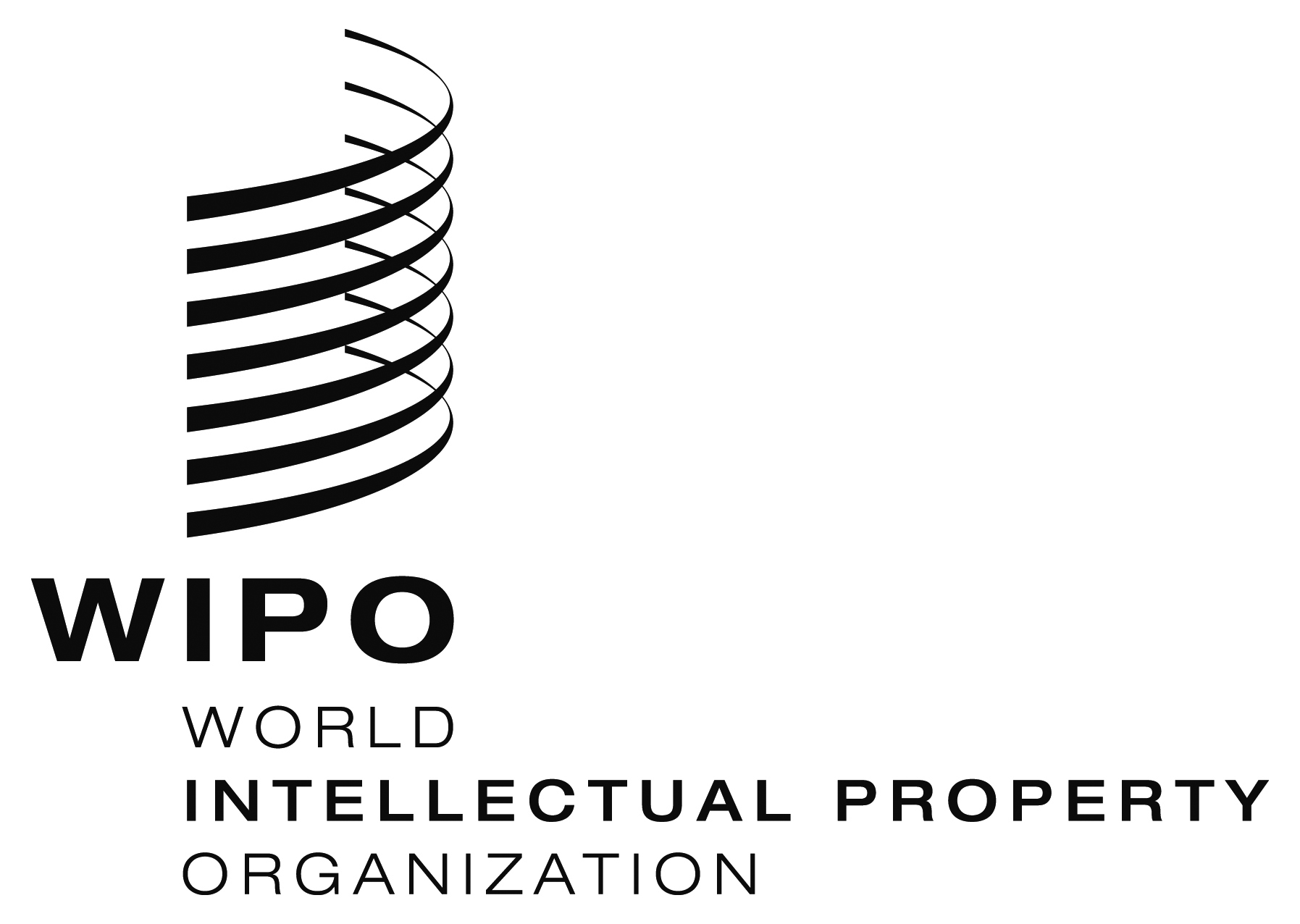 ESCCR/32/4    SCCR/32/4    SCCR/32/4    ORIGINAL:  ENGLISHORIGINAL:  ENGLISHORIGINAL:  ENGLISHDATE:  MAY 9, 2016DATE:  MAY 9, 2016DATE:  MAY 9, 2016AfghanistanAlbaniaAlgeriaAndorraAngolaAntigua and BarbudaArgentina*ArmeniaAustralia*AustriaAzerbaijanBahamasBahrain*BangladeshBarbados*Belarus*BelgiumBelizeBeninBhutanBolivia (Plurinational State of)Bosnia and HerzegovinaBotswanaBrazilBrunei DarussalamBulgariaBurkina FasoBurundiCabo Verde Cambodia Cameroon *Canada *Central African RepublicChadChileChinaColombia*Comoros*Democratic People's Republic of Korea Democratic Republic of the Congo*Costa Rica Côte d'Ivoire Croatia *Cuba Cyprus Czech Republic Congo Denmark Djibouti Dominica Dominican Republic Ecuador Egypt El Salvador *Equatorial Guinea Eritrea*Estonia Ethiopia Fiji Finland *France Gabon Gambia Georgia *Germany Ghana Greece Grenada *Guatemala Guinea Guinea-Bissau Guyana Haiti *Holy See *Honduras Hungary Iceland India *Indonesia Iran (Islamic Republic of)*IraqIreland Israel *Italy Jamaica *Japan Jordan *KazakhstanKenya  KiribatiKuwait *Kyrgyzstan Lao People's Democratic Republic *Latvia  LebanonLesotho Liberia Libya *Liechtenstein Lithuania *Luxembourg Madagascar Malawi Malaysia Maldives *Mali Malta *Mauritania Mauritius *Mexico *Monaco Mongolia Montenegro  MoroccoMozambique Myanmar Namibia Nepal *Netherlands New Zealand *Nicaragua Niger Nigeria *Niue *Norway Oman Pakistan *Panama Papua New Guinea Paraguay Peru Philippines Poland *Portugal Qatar * Republic of Korea* Republic of Moldova Romania *Russian Federation  RwandaSaint Kitts and Nevis *Saint Lucia Saint Vincent and the Grenadines Samoa *San Marino *Sao Tome and Principe Saudi Arabia Senegal Serbia Seychelles Sierra Leone Singapore Slovakia Slovenia *Somalia South Africa *Spain Sri Lanka Sudan *Suriname Swaziland Sweden Switzerland Syrian Arab Republic *Tajikistan *Thailand The former Yugoslav Republic of MacedoniaTogoTongaTrinidad and TobagoTunisiaTurkey*TurkmenistanTuvaluUganda*UkraineUnited Arab EmiratesUnited KingdomUnited Republic of TanzaniaUnited States of America*UruguayUzbekistan*VanuatuVenezuela (Bolivarian Republic of)Viet NamYemenZambiaZimbabweProvisionArticle 39Scope of private/personal usereproductionType(s) of source work(s)published workEntity exercising private/personal usenatural personPurpose of private/personal useexclusively for personal use Condition of private/personal usePreclusions (not part of private/personal use)architecture, reprography or photography of all or important part of book [or] musical work, and all or part of databaseSubject to AttributionSubject to RemunerationProvisionArticle 40Nature of educational reproductionreproductionType(s) of source work(s)short works or extracts of worksEntity exercising reproductionanyone Purpose of educational reproductionteaching purposes in educational institutionsQualification(s)activities of which do not serve direct or indirect commercial gainno collective licence available by competent authority in the collective management of rights of which educational institution is or should be awareFrequency/Multiple copies and Limitsisolated one; if repeated, each occurrence should be on separate and unrelated occasions Collective Licence/remunerationAttributionname of author and title of work indicated on all copiesProvisionArticle 26(d)Scope of private/personal useUsage of work (reproduction of the entire work or parts of works)“a single copy, one reproduction, one translation, one adaptation or transformation of the work of others, only for personal use, for study necessity [sic] or for its [sic] personal satisfaction”Type(s) of source work(s)Entity exercising private/personal usePurpose of private/personal usefor private use Condition of private/personal useusage does not prejudice the copyright or the right holders rights on the work (reproduction does not prejudice the commercial exploitation of the work)Preclusions (not part of private/personal use)Subject to AttributionSubject to RemunerationProvisionArticle 27(1)Scope of quotationbriefing, citation or reproduction of excerptions or parts of a workType(s) of source work(s)Entity exercising quotationPurpose of quotationfor critical studies, or for discussions or theoretical purposesCondition of quotationacts do not prejudice the commercial exploitation of the workPreclusions (not part of quotation)Subject to Attributiontitle of work, name of author, publisher, name of translator (if translation)Subject to RemunerationProvisionArticle 27(2)Scope of anthologies/compilations limitation/exceptionanthologies [as including] reproduction of work or parts of itType(s) of source work(s)Entity exercising anthologies/compilations limitation/exceptionPurpose of anthologies/compilations limitation/exceptionfor educational purposesCondition of anthologies/compilations limitation/exceptionmust not exceed extent defined by legal provisions and bylaws in forcePreclusions (not part of anthologies/compilations limitation/exception)Subject to Attributiontitle of work, name of author, publisher, name of translator (if translation)Subject to RemunerationProvisionArticle 41Scope of private/personal usereproduce, translate, quote, convert one copy of workType(s) of source work(s)Entity exercising private/personal usePurpose of private/personal usefor personal or family use Condition of private/personal useonly ONE copyPreclusions (not part of private/personal use)reproduction of architectural works embodied in buildings or similar forms, written reproduction of a whole book, reproduction of a musical work in written form, reproduction of a database in digital form, reproduction of computer software (other than permitted by Art. 52)Subject to AttributionSubject to RemunerationProvisionArticle 43Scope of quotationUse of decorative or illustrative drawing of [source work] in a publication, in an audio or audio video recording or in audio or audio video programsType(s) of source work(s)literary or artistic workEntity exercising quotationPurpose of quotationfor teaching or professional training, if intended to achieve the targeted purposeCondition of quotationPreclusions (not part of quotation)Subject to Attributionauthor and source of original work (in accordance with ethics and practices of the profession)Subject to RemunerationProvisionArticle 44Scope of school performanceacting or performing of a workType(s) of source work(s)Entity exercising school performancePurpose of school performancefor educational and training purposes to meet pure pedagogical needsCondition of school performancePreclusions (not part of school performance)Subject to AttributionSubject to RemunerationProvisionArt. 33Nature of compulsory licence for translation for educational purposesnon-exclusive compulsory licence, for translation for publication or broadcasting in AlgeriaType(s) of source work(s)written publication or audio/audio-visual radio broadcastLicence applicant/entityPurpose of licenceproduce literary or artistic work in printed, audio, audio-visual or other form, prepared for school or university educationQualification(s)written publication or broadcast has not been previously translated into national language and offered or conveyed to public in Algeria within 1 year from first publicationno licence granted if right owner or representative offers the translation of work in question for public in Algeria in accordance with same conditions, price and form submitted by licence applicantsubject to licensee’s sale of existing copies, licence nullified if right owner is publishing or has permitted the publishing of translated work under the same conditions, display, form and content or for a price similar to licensee’s editionCompulsory licence fee(s)beneficiary of compulsory licence to pay a fair reward to the right ownerPrice of publicationDistribution conditionslicence shall be limited to the national territory of Algeriabut national bodies providing a public service may send and distribute copies of the work produced under such a compulsory licence to citizens domiciled abroad subject to the international obligations of AlgeriaGrantor of Collective LicenceNational Bureau of Copyrights & Neighboring RightsProvisionArticle 33Nature of compulsory licence for reproduction for educational purposesnon-exclusive compulsory licence, for reproduction and publication in AlgeriaType(s) of source work(s)scientific, fictional or any other workLicence applicant/entityPurpose of licenceproduce literary or artistic work in printed, audio, audio-visual or other form, prepared for school or university educationQualification(s)for scientific work, no previous publication in Algeria within 3 years from first publicationfor fictional work, no previous publication in Algeria within 7 years from first publicationfor any other work, no previous publication in Algeria within 5 years from first publicationno licence granted if right owner or representative offers the reproduction of work in question for public in Algeria in accordance with same conditions, price and form submitted by licence applicantsubject to licensee’s sale of existing copies, licence nullified if right owner is publishing or has permitted the publishing of work under the same conditions, display, form and content or for a price similar to licensee’s editionCompulsory licence fee(s)beneficiary of compulsory licence to pay a fair reward to the right ownerPrice of publicationprice equivalent to price applicable by national publishersDistribution conditionslicence shall be limited to the national territory of Algeriabut national bodies providing a public service may send and distribute copies of the work produced under such a compulsory licence to citizens domiciled abroad subject to the international obligations of AlgeriaGrantor of Collective LicenceNational Bureau of Copyrights & Neighboring RightsProvisionArticle 7Scope of private/personal useprivate reproduction in a single copy ofType(s) of source work(s)a published workEntity exercising private/personal usePurpose of private/personal useprivate and personal use, including such use within the normal circle of his family and its social acquaintancesCondition of private/personal useusage does not prejudice the copyright or the right holders rights on the work (reproduction does not prejudice the commercial exploitation of the work)Preclusions (not part of private/personal use)reproduction of architectural works embodied in buildings or other construction, reprographic reproduction of a whole book or a substantial part thereof, or a musical work in graphic form, reproduction of an electronic database (except as provided in Art. 14), reproduction of computer software (except as provided by Art. 12, 13), reproduction of any work where reproduction would conflict with a normal exploitation of the work or would otherwise unreasonably prejudice the legitimate interests of the author of, or other copyright owner in, the workSubject to AttributionSubject to Remunerationwork is an audiovisual work or work embodied in phonogramProvisionArticle 32(1)(a)Scope of private/personal useuse of Type(s) of source work(s)performance, phonograms and broadcastsEntity exercising private/personal usephysical personPurpose of private/personal useexclusively for own personal purposesCondition of private/personal usePreclusions (not part of private/personal use)Subject to AttributionSubject to Remunerationperformers and phonogram producers entitled to equitable remunerationProvisionArticle 8Scope of quotationreproduction, in the form of quotation, in another work, ofType(s) of source work(s)a short part of a published workEntity exercising quotationPurpose of quotationCondition of quotationsuch a reproduction is compatible with fair practice and its extent does not exceed the extent justified by the purposePreclusions (not part of quotation)Subject to Attributionsource, name of author (if on source)Subject to RemunerationProvisionArticle 9(1)(a)Scope of quotationreproduction of a short part of a published work, by way of illustration, in writings or sound or visual recordingsType(s) of source work(s)Entity exercising quotationPurpose of quotationfor teachingCondition of quotationsuch a reproduction is compatible with fair practice and its extent does not exceed the extent justified by the purposePreclusions (not part of quotation)Subject to Attributionsource, name of author, as far as practicableSubject to RemunerationProvisionArticle 9(1)(b)Nature of educational reproductionReprographic reproductionType(s) of source work(s)published article or other short work or short extract of a writing, with or without illustrationsEntity exercising reproductionPurpose of educational reproductionface-to-face teaching in educational institutions whose activities do not serve direct or indirect commercial gainQualification(s)to the extent justified by the purposeFrequency/Multiple copies and Limitsact of reproduction is an isolated one occurring, if repeated, on separate and unrelated occasionsCollective Licence/remunerationAttributionsource, name of author, as far as practicableProvisionArt. 29(a)Scope of private/personal useperformance, cinematographic projection and communicationType(s) of source work(s)recorded or broadcast works already disclosed lawfullyEntity exercising private/personal usePurpose of private/personal usein private premisesCondition of private/personal usewithout payment of entrance chargesPreclusions (not part of private/personal use)Subject to AttributionSubject to RemunerationProvisionArt. 29(d)Scope of private/personal usereproduction, translation, adaptation, arrangement or any other transformation of Type(s) of source work(s)works already disclosed lawfullyEntity exercising private/personal usePurpose of private/personal useexclusively individual and private purposes Condition of private/personal usework is respectedPreclusions (not part of private/personal use)Subject to Attributiontitle and name of author are statedSubject to RemunerationProvisionArt. 29(b)Nature of educational reproductionreproduction by photographic processes or processes analogous to photography of works already disclosed lawfullyType(s) of source work(s)short works or extracts of worksEntity exercising reproduction[inter alia] scientific institutions, teaching establishmentsPurpose of educational reproductionQualification(s)Frequency/Multiple copies and Limitsnumber of copies made does not exceed the requirements to be met by those copiesCollective Licence/remunerationAttributiontitle and name of author are statedProvisionArt. 29(a)Scope of school performanceperformance, cinematographic projection Type(s) of source work(s)recorded or broadcast works already disclosed lawfullyEntity exercising school performancePurpose of school performancefor purely didactic purposes in teaching establishmentsCondition of school performancewhere taking place, without payment of entrance charges and without a lucrative purposePreclusions (not part of school performance)Subject to Attributiontitle and name of author are statedSubject to RemunerationProvisionArt. 29(a)Scope of broadcast/communication/recordingcommunication of Type(s) of source work(s)recorded or broadcast works already disclosed lawfullyEntity exercising broadcast/communication/recordingPurpose of broadcast/communication/recordingfor purely didactic purposes in teaching establishmentsCondition of broadcast/communication/recordingwhere taking place, without payment of entrance charges and without a lucrative purposePreclusions (not part of broadcast/communication/recording)Subject to Attributiontitle and name of author are statedSubject to RemunerationProvisionArticle 30Nature of compulsory licence for translation for educational purposesnon-exclusive compulsory licence, for translation and publication in Portuguese or in one of the national languages in Angola Type(s) of source work(s)work already lawfully disclosed and which author has not withdrawn from publicationLicence applicant/entityPurpose of licencefor teaching or scientific research exclusivelyQualification(s)publication has not been previously translated and published within 3 years from first publicationlicensee had not been able to obtain authorization from owner for rights to translation and publicationCompulsory licence fee(s)fair and equitable remuneration, transferred in convertible currency, paid to owner of rights of translation, publication, in accordance with international usagePrice of publicationDistribution conditionscopies of translated work may be distributed on Angolan territory exclusively, except for copies that may be exported, within strictly necessary limits and with the express prohibition of marketing them, for Angolan nationals, or of organizations of Angolan nationals, residing abroadGrantor of Collective LicenceState Secretariat for CultureProvisionArticle 30Nature of compulsory licence for reproduction for educational purposesNon-exclusive compulsory licence, for reproduce a workType(s) of source work(s)work already lawfully disclosed and which author has not withdrawn from publicationLicence applicant/entityPurpose of licenceproduce literary or artistic work in printed, audio, audio-visual or other form, prepared for school or university educationQualification(s)copies of reproduction have been exhausted within 3 years from first publicationlicensee had not been able to obtain authorization from owner for rights to reproduce workCompulsory licence fee(s)fair and equitable remuneration, transferred in convertible currency, paid to owner of rights of translation, publication, in accordance with international usagePrice of publicationDistribution conditionscopies may be distributed on Angolan territory exclusively, except for copies that may be exported, within strictly necessary limits and with the express prohibition of marketing them, for Angolan nationals, or of organizations of Angolan nationals, residing abroadGrantor of Collective LicenceNational Bureau of Copyrights & Neighboring RightsProvisionss 52, 54Scope of private/personal usefair dealing with Type(s) of source work(s)a literary, dramatic, musical or artistic workEntity exercising private/personal usePurpose of private/personal usefor purposes of research or private studyCondition of private/personal usecourt to take into account all factors to determine if act done in relation to a work constitutes fair dealing, including:(a) the nature of the work in question;(b) the extent and substantiality of that part of the work affected by the act in relation to the whole of the work;(c) the purpose and character of the use; and(d) the effect of the act upon the potential market for, or the commercial value of, the work.Preclusions (not part of private/personal use)Subject to AttributionSubject to RemunerationProvisionss 53, 54Scope of quotationfair dealing with Type(s) of source work(s)a protected workEntity exercising quotationPurpose of quotationfor purposes of criticism or review of that work or of performance of a workCondition of quotationcourt to take into account all factors to determine if act done in relation to a work constitutes fair dealing, including:(a) the nature of the work in question;(b) the amount and substantiality of that part of the work affected by the act in relation to the whole of the work;(c) the purpose and character of the use, including whether such use is of a commercial nature or is for non-profit educational purposes; and(d) the effect of the act upon the potential market for, or the commercial value of, the work.Preclusions (not part of quotation)Subject to Attributiontitle of work (or other description), name of author (unless anonymous or author agreed that no acknowledgement be made, or not possible to ascertain identity for unpublished work)Subject to RemunerationProvisions 56(1)Nature of educational reproductionreproduction (not by means of a reprographic process)Type(s) of source work(s)literary, dramatic, musical or artistic workEntity exercising reproductiona person giving or receiving instructionPurpose of educational reproductionin the course of instruction or of preparation for instructionQualification(s)copies made cannot be dealt with (i.e. sold, let for hire or offered or exposed for sale or hire)Frequency/Multiple copies and LimitsCollective Licence/remunerationAttributionProvisions 56(2)Nature of educational reproductionanything doneType(s) of source work(s)Entity exercising reproductionPurpose of educational reproductionan examination by way of setting the questions, communicating the questions to candidates or answering the questionsQualification(s)copies made cannot be dealt with (i.e. sold, let for hire or offered or exposed for sale or hire)Frequency/Multiple copies and LimitsCollective Licence/remunerationAttributionProvisions 59Nature of educational reproductionreprographic copiesType(s) of source work(s)passages from published literary, dramatic or musical worksEntity exercising reproductionby or on behalf of an educational establishmentPurpose of educational reproductioninstructionQualification(s)no copying if, or to extent that, licences are available authorizing copying and person making copies knows or ought to have been aware of licencesreprographic copies made cannot be dealt with (i.e. sold, let for hire or offered or exposed for sale or hire)Frequency/Multiple copies and Limitsnot more than 5% of any work in any quarter of the yearCollective Licence/remunerationany collective licence granted not to derogate from this provisionAttributionProvisions 57Scope of anthologies/compilations limitation/exceptioninclusion in collection of a short passage from Type(s) of source work(s)a published literary or dramatic workEntity exercising anthologies/compilations limitation/exceptionPurpose of anthologies/compilations limitation/exceptionfor use in educational establishmentsPurpose of anthologies/compilations limitation/exceptioncollection to be described and advised as being for use in educational establishmentswork was not itself published for use of educational establishmentscollection consists mainly of material in which no copyright subsistsPreclusions (not part of anthologies/compilations limitation/exception)more than 2 extracts from works by same author are contained in collections by same publisher within 5 year periodSubject to Attributioninclusion accompanied by sufficient acknowledgmentSubject to RemunerationProvisionss 79, 123Scope of school performanceplaying Type(s) of source work(s)a sound recordingEntity exercising school performancea club, society or other organization not established or conducted for profit and its objects are charitable or are otherwise concerned with the advancement of religion, education or social welfarePurpose of school performanceas part of the activities of, or for the benefit ofCondition of school performanceproceeds of any charge for admission to the place where the recording is to be heard are applied solely for the purposes of the organizationPreclusions (not part of school performance)Subject to AttributionSubject to RemunerationProvisionss 58, 119Scope of broadcast/communication/recordingrecording of Type(s) of source work(s)broadcast or cable programme or copy of such a recordingEntity exercising broadcast/communication/recordingby or on behalf of educational establishmentPurpose of broadcast/communication/recordingfor educational purposes of educational establishmentCondition of broadcast/communication/recordingrecording of broadcast or cable programme cannot be dealt with (i.e. sold, let for hire or offered or exposed for sale or hire)Preclusions (not part of broadcast/communication/recording)Subject to AttributionSubject to RemunerationProvisions 56(2)Scope of broadcast/communication/recordingmaking a film or film sound-trackType(s) of source work(s)sound recording, film, broadcast or cable programmeEntity exercising broadcast/communication/recordinga person giving or receiving instructionPurpose of broadcast/communication/recordingin the course of instruction or of preparation for instruction, in the making of films or film sound-tracksCondition of broadcast/communication/recordingcopies made cannot be dealt with (i.e. sold, let for hire or offered or exposed for sale or hire)Preclusions (not part of broadcast/communication/recording)Subject to AttributionSubject to RemunerationProvisionArt. 10Scope of quotationcomments, criticisms or notes referring to Type(s) of source work(s)intellectual worksEntity exercising quotationPurpose of quotationfor didactic or scientific purposesCondition of quotationincluding up to 1,000 words for literary or scientific works, or eight bars in musical works and, in all cases, only the parts of the text essential for that purposePreclusions (not part of quotation)Subject to AttributionSubject to Remunerationonly where “inclusions from works by other people are the main part of the new work”ProvisionArt. 10Scope of anthologies/compilations limitation/exceptioneducational and teaching works, collections, anthologies and other similar worksType(s) of source work(s)intellectual worksEntity exercising anthologies/compilations limitation/exceptionPurpose of anthologies/compilations limitation/exceptionfor didactic or scientific purposesCondition of anthologies/compilations limitation/exceptionincluding up to 1,000 words for literary or scientific works, or eight bars in musical works and, in all cases, only the parts of the text essential for that purposewhere “inclusions from works by other people are the main part of the new work”Preclusions (not part of anthologies/compilations limitation/exception)Subject to AttributionSubject to RemunerationProvisionArticle 36Scope of school performancerecital and public performance of Type(s) of source work(s)literary or artistic works that are already published, in public actsEntity exercising school performanceorganized by educational institutionsPurpose of school performancefor educational and training purposes to meet pure pedagogical needs, orlinked with the fulfillment of their educational purposesCondition of school performanceevent in question is not broadcast outside the place where it occurs and performers gather and perform free of chargePreclusions (not part of school performance)Subject to AttributionSubject to RemunerationProvisionArticle 36Scope of broadcast/communication/recordingpublic broadcasting by any means of the recital and performance ofType(s) of source work(s)literary or artistic works that are already published, in public actsEntity exercising broadcast/communication/recordingorganized by educational institutionsPurpose of broadcast/communication/recordingfor educational and training purposes to meet pure pedagogical needs, orlinked with the fulfillment of their educational purposesCondition of broadcast/communication/recordingevent in question is not broadcast outside the place where it occurs and performers gather and perform free of chargePreclusions (not part of broadcast/communication/recording)Subject to AttributionSubject to RemunerationProvisionss 40, 103C, 248AScope of private/personal usefair dealing with Type(s) of source work(s)a literary, dramatic, musical or artistic work, or adaptation of a literary, dramatic or musical work, or “audio-visual item”a direct or indirect recording of a performance as an “exempt recording” (exemption from performance rights)Entity exercising private/personal usePurpose of private/personal use(literary, dramatic, musical or artistic work) for purposes of research or study(audio-visual item) for purposes of research or study(exempt recording) - indirect sound recording of a performance, for purpose of research or study - direct or indirect sound recording of a performance for, inter alia, criticism or reviewCondition of private/personal usein determining whether a dealing is fair dealing, the matters to have regard shall include:(a) the purpose and character of the dealing/recording, including whether such dealing/recording is of a commercial nature or is for non-profit educational purposes;(b) the nature of the work/adaptation/audio-visual item/performance in question;(c) the amount and substantiality of the part copied/recorded taken in relation to the whole work/adaptation/audio-visual item/performance;(d) the effect of the dealing upon the potential market for, or value of, the work/adaptation/audio-visual item/recording;(e) the possibility of obtaining the work/adaptation/audio-visual item/recording within a reasonable time at an ordinary commercial pricePreclusions (not part of private/personal use)Subject to AttributionSubject to RemunerationProvisions 40(3)Scope of private/personal usefair dealing by way of reproduction of Type(s) of source work(s)all or part of a literary, dramatic or musical work, or of an adaptation of such a work, contained in an article in a periodical publicationEntity exercising private/personal usePurpose of private/personal usefor the purpose of research or studyCondition of private/personal use“fair dealing” despite fair dealing factorsPreclusions (not part of private/personal use)another article in publication is also reproduced for purpose of different research or a different course of studySubject to AttributionSubject to RemunerationProvisions 40(5)Scope of private/personal usereproduction as fair dealing of Type(s) of source work(s)not more than a “reasonable portion” of - a literary, dramatic or musical work (except a computer program), or an adaptation of such a work, in a published edition of at least 10 pages- a published literary work in electronic form (except a computer program or an electronic compilation), a published dramatic work in electronic form or an adaptation in electronic form of such a literary or dramatic worksuch a work not contained in an article in a periodical publicationEntity exercising private/personal usePurpose of private/personal usefor the purpose of research or studyCondition of private/personal use“reasonable portion” means:- literary, dramatic or musical work (except a computer program), or an adaptation – 10% of number of pages in edition, or a single chapter if work/adaptation is divided into chapters- published literary/dramatic/adaptation in electronic form – 10% of number of words, or a single chapter if work/adaptation is divided into chaptersPreclusions (not part of private/personal use)any subsequent reproduction made by same person of any other part of same work/adaptationSubject to AttributionSubject to RemunerationProvisionss 41, 103AScope of quotationfair dealing with Type(s) of source work(s)a literary, dramatic, musical or artistic work, or with an adaptation of a literary, dramatic or musical work, or with an audio-visual itemEntity exercising quotationPurpose of quotationfor the purpose of criticism or review, whether of that work/audio-visual item or of another work/audio-visual itemCondition of quotationPreclusions (not part of quotation)Subject to Attributionsufficient acknowledgment: title of work/ audio-visual item (or other description), name of author (unless work is anonymous, pseudonymous or author has previously agreed or directed that an acknowledgment is not to be made)Subject to RemunerationProvisionss 40, 103C, 248ANature of educational reproductionfair dealing with Type(s) of source work(s)a literary, dramatic, musical or artistic work, or adaptation of a literary, dramatic or musical work, or “audio-visual item”a direct or indirect recording of a performance as an “exempt recording” (exemption from performance rights)Entity exercising reproductionPurpose of educational reproduction(literary, dramatic, musical or artistic work) for purposes of research or study(audio-visual item) for purposes of research or study(exempt recording) - indirect sound recording of a performance, for purpose of research or study - direct or indirect sound recording of a performance for, inter alia, criticism or reviewQualification(s)in determining whether a dealing is fair dealing, the matters to have regard shall include:(a) the purpose and character of the dealing/recording, including whether such dealing/recording is of a commercial nature or is for non-profit educational purposes;(b) the nature of the work/adaptation/audio-visual item/performance in question;(c) the amount and substantiality of the part copied/recorded taken in relation to the whole work/adaptation/audio-visual item/performance;(d) the effect of the dealing upon the potential market for, or value of, the work/adaptation/audio-visual item/recording;(e) the possibility of obtaining the work/adaptation/audio-visual item/recording within a reasonable time at an ordinary commercial priceFrequency/Multiple copies and LimitsCollective Licence/remunerationAttributionProvisions 40(1A)Nature of educational reproductionfair dealing with Type(s) of source work(s)a literary work (other than lecture notes)Entity exercising reproductionan enrolled external student of an “educational institution”Purpose of educational reproductionfor the purpose of, or associated with, an approved course of study or researchQualification(s)in determining whether a dealing is fair dealing, the matters to have regard shall include:(a) the purpose and character of the dealing;(b) the nature of the work in question;(c) the possibility of obtaining the work or adaptation within a reasonable time at an ordinary commercial price;(d) the effect of the dealing upon the potential market for, or the commercial value of, the work or adaptation;(e) where part only of the work or adaptation is reproduced--the amount and substantiality of the part copied taken in relation to the whole work or adaptation.Frequency/Multiple copies and LimitsCollective Licence/remunerationAttributionProvisions 40(5)Nature of educational reproductionreproduction as fair dealing of Type(s) of source work(s)not more than a “reasonable portion” of - a literary, dramatic or musical work (except a computer program), or an adaptation of such a work, in a published edition of at least 10 pages- a published literary work in electronic form (except a computer program or an electronic compilation), a published dramatic work in electronic form or an adaptation in electronic form of such a literary or dramatic worksuch a work not contained in an article in a periodical publicationEntity exercising reproductionPurpose of educational reproductionfor the purpose of research or studyQualification(s)“reasonable portion” means:- literary, dramatic or musical work (except a computer program), or an adaptation – 10% of number of pages in edition, or a single chapter if work/adaptation is divided into chapters- published literary/dramatic/adaptation in electronic form – 10% of number of words, or a single chapter if work/adaptation is divided into chaptersFrequency/Multiple copies and Limitsany subsequent reproduction made by same person of any other part of same work/adaptationCollective Licence/remunerationAttributionProvisionPart VB, Division 2, s 135ZGNature of educational reproductionmultiple reproductions of a page or pages of “insubstantial parts” of worksType(s) of source work(s)literary or dramatic work in a document (hardcopy form)Entity exercising reproductionPurpose of educational reproductionfor the purposes of a course of education provided by an educational institutionQualification(s)reproduction is carried out on the premises of an educational institutionFrequency/Multiple copies and Limitsexception not applicable to reproduction of whole work“insubstantial part” means not more than 2 pages of work in edition (if edition has not more than 200 pages), or not more than 1% of total number of pages in edition (if edition has more than 200 pages)no reproduction under this exceptionof any other part of same work within 14 days of previous reproductionCollective Licence/remunerationAttributionProvisionPart VB, Division 2, ss 135ZJ, 135ZK, 135ZLNature of educational reproductionmultiple reproductions of the whole or part of Type(s) of source work(s)- an article in a printed periodical publication- a literary or dramatic work, being a work contained in a printed published anthology of works and comprising not more than 15 pages in that anthology- a literary, dramatic, musical or artistic work (other than an article contained in a periodical publication)(including artistic works included for purposes of explaining or illustrating the article or other work)Entity exercising reproductionby, or on behalf of, a body administering an educational institutionPurpose of educational reproductionsolely for the educational purposes of the institution or of another educational institutionQualification(s)remuneration notice is given by or on behalf of body administering an educational institution to relevant collecting societybody complies with marking and record keeping requirements for each reproductionFrequency/Multiple copies and Limitsprovision does not apply to reproductions of, or parts of, 2 or more articles contained in same periodical publication unless they relate to same subject-matterprovision does not apply to reproductions of whole or of more than a reasonable portion of a work that has been separately published unless person making the reproductions or causes them to be made, is satisfied, after reasonable investigations, that reproductions (other than second-hand reproductions) of the work cannot be obtained within a reasonable time at an ordinary commercial priceCollective Licence/remunerationremuneration notice as undertaking to pay equitable remuneration to collecting society for copies made pursuant to provision, to be assessed on the basis of a records system, a sampling system or an electronic use systemremuneration apportioned between copyright owners of work/article and of artistic worksAttributionProvisionPart VB, Division 2A, s 135ZMBNature of educational reproductionmultiple reproductions and communication of not “substantial parts” ofType(s) of source work(s)electronic literary or dramatic workEntity exercising reproductionPurpose of educational reproductionfor the purposes of a course of education provided by an educational institutionQualification(s)reproduction or communication is carried out on the premises of an educational institution for the purposes of a course of study provided by itFrequency/Multiple copies and Limits“substantial part” means more than 2 pages (without altering any content) of work (which contains pages), work has more than 200 pages, and number of pages reproduced/communicated exceeds 1% of number of pages“substantial part” means number of words reproduced/communicated exceeds 1% of number of words in work (which does not contain pages)no reproduction/communication under this exception of any other part of same work within 14 days of previous reproduction/communicationno communication under this exception while previous part made available online is still availableCollective Licence/remunerationAttributionProvisionPart VB, Division 2A, ss 135ZMC, 135ZMD, 135ZMDANature of educational reproductionmultiple reproductions and communication of the whole or part of Type(s) of source work(s)an article in an electronic periodical publicationan electronic literary, dramatic, musical or artistic work (other than an article contained in a periodical publication)a literary or dramatic work in an electronic anthology (work occupies no more than 15 “pages” of published anthology)including artistic works in electronic form included for purposes of explaining or illustrating the article or other work Entity exercising reproductionby, or on behalf of, a body administering an educational institutionPurpose of educational reproductionsolely for the educational purposes of the institution or of another educational institutionQualification(s)remuneration notice is given by or on behalf of body administering an educational institution to relevant collecting societybody complies with marking and record keeping requirements for each reproductionFrequency/Multiple copies and Limitsprovision does not apply to reproductions/communication of, or parts of, 2 or more articles contained in same periodical publication unless they relate to same subject-matterprovision does not apply to reproductions of whole or of more than a reasonable portion of a literary or dramatic work, or the whole or more than 10% of a musical work, that has been separately published unless person making the reproductions or causes them to be made, is satisfied, after reasonable investigations, that work is not available in electronic form within a reasonable time at an ordinary commercial priceno communication under this provision while previous part made available online is still availableCollective Licence/remunerationremuneration notice as undertaking to pay equitable remuneration to collecting society for copies made pursuant to provision, to be assessed on the basis of a records system, a sampling system or an electronic use systemremuneration apportioned between copyright owners of work/article and of artistic worksAttributionProvisions 44Scope of anthologies/compilations limitation/exceptioninclusion of Type(s) of source work(s)a short extract from a published work or adaptation in a collection of literary, dramatic, musical or artistic works contained in a book, sound recording or cinematograph filmEntity exercising anthologies/compilations limitation/exceptionPurpose of anthologies/compilations limitation/exceptionfor use by places of educationCondition of anthologies/compilations limitation/exceptioncollection is described as being intended for use by places of education in an appropriate place/label in book, record, filmwork or adaptation was not published for the purpose of being used by places of educationcollection consists principally of matter in which copyright does not subsistPreclusions (not part of anthologies/compilations limitation/exception)2 or more extracts from works/adaptations by same author are contained in collection or similar collection by same publisher within 5 year periodSubject to Attributionsufficient acknowledgment: title of work (or other description), name of author (unless work is anonymous, pseudonymous or author has previously agreed or directed that an acknowledgment is not to be made)Subject to RemunerationProvisions 28(1)Scope of school performanceperformance of Type(s) of source work(s)literary, dramatic or musical workcausing sounds of sound recordings and visual images of cinematograph films to be heard and seenEntity exercising school performanceperformed by a teacher or by a studentPurpose of school performancefor giving or receiving educational instruction, not being instruction given “for profit”Condition of school performanceperformed in class, or otherwise in the presence of an audienceaudience is limited to persons who are taking part in the instruction or are otherwise “directly connected” with the place where the instruction is givenPreclusions (not part of school performance)Subject to AttributionSubject to RemunerationProvisions 200Scope of broadcast/communication/recordingreproduction or adaptation of, or making of a record ofType(s) of source work(s)a literary, dramatic, musical or artistic work (reproduction or adaptation), or a sound broadcast (making a record)Entity exercising broadcast/communication/recordingteacher or student (reproduction or adaptation)person or authority in charge of place of education not conducted for profit (making a record)Purpose of broadcast/communication/recordingin the course of educational instruction (reproduction, adaptation, making a record), oras part of the questions to be answered in an examination, or in an answer to such a question (reproduction or adaptation)Condition of broadcast/communication/recordingreproduction cannot be by appliance adapted for production of multiple copies or by reprographic device sound broadcast was intended to be used for educational purposesPreclusions (not part of broadcast/communication/recording)Subject to AttributionSubject to RemunerationProvisions 248AScope of broadcast/communication/recordingdirect or indirect recording of Type(s) of source work(s)a performance as an “exempt recording” (exemption from performance rights)Entity exercising broadcast/communication/recording- indirect cinematograph film of a performance, solely for purpose of private and domestic use of person who made recording- indirect cinematograph film or sound recording of a performance (from a communication that is a broadcast of the performance, made in domestic premises), solely for purpose of private and domestic use by watching or listening to performance at a more convenient time- indirect cinematograph film of a performance, solely for the purpose of use in scientific research- indirect cinematograph film of a performance, solely for educational purposes of that institution or of another educational institution- indirect cinematograph film of a performance, for, inter alia, criticism or reviewPurpose of broadcast/communication/recordingin determining whether a dealing is fair dealing, the matters to have regard shall include:(a) the purpose and character of the dealing/recording, including whether such dealing/recording is of a commercial nature or is for non-profit educational purposes;(b) the nature of the work/adaptation/audio-visual item/performance in question;(c) the amount and substantiality of the part copied/recorded taken in relation to the whole work/adaptation/audio-visual item/performance;(d) the effect of the dealing upon the potential market for, or value of, the work/adaptation/audio-visual item/recording;(e) the possibility of obtaining the work/adaptation/audio-visual item/recording within a reasonable time at an ordinary commercial priceCondition of broadcast/communication/recordingPreclusions (not part of broadcast/communication/recording)Subject to AttributionSubject to RemunerationProvisions 28(5)Scope of broadcast/communication/recordingcommunication of Type(s) of source work(s)a literary, dramatic or musical work, a sound recording or a cinematograph filmEntity exercising broadcast/communication/recordingPurpose of broadcast/communication/recordingcommunication made merely to facilitate a performance, or to cause sounds or images of a sound recording/film to be heard or seen in public under s 28Condition of broadcast/communication/recordingwhere taking place, without payment of entrance charges and without a lucrative purposePreclusions (not part of broadcast/communication/recording)Subject to Attributiontitle and name of author are statedSubject to RemunerationProvisions 28Scope of broadcast/communication/recordingcommunication of Type(s) of source work(s)a television broadcast or sound broadcast or an artistic work (not to be a communication of the broadcast or of work or other subject-matter included in the broadcast, to the public)Entity exercising broadcast/communication/recordingPurpose of broadcast/communication/recording(distance learning) communication made merely to facilitate broadcast/sound broadcast/work being seen/heard, in class or otherwise in the presence of an audience, in the course of educational instruction that is given by a teacher; and is not given for profitCondition of broadcast/communication/recordingaudience is limited to persons who are taking part in the instruction or are otherwise directly connected with the place where the instruction is givenPreclusions (not part of broadcast/communication/recording)Subject to AttributionSubject to RemunerationProvisionPart VA (ss 135A to 135ZA)Scope of broadcast/communication/recordingmaking or communication of Type(s) of source work(s)a copy of a broadcast or any work, sound recording or cinematograph film included in a broadcastEntity exercising broadcast/communication/recording“administering body” – a body administering an educational institutionPurpose of broadcast/communication/recordingsolely for the educational purposes of the institution or of another educational institutionCondition of broadcast/communication/recordingremuneration notice given by administering body to collecting bodyadministering body complies with prescribed requirementsPreclusions (not part of broadcast/communication/recording)Subject to AttributionSubject to Remuneration“remuneration notice” – notice in writing to collecting society, undertaking to pay equitable remuneration to society for copies of broadcasts and communications of such copies of broadcasts made by administering body or on its behalf, while notice is in forceProvisions 116AN(4)Scope of TPM/RMI limitation/exceptionexception for circumventing access control technological protection measureType(s) of source work(s)Beneficiary exercising limitation/exceptionperson (individual or body corporate) or employee is engaged in a course of study at an educational institution, or employed or trained, in the field of encryption technologyPurpose of limitation/exceptionencryption research - for the sole purpose of identifying and analysing flaws and vulnerabilities of encryption technology Condition of limitation/exceptioncircumvention relates to lawfully obtained copy of work/subject-mattercircumvention act will not infringe copyright in the work/subject-matterperson or employee has obtained permission from owner/exclusive licensee, or has made/will make good faith effort to obtain such permissionProvisions 116AN(8)Scope of TPM/RMI limitation/exceptionexception for circumventing access control technological protection measureType(s) of source work(s)Beneficiary exercising limitation/exceptioneducational institutionPurpose of limitation/exceptionsole purpose of making an acquisition decision in relation to the work or other subject-matterCondition of limitation/exceptionwork/subject-matter will not be otherwise available to the educational institution for making its acquisition decision if the circumvention is not doneProvisionArticle 17Scope of private/personal usereproduceType(s) of source work(s)one copy of works previously published lawfully“performances, phonograms and programs of broadcasting organizations and fixations”Entity exercising private/personal usePurpose of private/personal usefor personal purposesCondition of private/personal use(works) non-profit basis(performances, phonograms and programs) limitation does not conflict with a normal exploitation of performances, phonograms, programs and their fixations, as well as scientific, literary and artistic works included therein, and do not unjustifiably limit the legitimate interests of performer, phonogram producer, broadcasting organization and authors of indicated worksPreclusions (not part of private/personal use)works of architecture, databases, computer programs, reprographic reproduction of whole books, sheet music, original works of fine art,“work without the consent which communicated to the public interactively [sic]”, “any reproduction of work prejudicing normal use or unreasonably limiting author’s interests communicated to the public interactively [sic]”Subject to AttributionSubject to Remunerationauthors, performers and audiovisual work/phonogram producers for audiovisual works/phonograms entitled to remuneration by manufacturer/importer of “equipment” used for reproduction and “material media”, collection of remuneration carried out by rights management organizationProvisionArticle 19Scope of quotationuse of Type(s) of source work(s)short excerpts in original or in translation as quotations from lawfully published workspress reviews from newspapers and magazinesEntity exercising quotationPurpose of quotationfor scientific, research, polemical, critical and informational purposesCondition of quotation“to the extend [sic] justified by the intended purpose”Preclusions (not part of quotation)Subject to Attributionmandatory indication of the author's name and of the source of borrowingSubject to RemunerationProvisionArticle 19Scope of quotationuse of Type(s) of source work(s)short excerpts from lawfully published works for publications, radio and broadcastings, sound and video recordingsEntity exercising quotationPurpose of quotationof an educational natureCondition of quotationto the extent justified by the intended purposePreclusions (not part of quotation)Subject to Attributionmandatory indication of the author's name and of the source of borrowingSubject to RemunerationProvisionArticle 36Scope of quotationuse, as quotations, Type(s) of source work(s)short excerpts from performances, phonograms and programs of broadcasting organizationsEntity exercising quotationPurpose of quotationfor scientific, research, polemical, critical and informational purposesCondition of quotationto the extent justified by intended purposelimitations do not conflict with a normal exploitation of performances, phonograms, programs of broadcasting organizations and their fixations, as well as scientific, literary and artistic works included therein and do not unjustifiably limit legitimate interests of performer, phonogram producer, broadcasting organization and authors of indicated worksPreclusions (not part of quotation)Subject to AttributionSubject to RemunerationProvisionArticle 36Scope of quotationuse of Type(s) of source work(s)short excerpts of performances, phonograms and programs of broadcasting organizations and fixationsEntity exercising quotationPurpose of quotationfor training or scientific-research purposes in illustration characterCondition of quotationto the extent justified by intended purposelimitations do not conflict with a normal exploitation of performances, phonograms, programs of broadcasting organizations and their fixations, as well as scientific, literary and artistic works included therein and do not unjustifiably limit legitimate interests of performer, phonogram producer, broadcasting organization and authors of indicated worksPreclusions (not part of quotation)Subject to AttributionSubject to RemunerationProvisionArticle 18.1(c)Nature of educational reproductionreprographic reproductionType(s) of source work(s)lawfully published separate articles and other small works or short excerpts from written works Entity exercising reproductionPurpose of educational reproductionfor training at educational institutionsQualification(s)without commercial purposeFrequency/Multiple copies and Limitsto extent justified by intended purposeCollective Licence/remunerationAttribution“without paying author’s name and of source of borrowing [sic]”Provisions 58Scope of private/personal usefair dealing with Type(s) of source work(s)a copyright work, including such use by reproduction in copies or phonorecordsEntity exercising private/personal usePurpose of private/personal usefor purposes such as research, private study, scholarship or teaching (instruction at an “educational establishment”)Condition of private/personal usePreclusions (not part of private/personal use)Subject to AttributionSubject to RemunerationProvisions 59(1)(a)Scope of quotationfair dealing with Type(s) of source work(s)a protected workEntity exercising quotationPurpose of quotationfor purposes of criticism, comment, parody or reviewCondition of quotationcourt to take into account all factors to determine if act done in relation to a work constitutes fair dealing, including:(a) the nature of the work in question;(b) the amount and substantiality of that part of the work affected by the act in relation to the whole of the work;(c) the purpose and character of the use, including whether such use is of a commercial nature or is for non-profit educational purposes; and(d) the effect of the act upon the potential market for, or the commercial value of, the work.Preclusions (not part of quotation)Subject to Attributiontitle of work (or other description), name of author, unless anonymous or author agreed that no acknowledgement be made, or not possible to ascertain identity for unpublished workSubject to RemunerationProvisions 58Nature of educational reproductionfair dealing with Type(s) of source work(s)a copyright work, including such use by reproduction in copies or phonorecordsEntity exercising reproductionPurpose of educational reproductionfor purposes such as research, private study, scholarship or teaching (instruction at an “educational establishment”)Qualification(s)Frequency/Multiple copies and LimitsCollective Licence/remunerationAttributionProvisions 62(1)Nature of educational reproductionreproduction (not by means of a reprographic process)Type(s) of source work(s)literary, dramatic, musical, choreographic or artistic workEntity exercising reproductiona person giving or receiving instructionPurpose of educational reproductionin the course of instruction or of preparation for instructionQualification(s)reproduction copies made cannot be dealt with (i.e. sold, let for hire or offered or exposed for sale or hire)Frequency/Multiple copies and LimitsCollective Licence/remunerationAttributionProvisions 62(3)Nature of educational reproductionanything doneType(s) of source work(s)Entity exercising reproductionPurpose of educational reproductionan examination by way of setting the questions, communicating the questions to candidates or answering the questionsQualification(s)reproduction copies made cannot be dealt with (i.e. sold, let for hire or offered or exposed for sale or hire)Frequency/Multiple copies and LimitsCollective Licence/remunerationAttributionProvisions 65Nature of educational reproductionreproduction of copiesType(s) of source work(s)published literary, dramatic or musical worksEntity exercising reproductionby or on behalf of an educational establishmentPurpose of educational reproductioninstructionQualification(s)reproduction copies made cannot be dealt with (i.e. sold, let for hire or offered or exposed for sale or hire)Frequency/Multiple copies and Limitsnot more than 5% in any quarter of the yearCollective Licence/remunerationAttributionProvisions 63Scope of anthologies/compilations limitation/exceptioninclusion in collection of a short passage from Type(s) of source work(s)a published literary, musical or dramatic work published in copiesEntity exercising anthologies/compilations limitation/exceptionPurpose of anthologies/compilations limitation/exceptionfor use in educational establishmentsCondition of anthologies/compilations limitation/exceptioncollection to be described and advertised as being for use in educational establishmentswork was not itself published for use of educational establishmentscollection consists mainly of public domain worksPreclusions (not part of anthologies/compilations limitation/exception)more than 2 extracts from works by same author are contained in collections by same publisher within 5 year periodSubject to Attributioninclusion accompanied by “sufficient acknowledgment”Subject to RemunerationProvisions 62(2)Scope of broadcast/communication/recordingreproduction in a single copy or phonorecord Type(s) of source work(s)sound recording, motion pictures, audiovisual worksEntity exercising broadcast/communication/recordinga person giving copy retained by department of educational establishment in which instruction is being givenPurpose of broadcast/communication/recordingin the course of instruction or of preparation for instruction, in the making of motion pictures or motion picture sound-tracksCondition of broadcast/communication/recordingeducational establishment to have accredited degree programme in motion pictures reproduction copies made cannot be dealt with (i.e. sold, let for hire or offered or exposed for sale or hire)Preclusions (not part of broadcast/communication/recording)Subject to AttributionSubject to RemunerationProvisions 64, 108Scope of broadcast/communication/recordingreproduction in single copy or phonorecord of Type(s) of source work(s)transmission of a performance or display or a live performanceEntity exercising broadcast/communication/recording(performance or display) by educational establishment(live performance) by or on behalf of educational establishment Purpose of broadcast/communication/recording(performance or display) for educational purposes of educational establishmentCondition of broadcast/communication/recordingperformance or display is directly related to the course contentreproduction copies made cannot be dealt with (i.e. sold, let for hire or offered or exposed for sale or hire)Preclusions (not part of broadcast/communication/recording)Subject to AttributionSubject to RemunerationProvisionArt. 19Scope of private/personal usea single copy of Type(s) of source work(s)a legally published original work, or of a legal copy thereofEntity exercising private/personal usePurpose of private/personal usefor purely personal useCondition of private/personal usePreclusions (not part of private/personal use)reproduction of architectural works embodied in buildings or any other construction, photocopied reproduction of written work, in whole or part, photocopied reproduction of a work of sheet music, in whole or part, reproduction of a database in digital form, in whole or part, reproduction of computer program (other than permitted by Art. 26)Subject to AttributionSubject to RemunerationProvisionArt. 21(a)Scope of quotationreproducing a short segment of Type(s) of source work(s)a legally published workEntity exercising quotationPurpose of quotationto cite it in another workCondition of quotationcitation is used for a legal purpose citation is in the degree necessary to achieve that purposePreclusions (not part of quotation)Subject to Attributionsource, and of the name of the author if it appears in the sourceSubject to RemunerationProvisionArticle 21(b)Scope of quotationusing in publications, radio or television programmes or audiovisual recordingsType(s) of source work(s)a legally published literary or artistic workEntity exercising quotationnon-profit educational institutionsPurpose of quotationas a means of clarification for purposes of educationCondition of quotationPreclusions (not part of quotation)Subject to Attributionsource, and of the name of the author if it appears in the sourceSubject to RemunerationProvisionArticle 21(c)Nature of educational reproductionphotographic reproduction Type(s) of source work(s)an article, brief extracts of a work, or a short work, all of which have been legally publishedEntity exercising reproductionwithin nonprofit educational institutionsPurpose of educational reproductionfor educational purposesQualification(s)in the degree necessary to achieve those purposesFrequency/Multiple copies and Limitsonly a single copy, or separate occasionsCollective Licence/remunerationAttributionsource, and of the name of the author if it appears in the sourceProvisionArticle 27Scope of school performancepublic performance of Type(s) of source work(s)a dramatic, musical or dramatic-musical work, a work of dance or a work of mime, or any other work created to be so performedEntity exercising school performancePurpose of school performanceface-to-face educational activitiesCondition of school performancewithin recognised nonprofit educational institutions in classrooms or other similar places allocated for teachingno direct or indirect financial recompensePreclusions (not part of school performance)Subject to AttributionSubject to RemunerationProvisionss 51, 53Scope of private/personal usefair dealing with Type(s) of source work(s)a literary, dramatic, musical or artistic workEntity exercising private/personal usePurpose of private/personal usefor purposes of research or private studyCondition of private/personal usecourt to take into account all factors to determine if act done in relation to a work constitutes fair dealing, including:(a) the nature of the work in question;(b) the extent and portion of that part of the work affected by the act in relation to the whole of the work;(c) the purpose and character of the use; and(d) the effect of the act upon the potential market for, or the commercial value of, the work.Preclusions (not part of private/personal use)Subject to AttributionSubject to RemunerationProvisionss 52(1)(a), 53Scope of quotationfair dealing with Type(s) of source work(s)a protected workEntity exercising quotationPurpose of quotationfor purposes of criticism or review of that work or of performance of a workCondition of quotationcourt to take into account all factors to determine if act done in relation to a work constitutes fair dealing, including:(a) the nature of the work in question;(b) the extent and portion of that part of the work affected by the act in relation to the whole of the work;(c) the purpose and character of the use; and(d) the effect of the act upon the potential market for, or the commercial value of, the work.Preclusions (not part of quotation)Subject to Attributiontitle of work (or other description), name of author, unless anonymous or author agreed that no acknowledgement be made, or not possible to ascertain identity for unpublished workSubject to RemunerationProvisions 55(1)Nature of educational reproductionreproduction (not by means of a reprographic process)Type(s) of source work(s)literary, dramatic, musical or artistic workEntity exercising reproductiona person giving or receiving instructionPurpose of educational reproductionin the course of instruction or of preparation for instructionQualification(s)Frequency/Multiple copies and LimitsCollective Licence/remunerationAttributionProvisions 55(3)Nature of educational reproductionanything doneType(s) of source work(s)Entity exercising reproductionPurpose of educational reproductionan examination by way of setting the questions, communicating the questions to candidates or answering the questionsQualification(s)Frequency/Multiple copies and LimitsCollective Licence/remunerationAttributionProvisions 58Nature of educational reproductionreprographic copiesType(s) of source work(s)passages from published literary, dramatic or musical worksEntity exercising reproductionby or on behalf of an educational establishmentPurpose of educational reproductioninstructionQualification(s)no copying if, or to extent that, licences are available authorizing copying and person making copies knows or ought to have been aware of licencesreprographic copies made cannot be dealt with (i.e. sold, let for hire or offered or exposed for sale or hire)Frequency/Multiple copies and Limitsnot more than 5% in any quarter of the yearCollective Licence/remunerationany collective licence granted not to derogate from this provisionAttributionProvisions 56Scope of anthologies/compilations limitation/exceptioninclusion in collection of a short passage from Type(s) of source work(s)a published literary or dramatic workEntity exercising anthologies/compilations limitation/exceptionPurpose of anthologies/compilations limitation/exceptionfor use in educational establishmentsCondition of anthologies/compilations limitation/exceptioncollection to be described and advised as being for use in educational establishmentswork was not itself published for use of educational establishmentscollection consists mainly of material in which no copyright subsistsPreclusions (not part of anthologies/compilations limitation/exception)more than 2 extracts from works by same author are contained in collections by same publisher within 5 year periodSubject to Attributioninclusion accompanied by sufficient acknowledgmentSubject to RemunerationProvisionss 78Scope of school performanceplaying Type(s) of source work(s)a sound recordingEntity exercising school performancea club, society or other organization not established or conducted for profit and its main objects are charitable or are otherwise concerned with the advancement of religion, education or social welfarePurpose of school performanceas part of the activities of, or for the benefit ofCondition of school performanceproceeds of any charge for admission to the place where the recording is to be heard are applied solely for the purposes of the organizationPreclusions (not part of school performance)Subject to AttributionSubject to RemunerationProvisions 55(2)Scope of broadcast/communication/recordingmaking a film or film sound-trackType(s) of source work(s)sound recording, film, broadcast or cable programmeEntity exercising broadcast/communication/recordinga person giving or receiving instructionPurpose of broadcast/communication/recordingin the course of instruction or of preparation for instruction, in the making of films or film sound-tracksCondition of broadcast/communication/recordingPreclusions (not part of broadcast/communication/recording)Subject to AttributionSubject to RemunerationProvisionss 58, 118Scope of broadcast/communication/recordingrecording of Type(s) of source work(s)broadcast or cable programme or copy of such a recordingEntity exercising broadcast/communication/recordingby or on behalf of educational establishmentPurpose of broadcast/communication/recordingfor educational purposes of educational establishmentCondition of broadcast/communication/recordingrecording of broadcast or cable programme cannot be dealt with (i.e. sold, let for hire or offered or exposed for sale or hire)Preclusions (not part of broadcast/communication/recording)Subject to AttributionSubject to RemunerationProvisions 56Scope of private/personal usefair dealing with Type(s) of source work(s)a “protected work”Entity exercising private/personal usePurpose of private/personal useresearch or private studyCondition of private/personal usecourt to take into account all factors to determine if act done in relation to a work constitutes fair dealing, including:(a) the nature of the work in question;(b) the extent and substantiality of that part of the work affected by the act in relation to the whole of the work;(c) the purpose and character of the use; and(d) the effect of the act upon the potential market for, or the commercial value of, the work.Preclusions (not part of private/personal use)person (not researcher or student) doing the copying knows or has reason to believe that it will result in copies of substantially the same material being provided to more than one person at substantially the same time and for substantially the same purposeSubject to AttributionSubject to RemunerationProvisionss 57, 124Scope of quotationfair dealing with Type(s) of source work(s)a work, (a performance or recording)Entity exercising quotationPurpose of quotationfor purposes of criticism or review of that work or another work/performance/recording or of performance of a workCondition of quotationcourt to take into account all factors to determine if act done in relation to a work constitutes fair dealing, including:(a) the nature of the work in question;(b) the extent and substantiality of that part of the work affected by the act in relation to the whole of the work;(c) the purpose and character of the use; and(d) the effect of the act upon the potential market for, or the commercial value of, the work.Preclusions (not part of quotation)Subject to Attributionwork: title of work (or other description), name of author, unless anonymous or author agreed or required that no acknowledgement be madeSubject to RemunerationProvisions 56Nature of educational reproductionfair dealing with Type(s) of source work(s)a “protected work”Entity exercising reproductionPurpose of educational reproductionresearch or private studyQualification(s)court to take into account all factors to determine if act done in relation to a work constitutes fair dealing, including:(a) the nature of the work in question;(b) the extent and substantiality of that part of the work affected by the act in relation to the whole of the work;(c) the purpose and character of the use; and(d) the effect of the act upon the potential market for, or the commercial value of, the work.Frequency/Multiple copies and Limitsperson (not researcher or student) doing the copying knows or has reason to believe that it will result in copies of substantially the same material being provided to more than one person at substantially the same time and for substantially the same purposeCollective Licence/remunerationAttributionProvisions 60(1)Nature of educational reproductioncopying (not by means of a reprographic process)Type(s) of source work(s)a literary, dramatic, musical or artistic workEntity exercising reproductiona person giving or receiving instructionPurpose of educational reproductionin the course of instruction or of preparation for instructionQualification(s)copies made cannot be dealt with (i.e. sold, let for hire or offered or exposed for sale or hire)Frequency/Multiple copies and LimitsCollective Licence/remunerationAttributionProvisions 60(3)Nature of educational reproductionanything doneType(s) of source work(s)Entity exercising reproductionPurpose of educational reproductionan examination by way of setting the questions, communicating the questions to candidates or answering the questionsQualification(s)copies made cannot be dealt with (i.e. sold, let for hire or offered or exposed for sale or hire)Frequency/Multiple copies and LimitsCollective Licence/remunerationAttributionProvisions 126(2)Nature of educational reproductioncopying of, or anything doneType(s) of source work(s)a recording of a performanceEntity exercising reproductionPurpose of educational reproductionan examination by way of setting the questions, communicating the questions to candidates or answering the questionsQualification(s)copies made cannot be dealt with (i.e. sold, let for hire or offered or exposed for sale or hire)Frequency/Multiple copies and LimitsCollective Licence/remunerationAttributionProvisions 64Nature of educational reproductionreprographic copiesType(s) of source work(s)passages from published literary, dramatic or musical worksEntity exercising reproductionby or on behalf of an educational establishmentPurpose of educational reproductioninstructionQualification(s)no copying if, or to extent that, licences under licensing scheme are available authorizing copying and person making copies knows or ought to have been aware of licencesreprographic copies made cannot be dealt with (i.e. sold, let for hire or offered or exposed for sale or hire)Frequency/Multiple copies and Limitsnot more than 5% in any quarter of the yearCollective Licence/remunerationany collective licence granted not to derogate from this provisionAttributionProvisions 61Scope of anthologies/compilations limitation/exceptioninclusion in collection of Type(s) of source work(s)a short passage from a published literary or dramatic workEntity exercising anthologies/compilations limitation/exceptionPurpose of anthologies/compilations limitation/exceptionfor use in educational establishmentsCondition of anthologies/compilations limitation/exceptioncollection to be described and advised as being for use in educational establishmentswork was not itself published for use of educational establishmentscollection consists mainly of material in which no copyright subsistsnot more than 1 other such passage/part from works by same author is published by same publisher within 5 year periodPreclusions (not part of anthologies/compilations limitation/exception)more than 2 extracts from works by same author are contained in collections by same publisher within 5 year periodSubject to Attributiontitle, name of author (unless anonymous or author has previously agreed/required no acknowledgement)Subject to RemunerationProvisions 62(1)Scope of school performanceperformance of Type(s) of source work(s)a literary, dramatic or musical workEntity exercising school performanceby a teacher or pupil, or at the establishment by any person for the purposes of instructionPurpose of school performancein the course of the activities of the establishment or for the purposes of instructionCondition of school performanceaudience consisting of teachers and pupils at an educational establishment and other “persons directly connected” with the activities of the establishmentPreclusions (not part of school performance)Subject to AttributionSubject to RemunerationProvisions 62(2)Scope of school performanceplaying or showing of Type(s) of source work(s)a sound recording, film, broadcast or cable programEntity exercising school performancePurpose of school performancefor the purposes of instructionCondition of school performanceaudience consisting of teachers and pupils at an educational establishment and other “persons directly connected” with the activities of the establishmentPreclusions (not part of school performance)Subject to AttributionSubject to RemunerationProvisionss 63, 127Scope of broadcast/communication/recordingrecording of Type(s) of source work(s)broadcast or cable programme or copy of such a recordingEntity exercising broadcast/communication/recordingby or on behalf of educational establishmentPurpose of broadcast/communication/recordingfor educational purposes of educational establishmentCondition of broadcast/communication/recording recording of broadcast or cable programme cannot be dealt with (i.e. sold, let for hire or offered or exposed for sale or hire)Preclusions (not part of broadcast/communication/recording)no recording if, or to extent that, licensing scheme under which licences are available authorising making of such recordings or copies, and person making recordings knows or ought to have been awarespecial considerations by Supreme Court regarding the licence charges payable by educational establishmentsSubject to AttributionSubject to RemunerationProvisionArticle 13Scope of private/personal useprivate performances of Type(s) of source work(s)a work lawfully made accessible to the publicprivate performances of performances, phonograms, broadcastsEntity exercising private/personal usePurpose of private/personal useexclusively within the family circleCondition of private/personal useno form of revenue generatedPreclusions (not part of private/personal use)Subject to AttributionSubject to RemunerationProvisionArticle 13Scope of private/personal usecopies of Type(s) of source work(s)a work lawfully made accessible to the publicperformances, phonograms, broadcastsEntity exercising private/personal usePurpose of private/personal usefor strictly educational or academic purposesCondition of private/personal usegiven free of charge in a teaching establishmentfor the benefit of staff, students and their familiesPreclusions (not part of private/personal use)Subject to AttributionSubject to RemunerationProvisionArticle 14Scope of private/personal usereproductions, translations or adaptations of Type(s) of source work(s)lawfully published work, and performances, phonograms, broadcastsEntity exercising private/personal usePurpose of private/personal usefor strictly personal and private useCondition of private/personal usePreclusions (not part of private/personal use)architecture, reprographic reproduction of entire book or musical score, all or significant parts of digital databases, computer programs, any other reproduction that would prejudice the normal exploitation of the work or would cause any prejudice to legitimate interests of authorSubject to AttributionSubject to Remunerationequitable remuneration in the form of levies on physical media used for such reproduction where reproduction is by photocopying via apparatus available to the public in schools, teaching establishments, research institutions, public libraries or establishments that make such apparatuses available against payment, author entitled to remuneration (paid to CMO) from userProvisionArticle 69Scope of private/personal useuse of Type(s) of source work(s)performances, phonograms, broadcastsEntity exercising private/personal usePurpose of private/personal usefor private useCondition of private/personal usePreclusions (not part of private/personal use)Subject to AttributionSubject to Remunerationequitable remuneration in the form of levies on physical media used for such reproduction where reproduction is by photocopying via apparatus available to the public in schools, teaching establishments, research institutions, public libraries or establishments that make such apparatuses available against payment, author entitled to remuneration (paid to CMO) from userProvisionArticle 69Scope of private/personal useuse of Type(s) of source work(s)performances, phonograms, broadcastsEntity exercising private/personal usePurpose of private/personal usesolely for purposes of teaching or scientific researchCondition of private/personal usePreclusions (not part of private/personal use)Subject to AttributionSubject to RemunerationProvisionArticle 15Scope of quotationanalyses and short quotations from Type(s) of source work(s)a work already lawfully made accessible to the public, and their translationsEntity exercising quotationPurpose of quotationintended scientific, critical, polemic, educational or informatory purposeCondition of quotationcompatible with fair practicePreclusions (not part of quotation)Subject to Attributiontitle of work, name of authorSubject to RemunerationProvisionArticle 69Scope of quotationuse of Type(s) of source work(s)performances, phonograms, broadcastsEntity exercising quotationPurpose of quotationquotation, in the form of short fragmentsCondition of quotationquotations are compatible with fair practice and justified by their informatory purposePreclusions (not part of quotation)Subject to AttributionSubject to RemunerationProvisionArt. 21Nature of educational reproductionreprographic reproduction Type(s) of source work(s)individual articles lawfully published in a newspaper or periodical, and short extracts from a lawfully published work or a lawfully published short work, andperformances, phonograms, broadcastsEntity exercising reproductionPurpose of educational reproductionfor teaching or for examinations within teaching establishments whose activities are not directly or indirectly profitmaking, Qualification(s)to the extent justified by intended purposeFrequency/Multiple copies and LimitsCollective Licence/remunerationAttributionsource and name of author if such name is given in sourceProvisionArt. 21Scope of anthologies/compilations limitation/exceptionuse as an illustration in publications, broadcasts or sound or visual recordingsType(s) of source work(s)a lawfully published work, andperformances, phonograms, broadcastsEntity exercising anthologies/compilations limitation/exceptionby or on behalf of an educational establishmentPurpose of anthologies/compilations limitation/exceptionintended for teachingCondition of anthologies/compilations limitation/exceptionPreclusions (not part of anthologies/compilations limitation/exception)Subject to Attributionsource and name of author if such name is given in sourceSubject to RemunerationProvisionArt. 21Scope of broadcast/communication/recordinguse as an illustration in publications, broadcasts or sound or visual recordingsType(s) of source work(s)a lawfully published work, andperformances, phonograms, broadcastsEntity exercising broadcast/communication/recordingby or on behalf of an educational establishmentPurpose of broadcast/communication/recordingintended for teachingCondition of broadcast/communication/recordingPreclusions (not part of broadcast/communication/recording)Subject to Attributionsource and name of author if such name is given in sourceSubject to RemunerationProvisions 10Scope of private/personal usereproduction of Type(s) of source work(s)a published workEntity exercising private/personal usea physical personPurpose of private/personal useexclusively for his own personal purposesCondition of private/personal usePreclusions (not part of private/personal use)architecture, reprographic reproduction of whole book or substantial part of musical work in graphic form, database, a computer program, any work where reproduction would conflict with a normal exploitation of the work or would otherwise unreasonably prejudice the legitimate interests of the author of, or other owner of the copyright in, the workSubject to AttributionSubject to RemunerationProvisions 27aScope of private/personal useuse of Type(s) of source work(s)fixation of performance, sound recording or broadcastEntity exercising private/personal usea physical personPurpose of private/personal useexclusively for his own personal purposesCondition of private/personal usePreclusions (not part of private/personal use)Subject to AttributionSubject to RemunerationProvisionss 11, 27dScope of quotationreproduction of Type(s) of source work(s)a short part of a published work, in the form of quotation, in another workreproduction of a short part of a fixation of a performance, sound recording or broadcastEntity exercising quotationPurpose of quotationCondition of quotationreproduction is compatible with fair practicereproduction extent does not exceed extent justified by the purposePreclusions (not part of quotation)Subject to Attributionsource, name of author (if on source)Subject to RemunerationProvisions 12(1)aNature of educational reproductionreproductionType(s) of source work(s)short part of a published workEntity exercising reproductionPurpose of educational reproductionby way of illustration, in writings or sound or visual recordings, for teachingQualification(s)reproduction is compatible with fair practiceFrequency/Multiple copies and Limitsextent does not exceed extent justified by purposeCollective Licence/remunerationAttributionsource and name of author indicated on any copy, as far as practicableProvisions 12(1)bNature of educational reproductionreprographic reproductionType(s) of source work(s)of a published article or other short work or short extract of a writing, with or without illustrationsEntity exercising reproductionPurpose of educational reproductionfor face-to-face teaching in educational institutions whose activities do not serve direct or indirect commercial gainQualification(s)Frequency/Multiple copies and Limitsact of reproduction is an isolated one occurring, if repeated, on separate and unrelated occasionsCollective Licence/remunerationno collective licence available for making reproduction (i.e. offered by CMO where educational institution is aware or should be aware of its availability)Attributionsource and name of author indicated on any copy, as far as practicableProvisions 27cNature of educational reproductionuseType(s) of source work(s)fixation of performance, sound recording or broadcastEntity exercising reproductionPurpose of educational reproductionsolely for face-to-face teaching or for scientific researchQualification(s)Frequency/Multiple copies and LimitsCollective Licence/remunerationAttributionProvisionArticle 24Scope of quotationinclusion within one’s own work of Type(s) of source work(s)short excerpts from disclosed works by othersEntity exercising quotationPurpose of quotationfor quotation or for analysis, comment or critical assessment, for educational or research purposesCondition of quotationin accordance with proper practice and to the extent justified by the purpose being pursuedno infringement of law occursPreclusions (not part of quotation)Subject to Attributionsource and name of authorSubject to RemunerationProvisionArt 46Scope of private/personal usereproduction of Type(s) of source work(s)a disclosed workEntity exercising private/personal usePurpose of private/personal usefor purposes of research or private studyCondition of private/personal useonly one copy made(on paper or similar medium) copy made by photocopying or similar technique(on any other media) copy for private usecopies are not intended for or accessible by publicno direct or indirect economic advantage gainedPreclusions (not part of private/personal use)whole of written works – unless book is out of print for at least 2 yearssheet music – except by means of handwritten transcriptionelectronic databases and computer programsworks of architectureany work if such reproduction would be contrary to the ordinary exploitation of a work and detrimental to the legitimate interests of the author or copyright holder to an unreasonable extentSubject to AttributionSubject to Remunerationremuneration for photocopying, sound and visual recording (and similar reproduction techniques), by levy on first sale or importation of new technical device, blank recording media, photocopying devices and on made photocopies intended for saleProvisionArt 145Scope of private/personal useuse substantial parts of Type(s) of source work(s)disclosed databaseEntity exercising private/personal uselawful user of databasePurpose of private/personal useprivate or another internal use of a non-electronic databasefor purposes of research or private studyCondition of private/personal useonly one copy made(on paper or similar medium) copy made by photocopying or similar technique(on any other media) copy for private usecopies are not intended for or accessible by publicno direct or indirect economic advantage gainedPreclusions (not part of private/personal use)whole of written works – unless book is out of print for at least 2 yearssheet music – except by means of handwritten transcriptionworks of architectureany work if such reproduction would be contrary to the ordinary exploitation of a work and detrimental to the legitimate interests of the author or copyright holder to an unreasonable extentSubject to AttributionSubject to Remunerationremuneration for photocopying, sound and visual recording (and similar reproduction techniques), by levy on first sale or importation of new technical device, blank recording media, photocopying devices and on made photocopies intended for saleProvisionArticle 47Scope of quotationquote passages and quotations from Type(s) of source work(s)a disclosed work or individual disclosed works of photography, fine art, architecture, applied art and industrial and graphic designEntity exercising quotationPurpose of quotationscientific research, critique, polemic, review, teaching and other referenceCondition of quotationto the extent justified by need for the intended illustration, confrontation or referral, in accordance with good practicesPreclusions (not part of quotation)Subject to Attributionsource and authorship (if indicated on work used)Subject to RemunerationProvisionArticle 145(1)(b)Nature of educational reproductionuse substantial partsType(s) of source work(s)disclosed databaseEntity exercising reproductionPurpose of educational reproductionteaching (face-to-face)Qualification(s)Frequency/Multiple copies and LimitsCollective Licence/remunerationAttributionsource and authorship (if indicated on work used)ProvisionArticle 41Nature of educational reproductionreproduce in/public communication of reading books, textbooks, workbooks and examination material Type(s) of source work(s)excerpts from works and individual works of photography, fine art, architecture, applied art, industrial and graphic design and cartography as disclosed worksEntity exercising reproductionPurpose of educational reproduction[teaching material and periodicals]Qualification(s)Frequency/Multiple copies and LimitsCollective Licence/remunerationAttributionsource and authorship (if indicated on work used)ProvisionArticle 45(1)(a)Scope of school performancepublicly performType(s) of source work(s)disclosed worksEntity exercising school performancePurpose of school performanceface-to-face teachingCondition of school performancePreclusions (not part of school performance)Subject to RemunerationSubject to Attributionsource and authorship (if indicated on work used)ProvisionArticle 45(1)(b)Scope of school performancepublicly performType(s) of source work(s)disclosed worksEntity exercising school performancePurpose of school performanceschool eventsCondition of school performancefree entrance to eventsperformers receive no remuneration for their performancePreclusions (not part of school performance)Subject to RemunerationSubject to Attributionsource and authorship (if indicated on work used)ProvisionArticle 45(1)(c)Scope of broadcast/communication/recordingpublicly communicateType(s) of source work(s)broadcast school programs by means of loudspeakers, screens or similar technical devicesEntity exercising broadcast/communication/recordingPurpose of broadcast/communication/recordingCondition of broadcast/communication/recordingloudspeakers, screens or similar technical devices to be located within educational institutionPreclusions (not part of broadcast/communication/recording)Subject to Attributionsource and authorship (if indicated on work used)Subject to RemunerationProvisionArt 155Scope of TPM/RMI limitation/exceptionexercise substantive limitations to the rights of rightholders (by requiring right holder who uses technological measures to alter or remove the technological measure or in some other way)Type(s) of source work(s)Beneficiary exercising limitation/exceptionpersons having lawful access to work or subject-matterPurpose of limitation/exception[inter alia] use for purpose of teachingCondition of limitation/exceptionProvisions 13Scope of private/personal useprivate reproduction of Type(s) of source work(s)a published worka fixation of a performance, sound recording or broadcastEntity exercising private/personal useany personPurpose of private/personal useexclusively for his own personal purposesCondition of private/personal usein a single copyPreclusions (not part of private/personal use)works of architecture, reprographic reproduction of whole or substantial part of book or musical notation, whole or substantial part of a database, computer [sic] program,any work where “reproduction would conflict with a normal exploitation of work or unreasonably prejudice legitimate interests of author or other copyright owner”Subject to AttributionSubject to RemunerationProvisions 14Scope of quotationreproduction of Type(s) of source work(s)a short part of a published workEntity exercising quotationPurpose of quotationin the form of quotationCondition of quotationreproduction is compatible with fair practicereproduction does not exceed extent justified by the purposePreclusions (not part of quotation)Subject to Attributionsource, name of author (if on source)Subject to RemunerationProvisions 15(1)(a)Nature of educational reproductionreproductionType(s) of source work(s)short part of a published workEntity exercising reproductionPurpose of educational reproductionfor teaching purposes by way of illustration, in writings or sound or visual recordingsQualification(s)reproduction is compatible with fair practicereproduction does not exceed the extent justifiedFrequency/Multiple copies and LimitsCollective Licence/remunerationAttributionsource, name of author, as far as practicable on all copiesProvisions 15(1)(b)Nature of educational reproductionreprographic reproductionType(s) of source work(s)published articles, other short works or short extracts of worksfixation of a performance, sound recording or broadcastEntity exercising reproductionPurpose of educational reproductionfor face-to-face teaching in education institutions the activities of which do not serve direct or indirect commercial gainfor “scientific research”Qualification(s)act of reproduction is an isolated one occurring, if repeated, on separate and unrelated occasions; andno collective licence available, offered by a collective administration organization of which educational institution is or should be aware, under which such reproduction can be madeFrequency/Multiple copies and LimitsCollective Licence/remunerationAttributionsource, name of author, as far as practicable on all copiesProvisionArt. 46.IIScope of private/personal usereproduction of Type(s) of source work(s)short extracts from a workEntity exercising private/personal usePurpose of private/personal usefor the private use of the copierCondition of private/personal useone copy Preclusions (not part of private/personal use)copy done by himcopy done without gainful intentSubject to AttributionSubject to RemunerationProvisionArt. 46.IIIScope of quotationquotation in books, newspapers, magazines or any other medium of Type(s) of source work(s)communication of passages from a workEntity exercising quotationPurpose of quotationfor the purposes of study, criticism or debateCondition of quotationto extent justified by purposePreclusions (not part of quotation)Subject to Attributionsource, name of authorSubject to RemunerationProvisionArt. 6.II, Law No. 9.609 of February 19, 1998 (Law on Protection of Intellectual Property of Software, its Commercialization in the Country, and Other Provisions)Scope of quotationpartial quotes of Type(s) of source work(s)a computer programEntity exercising quotationPurpose of quotationfor teaching purposesCondition of quotationPreclusions (not part of quotation)Subject to Attributionprogram and title-holder of respective rightsSubject to RemunerationProvisionArt. 46.IVNature of educational reproductionnotes taken in the course of lessons given in teaching establishmentsType(s) of source work(s)[course of lessons]Entity exercising reproduction[students] persons for whom lessons are intended Purpose of educational reproductionQualification(s)complete or partial publication is prohibited without the express prior authorization of person who gave lessonsFrequency/Multiple copies and LimitsCollective Licence/remunerationAttributionProvisionArt. 46.VIScope of school performancestage and musical performanceType(s) of source work(s)Purpose of school performancefor exclusively teaching purposes in educational establishmentsCondition of school performancedevoid of any profitmaking purposeEntity exercising school performancePreclusions (not part of school performance)Subject to AttributionSubject to RemunerationProvisions 33(1), (2)Scope of private/personal usefair dealing with Type(s) of source work(s)a literary, dramatic, musical or artistic work, typographical arrangement of a published editionEntity exercising private/personal usePurpose of private/personal useresearch or private studyCondition of private/personal usePreclusions (not part of private/personal use)copying by a person other than researcher or student is not fair dealing if “person doing the copying knows or has reason to believe that it will result in copies of substantially the same material being provided to more than one person at substantially the same time and for substantially the same purpose”Subject to AttributionSubject to RemunerationProvisions 34Scope of quotationfair dealing with Type(s) of source work(s)a workEntity exercising quotationPurpose of quotationcriticism or review, of that or another work or of a performance of a workCondition of quotationreproduction is compatible with fair practicereproduction does not exceed extent justified by the purposePreclusions (not part of quotation)Subject to Attributiontitle of work, author (unless anonymous published work, or author identity cannot be ascertained by reasonable inquiry for unpublished work)Subject to RemunerationProvisionPara. 2(a), Second ScheduleScope of quotationfair dealing with Type(s) of source work(s)a performance or recordingEntity exercising quotationPurpose of quotationcriticism or review, of that or another work or of a performance of a workCondition of quotationPreclusions (not part of quotation)Subject to AttributionSubject to RemunerationProvisions 33(1), (2)Nature of educational reproductionfair dealing with Type(s) of source work(s)a literary, dramatic, musical or artistic work, typographical arrangement of a published editionEntity exercising reproductionPurpose of educational reproductionresearch or private studyQualification(s)Frequency/Multiple copies and Limitscopying by a person other than researcher or student is not fair dealing if “person doing the copying knows or has reason to believe that it will result in copies of substantially the same material being provided to more than one person at substantially the same time and for substantially the same purpose”Collective Licence/remunerationAttributionProvisions 36(1)Nature of educational reproductioncopyingType(s) of source work(s)literary, dramatic, musical or artistic workEntity exercising reproductiona person giving or receiving the instructionPurpose of educational reproductionin the course of instruction, or of preparation for instructionQualification(s)not by means of a reprographic processcopies made cannot be dealt with (i.e. sold, let for hire or offered or exposed for sale or hire)Frequency/Multiple copies and LimitsCollective Licence/remunerationAttributionProvisions 36(3), Para 4(2), Second ScheduleNature of educational reproductionanything done [including the copying of a recording of a performance] by way of setting the questions, communicating the questions to the candidates, or answering the questionsType(s) of source work(s)Entity exercising reproductionPurpose of educational reproductionpurpose of an examinationQualification(s)does not apply to making of a reprographic copy of a musical work for use by an examination candidate in performing the workcopies made cannot be dealt with (i.e. sold, let for hire or offered or exposed for sale or hire)Frequency/Multiple copies and LimitsCollective Licence/remunerationAttributionProvisions 40Nature of educational reproductionreprographic copiesType(s) of source work(s)passages from published literary, dramatic or musical worksEntity exercising reproductionby or on behalf of an “educational establishment”Purpose of educational reproductioninstructionQualification(s)no copying if, or to extent that, licences are available authorizing copying and person making copies knows or ought to have been aware of licences reprographic copies made cannot be dealt with (i.e. sold, let for hire or offered or exposed for sale or hire)Frequency/Multiple copies and Limitsnot more than 1% in any quarter of the yearCollective Licence/remunerationany collective licence granted not to derogate from this provisionAttributionProvisions 37Scope of anthologies/compilations limitation/exceptioninclusion, in a collection, of a short passage fromType(s) of source work(s)a published literary or dramatic workEntity exercising anthologies/compilations limitation/exceptionPurpose of anthologies/compilations limitation/exceptionfor use [for the educational purposes] in an educational establishmentCondition of anthologies/compilations limitation/exceptioncollection is so described in its title and in any publisher’s advertisementcollection consists mainly of material in which no copyright subsistswork itself is not intended for use in educational establishment Preclusions (not part of anthologies/compilations limitation/exception)more than 2 excerpts from works by same author are contained in collections by same publisher within 5 year periodSubject to Attributiontitle of work, author (unless anonymous published work, or author identity cannot be ascertained by reasonable inquiry for unpublished work)Subject to RemunerationProvisions 38(1)Scope of school performanceperformance ofType(s) of source work(s)a literary, dramatic or musical workEntity exercising school performancea teacher or student in the course of the activities of the establishment, orany person at the educational establishment for purpose of instructionPurpose of school performanceCondition of school performanceaudience consisting of teachers and students at an educational establishment and other persons “directly connected” with its activitiesPreclusions (not part of school performance)Subject to AttributionSubject to RemunerationProvisions 38(2), Para 5(1), Second ScheduleScope of school performanceplaying or showing of Type(s) of source work(s)a sound recording, film, broadcast or cable programmeEntity exercising school performancePurpose of school performancepurpose of instructionCondition of school performanceaudience consisting of teachers and students at an educational establishment and other persons “directly connected” with its activitiesPreclusions (not part of school performance)Subject to AttributionSubject to RemunerationProvisions 70, Para 15, Second ScheduleScope of school performanceplaying Type(s) of source work(s)a sound recordingEntity exercising school performancePurpose of school performanceas part of the activities of, or for the benefit of, a club, society or other similar organisationCondition of school performanceorganisation is not established or conducted for profit and its main objects are charitable or are otherwise concerned with the advancement of religion, education or social welfareproceeds of any charge for admission to the place where the recording is to be heard are applied solely for the purposes of the organisationPreclusions (not part of school performance)Subject to AttributionSubject to RemunerationProvisions 36(2), Para 4(1), Second ScheduleScope of broadcast/communication/recordingcopying by making a film or film sound-track, (or a recording of,)Type(s) of source work(s)sound recording, film, broadcast or cable programme, (performance)Entity exercising broadcast/communication/recordinga person giving or receiving the instructionPurpose of broadcast/communication/recordingin the course of instruction, or of preparation for instruction, in the making of films or film sound-tracksCondition of broadcast/communication/recordingcopies made cannot be dealt with (i.e. sold, let for hire or offered or exposed for sale or hire)Preclusions (not part of broadcast/communication/recording)Subject to AttributionSubject to RemunerationProvisions 39, Para 6(1), Second ScheduleScope of broadcast/communication/recordingrecording, or copy of a recording, ofType(s) of source work(s)a broadcast or cable programmeEntity exercising broadcast/communication/recording by or on behalf of an educational establishmentPurpose of broadcast/communication/recordingfor its educational purposesCondition of broadcast/communication/recordingreprographic copies made cannot be dealt with (i.e. sold, let for hire or offered or exposed for sale or hire)Preclusions (not part of broadcast/communication/recording)no recording if certified licensing scheme under s 135 providing for grant of licencesspecial considerations by Copyright Tribunal regarding the licence charges payable by educational establishments under a s 135 licensing schemeSubject to AttributionSubject to RemunerationProvisions 36(3), Para 4(2), Second ScheduleScope of broadcast/communication/recordinganything done [including the copying of a recording of a performance] by way of setting the questions, communicating the questions to the candidates, or answering the questionsType(s) of source work(s)Entity exercising broadcast/communication/recording Purpose of broadcast/communication/recordingpurpose of an examinationCondition of broadcast/communication/recordingdoes not apply to making of a reprographic copy of a musical work for use by an examination candidate in performing the workcopies made cannot be dealt with (i.e. sold, let for hire or offered or exposed for sale or hire)Preclusions (not part of broadcast/communication/recording)Subject to AttributionSubject to RemunerationProvisionArt. 25(1).2Scope of private/personal usereproduction of Type(s) of source work(s)works, regardless of the carrierreproduction of performances, phonograms, filmsEntity exercising private/personal usenatural personPurpose of private/personal usefor his own personal purposesCondition of private/personal usePreclusions (not part of private/personal use)done with commercial purposesworks of architecture, computer softwarewhere normal use of the work is hampered or legitimate interests of owner of copyright are impairedSubject to AttributionSubject to Remunerationpayment of fair compensationProvisionArt. 25(1).1Scope of private/personal usereproduction, on paper or other similar carrier by reprography or other technique, of Type(s) of source work(s)printed works, except note materialsEntity exercising private/personal usePurpose of private/personal usenon-commercial purposesCondition of private/personal usePreclusions (not part of private/personal use)where normal use of the work is hampered or legitimate interests of owner of copyright are impairedSubject to AttributionSubject to Remunerationpayment of fair compensationProvisionArt. 93g(1)Scope of private/personal useextraction and reutilization of Type(s) of source work(s)a substantial part of contents of non-electronic databaseEntity exercising private/personal uselawful user of databasePurpose of private/personal usepersonal useCondition of private/personal usePreclusions (not part of private/personal use)Subject to AttributionSubject to RemunerationProvisionArt. 24(1).2Scope of quotationuse of quotations fromType(s) of source work(s)works of other persons already made available to the publicfilms, broadcastsEntity exercising quotationPurpose of quotationcriticism or overviewCondition of quotationquotation must comply with the usual practice quotation to be in amount, justified by purposePreclusions (not part of quotation)computer softwareexcludes cases where normal use of work is hampered or legitimate interests of owner of copyright are impairedSubject to Attributionsource, name of author, unless impossibleSubject to RemunerationProvisionArt. 24(1).3Nature of educational reproductionuse of parts of published works or of “not big number” of other works Type(s) of source work(s)published works and other workspublished phonograms, films, broadcastsEntity exercising reproductionPurpose of educational reproductionfor scientific and educational purposesQualification(s)does not include computer softwareexcludes cases where normal use of work is hampered or legitimate interests of owner of copyright are impairedFrequency/Multiple copies and Limits“not big number” of unpublished worksin necessary amount for analysis, commentary or other kind of scientific researchCollective Licence/remunerationAttributionsource, name of author, unless impossibleProvisionArt. 24(1).9Nature of educational reproductionreproductionType(s) of source work(s)already published worksEntity exercising reproductionpublicly accessible libraries, educational or other learning establishments, museums and archive institutionsPurpose of educational reproductioneducational purposes or with purpose of preservation of the worksQualification(s)does not include for commercial purposesdoes not include computer softwareexcludes cases where normal use of work is hampered or legitimate interests of owner of copyright are impairedFrequency/Multiple copies and LimitsCollective Licence/remunerationAttributionProvisionArt. 93g.2Nature of educational reproductionextraction and reutilization of a substantial part of contents ofType(s) of source work(s)publicly available database Entity exercising reproductionlawful user of databasePurpose of educational reproductionfor illustration for teaching and scientific research Qualification(s)to extent justified by the purposeFrequency/Multiple copies and LimitsCollective Licence/remunerationAttributionsourceProvisionArt. 24(1).8Scope of school performancepublic presentation and public performance of Type(s) of source work(s)published works,performances, phonograms, films, broadcastsPurpose of school performanceCondition of school performanceno pecuniary revenues are receivedno compensation is paid to participants in preparation and realization of presentation or performanceEntity exercising school performancein educational or other learning establishmentsPreclusions (not part of school performance)computer softwarecases where normal use of work is hampered or legitimate interests of owner of copyright are impairedSubject to AttributionSubject to RemunerationProvisionArt. 21Scope of private/personal useperformances of Type(s) of source work(s)legally disclosed work, (performance, phonogram, videogram, broadcast)Entity exercising private/personal usePurpose of private/personal useprivate and gratuitousCondition of private/personal useheld exclusively within the family circlePreclusions (not part of private/personal use)Subject to AttributionSubject to RemunerationProvisionArt. 21Scope of private/personal usecopies or reproductions of Type(s) of source work(s)a work, (performance, phonogram, videogram, broadcast)Entity exercising private/personal usePurpose of private/personal usestrictly for the private use of copier Condition of private/personal usenot intended for collective usePreclusions (not part of private/personal use)works of architecture (for purposes identical to original works), whole or substantial part of a database, computer programsSubject to AttributionSubject to RemunerationProvisionArt. 22Scope of quotationanalyses and short quotations of Type(s) of source work(s)work has been legally disclosedEntity exercising quotationPurpose of quotationjustified by critical, polemic, educational, scientific or informative nature of the work in which they are incorporatedCondition of quotationPreclusions (not part of quotation)Subject to Attributionsource, name of authorSubject to RemunerationProvisionArt. 80, item 4Scope of quotationcitations, as short fragments, of Type(s) of source work(s)a performance, phonogram, videogram or broadcastEntity exercising quotationPurpose of quotationcitations properly usedjustified by information aimCondition of quotationPreclusions (not part of quotation)Subject to AttributionSubject to RemunerationProvisionArt. 80, item 3Nature of educational reproductionuse Type(s) of source work(s)performance, phonogram, videogram or broadcastEntity exercising reproductionPurpose of educational reproductionsolely for educational or scientific researchQualification(s)Frequency/Multiple copies and LimitsCollective Licence/remunerationAttributionProvisionArt. 22Scope of anthologies/compilations limitation/exceptionuse by means of publication, broadcasting or audio or visual recordingsType(s) of source work(s)literary or artistic worksEntity exercising anthologies/compilations limitation/exceptionPurpose of anthologies/compilations limitation/exceptionteaching examplesCondition of anthologies/compilations limitation/exceptionuse is not abusiveuse devoid of any commercial purposePreclusions (not part of anthologies/compilations limitation/exception)Subject to AttributionSubject to RemunerationProvisionArt. 22Scope of broadcast/communication/recordinguse by means of publication, broadcasting or audio or visual recordingsType(s) of source work(s)literary or artistic worksEntity exercising broadcast/communication/recordingPurpose of broadcast/communication/recordingteaching examplesCondition of broadcast/communication/recordinguse is not abusiveuse devoid of any commercial purposePreclusions (not part of broadcast/communication/recording)Subject to AttributionSubject to RemunerationProvisionArts. 26.1(a), 82(a)Scope of private/personal usereproduction, translation, adaptation, arrangement or other transformation of Type(s) of source work(s)any work that has been lawfully published, and (a performance, phonogram and broadcast)Entity exercising private/personal usePurpose of private/personal useuser’s own personal or private useCondition of private/personal usein a single copyPreclusions (not part of private/personal use)works of architecture, reprographic reproduction of whole or substantial part of book or musical notation, whole or major parts of a digital database, computer programs,any work where “reproduction would conflict with a normal use of the work or would unreasonably prejudice legitimate interests of author”Subject to AttributionSubject to RemunerationProvisionArt. 34Scope of private/personal usereproduction of Type(s) of source work(s)legally published audiovisual work or a sound recordingEntity exercising private/personal usePurpose of private/personal useuser’s private useCondition of private/personal usePreclusions (not part of private/personal use)Subject to AttributionSubject to Remunerationequitable remunerationProvisionArt. 26.1(b)Scope of quotationinclusion of quotations fromType(s) of source work(s)any lawfully published work in another work, newspaper articles and periodicals in the form of press summariesEntity exercising quotationPurpose of quotationCondition of quotationquotations is compatible with fair practiceextent does not exceed extent justified by purposePreclusions (not part of quotation)Subject to Attributionsource, name of author Subject to RemunerationProvisionArt. 82(c)Scope of quotationreproduction, in the form of Type(s) of source work(s)quotation, of a short part of a performance, a phonogram or a broadcastEntity exercising quotationPurpose of quotationCondition of quotationreproduction is compatible with fair practiceextent does not exceed extent justified by purposePreclusions (not part of quotation)Subject to AttributionSubject to RemunerationProvisionArt. 26.5Nature of educational reproductionreproduction by a photographic or similar processType(s) of source work(s)lawfully-published literary and artistic work, and (a performance, phonogram and broadcast)Entity exercising reproductionpublic libraries, non-commercial documentation centers, scientific institutions and educational establishmentsPurpose of educational reproductionQualification(s)reproduction does not conflict with the normal uses of the work nor unreasonably prejudices the legitimate interests of the authorFrequency/Multiple copies and Limitsreproduction and number of copies made are limited to the needs of entity’s regular activitiesCollective Licence/remunerationAttributionProvisionArt. 26.1(c)Scope of anthologies/compilations limitation/exceptionuse of work by way of illustration in publications, broadcasts or sound or visual recordingsType(s) of source work(s)lawfully published workEntity exercising anthologies/compilations limitation/exceptionPurpose of anthologies/compilations limitation/exceptionteaching purposes of the work, broadcast or distributed by cable for use in schools, educational establishments, universities and professional trainingCondition of anthologies/compilations limitation/exceptionuse is compatible with fair practicePreclusions (not part of anthologies/compilations limitation/exception)Subject to Attributionsource, name of authorSubject to RemunerationProvisionArt. 82(b)Scope of school performanceuse Type(s) of source work(s)performance, phonogram and broadcastEntity exercising school performancePurpose of school performancesolely for teaching activities or scientific researchCondition of school performanceproceeds of any charge for admission to the place where the recording is to be heard are applied solely for the purposes of the organizationPreclusions (not part of school performance)Subject to AttributionSubject to RemunerationProvisionArt. 26.1(c)Scope of broadcast/communication/recordinguse of work by way of illustration in publications, broadcasts or sound or visual recordingsType(s) of source work(s)lawfully published workEntity exercising broadcast/communication/recordingPurpose of broadcast/communication/recordingteaching purposes of the work, broadcast or distributed by cable for use in schools, educational establishments, universities and professional trainingCondition of broadcast/communication/recordinguse is compatible with fair practicePreclusions (not part of broadcast/communication/recording)Subject to Attributionsource, name of authorSubject to RemunerationProvisionArt. 82(b)Scope of broadcast/communication/recordinguse Type(s) of source work(s)performance, phonogram and broadcastEntity exercising broadcast/communication/recordingPurpose of broadcast/communication/recordingsolely for teaching activities or scientific researchCondition of broadcast/communication/recordingproceeds of any charge for admission to the place where the recording is to be heard are applied solely for the purposes of the organizationPreclusions (not part of broadcast/communication/recording)Subject to AttributionSubject to RemunerationProvisionArt. 32Nature of compulsory licence for translation for educational purposescompulsory licence granted by competent authority Type(s) of source work(s)a workLicence applicant/entityPurpose of licencetranslation of a work into Kirundi, Swahili, English or French and the publication of that translation on the territory of BurundiQualification(s)conditions specified in the regulations on translation licences annexed to this ActCompulsory licence fee(s)Price of publicationDistribution conditionsGrantor of Collective LicenceProvisionArt. 33Nature of compulsory licence for translation for educational purposescompulsory licence granted by competent authority Type(s) of source work(s)a workLicence applicant/entityPurpose of licencereproduction of a work and the publication of a particular edition of the work on the territory of BurundiQualification(s)conditions specified in the regulations on translation licences annexed to this ActCompulsory licence fee(s)Price of publicationDistribution conditionsGrantor of Collective LicenceProvisionArts. 62.1(l), 63Scope of private/personal usereproduction, translation, adaptation, arrangement, or any other alteration of Type(s) of source work(s)lawfully published or disclosed worksEntity exercising private/personal usePurpose of private/personal useindividual and private useCondition of private/personal usePreclusions (not part of private/personal use)works of architecture, reprographic reproduction of 3D arts of limited printruns, musical scores, exercise manuals and “other publications as long as people use them only once”, whole or substantial part of a database, computer program,any other reproduction which “damages its normal exploitation or causes unjustified prejudice to the legitimate interests of the author”Subject to Attributiontitle, name of authorSubject to RemunerationProvisionArt. 73Scope of private/personal usereproduction of Type(s) of source work(s)lawfully published audiovisual work or sound recordingEntity exercising private/personal usePurpose of private/personal useprivate use by the userCondition of private/personal usePreclusions (not part of private/personal use)Subject to AttributionSubject to Remunerationfair remunerationProvisionArt. 62.1(f)Scope of quotationcitation of short excerpts ofType(s) of source work(s)another author's work, whether in written, audio or visual formEntity exercising quotationPurpose of quotationfor scientific, critical or didactic reasons or for informationCondition of quotationexcerpts are not so extensive as to lessen interest in the workPreclusions (not part of quotation)Subject to Attributiontitle, name of authorSubject to RemunerationProvisionArt. 62.1(b)Nature of educational reproductionreproduction by photographic processes or any other similar processesType(s) of source work(s)Entity exercising reproductionlibraries, archives and non-commercial documentation centers, scientific institutes or teaching establishmentsPurpose of educational reproductionexclusively didactic, research or professional training purposesQualification(s)Frequency/Multiple copies and Limitscopies reproduced do not exceed the needs of the purpose for which they are intendedCollective Licence/remunerationAttributiontitle, name of authorProvisionArt. 72Nature of educational reproductionreproduction Type(s) of source work(s)a single copy of works which are not yet available in trade or are impossible to obtainEntity exercising reproductionPurpose of educational reproductionpurely scientific or humanitarian interest purposesQualification(s)for the time necessary for their useFrequency/Multiple copies and LimitsCollective Licence/remunerationAttributionProvisionArt. 62.1(a)Scope of school performanceperformance, execution, cinematographic showing Type(s) of source work(s)recorded or broadcast (lawfully published or disclosed) worksEntity exercising school performancePurpose of school performanceCondition of school performanceperformance etc. take place in private, with no paid entry and without profit, or in school establishments for exclusively educational, research or professional training purposesPreclusions (not part of school performance)Subject to AttributionSubject to Remunerationtitle, name of authorProvisionArt. 62.1(a)Scope of broadcast/communication/recordingcommunication of Type(s) of source work(s)recorded or broadcast (lawfully published or disclosed) worksEntity exercising broadcast/communication/recordingPurpose of broadcast/communication/recordingCondition of broadcast/communication/recordingperformance etc. take place in private, with no paid entry and without profit, or in school establishments for exclusively educational, research or professional training purposesPreclusions (not part of broadcast/communication/recording)Subject to AttributionSubject to Remunerationtitle, name of authorProvisionArt. 75Nature of compulsory licence for translation for educational purposesnon-exclusive inalienable compulsory licence, for translation, publication and/or reproduction in Cape VerdeType(s) of source work(s)work already lawfully disclosed into Portuguese or Cape Verdean creole, which its author has not withdrawn from circulationLicence applicant/entityan audio or audiovisual broadcasting organisation with headquarters in Cape VerdePurpose of licencefor exclusively teaching or scientific research purposesexclusively for teaching or scientific research purposes, in audiovisual fixations for school or scientific useQualification(s)work has not been previously translated and published within 1 year from first publication in original language or 3 years in Portuguese or Cape Verdean creolelicensee proves that authorization was requested but not granted from rights holder, or it was not possible to find, despite reasonable efforts, the rights holdertitle and author to be indicated on all copies of published translation/reproductionsCompulsory licence fee(s)beneficiary of compulsory licence to be guaranteed fair and equitable compensationPrice of publicationDistribution conditionsGrantor of Collective LicenceGovernment department responsible for culture sectorProvisionArt. 24Scope of private/personal useprivate reproduction of Type(s) of source work(s)a published work, (performances, phonograms, video productions and broadcasts)Entity exercising private/personal usea natural personPurpose of private/personal useexclusively for his own personal purposesCondition of private/personal usein a single copyPreclusions (not part of private/personal use)works of architecture, reprographic reproduction of whole or substantial part of book or musical notation, whole or substantial part of a database, computer program,any work where “reproduction would conflict with a normal exploitation of work or unreasonably prejudice legitimate interests of author or rightholder”Subject to AttributionSubject to RemunerationProvisionArt. 25Scope of private/personal usefree and private representations of Type(s) of source work(s)works, (performances, phonograms, video productions and broadcasts)Entity exercising private/personal usePurpose of private/personal useexclusively to a close circle of people such as family or friendsCondition of private/personal usePreclusions (not part of private/personal use)Subject to AttributionSubject to RemunerationProvisionArt. 25Scope of quotationanalyses and short quotations Type(s) of source work(s)Entity exercising quotationPurpose of quotationjustified by the critical, polemical, pedagogical, scientific or informative nature of that workCondition of quotationPreclusions (not part of quotation)Subject to Attributionsource, name of authorSubject to RemunerationProvisionArt. 28Scope of quotationcite, in another workType(s) of source work(s)a legitimately published workEntity exercising quotationPurpose of quotationCondition of quotationcitation does not exceed extent justified by the purposePreclusions (not part of quotation)Subject to Attributionsource, name of author (if on source)Subject to RemunerationProvisionArt. 50(d)Scope of quotationquotation, in the form of Type(s) of source work(s)short citation extracted from performance, phonogram or broadcastEntity exercising quotationPurpose of quotationCondition of quotationquotation is conformed to reasonable practice and justified by proper informative objectivePreclusions (not part of quotation)Subject to AttributionSubject to RemunerationProvisionArt. 25(c)Nature of educational reproductionuseType(s) of source work(s)workEntity exercising reproductionanyone Purpose of educational reproductioneducationQualification(s)which is not for financial gainFrequency/Multiple copies and LimitsCollective Licence/remunerationAttributionProvisionArt. 29(a)Nature of educational reproductionuse for the purpose of illustration in publication such as book or newspaper, or by broadcasting, or by audio or visual screeningType(s) of source work(s)a legally published workEntity exercising reproductionPurpose of educational reproductionintended for educational purposesQualification(s)Frequency/Multiple copies and LimitsCollective Licence/remunerationAttributionsource, name of author (if on source)ProvisionArt. 29(b)Nature of educational reproductionreproduce (by reprographic means)Type(s) of source work(s)any separated articles, articles of the newspaper or magazine, or short extracts of any legally published worksEntity exercising reproductionPurpose of educational reproductionused for teaching or for examinations held by any educational establishmentsQualification(s)activities do not lead directly or indirectly to commercial gain and must be done with appropriate reason according to this specific objectiveFrequency/Multiple copies and LimitsCollective Licence/remunerationAttributionsource, name of author (if on source)ProvisionArt. 50(b)Scope of broadcast/communication/recordingreproductionType(s) of source work(s)performances, phonograms, video productions and broadcastsEntity exercising broadcast/communication/recordingPurpose of broadcast/communication/recordingscientific researchCondition of broadcast/communication/recordingPreclusions (not part of broadcast/communication/recording)Subject to AttributionSubject to RemunerationProvisionArt. 50(c)Scope of broadcast/communication/recordingreproductionType(s) of source work(s)performances, phonograms, video productions and broadcastsEntity exercising broadcast/communication/recordingPurpose of broadcast/communication/recordingeducational purposeCondition of broadcast/communication/recordingexcept for performances or phonograms produced for educational purposesPreclusions (not part of broadcast/communication/recording)Subject to AttributionSubject to RemunerationProvisions 29(1)(c)Scope of private/personal usereproductions and transformations of Type(s) of source work(s)work published with authorization of authorEntity exercising private/personal useany personPurpose of private/personal usestrictly personal and private use of the person who makes themCondition of private/personal usein a single copyPreclusions (not part of private/personal use)any collective use or any exploitation for profitworks of architecture, reprographic reproduction of whole book or musical notation, a database, computer program,any work where reproduction would “violate the normal exploitation of work or which will be unjustifiably detrimental to the legitimate interests of the author”Subject to AttributionSubject to Remunerationlevies on recording media paid by manufacturer/importerProvisions 67(1)(b)Scope of private/personal usereproductions of Type(s) of source work(s)performance, phonogram, videogram, audiovisual programmesEntity exercising private/personal usePurpose of private/personal usestrictly private use of the person who makes themCondition of private/personal usePreclusions (not part of private/personal use)any collective use Subject to AttributionSubject to Remunerationlevies on recording media paid by manufacturer/importer (for reproductions of phonograms, videograms)Provisionss 29(1)(a), 67(1)(a)Scope of private/personal useprivate performance of Type(s) of source work(s)work published with authorization of author, (performance, phonogram, videogram, audiovisual programmes)Entity exercising private/personal usePurpose of private/personal usewithin familyCondition of private/personal useno proceeds accruingPreclusions (not part of private/personal use)Subject to AttributionSubject to RemunerationProvisions 29(d)Scope of quotationanalysis, press reviews, short quotations of Type(s) of source work(s)work published with authorization of authorEntity exercising quotationPurpose of quotationcritical, pedagogic, scientific or informative nature of the workCondition of quotationPreclusions (not part of quotation)Subject to Attributionsource, name of author (if on source)Subject to RemunerationProvisions 67(1)(c)Scope of quotationanalyses and short quotationsType(s) of source work(s)Entity exercising quotationPurpose of quotationnecessary by the critical, controversial,pedagogic, scientific or informative nature of the work containing themCondition of quotationPreclusions (not part of quotation)Subject to AttributionsourceSubject to RemunerationProvisions 29(1)(e)Scope of anthologies/compilations limitation/exceptionuse through publication, broadcast programmes or sound or visual recordingsType(s) of source work(s)literary or artistic worksEntity exercising anthologies/compilations limitation/exceptionPurpose of anthologies/compilations limitation/exceptionas teaching illustrationCondition of anthologies/compilations limitation/exceptionuse is fair and non-profit makingPreclusions (not part of anthologies/compilations limitation/exception)Subject to AttributionSubject to RemunerationProvisions 29(1(b)Scope of school performanceperformance of Type(s) of source work(s)work published with authorization of authorEntity exercising school performancePurpose of school performanceeducational and academic purposesCondition of school performanceperformances given free of chargeperformances within premises reserved for such purposesPreclusions (not part of school performance)Subject to AttributionSubject to RemunerationProvisions 29(1)(e)Scope of broadcast/communication/recordinguse through publication, broadcast programmes or sound or visual recordingsType(s) of source work(s)literary or artistic worksEntity exercising broadcast/communication/recordingPurpose of broadcast/communication/recordingas teaching illustrationCondition of broadcast/communication/recordinguse is fair and non-profit makingPreclusions (not part of broadcast/communication/recording)Subject to AttributionSubject to RemunerationProvisionArt. 34.1Scope of private/personal useprivate performance of Type(s) of source work(s)a lawfully disclosed work, (performance, phonogram, videogram, broadcast)Entity exercising private/personal usePurpose of private/personal useexclusively within family circleCondition of private/personal useperformance given free of chargePreclusions (not part of private/personal use)Subject to AttributionSubject to RemunerationProvisionArt. 34.2Scope of private/personal usecopies or reproductions of Type(s) of source work(s)a lawfully disclosed work, (performance, phonogram, videogram, broadcast)Entity exercising private/personal usePurpose of private/personal usestrictly for private use of copierCondition of private/personal usenot intended for collective use, with the exception of copies of works of art intended to be used for purposes identical to those for which original work was createdPreclusions (not part of private/personal use)Subject to AttributionSubject to Remunerationlevies paid by manufacturer/importer of recording media that can be used for reproduction for private use of works fixed in phonograms and videogramsProvisionArt. 34.3Scope of quotationanalyses and short quotations from Type(s) of source work(s)works, (performance, phonogram, videogram, broadcast)Entity exercising quotationPurpose of quotationcritical, polemic, educational, scientific or informative nature of the work in which they are incorporatedCondition of quotationPreclusions (not part of quotation)Subject to Attributionsource, name of authorSubject to RemunerationProvisionArt. 34Scope of anthologies/compilations limitation/exceptionuse by means of publication, broadcasting or audio or visual recording Type(s) of source work(s)lawfully disclosed literary or artistic works, (performance, phonogram, videogram, broadcast)Entity exercising anthologies/compilations limitation/exceptionPurpose of anthologies/compilations limitation/exceptionteaching examplesCondition of anthologies/compilations limitation/exceptionuse is not improper and is not for profitmaking purposesPreclusions (not part of anthologies/compilations limitation/exception)Subject to AttributionSubject to RemunerationProvisionArt. 34Scope of broadcast/communication/recordinguse by means of publication, broadcasting or audio or visual recording Type(s) of source work(s)lawfully disclosed literary or artistic works, (performance, phonogram, videogram, broadcast)Entity exercising broadcast/communication/recordingPurpose of broadcast/communication/recordingteaching examplesCondition of broadcast/communication/recordinguse is not improper and is not for profitmaking purposesPreclusions (not part of broadcast/communication/recording)Subject to AttributionSubject to RemunerationProvisionArt. 71NScope of private/personal useuse of Type(s) of source work(s)a work, including phonogramsEntity exercising private/personal usePurpose of private/personal usewithin the family circleCondition of private/personal usesuch use is not for profitPreclusions (not part of private/personal use)Subject to AttributionSubject to RemunerationProvisionArt. 71SScope of private/personal usetranslate Type(s) of source work(s)lawfully acquired works originally written in a foreign languageEntity exercising private/personal usePurpose of private/personal usepersonal useCondition of private/personal usePreclusions (not part of private/personal use)Subject to AttributionSubject to RemunerationProvisionArt. 71BScope of quotationinclude in a work brief fragments of Type(s) of source work(s)a protected work that has been lawfully disclosedEntity exercising quotationPurpose of quotationquotation or for the purposes of criticism, illustration, teaching or researchCondition of quotationPreclusions (not part of quotation)Subject to Attributionsource, title, name of authorSubject to RemunerationProvisionArt. 71RScope of quotationuse of Type(s) of source work(s)a protected work ( to audiovisual works of a documentary nature)Entity exercising quotationPurpose of quotationcriticism, commentary, caricatureCondition of quotationuse does not constitute disguised use of the protected workuse to be incidental or exceptionalPreclusions (not part of quotation)Subject to AttributionSubject to RemunerationProvisionArt. 71RNature of educational reproductionuseType(s) of source work(s)a protected work ( to audiovisual works of a documentary nature)Entity exercising reproductionPurpose of educational reproductioncommentary, teaching, academic or research interestQualification(s)use does not constitute disguised use of the protected workFrequency/Multiple copies and Limitsuse to be incidental or exceptionalCollective Licence/remunerationAttributionProvisionArt. 71FNature of educational reproductionreproduction through photography, cinema, television or any other similar process, and publication of the corresponding photographs in newspapers, reviews, books and textsType(s) of source work(s)architectural worksEntity exercising reproductionanyone Purpose of educational reproductioneducational purposesQualification(s)not in a complete or partial separate collectionFrequency/Multiple copies and LimitsCollective Licence/remunerationAttributionProvisionArt. 71MNature of educational reproductionreproduce and translateType(s) of source work(s)small fragments of publicly disclosed works or isolated works of a three-dimensional, photographic or figurative nature, excluding school textbooks and university manualsEntity exercising reproductionPurpose of educational reproductioneducational purposes, within the framework of formal education or with the consent of the Ministry of Education, solely to illustrate educational activitiesQualification(s)reproduction and translation must be warranted and not for profitFrequency/Multiple copies and LimitsCollective Licence/remunerationAttributionsource, name of author (unless infeasible)ProvisionArt. 71DNature of educational reproductionannotating or compiling in any formType(s) of source work(s)courses taught in institutions of higher education, high schools and schoolsEntity exercising reproductionto whom the courses are intendedPurpose of educational reproductionQualification(s)no full/partial publication without authorization of lecturerFrequency/Multiple copies and LimitsCollective Licence/remunerationAttributionProvisionArt. 71FScope of anthologies/compilations limitation/exceptionreproduction through photography, cinema, television or any other similar process, and publication of the corresponding photographs in newspapers, reviews, books and textsType(s) of source work(s)architectural worksEntity exercising anthologies/compilations limitation/exceptionanyone Purpose of anthologies/compilations limitation/exceptioneducational purposesCondition of anthologies/compilations limitation/exceptionnot in a complete or partial separate collectionPreclusions (not part of anthologies/compilations limitation/exception)Subject to AttributionSubject to RemunerationProvisionArt. 71NScope of school performanceuse of, [not considered public performance]Type(s) of source work(s)a work, including phonogramsEntity exercising school performancePurpose of school performancewithin the family circle, in educational or charitable establishments, libraries, archive centers or museumsCondition of school performancesuch use is not for profitPreclusions (not part of school performance)Subject to AttributionSubject to RemunerationProvisionArt. 71NScope of broadcast/communication/recordinguse of, [not considered communication]Type(s) of source work(s)a work, including phonogramsEntity exercising broadcast/communication/recordingPurpose of broadcast/communication/recordingwithin the family circle, in educational or charitable establishments, libraries, archive centers or museumsCondition of broadcast/communication/recordingsuch use is not for profitPreclusions (not part of broadcast/communication/recording)Subject to AttributionSubject to RemunerationProvisionArt. 22(1)Scope of private/personal useuse of Type(s) of source work(s)another person’s published work, (typographical design of publisher, performance, sound recording, video recording, broadcast)Entity exercising private/personal usePurpose of private/personal useuser’s own personal study, research or appreciationCondition of private/personal usePreclusions (not part of private/personal use)Subject to Attributiontitle of work, name of authorSubject to RemunerationProvisionArt. 22(2)Scope of quotationappropriate quotation from Type(s) of source work(s)another person’s published work, (typographical design of publisher, performance, sound recording, video recording, broadcast) in one’s own workEntity exercising quotationPurpose of quotationCondition of quotationPreclusions (not part of quotation)Subject to Attributiontitle of work, name of authorSubject to RemunerationProvisionArt. 22(6)Nature of educational reproductiontranslation, or reproduction of copiesType(s) of source work(s)a published work, (typographical design of publisher, performance, sound recording, video recording, broadcast)Entity exercising reproductionteachers or scientific researchersPurpose of educational reproductionuse in classroom teaching or scientific researchQualification(s)translation or reproductions are not published for distributionFrequency/Multiple copies and Limitsreproduction in a small quantity [of copies]Collective Licence/remunerationAttributiontitle of work, name of authorProvisionArt. 23Scope of anthologies/compilations limitation/exceptionpassages from Type(s) of source work(s)a work, a short written work, musical work, a single work of the fine arts or photographic work which has been published, (typographical design, performance, sound recording, video recording, broadcast) may be compiled in textbooksEntity exercising anthologies/compilations limitation/exceptionPurpose of anthologies/compilations limitation/exceptioncompiling and publishing textbooks for the nine-year compulsory education and for national education planningCondition of anthologies/compilations limitation/exception“other rights enjoyed by the copyright owner in accordance with this Law are not prejudiced”Preclusions (not part of anthologies/compilations limitation/exception)where author declares in advance that use of his work is not permittedSubject to Attributiontitle of work, name of author Subject to Remunerationremuneration is paidProvisionArt. 22(9)Scope of school performancelive performance of Type(s) of source work(s)a published work, (typographical design of publisher, performance, sound recording, video recording, broadcast)Entity exercising school performancePurpose of school performanceCondition of school performancegratuitous (no fees are charged to the public, nor payments are made to the performers)Preclusions (not part of school performance)Subject to Attributiontitle of work, name of authorSubject to RemunerationProvisionArt. 22(11)Nature of compulsory licence for translation for educational purposestranslation into minority nationality languagesType(s) of source work(s)published work, (typographical design of publisher, performance, sound recording, video recording, broadcast) of a Chinese citizen, legal entity or other organization from Han language Licence applicant/entityPurpose of licencepublication and distribution in the countryQualification(s)attribution of original published work by title of work, name of authorCompulsory licence fee(s)Price of publicationDistribution conditionsGrantor of Collective LicenceProvisionArt. 37Scope of private/personal usereproduce, by any means, Type(s) of source work(s)a literary or scientific work, (performance, phonogram, broadcast)Entity exercising private/personal usereproduction to be arranged by party using the workPurpose of private/personal usefor his private useCondition of private/personal usein one single copywithout gainful intentPreclusions (not part of private/personal use)Subject to AttributionSubject to RemunerationProvisionArt. 44Scope of private/personal useuse of Type(s) of source work(s)scientific, literary and artistic works, (performance, phonogram, broadcast)Entity exercising private/personal useprivate residencePurpose of private/personal useCondition of private/personal usewithout gainful intentPreclusions (not part of private/personal use)Subject to AttributionSubject to RemunerationProvisionArt. 31Scope of quotationquote an author by transcribing Type(s) of source work(s)the necessary passagesEntity exercising quotationPurpose of quotationCondition of quotationnot of such length and continuity that they might reasonably be considered a simulated, substantial reproduction constituting a prejudice for author of work Preclusions (not part of quotation)Subject to Attributiontitle of work, name of author (if on source)Subject to Remunerationwhere new work is constituted mainly by the inclusion of works of other owners, courts shall make an equitable assessment of remuneration payable to each of other owners at request of any interested partyProvisionArt.178(d)Scope of quotationquote short excerpts from Type(s) of source work(s)(performance, phonogram, broadcast)Entity exercising quotationPurpose of quotationCondition of quotationquotations are compatible with fair practice quotations are justified by theinformatory purpose of such quotations.Preclusions (not part of quotation)Subject to AttributionSubject to RemunerationProvisionArt. 32Nature of educational reproductionby way of illustration in works, (performance, phonogram, broadcast)by means of publications, broadcasts or sound or visual recordingsby communicating works broadcast for use in schools, education, universities and professional trainingType(s) of source work(s)literary or artistic works, or parts thereofEntity exercising reproductionPurpose of educational reproductionfor teaching purposes (or scientific research)without gainful intentQualification(s)Frequency/Multiple copies and LimitsCollective Licence/remunerationAttributiontitle of work, name of authorProvisionArt. 40Nature of educational reproductionnoting and collectingType(s) of source work(s)lectures of talks given at establishments of higher, secondary or primary educationEntity exercising reproductionstudents, to whom lectures are addressedPurpose of educational reproductionQualification(s)no full/partial publication or reproduction without written authorization of lecturerFrequency/Multiple copies and LimitsCollective Licence/remunerationAttributionProvisionArt. 32Scope of anthologies/compilations limitation/exceptionby way of illustration in works, (performance, phonogram, broadcast)by means of publications, broadcasts or sound or visual recordingsby communicating works broadcast for use in schools, education, universities and professional trainingType(s) of source work(s)literary or artistic works, or parts thereofEntity exercising anthologies/compilations limitation/exceptionPurpose of anthologies/compilations limitation/exceptionfor teaching purposes (or scientific research)without gainful intentCondition of anthologies/compilations limitation/exceptionPreclusions (not part of anthologies/compilations limitation/exception)Subject to Attributiontitle of work, name of authorSubject to RemunerationProvisionArt. 164Scope of school performancepublic performance by any means, including broadcasting, of Type(s) of source work(s)a musical work with or without wordsEntity exercising school performancePurpose of school performancefor strictly educational purposes within the grounds or buildings of the educational establishments concernedCondition of school performanceno admission charge whatever is madePreclusions (not part of school performance)Subject to AttributionSubject to RemunerationProvisionArt. 32Scope of broadcast/communication/recordingby way of illustration in works, (performance, phonogram, broadcast)by means of publications, broadcasts or sound or visual recordingsby communicating works broadcast for use in schools, education, universities and professional trainingType(s) of source work(s)literary or artistic works, or parts thereofEntity exercising broadcast/communication/recordingPurpose of broadcast/communication/recordingfor teaching purposes (or scientific research)without gainful intentCondition of broadcast/communication/recordingPreclusions (not part of broadcast/communication/recording)Subject to Attributiontitle of work, name of authorSubject to RemunerationProvisionArt. 45Nature of compulsory licence for translation for educational purposesnon-exclusive, non-transferable compulsory licence, for translation into Spanish and publication (or analogous form) (and broadcasting) in ColumbiaType(s) of source work(s)(lawfully acquired copy of) work or text incorporated in an audiovisual fixation that was prepared and published for sole purpose of systematic instructionLicence applicant/entityPurpose of licencefor the purpose of teaching, scholarship or research of the work to which the license relatesfor use in broadcasts intended exclusively for teaching or for the dissemination of the results of specialized technical or scientific research to experts in a particular professionQualification(s)work has not been previously translated by copyright owner into Spanish and published in Columbia within 7 years from first publication of the work, or all previous editions in that language are out of printlicence applicant has requested and been denied authorization from owner of right of translation, or applicant was unable to find such owner, after due diligence, and applicant has notified the designated national/international information centerwhere owner of right of translation is known or located, owner is to be given an opportunity to be heard before a licence can be grantedno licence granted if author withdraws all copies of work from circulationall copies published have to include the original title and name of author of the work and notice in Spanish stating that copy is available for sale or distribution only within Columbiasubject to licensee’s sale of existing copies, licence nullified if right owner is publishing or has permitted the publishing of translated work under the same conditions, display, form and content or for a price similar to licensee’s editionCompulsory licence fee(s)just compensation to owner of right of translationPrice of publicationDistribution conditionsGrantor of Collective Licencecompetent authorityProvisionArt. 58Nature of compulsory licence for translation for educational purposesnon-exclusive, non-transferable compulsory licence, for reproduction and publication (or analogous form) (and in audiovisual form) in Columbia and not for exportType(s) of source work(s)work, or or text incorporated in an audiovisual fixation that was prepared and published for sole purpose of systematic instructionLicence applicant/entityPurpose of licencefor use in connection with systematic instructional activities for use in audiovisual form in connection with systematic instructional activitiesQualification(s)for works of technology and of the natural and physical sciences, including mathematics, 3 years had expired from first publicationfor fictional work, 7 years had expired from first publicationfor any other work, 5 years had expired from first publicationwork has not been previously distributed by copyright owner in Columbia at a price for comparable works, or all copies are out of print for at least 6 monthslicence applicant has requested and been denied authorization from owner of right of reproduction, or applicant was unable to find such owner, after due diligence, and applicant has notified the designated national/international information centera further waiting period of 3 months/6 months has lapsed since licence applicant complied with conditionsno distribution or placing on sale of work has taken place during waiting periodwhere owner of right of reproduction is known or located, owner is to be given an opportunity to be heard before a licence can be grantedno licence granted if author withdraws all copies of work from circulationall copies published to be at price for comparable work and have to include the original title and name of author of the work and notice in Spanish stating that copy is available for sale or distribution only within Columbia, and a reprint of original copyright noticesubject to licensee’s sale of existing copies, licence nullified if right owner is publishing or has permitted the publishing of work under the same conditions, display, form and content or for a price similar to licensee’s editionCompulsory licence fee(s)just compensation to owner of right of reproductionPrice of publicationDistribution conditionsGrantor of Collective Licencecompetent authorityProvisionArt. 33.1(a)Scope of private/personal usereproduction, translation, adaptation, arrangement or any other transformation of Type(s) of source work(s)a lawfully published work (in original language or in translation), (performance, phonogram, broadcast)Entity exercising private/personal usePurpose of private/personal useexclusively for user’s own personal and private useCondition of private/personal usePreclusions (not part of private/personal use)Subject to AttributionSubject to Remunerationauthor entitled to remuneration for sound and visual recordings of protected works on physical mediaProvisionArt. 33.1(b)Scope of quotationinclusion, in another work, of quotations fromType(s) of source work(s)such work, including newspaper articles and periodicals in the form of press summariesEntity exercising quotationPurpose of quotationin the form of quotationCondition of quotationquotation is compatible with fair practicequotation does not exceed extent justified by the purposePreclusions (not part of quotation)Subject to Attributionsource, name of author Subject to RemunerationProvisionArt. 97Scope of quotationquotations in the form of Type(s) of source work(s)short excerpts of a performance, of a phonogram or of a broadcastEntity exercising quotationPurpose of quotationCondition of quotationquotation is compatible with fair practicequotation is justified by informatory purpose of such quotationsPreclusions (not part of quotation)Subject to AttributionSubject to RemunerationProvisionArt. 33.5Nature of educational reproductionreproduction, by photographic or similar processType(s) of source work(s)lawfully available literary, artistic or scientific works Entity exercising reproductionpublic libraries, non-commercial documentation centers, scientific institutions and educational establishmentsPurpose of educational reproductionQualification(s)Frequency/Multiple copies and Limitsreproduction and the number of copies made are limited to the needs of their activities“do not conflict with the normal exploitation of the work and do not unreasonably prejudice the legitimate interests of the author”Collective Licence/remunerationAttributionProvisionArts. 97, 98Nature of educational reproductionreproduction/useType(s) of source work(s)	copies of phonograms, (performances, broadcasts)Entity exercising reproductionPurpose of educational reproductionsole purpose of teaching or of scientific researchQualification(s)phonograms: copies made and distributed on the territory of the Congo, excluding any exportation of copiesFrequency/Multiple copies and LimitsCollective Licence/remunerationphonograms: equitable remuneration for reproduction of copies of phonograms, based on number of copies made and distributedAttributionProvisionArt. 33.1(c)Scope of anthologies/compilations limitation/exceptionutilization of work by way of illustration in publications, broadcasts or sound or visual recordingscommunication of work broadcast for use in schools, education, universities and vocational trainingType(s) of source work(s)workEntity exercising anthologies/compilations limitation/exceptionPurpose of anthologies/compilations limitation/exceptionutilization for teachingcommunication for teaching purposesCondition of anthologies/compilations limitation/exceptionuse is compatible with fair practicePreclusions (not part of anthologies/compilations limitation/exception)Subject to Attributionsource, name of authorSubject to RemunerationProvisionArt. 33.1(c)Scope of broadcast/communication/recordingutilization of work by way of illustration in publications, broadcasts or sound or visual recordingscommunication of work broadcast for use in schools, education, universities and vocational trainingType(s) of source work(s)workEntity exercising broadcast/communication/recordingPurpose of broadcast/communication/recordingutilization for teachingcommunication for teaching purposesCondition of broadcast/communication/recordinguse is compatible with fair practicePreclusions (not part of broadcast/communication/recording)Subject to Attributionsource, name of authorSubject to RemunerationProvisionArt. 31Scope of private/personal useprivate performances of Type(s) of source work(s)work, (performance, phonogram, videogram) lawfully made accessible to the publicEntity exercising private/personal usePurpose of private/personal useexclusively in a family circleCondition of private/personal usedo not generate any form of incomePreclusions (not part of private/personal use)Subject to AttributionSubject to RemunerationProvisionArt. 31Scope of private/personal usereproductions, translations and adaptations of Type(s) of source work(s)works, (performance, phonogram, videogram)Entity exercising private/personal usePurpose of private/personal usestrictly personal and private use, and not for collective use, with the exception of works of artCondition of private/personal usePreclusions (not part of private/personal use)Subject to AttributionSubject to Remunerationremuneration to authors and performers for reproduction of works fixed on phonograms, videograms, as levy on manufacturer/importer of recording material suitable for reproduction for private use of works fixed on phonograms/videogramsProvisionArt. 31Scope of quotationanalyses, press reviews and short quotations of Type(s) of source work(s)works, (performance, phonogram, videogram)Entity exercising quotationPurpose of quotationjustified by the critical, polemic, educational, scientific or informatory character of the workCondition of quotationPreclusions (not part of quotation)Subject to Attributionsource, name of author (if on source)Subject to RemunerationProvisionArt. 31Scope of anthologies/compilations limitation/exceptionuse through publication, radio or television broadcasting or sound or visual recordingsType(s) of source work(s)literary, artistic or scientific works, (performance, phonogram, videogram)Entity exercising anthologies/compilations limitation/exceptionPurpose of anthologies/compilations limitation/exceptionillustration in teachingCondition of anthologies/compilations limitation/exceptionuse is not improper and is devoid of any gainful intentPreclusions (not part of anthologies/compilations limitation/exception)Subject to Attributionsource, name of author (if on source)Subject to RemunerationProvisionArt. 31Scope of broadcast/communication/recordinguse through publication, radio or television broadcasting or sound or visual recordingsType(s) of source work(s)literary, artistic or scientific works, (performance, phonogram, videogram)Entity exercising broadcast/communication/recordingPurpose of broadcast/communication/recordingillustration in teachingCondition of broadcast/communication/recordinguse is not improper and is devoid of any gainful intentPreclusions (not part of broadcast/communication/recording)Subject to Attributionsource, name of author (if on source)Subject to RemunerationProvisionArt. 82Scope of private/personal usereproduce Type(s) of source work(s)a copyright work, (performances, phonograms, videograms, broadcasts, publishers’ publications and databases)Entity exercising private/personal usenatural personPurpose of private/personal usefor private useCondition of private/personal usein any medium or in the form of photocopying and other personal use if this copy is not intended for or accessible to the public and has no direct or indirect commercial purposePreclusions (not part of private/personal use)works of architecture, reproduction of whole book (unless copies have been sold out for at least two years), musical notation, electronic database, cartographic works,only “such uses of a copyright work which do not conflict with regular use of the work and do not unreasonably prejudice the legitimate interests of the author”Subject to AttributionSubject to Remunerationauthor whose works are expected to be reproduced by (photocopying, recording on sound, visual or text fixation media) entitled to appropriate remuneration by levy on sale of technical appliances and blank audio, video or text fixation media from manufacturers/importers, and remuneration from person who provides paid photocopying servicesProvisionArt. 90Scope of quotationquotations of Type(s) of source work(s)excerpts from a lawfully available copyright work, (performances, phonograms, videograms, broadcasts, publishers’ publications and databases)Entity exercising quotationPurpose of quotationscientific research, teaching, criticism, polemics, revision, reviewCondition of quotationextent justified by the purpose to be achieved and in accordance with fair practicePreclusions (not part of quotation)Subject to Attributionsource, name of authorSubject to RemunerationProvisionArt. 84Nature of educational reproductionreproduce to any mediaType(s) of source work(s)work, (performances, phonograms, videograms, broadcasts, publishers’ publications and databases) Entity exercising reproductionpublic archives, public libraries, educational and scientific institutions, preschool educational institutions and social (charitable) institutions pursuing non-commercial purposesPurpose of educational reproductionQualification(s)from their own copy [of the work]Frequency/Multiple copies and Limitsnot more than one copyCollective Licence/remunerationAttributionProvisionArt. 85Scope of anthologies/compilations limitation/exceptionreproduce on paper or any similar medium and distribute particular portions (parts) of Type(s) of source work(s)lawfully disclosed works, or integral short works from the domain of science, literature and music, as well as disclosed individual works of visual arts, architecture, applied arts and industrial design, photographic or cartographic works, and presentations of scientific or technical nature, in the form of a collection which contains contributions of several authors,and (performances, phonograms, videograms, broadcasts, publishers’ publications and databases)Entity exercising anthologies/compilations limitation/exceptionPurpose of anthologies/compilations limitation/exceptionby its contents, and systematisation exclusively intended for teaching or scientific researchCondition of anthologies/compilations limitation/exceptionPreclusions (not part of anthologies/compilations limitation/exception)unless expressly prohibited by authorSubject to AttributionsourceSubject to Remunerationauthors entitled to equitable remunerationProvisionArt. 88Scope of school performancepublicly perform or to present it at stage in the form of direct teaching or at school eventsType(s) of source work(s)a work, (performances, phonograms, videograms, broadcasts, publishers’ publications and databases)Entity exercising school performancePurpose of school performanceto extent justified by educational purposeCondition of school performanceworks are not used for direct or indirect economic or commercial benefit by the educational institution, the organizers or third persons the performers receive no payment (remuneration) for their performancewhere the tickets are free of chargePreclusions (not part of school performance)Subject to AttributionSubject to RemunerationProvisionArt. 84Scope of broadcast/communication/recordingreproduce to any mediaType(s) of source work(s)work, (performances, phonograms, videograms, broadcasts, publishers’ publications and databases) Entity exercising broadcast/communication/recordingpublic archives, public libraries, educational and scientific institutions, preschool educational institutions and social (charitable) institutions pursuing non-commercial purposesPurpose of broadcast/communication/recordingCondition of broadcast/communication/recordingfrom their own copy [of the work]Preclusions (not part of broadcast/communication/recording)not more than one copySubject to AttributionSubject to RemunerationProvisionArt. 98Scope of TPM/RMI limitation/exceptionexception to oblige authors or other persons who applied technological measures to works to enable access to such worksType(s) of source work(s)Beneficiary exercising limitation/exceptionusers who use or access of the work is allowed under Arts. 82-87 are prevented by the application of technological measures from so accessing the worksPurpose of limitation/exceptionto such works and use thereof in accordance with Arts. 82-87 (limitations of copyright)Condition of limitation/exceptionworks are not “made available to the public on agreed contractual terms in such a way that members of the public may access them from a place and at a time individually chosen by them”Provisions 7(1)(a)Scope of private/personal usereproduction, sale, rental, distribution, lending, advertising, exhibiting in public, communication to the public, broadcasting, translation, adaptation and other arrangement, of Type(s) of source work(s)the whole (literary, musical or artistic work or cinematograph film), (sound recording, broadcast), or a substantial part by way of fair dealingEntity exercising private/personal usePurpose of private/personal useresearch, private useCondition of private/personal usePreclusions (not part of private/personal use)Subject to Attribution(if use in public) title of work and author of work, except where work is incidentally included in a broadcastSubject to RemunerationProvisions 7(1)(a)Scope of quotationreproduction, sale, rental, distribution, lending, advertising, exhibiting in public, communication to the public, broadcasting, translation, adaptation and other arrangement, of Type(s) of source work(s)the whole (literary, musical or artistic work or cinematograph film), (sound recording, broadcast), or a substantial part by way of fair dealingEntity exercising quotationPurpose of quotationcriticism or reviewCondition of quotationPreclusions (not part of quotation)Subject to Attribution(if use in public) title of work and author of work, except where work is incidentally included in a broadcastSubject to RemunerationProvisions 7(1)(f)Scope of quotationquotation of Type(s) of source work(s)passages from published works, (sound recording, broadcast), including extracts from newspaper articles and magazines in the form of press summariesEntity exercising quotationPurpose of quotationCondition of quotationquotation compatible with fair practicequotation does not exceed extent justified by the purposePreclusions (not part of quotation)Subject to Attributionsource, name of author (if on source)Subject to RemunerationProvisions 7(1)(j)Nature of educational reproductionany use made of Type(s) of source work(s)a work, (sound recording, broadcast)Entity exercising reproductionpublic libraries, non-commercial collection and documentation centres and scientific institutions as may be prescribedPurpose of educational reproductionuse is in the public interestQualification(s)no revenue is derived therefromno admission fee is charged for the communication, if any, to the public of the workFrequency/Multiple copies and LimitsCollective Licence/remunerationAttributionProvisions 7(1)(e)Scope of broadcast/communication/recordinginclusion of Type(s) of source work(s)a work, (sound recording, broadcast), in a broadcast, communication to the public, sound recording, cinematograph film or collection of worksEntity exercising broadcast/communication/recording Purpose of broadcast/communication/recordingillustration for teaching purposesCondition of broadcast/communication/recordingcompatible with fair practicePreclusions (not part of broadcast/communication/recording)Subject to Attributionsource, name of author (if on source)Subject to RemunerationProvisionArts. 25(1)(a), 30(2), (3)Scope of private/personal usereproduction of Type(s) of source work(s)a work, (computer program, electronic database), (work of architecture in the form of building), made publicEntity exercising private/personal usenatural person/legal person/sole traderPurpose of private/personal usenatural person: for personal uselegal person/sole trader: for own internal useCondition of private/personal useusing a device for making printed reproductions on paper or other similar basewithout seeking to achieve direct or indirect economic benefitreproduction may not be used for any other purposePreclusions (not part of private/personal use)Subject to Attributionreproduction or imitation of work of fine arts made by natural person for personal use: to be “visibly designated as such”Subject to Remunerationprinted reproductions: remuneration payable to author by producer/importer/consignee/carrier of technical devices for making printed reproductions and provider of paid reproduction services, at time of import/receipt/first saleProvisionArts. 20(1), 25(1)(b), 30(2)Scope of private/personal usereproduction, by transfer by device to blank record carrier, of Type(s) of source work(s)a work, (computer program, electronic database), (work of architecture in the form of building), fixation of an audio, audiovisual work, (while it is performed from a fixation or during its transmission) or other fixation or broadcasting Entity exercising private/personal usenatural personPurpose of private/personal usefor personal useCondition of private/personal usewithout seeking to achieve direct or indirect economic benefitreproduction may not be used for any other purposePreclusions (not part of private/personal use)Subject to AttributionSubject to Remunerationfixation by transfer: remuneration payable to author by producer/importer/consignee/carrier of technical devices for making reproductions of fixations, blank record carriers and provider of paid reproduction services, at time of import/receipt/first saleProvisionArts. 30aScope of private/personal useprinted reproduction of Type(s) of source work(s)a work on paper or other similar base by photographic technique or by any other process with similar effects, (computer program, electronic database), (work of architecture in the form of building), made publicEntity exercising private/personal useanybody, who upon order, for personal use by a natural person or for a legal person/sole trader’s own internal usePurpose of private/personal useCondition of private/personal usereproduction may not be used for any other purposePreclusions (not part of private/personal use)Subject to Attributionreproduction or imitation of work of fine arts made by natural person for personal use: to be “visibly designated as such”Subject to Remunerationprinted reproductions: remuneration payable to author by provider of paid reproduction services, at time of first saleProvisionArts. 30aScope of private/personal useprinted reproduction of Type(s) of source work(s)a work on paper or other similar base by photographic technique or by any other process with similar effects, (computer program, electronic database), (work of architecture in the form of building), made publicEntity exercising private/personal usenatural person, legal person/sole traderPurpose of private/personal usenatural person: for personal uselegal person/sole trader: for own internal useCondition of private/personal usereproduction may not be used for any other purposePreclusions (not part of private/personal use)printed reproduction is made of musical notation of a musical work or musical – dramatical work Subject to Attributionreproduction or imitation of work of fine arts made by natural person for personal use: to be “visibly designated as such”Subject to Remunerationprinted reproductions: remuneration payable to author by producer/importer/consignee/carrier of technical devices for making printed reproductions at time of import/receipt/first saleProvisionArt. 92(a)Scope of private/personal useextracts or re-utilises a substantial part of Type(s) of source work(s)the content of the databaseEntity exercising private/personal uselawful user of databasePurpose of private/personal usefor personal purposesCondition of private/personal usePreclusions (not part of private/personal use)Subject to AttributionSubject to RemunerationProvisionArt. 92(b)Scope of private/personal useextracts or re-utilises a substantial part of Type(s) of source work(s)the content of the databaseEntity exercising private/personal uselawful user of databasePurpose of private/personal usefor scientific or educational purposesCondition of private/personal usewithin the scope justified by the pursued non-gainful purposePreclusions (not part of private/personal use)Subject to AttributionsourceSubject to RemunerationProvisionArt. 31(1)(a)Scope of quotationuses excerpts from Type(s) of source work(s)works of other authors which were made publicEntity exercising quotationauthor of own workPurpose of quotationCondition of quotationuse of excerpts to a justified extentPreclusions (not part of quotation)Subject to Attributiontitle, source, name of author (unless anonymous or pseudonym is used)Subject to RemunerationProvisionArt. 31(1)(b)Scope of quotationuses excerpts from Type(s) of source work(s)works, or small works in their entiretyEntity exercising quotationauthor of own workPurpose of quotationcritique or review related to such a work and for the purposes of scientific or technical workCondition of quotationuse of excerpts to extent complying with fair practices and required by specific purposePreclusions (not part of quotation)Subject to Attributiontitle, source, name of author (unless anonymous or pseudonym is used)Subject to RemunerationProvisionArt. 31(1)(c)Nature of educational reproductionuseType(s) of source work(s)workEntity exercising reproductionPurpose of educational reproductionwhile teaching for illustration purposes or during scientific researchQualification(s)without seeking to achieve direct or indirect economic or commercial advantageFrequency/Multiple copies and Limitswithout exceeding extent adequate to given purposeCollective Licence/remunerationAttributiontitle, source, name of author (unless anonymous or pseudonym is used)ProvisionArt. 35(3)Nature of educational reproductionuse Type(s) of source work(s)a work created by a pupil or student as part of his school or educational assignments ensuing from his legal relationship to his school or the school-related or educational establishment (school work)Entity exercising reproductiona school or school-related or educational establishmentPurpose of educational reproductionuse for teaching purposes or to meet their own internal needs a workQualification(s)not done for the purpose of any direct or indirect economic or commercial advantageFrequency/Multiple copies and LimitsCollective Licence/remunerationAttributionProvisionArt. 35(2)Scope of school performanceuses, during school performances,Type(s) of source work(s)a workEntity exercising school performanceanyonePurpose of school performanceperformed exclusively by the pupils, students or teachers of the school or of the school-related or educational establishmentCondition of school performancenot done for the purpose of any direct or indirect economic or commercial advantagePreclusions (not part of school performance)Subject to AttributionSubject to RemunerationProvisionArt. 43(4)Scope of TPM/RMI limitation/exceptionexception to require author who used technical measures in respect of his work to make work available to lawful usersType(s) of source work(s)Beneficiary exercising limitation/exceptionlawful users: users who use work for personal use or internal use (Art. 30a), or for critique, review, scientific or technical work (Art. 31(1)(b))Purpose of limitation/exceptionto the extent necessary to fulfil the purpose of the stated exploitation of work [pursuant to exception]Condition of limitation/exceptionProvisionArt. 24Nature of educational reproductionreproduce quotations or excerpts ofType(s) of source work(s)protected worksEntity exercising reproductionPurpose of educational reproductioncultural, scientific, teaching, critical or polemic purposesQualification(s)Frequency/Multiple copies and LimitsCollective Licence/remunerationAttributionsource, title, name of authorProvisionArt. 27Nature of educational reproductionreproduction or summarization ofType(s) of source work(s)lessons delivered as part of teachingEntity exercising reproductionthe people to whom [lessons] are addressedPurpose of educational reproductionQualification(s)may not be published, in part or in full, without the written authorization of the authors or their successorsFrequency/Multiple copies and LimitsCollective Licence/remunerationAttributionProvisionArt. 25Scope of anthologies/compilations limitation/exceptionreproduce, in anthologies intended for teaching use and in scientific worksType(s) of source work(s)photographsEntity exercising anthologies/compilations limitation/exceptionPurpose of anthologies/compilations limitation/exceptionto illustrate a textCondition of anthologies/compilations limitation/exceptionPreclusions (not part of anthologies/compilations limitation/exception)Subject to AttributionSubject to RemunerationProvisionArt. 28Scope of anthologies/compilations limitation/exceptionreproduction, by publication of corresponding photographs in school textbooksType(s) of source work(s)an architectural workEntity exercising anthologies/compilations limitation/exceptionPurpose of anthologies/compilations limitation/exceptionCondition of anthologies/compilations limitation/exceptionPreclusions (not part of anthologies/compilations limitation/exception)Subject to AttributionSubject to RemunerationProvisionArt. 31Scope of school performancecarrying out performancesType(s) of source work(s)a work already disseminatedEntity exercising school performancePurpose of school performanceCondition of school performanceperformance given free of charge in in a teaching establishment during school hours and have a direct bearing on the subject of the lessonPreclusions (not part of school performance)Subject to AttributionSubject to RemunerationProvisions 12Scope of private/personal usemake or have made single copies of Type(s) of source work(s)works, (performances, sound recordings, recordings of moving pictures, radio and television broadcasts, phonographic pictures, catalogues, tables, databases etc.) which have been made publicEntity exercising private/personal useanyonePurpose of private/personal useprivate purposes; not done for commercial purposesCondition of private/personal usecopies must not be used for any other purposePreclusions (not part of private/personal use)construct works of architecture, copy of art by casting, printing from original negative or base, or “any other manner implying that the copy can be considered as an original”, copies in digital form of a digital database, copies of computer program, make single copies in digital form of other works (that are not lent or hired) than computer programs and databases unless this is done exclusively for the personal use of the copying person himself or his householdno rights to engage another to make copies of musical works, cinematographic works, literary works if the other person assists for commercial purposes, works of applied art and works of art if copying is in the form of artistic reproductionno entitlement to make copies of musical and cinematographic works using technical equipment made available to the public in libraries, on business premises, or in other places accessible to the public, or copies of literary works from technical equipment provided for commercial purposesSubject to Attributionif “work is used publicly”, source indicated in accordance with requirements of proper usageSubject to Remunerationlevy payable by producer or importer of tapes etc. onto which are copied works broadcast on radio or television or published on phonogram, film, videogramProvisions 22Scope of quotationquote from Type(s) of source work(s)a work, (performance, sound recording, recording of moving pictures, radio and television broadcast, catalogue, table, database etc.) which has been made publicEntity exercising quotationPurpose of quotationCondition of quotationin accordance with proper usage and to extent required for the purposePreclusions (not part of quotation)Subject to Attributionif “work is used publicly”, source indicated in accordance with requirements of proper usageSubject to RemunerationProvisions 13(1)Nature of educational reproductioncopies (including recordings)Type(s) of source work(s)published works, works broadcast in radio and television (not applicable to cinematographic works which are part of general cinema repertoire of feature films except brief excerpts, not applicable to computer programs), (performances, sound recordings, recordings of moving pictures, radio and television phonographic pictures, catalogues, tables, databases etc.)Entity exercising reproductionanyone Purpose of educational reproductiononly in educational activities comprised by collective licence presumed in section 50Qualification(s)Frequency/Multiple copies and LimitsCollective Licence/remuneration“extended collective license”Attributionif “work is used publicly”, source indicated in accordance with requirements of proper usageProvisions 23(1)Nature of educational reproductionuse works of art and works of a descriptive nature (i.e. maps, drawings), (phonographic pictures)Type(s) of source work(s)Entity exercising reproductionPurpose of educational reproductionin critical or scientific presentations in connection with the textQualification(s)no reproduction for commercial purposesFrequency/Multiple copies and Limitsin accordance with proper usage and to extent required for the purposeCollective Licence/remunerationAttributionif “work is used publicly”, source indicated in accordance with requirements of proper usageProvisions 18Scope of anthologies/compilations limitation/exceptionminor portions, used in composite works comprising contributions by a large number of authors of,Type(s) of source work(s)literary works (including maps, drawings and other works of a descriptive nature executed in graphic or plastic form considered as literary works), musical works, (performances, sound recordings, recordings of moving pictures, phonographic pictures, catalogues, tables, databases etc.) or such works of small proportions Entity exercising anthologies/compilations limitation/exceptionPurpose of anthologies/compilations limitation/exceptioneducational activitiesCondition of anthologies/compilations limitation/exception5 years have lapsed since year of first publicationPreclusions (not part of anthologies/compilations limitation/exception)works prepared for use in educational activities or if use is for commercial purposesSubject to Attributionif “work is used publicly”, source indicated in accordance with requirements of proper usageSubject to Remunerationauthor entitled to remunerationProvisions 18(3)Scope of anthologies/compilations limitation/exceptionused in song bookletsType(s) of source work(s)a few published songsEntity exercising anthologies/compilations limitation/exceptionPurpose of anthologies/compilations limitation/exceptionsolely for use of participants in a particular meetingCondition of anthologies/compilations limitation/exceptionnot more than 300 copies of each booklet may be producedPreclusions (not part of anthologies/compilations limitation/exception)Subject to Attributionif “work is used publicly”, source indicated in accordance with requirements of proper usageSubject to RemunerationfreeProvisions 21Scope of school performancepublic performance of Type(s) of source work(s)a published work, which is not a dramatic work or a cinematographic work, or (performances, sound recordings, radio and television broadcasts, phonographic pictures, catalogues, tables, databases etc.)Entity exercising school performancePurpose of school performancedivine services or educational activitiesCondition of school performanceaudience is admitted free of charge, performance is not the main feature of the event, and where event does not occur for commercial purposesPreclusions (not part of school performance)does not apply to performances on radio or television and to performances in educational activities which occur for commercial purposesSubject to Attributionif “work is used publicly”, source indicated in accordance with requirements of proper usageSubject to RemunerationProvisions 13(1)Scope of broadcast/communication/recordingcopies (including recordings)Type(s) of source work(s)published works, works broadcast in radio and television (not applicable to cinematographic works which are part of general cinema repertoire of feature films except brief excerpts, not applicable to computer programs), (performances, sound recordings, recordings of moving pictures, radio and television phonographic pictures, catalogues, tables, databases etc.)Entity exercising broadcast/communication/recordinganyone Purpose of broadcast/communication/recordingonly in educational activities comprised by collective licence presumed in section 50Condition of broadcast/communication/recordingPreclusions (not part of broadcast/communication/recording)Subject to Attributionif “work is used publicly”, source indicated in accordance with requirements of proper usageSubject to RemunerationProvisions 13(4)Scope of broadcast/communication/recordingrecordingsType(s) of source work(s)[teachers and students] own performances of works, (performances, sound recordings, recordings of moving pictures, phonographic pictures, catalogues, tables, databases etc.)Entity exercising broadcast/communication/recordingteachers and studentsPurpose of broadcast/communication/recordingnot done for commercial purposes; recordings may not be used for any other purposeCondition of broadcast/communication/recordingPreclusions (not part of broadcast/communication/recording)Subject to AttributionSubject to Remunerationif “work is used publicly”, source indicated in accordance with requirements of proper usageProvisionArts. 54(a), 65(d)Scope of private/personal usereproduction, translation, adaptation, arrangement or other transformation of Type(s) of source work(s)a lawfully published protected work, (a performance, phonogram or broadcast)Entity exercising private/personal usePurpose of private/personal useexclusively for producer’s own personal or private useCondition of private/personal usePreclusions (not part of private/personal use)Subject to AttributionSubject to Remuneration(reproduction of sound, visual, audiovisual recording on physical media of works, performance or phonograms) remuneration for Djiboutian authors, performers and phonogram producers, of a sum to be based on the nature and recording length of these physical media, by producers or importers of physical mediaProvisionArt 54(i)Scope of private/personal useproduction of Type(s) of source work(s)a copy or adaptation of softwareEntity exercising private/personal uselegitimate ownerPurpose of private/personal usearchiving/backup or necessary for use of computer programCondition of private/personal usein a single copyPreclusions (not part of private/personal use)Subject to AttributionSubject to RemunerationProvisionArt. 54(b)Scope of quotationinclusion of Type(s) of source work(s)nonsubstantial quotations from another lawfully published work, including quotations from newspaper articles and periodicals in the form of press summaries,Entity exercising quotationPurpose of quotationCondition of quotationquotations are compatible with fair practice and their extent does not exceed that justified by the purposePreclusions (not part of quotation)Subject to Attributionsource, name of author Subject to RemunerationProvisionArt. 65(e)Scope of quotationreproduction, in the form of, quotation, ofType(s) of source work(s)a performance, a phonogram or a broadcastEntity exercising quotationPurpose of quotationCondition of quotation“short fragments” a performance, a phonogram or a broadcastquotations are compatible with fair practice and their extent does not exceed that justified by the purposePreclusions (not part of quotation)Subject to AttributionSubject to RemunerationProvisionArt. 54(e)Nature of educational reproductionreproduction by photographic or similar processType(s) of source work(s)literary, artistic or scientific works which have already been lawfully made available to the publicuse of a performance, a phonogram or a broadcastEntity exercising reproductionpublic libraries, noncommercial documentation centers, scientific institutions and educational establishmentsPurpose of educational reproductionQualification(s)Frequency/Multiple copies and Limitsnumber of copies made is limited to the needs of their regular activities such reproduction “does not conflict with the normal uses of the work nor unreasonably prejudices the legitimate interests of the author”Collective Licence/remunerationAttributionProvisionArt. 54(c)Scope of anthologies/compilations limitation/exceptionuse, by way of illustration in publications, broadcasts or sound or visual recordings, orcommunication of work broadcasted,Type(s) of source work(s)a work, (a performance, a phonogram or a broadcast)Entity exercising anthologies/compilations limitation/exceptionPurpose of anthologies/compilations limitation/exceptionfor teaching/for teaching purposes for use in schools, educational establishments, universities and vocational trainingCondition of anthologies/compilations limitation/exceptionPreclusions (not part of anthologies/compilations limitation/exception)work by way of illustration etc.: to the extent justified by the intended purposeuse to be compatible with fair practiceSubject to Attributionsource, name of author (in publication, broadcast, recording)Subject to RemunerationProvisionArt. 54(d)Scope of school performancepublic performance of Type(s) of source work(s)a work, (a performance, a phonogram or a broadcast)Entity exercising school performanceteaching establishmentPurpose of school performanceteaching activitiesCondition of school performancePreclusions (not part of school performance)Subject to AttributionSubject to RemunerationProvisionArt. 65(b)Scope of broadcast/communication/recordingreproductionType(s) of source work(s)a performance, phonogram or broadcastEntity exercising broadcast/communication/recordingPurpose of broadcast/communication/recordingsolely for scientific researchCondition of broadcast/communication/recordingPreclusions (not part of broadcast/communication/recording)Subject to AttributionSubject to RemunerationProvisionArt. 54(c)Scope of broadcast/communication/recordinguse, by way of illustration in publications, broadcasts or sound or visual recordings, orcommunication of work broadcasted,Type(s) of source work(s)a work, (a performance, a phonogram or a broadcast)Entity exercising broadcast/communication/recordingPurpose of broadcast/communication/recordingfor teaching/for teaching purposes for use in schools, educational establishments, universities and vocational trainingCondition of broadcast/communication/recordingPreclusions (not part of broadcast/communication/recording)work by way of illustration etc.: to the extent justified by the intended purposeuse to be compatible with fair practiceSubject to Attributionsource, name of author (in publication, broadcast, recording)Subject to RemunerationProvision	Art. 56 Scope of broadcast/communication/recordinglicence to translate Type(s) of source work(s)any work, and any text incorporated in an audiovisual work that is itself prepared and published for school and university useEntity exercising broadcast/communication/recording Djibouti Radio and TelevisionPurpose of broadcast/communication/recordingtranslation is used only in broadcasts intended exclusively for teaching or for the dissemination of the result of specialized research to experts in a particular professionCondition of broadcast/communication/recordingPreclusions (not part of broadcast/communication/recording)Subject to AttributionSubject to RemunerationProvisionArt. 55Nature of compulsory licence for translation for educational purposesnon-exclusive compulsory licence, for translation and publication of work in DjiboutiType(s) of source work(s)a writingLicence applicant/entityPurpose of licencelicense intended for school, university or research useQualification(s)written publication has not been previously translated and published in Djibouti within 1 year from first publication by owner or with his authorization, or if all previous editions of a translation are out of printapplicant establishes that, after due diligence on his part, he was unable to find the owner of the right of translation or to obtain his authorizationCompulsory licence fee(s)owner of translation right to receive just and equitable compensationPrice of publicationDistribution conditionsGrantor of Collective LicenceMinistry responsible for cultureProvisionArt. 57Nature of compulsory licence for translation for educational purposesnon-exclusive compulsory licence for reproduction and publication in DjiboutiType(s) of source work(s)literary, scientific or artistic work published in print or as an audiovisual reproduction or in any other analogous form of reproductionLicence applicant/entityPurpose of licenceschool teaching and university requirementsQualification(s)work in print/audiovisual reproduction was not offered for sale at a price comparable to that in use for similar works, or all previous editions are out of print, after:5 years from first publication3 years from first publication of a work of natural and physical sciences and technology7 years from first publication of works that belong to the realm of the imagination, such as novels and poetic, dramatic and musical works, as well as art books, encyclopaedias and anthologiesCompulsory licence fee(s)owner of reproduction right to receive just and equitable compensationPrice of publicationDistribution conditionsGrantor of Collective LicenceMinistry responsible for cultureProvisions 63Scope of private/personal useprivate reproduction of Type(s) of source work(s)a published work, (performance, sound recording, broadcast)Entity exercising private/personal useany personPurpose of private/personal useexclusively for his own personal purposesCondition of private/personal usein a single copyPreclusions (not part of private/personal use)works of architecture, reprographic reproduction by electronic means of whole or substantial part of book or recording of musical work, whole or substantial part of a digital database, a computer program, any work where “reproduction would conflict with a normal exploitation of work or unreasonably prejudice legitimate interests of author or other copyright owner”Subject to AttributionSubject to RemunerationProvisions 65Scope of quotationreproduction, in the form of quotation, ofType(s) of source work(s)a short part of a published work that has been made available, (a performance, sound recording, broadcast)Entity exercising quotationPurpose of quotationCondition of quotationreproduction is compatible with “fair practice”reproduction does not exceed extent justified by the purposePreclusions (not part of quotation)Subject to Attributionsource, name of author (if on source)Subject to RemunerationProvisions 67(1)(b)Nature of educational reproductionreprographic reproductionType(s) of source work(s)published articles, other short works or short extracts of workEntity exercising reproductionPurpose of educational reproductionface-to-face teaching in educational institutionsQualification(s)activities of which do not serve direct or indirect commercial gainFrequency/Multiple copies and Limitsto the extent justified by the purposeisolated one; if repeated, each occurrence be separate and unrelatedCollective Licence/remunerationno collective licence available by CMO of which educational institution is or should be awareAttributionsource, name of author (on all copies made as far as practicable)Provisions 67(1)(a)Scope of anthologies/compilations limitation/exceptionreproduction, by way of illustration, in writing or sound or visual recordingsType(s) of source work(s)short part of a published workEntity exercising anthologies/compilations limitation/exceptionPurpose of anthologies/compilations limitation/exceptionteaching purposesCondition of anthologies/compilations limitation/exceptionPreclusions (not part of anthologies/compilations limitation/exception)reproduction is compatible with fair practice and does not exceed the extent justified by the purposeSubject to Attributionsource, name of author (on all copies made as far as practicable)Subject to RemunerationProvisions 67(1)(a)Scope of broadcast/communication/recordingreproduction, by way of illustration, in writing or sound or visual recordingsType(s) of source work(s)short part of a published workEntity exercising broadcast/communication/recordingPurpose of broadcast/communication/recordingteaching purposesCondition of broadcast/communication/recordingPreclusions (not part of broadcast/communication/recording)reproduction is compatible with fair practice and does not exceed the extent justified by the purposeSubject to Attributionsource, name of author (on all copies made as far as practicable)Subject to RemunerationProvisions 30(b)Scope of broadcast/communication/recordingreproductionType(s) of source work(s)a performance, sound recording, broadcastEntity exercising broadcast/communication/recordingPurpose of broadcast/communication/recordingsolely for scientific researchCondition of broadcast/communication/recordingPreclusions (not part of broadcast/communication/recording)Subject to AttributionSubject to RemunerationProvisions 30(c)Scope of broadcast/communication/recordingreproductionType(s) of source work(s)a performance, sound recording, broadcastEntity exercising broadcast/communication/recordingPurpose of broadcast/communication/recordingsolely for face-to-face teaching activitiesCondition of broadcast/communication/recordingexcept for performances and phonograms which have been published as teaching or instructional materialsPreclusions (not part of broadcast/communication/recording)Subject to AttributionSubject to RemunerationProvisionArt. 37Scope of private/personal usereproduce Type(s) of source work(s)a literary or scientific work, (performance, phonogram, broadcast)Entity exercising private/personal usePurpose of private/personal usepersonal use and not for profitmaking purposesCondition of private/personal useonce and in a single copyPreclusions (not part of private/personal use)computer programSubject to AttributionSubject to Remunerationsound or audiovisual recording, as established in the RegulationsProvisionArt. 44(4)Scope of private/personal useprivate communications of Type(s) of source work(s)works, (performance, phonogram, broadcast)Entity exercising private/personal usePurpose of private/personal usedomestic environmentCondition of private/personal usewithout being reproducednot for profitmaking purposesPreclusions (not part of private/personal use)Subject to AttributionSubject to RemunerationProvisionArt. 31Scope of quotationquote an author by transcribing the necessary passages of Type(s) of source work(s)works, (performance, phonogram, broadcast)Entity exercising quotationPurpose of quotationCondition of quotationthey are not of such length and continuity that they might reasonably be considered a simulated, substantial reproduction of the content of his work that causes injury to the author thereofPreclusions (not part of quotation)Subject to Attributionsource (other info identifying the work quoted), title, name of authorSubject to Remuneration(where inclusion of works of others constitutes main part of the new work) equitable award of proportional amount to each of holders of rights in included worksProvisionArt. 32Nature of educational reproductionreprographic reproduction Type(s) of source work(s)articles lawfully published in newspapers or magazines, or brief extracts from lawfully published works, (performances, phonograms, broadcasts)Entity exercising reproductionPurpose of educational reproductionfor teaching or for the holding of examinations in educational establishmentsQualification(s)such use is carried out in accordance with “fair practice”use does not entail sale or any other transaction for payment no direct or indirect profitmaking purposesFrequency/Multiple copies and LimitsCollective Licence/remunerationAttributionProvisionArt. 40Nature of educational reproductionnoting down and collectionType(s) of source work(s)lectures or talks delivered at establishments of higher, secondary or primary educationEntity exercising reproductionstudents to whom lectures/talks are addressedPurpose of educational reproductionQualification(s)full or partial reproduction, distribution or communication of notes prohibited without written authorization of lecturer/speakerFrequency/Multiple copies and LimitsCollective Licence/remunerationAttributionProvisionArt. 44(1)Scope of broadcast/communication/recordingcommunications of Type(s) of source work(s)works, (performances, phonograms, broadcasts)Entity exercising broadcast/communication/recording within the grounds or buildings of educational institutionsPurpose of broadcast/communication/recordingstrictly educational purposesCondition of broadcast/communication/recordingwithout being reproducedno charge whatsoever is made for admissionPreclusions (not part of broadcast/communication/recording)Subject to AttributionSubject to RemunerationProvisionArt. 45Nature of compulsory licence for translation for educational purposesnon-exclusive, non-transferable compulsory licence, for translation and reproduction Type(s) of source work(s)foreign works, (performances, phonograms, broadcasts)Licence applicant/entityPurpose of licenceQualification(s)to ensure a correct translation of the work or an accurate reproduction of the editionCompulsory licence fee(s)holder of compulsory licence to pay a equitable remuneration to right ownerPrice of publicationDistribution conditionsGrantor of Collective LicenceProvisionArt. 108Scope of private/personal use“private copying” – the domestic copying, or reprographic reproduction in a single copy by the original acquirer of Type(s) of source work(s)(lawfully circulating) phonogram or videogram or literary workEntity exercising private/personal usenatural person who carries out reproductionPurpose of private/personal useexclusively for nonprofitmaking purposes by natural personCondition of private/personal usecopies may not be used in a manner contrary to fair usePreclusions (not part of private/personal use)Subject to AttributionSubject to Remunerationcompensatory remuneration to accrue to author, performer and phonogram producer, by levy on manufacturer/importer of tapes, material carriers and reproduction equipment, for use of media or reproduction equipment; otherwise will be copyright and related rights infringementProvisionArt. 83(a)Scope of quotationinclusion in a given work of fragments ofType(s) of source work(s)other already-disclosed works, by other people, in written, aural or audiovisual form, or individual three dimensional, photographic, figurative or analogous worksEntity exercising quotationPurpose of quotationinclusion thereof is by way of quotation or for the purpose of analysis, comment or critical assessment, for teaching or research purposesCondition of quotationextent justified by the purpose of the inclusionfair use is respectednormal exploitation of the work is not adversely affected or injury caused to the right holderPreclusions (not part of quotation)Subject to Attributionsource, name of authorSubject to RemunerationProvisionArt. 83(k)Nature of educational reproductionannotation and collection of Type(s) of source work(s)lessons and lectures given at universities, polytechnic schools and higher technical and technological institutes, colleges, schools, and teaching and training centers in generalEntity exercising reproductionthose to whom they are addressedPurpose of educational reproductionpersonal useQualification(s)Frequency/Multiple copies and LimitsCollective Licence/remunerationAttributionProvisionArt. 171(2)Scope of private/personal usemake a copyType(s) of source work(s)workEntity exercising private/personal useany personPurpose of private/personal useone's exclusive personal useCondition of private/personal usea single copyPreclusions (not part of private/personal use)such a copy shall not hamper the normal exploitation of the work nor cause undue prejudice to the legitimate interests of the author or copyright holdersauthor or successor may prevent third parties from reproducing/copying the following: works of fine, applied or plastic arts (unless displayed in a public place), works of architecture, all or a substantial part of the notes of a musical work, a database or computer program Subject to AttributionSubject to RemunerationProvisionArt. 171(3)Scope of private/personal usemake copy or adaptation ofType(s) of source work(s)a computer program Entity exercising private/personal useany person (with consent of legitimate owner of the program) Purpose of private/personal usearchiving purposes or replace lost/destroyed/invalid original copy, even if exceeding the extent necessary for the use of the program inasmuch as it remains within the limits of the purpose for which consent was initially grantedCondition of private/personal usea single copy or adaptationPreclusions (not part of private/personal use)original/adapted copy to be destroyed upon expiration of property titleSubject to AttributionSubject to RemunerationProvisionArt. 171(8) 1st itemScope of private/personal usemaking a copy ofType(s) of source work(s)a work as a published article, a short work or an extract of a workEntity exercising private/personal usethrough the intermediary of a documentation and archiving center or through a bookshop not aiming at making any direct or indirect profitPurpose of private/personal usecopy used only for study or research purposesCondition of private/personal usea single copy made or at different occasionsPreclusions (not part of private/personal use)Subject to AttributionSubject to RemunerationProvisionArt. 171(4)Scope of quotationmake an analysis of, or excerpts or quotations therefrom, Type(s) of source work(s)the workEntity exercising quotationPurpose of quotationfor the purpose of criticism, discussion or informationCondition of quotationPreclusions (not part of quotation)Subject to AttributionSubject to RemunerationProvisionArt. 171(7)Nature of educational reproductionreproduction ofType(s) of source work(s)an article, a short work or extracts therefromEntity exercising reproductionPurpose of educational reproductionif necessary for teaching purposes in educational institutesQualification(s)Frequency/Multiple copies and Limitsreproduction is made once or on different separate occasionsCollective Licence/remunerationAttributiontitle, name of author indicated on all copiesProvisionArt. 171(1)Scope of school performanceperformType(s) of source work(s)a publicly available workEntity exercising school performancePurpose of school performancein family context or student gathering within an educational institutionCondition of school performanceno direct or indirect financial remuneration is obtainedPreclusions (not part of school performance)Subject to AttributionSubject to RemunerationProvisionArt. 170Nature of compulsory licence for translation for educational purposesa personal licence for the reproduction, translation or both, ofType(s) of source work(s)any workLicence applicant/entityany personPurpose of licencemeeting teaching requirements of all kinds and levelsQualification(s)“to the extent that such license is not in contradiction with the normal exploitation of the work or does not unduly prejudice the legitimate interests of the author or the copyright holders”Compulsory licence fee(s)equitable remuneration to author or his successor; fees due to not exceed 1,000 pounds for each workPrice of publicationDistribution conditionsGrantor of Collective Licencecompetent ministryProvisionArt. 45(a)Scope of private/personal useproduction of workType(s) of source work(s)Entity exercising private/personal usePurpose of private/personal usepersonal and exclusive benefit of the userCondition of private/personal useone copyPreclusions (not part of private/personal use)user made copy himself with his own facilitiesthe normal exploitation of the work is not affected and the legitimate interests of the author are not unjustifiably prejudiced therebySubject to AttributionSubject to RemunerationProvisionArt. 44(a)Scope of private/personal usecommunication Type(s) of source work(s)Entity exercising private/personal usePurpose of private/personal usemade in family circleCondition of private/personal useno direct or indirect gainful intentPreclusions (not part of private/personal use)Subject to AttributionSubject to RemunerationProvisionArt. 45(b)Scope of private/personal usephotomechanical reproduction, such as photocopying and microfilmingType(s) of source work(s)Entity exercising private/personal usePurpose of private/personal useexclusive personal useCondition of private/personal useconfined to small parts of a protected work or to works that are out of printPreclusions (not part of private/personal use)any use of parts reproduced for other than personal purposes, made by any means or process and in competition with author’s exclusive right to exploit his work, shall be treated as unlawful reproductionSubject to AttributionSubject to RemunerationProvisionArt. 85(c).1Scope of private/personal usereproduction of recordings ofType(s) of source work(s)broadcastsEntity exercising private/personal usePurpose of private/personal useuse for private purposesCondition of private/personal usePreclusions (not part of private/personal use)Subject to AttributionSubject to RemunerationProvisionArt. 46Scope of quotationmake brief quotations fromType(s) of source work(s)lawfully published worksEntity exercising quotationPurpose of quotationCondition of quotationquotations are made in accordance with proper practice and to extent justified by purposePreclusions (not part of quotation)Subject to Attributionsource, name of author Subject to RemunerationProvisionArt. 41Nature of educational reproductionreproduction (and optionally translation) ofType(s) of source work(s)short fragments of literary, scientific or artistic worksEntity exercising reproductionPurpose of educational reproductionteaching, science or literary criticism or researchQualification(s)texts reproduced are not altered reproduction does not adversely affect the normal exploitation of the work or prejudice the legitimate interests of the authorFrequency/Multiple copies and LimitsCollective Licence/remunerationAttributionsource unmistakably specifiedProvisionArt. 45(c)Nature of educational reproductionreprographic reproduction Type(s) of source work(s)articles, brief extracts or lawfully published short worksEntity exercising reproductionPurpose of educational reproductionteaching or the holding of examinations at educational institutionsQualification(s)no gainful intent and that such use is made in accordance with proper practiceFrequency/Multiple copies and Limitsextent justified by the purposeCollective Licence/remunerationAttributionProvisionArt. 85(c).4Nature of educational reproductionreproduction ofType(s) of source work(s)recordings of broadcastsEntity exercising reproductionPurpose of educational reproductionused solely for teaching or research purposesQualification(s)Frequency/Multiple copies and LimitsCollective Licence/remunerationAttributionProvisionArt. 45(c)Nature of educational reproductionreprographic reproduction Type(s) of source work(s)Entity exercising reproductionby or on behalf of an educational establishmentPurpose of educational reproductionfor its educational purposesQualification(s)no recording if certified licensing scheme under s 135 providing for grant of licencesreprographic copies made cannot be dealt with (i.e. sold, let for hire or offered or exposed for sale or hire)Frequency/Multiple copies and LimitsCollective Licence/remunerationAttributionProvisionArt. 41Scope of anthologies/compilations limitation/exceptionreproduce (and optionally translate), in publications or chrestomathies, Type(s) of source work(s)short fragments of literary, scientific or artistic worksEntity exercising anthologies/compilations limitation/exceptionPurpose of anthologies/compilations limitation/exceptionfor use [for the educational purposes] in an educational establishmentCondition of anthologies/compilations limitation/exceptiontexts reproduced are not altered reproduction does not adversely affect the normal exploitation of the work or prejudice the legitimate interests of the authorPreclusions (not part of anthologies/compilations limitation/exception)Subject to Attributionsource unmistakably specifiedSubject to RemunerationProvisionArt. 44(c)Scope of school performancecommunicationType(s) of source work(s)Entity exercising school performancePurpose of school performanceexclusively educational purposesCondition of school performancetake place in teaching establishmentsno gainful intentPreclusions (not part of school performance)Subject to AttributionSubject to RemunerationProvisionArt. 77Nature of compulsory licence for translation for educational purposescompulsory licence, for educational reproductions and translationsType(s) of source work(s)Licence applicant/entityPurpose of licenceQualification(s)subject to compliance with the requirements laid down in the international conventionsCompulsory licence fee(s)Price of publicationDistribution conditionsGrantor of Collective Licencecompetent courtProvisionArt. 1656Scope of private/personal useprivate performancesType(s) of source work(s)a workEntity exercising private/personal usePurpose of private/personal usea family gatheringCondition of private/personal usefree of chargePreclusions (not part of private/personal use)Subject to AttributionSubject to RemunerationProvisionArt. 1660Scope of private/personal usecopies or reproductions ofType(s) of source work(s)a workEntity exercising private/personal usePurpose of private/personal useprivate use onlyCondition of private/personal usein a single copyPreclusions (not part of private/personal use)Subject to AttributionSubject to RemunerationProvisionArt. 1660Scope of quotationanalyses and press reviewsType(s) of source work(s)workEntity exercising quotationPurpose of quotationCondition of quotationPreclusions (not part of quotation)Subject to AttributionSubject to RemunerationProvisionArt. 1660Scope of quotationshort quotations (in work in which they are included)Type(s) of source work(s)workEntity exercising quotationPurpose of quotationCondition of quotationdo not exceed, in work in which they are included, forty lines (a poetical work) or ten thousand letters (any other work)Preclusions (not part of quotation)Subject to AttributionSubject to RemunerationProvisionArt. 1656Scope of school performanceprivate performancesType(s) of source work(s)Entity exercising school performancePurpose of school performancein a schoolCondition of school performancefree of chargePreclusions (not part of school performance)Subject to AttributionSubject to RemunerationProvisionArt. 1673Nature of compulsory licence for translation for educational purposesauthorization of presentation or reproduction of a work of its adaptation, notwithstanding the author’s oppositionType(s) of source work(s)after such work has been published by its author or his heirsLicence applicant/entityPurpose of licencepresentation or reproduction in the general interestQualification(s)conditions and forms of authorisation shall be determined by a special lawpublic authorities may not authorize the alteration of a workCompulsory licence fee(s)fair compensation to the authorPrice of publicationDistribution conditionsGrantor of Collective Licencepublic authoritiesProvisionArt. 9Scope of private/personal useprivate reproduction of Type(s) of source work(s)a published work, (performance, sound recording, broadcast)Entity exercising private/personal usea physical personPurpose of private/personal useexclusively for his own personal purposesCondition of private/personal usein a single copyPreclusions (not part of private/personal use)works of architecture, musical notation, original or copy of fine art made and signed by author, whole or substantial part of a digital database, computer program,reproduction “would conflict with or unreasonable [sic] harm the normal exploitation of the work or the legitimate interests of the author”Subject to AttributionSubject to RemunerationProvisionArt. 16Scope of private/personal useprivate performance Type(s) of source work(s)a work, (performance, sound recording, broadcast)Entity exercising private/personal usePurpose of private/personal usefamily gatheringCondition of private/personal usegiven free of chargePreclusions (not part of private/personal use)Subject to AttributionSubject to RemunerationProvisionArt. 10Scope of quotationreproduction of quotation ofType(s) of source work(s)a published work, (performance, sound recording, broadcast)Entity exercising quotationPurpose of quotationCondition of quotationquotation is compatible with fair practicequotation does not exceed extent justified by the purposePreclusions (not part of quotation)Subject to Attributionsource, name of author (if on source)Subject to RemunerationProvisionArt. 11Nature of educational reproductionreproductionType(s) of source work(s)a published work or sound recording, (performance, broadcast)Entity exercising reproductionPurpose of educational reproductionteachingQualification(s)Frequency/Multiple copies and Limitswithout exceeding fair practice and the extent justified by the purposeCollective Licence/remunerationAttributionsource (of work/sound recording) and name of author ProvisionArt. 16Scope of school performanceprivate performanceType(s) of source work(s)work, (performance, sound recording, broadcast)Entity exercising school performancePurpose of school performancein a schoolCondition of school performancefree of chargePreclusions (not part of school performance)Subject to AttributionSubject to RemunerationProvisionArt. 11Scope of broadcast/communication/recordingreproductionType(s) of source work(s)a published work or sound recording, (performance, broadcast)Entity exercising broadcast/communication/recordingPurpose of broadcast/communication/recordingteachingCondition of broadcast/communication/recordingPreclusions (not part of broadcast/communication/recording)without exceeding fair practice and the extent justified by the purposeSubject to Attributionsource (of work/sound recording) and name of authorSubject to RemunerationProvisionArt. 32(c)Scope of broadcast/communication/recordingreproductionType(s) of source work(s)performance, sound recording, broadcastEntity exercising broadcast/communication/recordingPurpose of broadcast/communication/recordingsolely for scientific researchCondition of broadcast/communication/recordingPreclusions (not part of broadcast/communication/recording)Subject to AttributionSubject to RemunerationProvisionArt. 32(d)Scope of broadcast/communication/recordingreproductionType(s) of source work(s)performance, sound recording, broadcast, except for performances and sound recordings which have been published as teaching or instructional materialsEntity exercising broadcast/communication/recordingPurpose of broadcast/communication/recordingsolely for the purpose of face-to-face teaching activitiesCondition of broadcast/communication/recordingPreclusions (not part of broadcast/communication/recording)Subject to AttributionSubject to RemunerationProvisionArt. 17Nature of compulsory licence for translation for educational purposescompulsory licence, for reproduction or translation or broadcasting Type(s) of source work(s)a published work, (performance, sound recording, broadcast)Licence applicant/entityPurpose of licenceQualification(s)conditions to be determined by regulationsOffice may not authorize the alteration of a workCompulsory licence fee(s)Price of publicationDistribution conditionsGrantor of Collective LicenceEthiopian Intellectual Property OfficeProvisions 42Scope of private/personal usecopying Type(s) of source work(s)a literary, dramatic, musical or artistic work, (published edition)Entity exercising private/personal useby an individualPurpose of private/personal useresearch or private studyCondition of private/personal usebook: one copy of the same work, or the same part of a work, on any one occasionarticle in periodical: whole or part of work or edition and any artistic work therein, but not if another article dealing with a different subject matter is copied on the same occasion from the same issue of the periodicalother literary, dramatic, musical work or published edition: not more than 10% of the work/edition (including any artistic work)others: may include copying the whole or part of the work, having regard to: the purpose of the copying, nature of the item copied, whether the item could have been obtained within a reasonable time at an ordinary commercial price, the effect of the copying on the potential market for, or value of, the work, and the amount and substantiality of the part copied taken in relation to the whole itemPreclusions (not part of private/personal use)there is a collective licence available of which the individual is or should be aware under which the copying can be donedoes not include a computer programworks of architecture, reprographic reproduction of whole or substantial part of book or musical notation, whole or substantial part of a database, computer [sic] program,any work where “reproduction would conflict with a normal exploitation of work or unreasonably prejudice legitimate interests of author or other copyright owner”Subject to AttributionSubject to RemunerationProvisions 41(1)Scope of quotationcopying Type(s) of source work(s)a workEntity exercising quotationPurpose of quotationcriticism or review of that or another work, or of a performance of a workCondition of quotationPreclusions (not part of quotation)Subject to Attributiontitle of work, name of author (unless anonymous or not possible to ascertain its author if unpublished)Subject to RemunerationProvisions 43Nature of educational reproductioncopying the whole or part ofType(s) of source work(s)a literary, dramatic, musical or artistic work (not a computer program)Entity exercising reproductionschool (includes a kindergarten, a primary school, an intermediate school, a secondary school, a special school)educational establishment may apply to Minister for a certificate of exemption to entitle establishment to this [s 43] exemptionPurpose of educational reproductionresearch or private study by an individual – for supply to any student or staff member of the schoolQualification(s)no collective licence available of which school is or should be awarecopies made cannot be dealt with (i.e. sold, let for hire or offered or exposed for sale or hire)Frequency/Multiple copies and Limitsno more than one copy of the copied material to any student or staff member of that schoolif payment required, no higher than cost of production with reasonable contribution to general expenses of schoolCollective Licence/remunerationAttributionProvisions 44(1)Nature of educational reproductioncopying the whole or part ofType(s) of source work(s)a literary, dramatic, musical or artistic work (not a computer program)Entity exercising reproductioneducational establishment (means a tertiary institution, a private training institution or a government training institute)Purpose of educational reproduction“research or private study” by an individual – for supply to any student or staff member of educational establishment test for “research or private study”: having regard to the purpose of the copying, nature of the item copied, price, the effect of the copying on the potential market for, or value of, the work, and the amount and substantiality of the part copied taken in relation to the whole itemQualification(s)no collective licence available of which school is or should be awarecopies made cannot be dealt with (i.e. sold, let for hire or offered or exposed for sale or hire)Frequency/Multiple copies and Limitsnot more than one chapter of work, or 10% of work, whichever is lessCollective Licence/remunerationAttributionProvisions 47Nature of educational reproductionanything doneType(s) of source work(s)Entity exercising reproductionPurpose of educational reproductionpurposes of an examination, whether by way of setting the questions, communicating the questions to the candidates or answering the questionsQualification(s)copies made cannot be dealt with (i.e. sold, let for hire or offered or exposed for sale or hire)Frequency/Multiple copies and LimitsCollective Licence/remunerationAttributionProvisions 45(1)Scope of school performanceperformanceType(s) of source work(s)a literary, dramatic, or musical workEntity exercising school performance(a) by a student or staff member in the course of the activities of the school or establishment; or(b) by any person at the school or establishment for the purposes of instructionPurpose of school performancean audience consisting of persons who are students or staff members at a school or educational establishment or are “directly connected” with the activities of the school or establishmentCondition of school performancePreclusions (not part of school performance)Subject to AttributionSubject to RemunerationProvisions 45(2)Scope of school performanceplaying or showingType(s) of source work(s)a sound recording, audio visual work, broadcast, or cable programmeEntity exercising school performancePurpose of school performancefor the purposes of instruction, toan audience consisting of persons who are students or staff members at a school or educational establishment or are “directly connected” with the activities of the school or establishmentCondition of school performancePreclusions (not part of school performance)Subject to AttributionSubject to RemunerationProvisions 173Scope of school performancepublic performanceType(s) of source work(s)a sound recording, audio visual work, broadcast or cable programmeEntity exercising school performancean educational establishmentPurpose of school performanceinstructionCondition of school performancebefore an audience consisting of persons who are students or staff members at the establishment or persons “directly connected” with the activities of the establishmentPreclusions (not part of school performance)Subject to AttributionSubject to RemunerationProvisionss 75, 181Scope of school performanceplayType(s) of source work(s)sound recording Entity exercising school performancePurpose of school performancepart of the activities of, or for the benefit of, a club, society, or other organisationCondition of school performanceclub/society/organisation is not established or conducted for profitmain objects of club/society/organisation are charitable or are concerned with the advancement of religion, education or social welfareproceeds of any charge for admissible to place where recording is to be heard are applied solely for purposes of club/society/organisationPreclusions (not part of school performance)Subject to AttributionSubject to RemunerationProvisions 44(5)Scope of broadcast/communication/recordingcopying by making an audio visual work or audio visual soundtrackType(s) of source work(s)sound recording, audio visual work or audio visual soundtrack, broadcast or cable programmeEntity exercising broadcast/communication/recordinga person giving or receiving instructionPurpose of broadcast/communication/recordingin the course of instruction, or of preparation for instruction, in the making of an audio visual work or audio visual soundtrackCondition of broadcast/communication/recordingcopies made cannot be dealt with (i.e. sold, let for hire or offered or exposed for sale or hire)Preclusions (not part of broadcast/communication/recording)Subject to AttributionSubject to RemunerationProvisions 46Scope of broadcast/communication/recordingrecording, or a copy of a recording ofType(s) of source work(s)a broadcast or cable programmeEntity exercising broadcast/communication/recording made by or on behalf of a school or educational establishmentPurpose of broadcast/communication/recordingeducational purposes of that school or establishmentCondition of broadcast/communication/recordingunless there is a collective licence available of which the school or educational establishment is or should or be aware under which copying can be donecopies made cannot be dealt with (i.e. sold, let for hire or offered or exposed for sale or hire)special considerations by Copyright Tribunal regarding the licence charges payable by educational establishments under a Part X licensing schemePreclusions (not part of broadcast/communication/recording)Subject to AttributionSubject to RemunerationProvisions 172(1)Scope of broadcast/communication/recordingcopying of a recording ofType(s) of source work(s)a performanceEntity exercising broadcast/communication/recording copying is done by or on behalf of a person who is to give, is giving, or has given the lesson, or by or on behalf of a person who is to receive, is receiving, or has received the lessonPurpose of broadcast/communication/recordingin preparing a course of instruction, for use during the course of instruction, during a course of instruction, or after a course of instruction, in the making of an audio visual work or audio visual soundtrack, or relates to language learning or is conducted by correspondenceCondition of broadcast/communication/recordingno charge made for supply of copycopies made cannot be dealt with (i.e. sold, let for hire or offered or exposed for sale or hire)Preclusions (not part of broadcast/communication/recording)Subject to AttributionSubject to RemunerationProvisions 174Scope of broadcast/communication/recordingrecording, or a copy of a recording ofType(s) of source work(s)a broadcast or cable programmeEntity exercising broadcast/communication/recording made by or on behalf of an educational establishmentPurpose of broadcast/communication/recordingfor its educational purposesCondition of broadcast/communication/recordingcopies made cannot be dealt with (i.e. sold, let for hire or offered or exposed for sale or hire)Preclusions (not part of broadcast/communication/recording)Subject to AttributionSubject to RemunerationProvisions 172(2)(a)Scope of broadcast/communication/recordingcopying of a recording ofType(s) of source work(s)a performanceEntity exercising broadcast/communication/recording Purpose of broadcast/communication/recordingpurposes of setting or answering the questions in an examinationCondition of broadcast/communication/recordingcopies made cannot be dealt with (i.e. sold, let for hire or offered or exposed for sale or hire)Preclusions (not part of broadcast/communication/recording)Subject to AttributionSubject to RemunerationProvisions 172(2)(b)Scope of broadcast/communication/recordinganything doneType(s) of source work(s)a performance, recording, audiovisual work, broadcast, or cable programmeEntity exercising broadcast/communication/recordingPurpose of broadcast/communication/recordingpurposes of an examination by way of communicating the questions to the candidatesCondition of broadcast/communication/recordingcopies made cannot be dealt with (i.e. sold, let for hire or offered or exposed for sale or hire)Preclusions (not part of broadcast/communication/recording)Subject to AttributionSubject to RemunerationProvisions 12(1)Scope of private/personal usemaking copy ofType(s) of source work(s)a work that has been made public, (performance, sound recording, video recording)Entity exercising private/personal useanyonePurpose of private/personal usefor private useCondition of private/personal usesingle copycopy may not be used for other purposesPreclusions (not part of private/personal use)work of architecture, a computer-readable database, a computer-readable computer programSubject to AttributionSubject to Remunerationlevy payable by producer or importer to author on audio or video tape or any other device on which sound or image can be recorded and which to a substantial extent is used for the reproduction of a work for private useProvisions 12(2)Scope of private/personal usemaking copy ofType(s) of source work(s)a work that has been made public, (performance, sound recording, video recording)Entity exercising private/personal usea third partyPurpose of private/personal usefor private use of party ordering the copiesCondition of private/personal usein a single copyPreclusions (not part of private/personal use)work of architecture, a computer-readable database, a computer-readable computer program, musical work, cinematographic work, utility article or sculpture, any other work of art by artistic meansSubject to AttributionSubject to RemunerationProvisions 22Scope of quotationquotationType(s) of source work(s)a work made public, (performance, sound recording, video recording, audio recording of performance and music recording containing images)Entity exercising quotationPurpose of quotationCondition of quotationin accordance with proper usage to the extent necessary for the purposePreclusions (not part of quotation)Subject to AttributionSubject to RemunerationProvisions 14(1)Nature of educational reproductionreproduction (not by photocopying or corresponding means) and communication to the public (not by transmitting on radio or television)Type(s) of source work(s)a work, (performance, sound recording, video recording), made public (but not a work (other than that transmitted on radio or television) whose author has prohibited the reproduction or communication of the work)Entity exercising reproductionPurpose of educational reproductioneducational activities or in scientific researchQualification(s)educational activities are not to be conducted for purpose of gainFrequency/Multiple copies and LimitsCollective Licence/remunerationextended collective licence under s 26AttributionProvisions 14(2)Nature of educational reproductionreproduction by direct recording of sound or imageType(s) of source work(s)a work, (performance, sound recording, video recording), made public, performed by a teacher or a student Entity exercising reproductionanyone Purpose of educational reproductiontemporary use in educational activitiesQualification(s)copy thus made may not be used for other purposeseducational activities are not to be conducted for purpose of gainFrequency/Multiple copies and LimitsCollective Licence/remunerationAttributionProvisions 14(3)Nature of educational reproductionincorporation ofType(s) of source work(s)parts of a literary work or (performance, sound recording, video recording) that has been made public or, when the work is not extensive, the whole workEntity exercising reproductionPurpose of educational reproductiona test constituting part of the matriculation examination or into any other corresponding testQualification(s)educational activities are not to be conducted for purpose of gainFrequency/Multiple copies and LimitsCollective Licence/remunerationAttributionProvisions 16c(3)Nature of educational reproductionusedType(s) of source work(s)a work, (performance, sound recording, video recording,) in the collections of the National Audiovisual Archive, with the exception of a cinematographic work deposited by a foreign producerEntity exercising reproductionPurpose of educational reproductionresearch and higher education in cinematographyQualification(s)educational activities are not to be conducted for purpose of gainFrequency/Multiple copies and LimitsCollective Licence/remunerationAttributionProvisions 18Scope of anthologies/compilations limitation/exceptionincorporation into a literary or artistic work of compilation consisting of works by several authors which is printed or produced by corresponding meansType(s) of source work(s)minor parts of literary or musical works, or, if not extensive, the entire work, and work of art made public in connection with text, but not a work created for use in educationEntity exercising anthologies/compilations limitation/exceptionPurpose of anthologies/compilations limitation/exceptionuse in educationCondition of anthologies/compilations limitation/exceptionfive years have elapsed from year of publicationPreclusions (not part of anthologies/compilations limitation/exception)educational activities are not to be conducted for purpose of gainSubject to AttributionSubject to Remunerationauthor has right of remuneration Provisions 21(1)Scope of school performancepublic performanceType(s) of source work(s)a published work, (performance, sound recording, audio recording of performance and music recording containing images), but not dramatic or cinematographic worksEntity exercising school performancePurpose of school performanceeducation (and divine services)Condition of school performancePreclusions (not part of school performance)educational activities are not to be conducted for purpose of gainSubject to AttributionSubject to RemunerationProvisions 14(1)Scope of broadcast/communication/recordingreproduction (not by photocopying or corresponding means) and communication to the public (not by transmitting on radio or television)Type(s) of source work(s)a work, (performance, sound recording, video recording), made public (but not a work (other than that transmitted on radio or television) whose author has prohibited the reproduction or communication of the work)Entity exercising broadcast/communication/recordingPurpose of broadcast/communication/recordingeducational activities or in scientific researchCondition of broadcast/communication/recordingeducational activities are not to be conducted for purpose of gainPreclusions (not part of broadcast/communication/recording)Subject to AttributionSubject to Remunerationextended collective licence under s 26Provisions 14(2)Scope of broadcast/communication/recordingreproduction by direct recording of sound or imageType(s) of source work(s)a work, (performance, sound recording, video recording), made public, performed by a teacher or a student Entity exercising broadcast/communication/recordinganyone Purpose of broadcast/communication/recordingtemporary use in educational activitiesCondition of broadcast/communication/recordingcopy thus made may not be used for other purposeseducational activities are not to be conducted for purpose of gainPreclusions (not part of broadcast/communication/recording)Subject to AttributionSubject to RemunerationProvisions 14(3)Scope of broadcast/communication/recordingincorporation ofType(s) of source work(s)parts of a literary work or (performance, sound recording, video recording) that has been made public or, when the work is not extensive, the whole workEntity exercising broadcast/communication/recordingPurpose of broadcast/communication/recordinga test constituting part of the matriculation examination or into any other corresponding testCondition of broadcast/communication/recordingeducational activities are not to be conducted for purpose of gainPreclusions (not part of broadcast/communication/recording)Subject to AttributionSubject to RemunerationProvisions 50a(3)Scope of TPM/RMI limitation/exceptionexception for circumventing effective technological protection measureType(s) of source work(s)not a technological measure protecting a computer programBeneficiary exercising limitation/exceptionPurpose of limitation/exceptioncourse of research or education relating to encryptologyCondition of limitation/exceptionwork in which the technological measure has been circumvented for the purposes of listening or viewing shall not be reproducededucational activities are not to be conducted for purpose of gainProvisionArt. 33Scope of private/personal usereproductions, translations and adaptationsType(s) of source work(s)work, (performance, phonogram, radio or television broadcast), that has been lawfully made available to the publicEntity exercising private/personal usePurpose of private/personal usestrictly personal and private useCondition of private/personal usePreclusions (not part of private/personal use)Subject to AttributionSubject to RemunerationProvisionArt. 33Scope of private/personal usecommunication such as private performance, execution, diffusionType(s) of source work(s)work, (performance, phonogram, radio or television broadcast), that has been lawfully made available to the publicEntity exercising private/personal usePurpose of private/personal usemade exclusively within a family circle Condition of private/personal usegenerate no receipts of any kindPreclusions (not part of private/personal use)Subject to AttributionSubject to RemunerationProvisionArt. 34Scope of quotationanalyses and short quotations taken fromType(s) of source work(s)a work, (short fragments of a performance, phonogram or radio or television broadcast), already made lawfully available to the public, including quotations from newspaper articles and periodicals in the form of press reviewsEntity exercising quotationPurpose of quotationCondition of quotationcomply with fair use and to the extent that they are justified by the scientific, critical, polemic, teaching or informatory purposePreclusions (not part of quotation)Subject to Attributiontitle of work, name of author Subject to RemunerationProvisionArt. 33Scope of school performancecommunications such as performance, executionType(s) of source work(s)work has been lawfully made available to the publicEntity exercising school performancePurpose of school performancestrictly educational or welfare purposesCondition of school performancemade free of charge[in premises reserved for that purpose]Preclusions (not part of school performance)Subject to AttributionSubject to RemunerationProvisionArt. 33Scope of broadcast/communication/recordingcommunications such as diffusionType(s) of source work(s)work has been lawfully made available to the publicEntity exercising broadcast/communication/recordingPurpose of broadcast/communication/recordingstrictly educational or welfare purposesCondition of broadcast/communication/recordingmade free of charge[in premises reserved for that purpose]Preclusions (not part of broadcast/communication/recording)Subject to AttributionSubject to RemunerationProvisionArt. 85 item 3Scope of broadcast/communication/recordinguseType(s) of source work(s)a performance, phonogram, radio or television broadcastEntity exercising broadcast/communication/recordingPurpose of broadcast/communication/recordingsolely for the purposes of teaching and scientific researchCondition of broadcast/communication/recordingPreclusions (not part of broadcast/communication/recording)Subject to AttributionSubject to RemunerationProvisionArt. 40Nature of compulsory licence for translation for educational purposesnon-exclusive, non-assignable compulsory licence, for translation, in GabonType(s) of source work(s)foreign works already made lawfully available to the public and their publication Licence applicant/entityPurpose of licenceschool, university or research use, needs of school arid post-university teachingQualification(s)grant of a license shall not prejudice the author's moral rightsCompulsory licence fee(s)Price of publicationDistribution conditionsGrantor of Collective LicenceProvisionArt. 40Nature of compulsory licence for translation for educational purposesnon-exclusive, non-assignable compulsory licence, for reproduction and publication, in GabonType(s) of source work(s)foreign works already made lawfully available to the public and their publication Licence applicant/entityPurpose of licenceschool, university or research use, needs of school arid post-university teachingQualification(s)grant of a license shall not prejudice the author's moral rightsCompulsory licence fee(s)Price of publicationDistribution conditionsGrantor of Collective LicenceProvisions 27Scope of private/personal useprivate reproduction of Type(s) of source work(s)a published workEntity exercising private/personal usean individualPurpose of private/personal useexclusively for his own personal purposesCondition of private/personal usein a single copyPreclusions (not part of private/personal use)works of architecture, reprographic reproduction of whole or substantial part of book or musical notation, whole or substantial part of a database, computer program,any work where “reproduction would conflict with a normal exploitation of work or would otherwise unreasonably prejudice legitimate interests of author or other copyright owner”Subject to AttributionSubject to RemunerationProvisions 43Scope of private/personal useprivate useType(s) of source work(s)a performance, broadcast, sound recording, audiovisual workEntity exercising private/personal usePurpose of private/personal useCondition of private/personal usePreclusions (not part of private/personal use)Subject to AttributionSubject to Remuneration(sound recording or audiovisual work published for commercial purposes, production of a sound recording or audiovisual work for broadcasting or communication to the public, or public performance of a sound recording) reasonable remuneration payable to producer and performersProvisions 14(a)Scope of private/personal useuse, involving the reproduction in any material form, the communication to the public or the broadcasting of, Type(s) of source work(s)the whole signal or a substantial part of the programme-carrying signal, either in its original form or in any form recognisably derived from the originalEntity exercising private/personal usePurpose of private/personal usefair dealing for the purpose of scientific research, private use, criticism or review or the reporting of current eventsCondition of private/personal usePreclusions (not part of private/personal use)Subject to AttributionSubject to RemunerationProvisions 29Scope of quotationreproduction of Type(s) of source work(s)a short part of a published workEntity exercising quotationPurpose of quotationin the form of quotationCondition of quotationreproduction is compatible with fair practicereproduction does not exceed extent justified by the purposePreclusions (not part of quotation)Subject to Attributionsource, name of author or other owner (if indicated on source)Subject to RemunerationProvisions 43Scope of quotationquotation, of short excerpts of,Type(s) of source work(s)a performance, sound recording, audio visual work or broadcastEntity exercising quotationPurpose of quotationCondition of quotationcompatible with fair practice, and justified by informative purpose of those quotationsPreclusions (not part of quotation)Subject to AttributionSubject to RemunerationProvisions 30(1)(b)Nature of educational reproductionreprographic reproduction, ofType(s) of source work(s)published articles, other short works or short extracts of worksEntity exercising reproductionPurpose of educational reproductionface-to-face teaching in educational institutions Qualification(s)whose activities do not serve direct or indirect commercial gainFrequency/Multiple copies and Limitsreproduction does not exceed the extent justified by the purposeisolated one; if repeated, occurrence on separate and unrelated occasions Collective Licence/remunerationno collective licence offered by a Collecting Society of which educational institution is or should be awareAttributionsource, name of work indicated on all copiesProvisions 14(c)Nature of educational reproductionuse, involving the reproduction of a broadcast of,Type(s) of source work(s)programme-carrying signalsEntity exercising reproductionPurpose of educational reproductionin an educational institution or for the systematic instructional activities in any educational institutionQualification(s)Frequency/Multiple copies and LimitsCollective Licence/remunerationAttributionProvisions 30(1)(a)Scope of anthologies/compilations limitation/exceptionreproduction, by way of illustration, in writing or sound or visual recording, ofType(s) of source work(s)short part of a published workEntity exercising anthologies/compilations limitation/exceptionPurpose of anthologies/compilations limitation/exceptionfor teaching purposesCondition of anthologies/compilations limitation/exceptionPreclusions (not part of anthologies/compilations limitation/exception)reproduction is compatible with fair practice and does not exceed the extent justified by the purposeisolated one; if repeated, occurrence on separate and unrelated occasions Subject to Attributionsource, name of work indicated on all copiesSubject to Remunerationno collective licence offered by a Collecting Society of which educational institution is or should be awareProvisions 43Scope of school performance[use]Type(s) of source work(s)a performance, broadcast, sound recording, audiovisual work Entity exercising school performancePurpose of school performanceteaching or scientific researchCondition of school performancePreclusions (not part of school performance)Subject to AttributionSubject to Remuneration(sound recording or audiovisual work “published for commercial purposes”, production of a sound recording or audiovisual work for broadcasting or communication to the public, or public performance of a sound recording) reasonable remuneration payable to producer and performersProvisions 30(1)(a)Scope of broadcast/communication/recordingreproduction, by way of illustration, in writing or sound or visual recording, ofType(s) of source work(s)short part of a published workEntity exercising broadcast/communication/recordingPurpose of broadcast/communication/recordingfor teaching purposesCondition of broadcast/communication/recordingPreclusions (not part of broadcast/communication/recording)reproduction is compatible with fair practice and does not exceed the extent justified by the purposeisolated one; if repeated, occurrence on separate and unrelated occasions Subject to Attributionsource, name of work indicated on all copiesSubject to RemunerationProvisions 43Scope of broadcast/communication/recording[use]Type(s) of source work(s)a performance, broadcast, sound recording, audiovisual work Entity exercising broadcast/communication/recording Purpose of broadcast/communication/recordingteaching or scientific researchCondition of broadcast/communication/recordingPreclusions (not part of broadcast/communication/recording)Subject to AttributionSubject to Remuneration(sound recording or audiovisual work “published for commercial purposes”, production of a sound recording or audiovisual work for broadcasting or communication to the public, or public performance of a sound recording) reasonable remuneration payable to producer and performersProvisions 14(b)Scope of broadcast/communication/recordinguse, involving the broadcast of,Type(s) of source work(s)programme-carrying signalsEntity exercising broadcast/communication/recording Purpose of broadcast/communication/recordingpurposes of systematic instructional activitiesCondition of broadcast/communication/recordingPreclusions (not part of broadcast/communication/recording)Subject to AttributionSubject to RemunerationProvisionArt. 21(1)Scope of private/personal usereproduceType(s) of source work(s)a work made available to the public by means of lawful publication or making available to the public [sic]Entity exercising private/personal usenatural personPurpose of private/personal useonly for personal useCondition of private/personal usePreclusions (not part of private/personal use)works of architecture, reprographic reproduction of whole of book or musical notation or work of fine art, electronic databases, computer programs, audiovisual work or work fixed in phonogram or videogramSubject to AttributionSubject to Remuneration(audiovisual work, phonogram) author or other copyright owner entitled to remuneration, paid by producers and importers of equipment (audio- and video recorders and other equipment) and of material carriers (audio and video tapes, cassettes, laser disks, compact disks, and other material carriers), and collected by CMOProvisionArt. 51(3)Scope of private/personal useuseType(s) of source work(s)a performance, broadcast of a broadcasting organization and records thereof, and reproduction of a phonogram or videogramEntity exercising private/personal usenatural personsPurpose of private/personal usepersonal useCondition of private/personal usereproduction carried out pursuant to Art. 21Preclusions (not part of private/personal use)Subject to AttributionSubject to Remunerationsubject to payment of remunerationProvisionArt. 23(a)Scope of quotationquotationsType(s) of source work(s)original works made available to the public by means of lawful publication or making available to the public, including reproduction of short extracts from newspapers and journals for a printed surveyEntity exercising quotationPurpose of quotationresearch, criticism or reviewCondition of quotationto the extent justified for the purpose of quotationPreclusions (not part of quotation)Subject to Attributionsource, name of authorSubject to RemunerationProvisionArt. 23(b)Scope of quotationillustrations of short extractsType(s) of source work(s)works made available to the public by means of lawful publication, in printed matter, radio and television programs, sound and visual recordings of educational characterEntity exercising quotationPurpose of quotationextent justified by the purpose to be achievedCondition of quotationPreclusions (not part of quotation)Subject to Attributionsource, name of authorSubject to RemunerationProvisionArt. 51(2)(a)Scope of quotationquotationsType(s) of source work(s)a performance, phonogram, videogram and broadcast of a broadcasting organization and recordings thereofEntity exercising quotationPurpose of quotationpurposes such as research, criticism or review, and informatory purposesCondition of quotationto the extent justified for the purpose of quotationshall not conflict with normal exploitation of the related rights and shall not unreasonably prejudice the lawful interests of the owners of the related rightsPreclusions (not part of quotation)Subject to AttributionSubject to RemunerationProvisionArt. 51(2)(b)Scope of quotationuse of extracts, excerpts and illustrationsType(s) of source work(s)a performance, phonogram, videogram and broadcast of a broadcasting organizationEntity exercising quotationPurpose of quotationteaching and scientific researchCondition of quotationto the extent justified for the purpose shall not conflict with normal exploitation of the related rights and shall not unreasonably prejudice the lawful interests of the owners of the related rightsPreclusions (not part of quotation)Subject to AttributionSubject to RemunerationProvisionArt. 22(c)Nature of educational reproductionreprographic copiesType(s) of source work(s)short extracts from the lawfully published individual articles and other small-volume works, or written works (other than computer programs)Entity exercising reproductioneducational institutions Purpose of educational reproductionteaching purposesQualification(s)without receiving direct or indirect profitto the extent justified by the set aimFrequency/Multiple copies and LimitsCollective Licence/remunerationAttributionsource, name of authorProvisionss 19(1)(a), 35(e)Scope of private/personal usereproduction, translation, adaptation, arrangement or other transformationType(s) of source work(s)a literary or artistic work, either in the original language or in translation, and work has been made public, and a performance or broadcastEntity exercising private/personal usean individualPurpose of private/personal useexclusive personal use of a personCondition of private/personal usePreclusions (not part of private/personal use)works of architecture, reprography of whole or substantial part of book or musical notation, whole or substantial part of a digital database, computer program,Subject to AttributionSubject to RemunerationProvisions 35(a)Scope of private/personal useprivate useType(s) of source work(s)a performance or broadcastEntity exercising private/personal usePurpose of private/personal useCondition of private/personal usePreclusions (not part of private/personal use)Subject to AttributionSubject to RemunerationProvisionss 19(1)(b), 35(e)Scope of quotationinclusion of quotations in another work, fromType(s) of source work(s)work, including quotations from articles in newspapers or periodicals in the form of press summaries, and a performance or broadcast work has been made publicEntity exercising quotationPurpose of quotationCondition of quotationquotations referred to in that paragraph are compatible with fair practice the extent of the quotations does not exceed what is justified for the purpose of the work in which the quotations are usedPreclusions (not part of quotation)Subject to Attributionsource, name of author Subject to RemunerationProvisions 35(d) Scope of quotationquotations in the form of short excerpts ofType(s) of source work(s)a performance, sound recording, audio- visual work or broadcastEntity exercising quotationPurpose of quotationCondition of quotationcompatible with fair practice and justified by the informative purpose of those quotationsPreclusions (not part of quotation)Subject to AttributionSubject to RemunerationProvisionss 19(1)(c)(iii), 35(e)Nature of educational reproductionutilizationType(s) of source work(s)a work, if made public, and a performance or broadcastEntity exercising reproductionPurpose of educational reproductionprofessional training or public educationQualification(s)use is compatible with fair practiceFrequency/Multiple copies and Limitsto the extent justified for the purposesCollective Licence/remunerationAttributionsource, name of authorProvisionss 19(1)(c)(i), 35(e)Scope of anthologies/compilations limitation/exceptionutilization, by way of illustration in publications, broadcasts of sound or visual recordings, ofType(s) of source work(s)a work, if made public, and a performance or broadcastEntity exercising anthologies/compilations limitation/exceptionPurpose of anthologies/compilations limitation/exceptionteachingCondition of anthologies/compilations limitation/exceptionuse is compatible with fair practicePreclusions (not part of anthologies/compilations limitation/exception)to the extent justified for the purposesSubject to Attributionsource, name of authorSubject to RemunerationProvisions 35(c)Scope of school performanceType(s) of source work(s)a performance or broadcastEntity exercising school performancePurpose of school performanceteaching or scientific researchCondition of school performancePreclusions (not part of school performance)Subject to AttributionSubject to RemunerationProvisions 35(c)Scope of broadcast/communication/recordinga performance or broadcastType(s) of source work(s)Entity exercising broadcast/communication/recordingteaching or scientific researchPurpose of broadcast/communication/recordingCondition of broadcast/communication/recordingPreclusions (not part of broadcast/communication/recording)Subject to AttributionSubject to RemunerationProvisionss 19(1)(c)(ii), 35(e)Scope of broadcast/communication/recording“communication” by broadcast, Type(s) of source work(s)work, if made public, and a performance or broadcastEntity exercising broadcast/communication/recordingPurpose of broadcast/communication/recordinguse in educational institutionsCondition of broadcast/communication/recordinguse is compatible with fair practicePreclusions (not part of broadcast/communication/recording)Subject to Attributionsource, name of authorSubject to RemunerationProvisionss 19(1)(c)(i), 35(e)Scope of broadcast/communication/recordingutilization, by way of illustration in publications, broadcasts of sound or visual recordings, ofType(s) of source work(s)a work, if made public, and a performance or broadcastEntity exercising broadcast/communication/recordingPurpose of broadcast/communication/recordingteachingCondition of broadcast/communication/recordinguse is compatible with fair practicePreclusions (not part of broadcast/communication/recording)to the extent justified for the purposesSubject to Attributionsource, name of authorSubject to RemunerationProvisionss 19(1)(c)(iii), 35(e)Scope of broadcast/communication/recordingutilizationType(s) of source work(s)a work, if made public, and a performance or broadcastEntity exercising broadcast/communication/recordingPurpose of broadcast/communication/recordingprofessional training or public educationCondition of broadcast/communication/recordinguse is compatible with fair practicePreclusions (not part of broadcast/communication/recording)to the extent justified for the purposesSubject to Attributionsource, name of authorSubject to RemunerationProvisionArt. 18Scope of private/personal usereproduction Type(s) of source work(s)a lawfully published work, (performance, phonogram, broadcast, printed matter)Entity exercising private/personal usea personPurpose of private/personal useown private useCondition of private/personal usePreclusions (not part of private/personal use)“private use” shall not include use by an enterprise, a service or an organizationwhere “is likely to conflict with normal exploitation of the work or to prejudice the author’s legitimate interests”, including: works of architecture, using technical means to reproduce a fine art work which has limited circulation, reproduction of musical notationSubject to AttributionSubject to Remunerationuse of (recording equipment for sound/image, computer peripherals (not printers) used solely for digital reproduction or transcription to/from analogue media, magnetic/optical tapes/media/devices for reproduction of sound/image, photocopy machines, photocopy paper): equitable remuneration due to creator and beneficiaries of related rights, payable by importers/producers, collected by CMOsProvisionArt. 19Scope of quotationquotation of short extracts ofType(s) of source work(s)a lawfully published work, (performance, phonogram, broadcast, printed matter)Entity exercising quotationPurpose of quotationproviding support for a case advanced by the person making the quotation or a critique of the position of the authorCondition of quotationquotation is compatible with fair practicequotation does not exceed extent justified by the purposePreclusions (not part of quotation)Subject to Attributionsource, name of author, name of publisher (if names indicated on source)Subject to RemunerationProvisionArt. 21Nature of educational reproductionreproduction ofType(s) of source work(s)articles lawfully published in a newspaper or periodical, short extracts of a work or parts of a short work or a lawfully published work of fine art work, (performance, phonogram, broadcast, printed matter)Entity exercising reproductionPurpose of educational reproductionexclusively for teaching or examination purposes at an educational establishmentQualification(s)in such measure as is compatible with the aforementioned purposereproduction is effected in accordance with fair practice and does not conflict with the normal exploitationFrequency/Multiple copies and LimitsCollective Licence/remunerationAttributionsource, name of author, name of publisher (if names indicated on source)ProvisionArt. 20(1)Scope of anthologies/compilations limitation/exceptionreproduction (by printing)Type(s) of source work(s)lawfully published literary works, (performances, phonograms, broadcasts, printed matter) of one or more writersEntity exercising anthologies/compilations limitation/exceptionPurpose of anthologies/compilations limitation/exceptionin educational textbooks approved for use in primary and secondary education by the Ministry of National Education and Religions or another competent ministry, according to the official detailed syllabusCondition of anthologies/compilations limitation/exceptionreproduction shall encompass only a small part of the total output of each of the writersreproduction shall not conflict with the normal exploitation of the work from which the texts are takenPreclusions (not part of anthologies/compilations limitation/exception)Subject to Attributionsource, name of author, name of publisher (if names indicated on source)Subject to RemunerationProvisionArt. 20(2)Scope of anthologies/compilations limitation/exceptionreproduction Type(s) of source work(s)lawfully published literary works, (performances, phonograms, broadcasts, printed matter) of one or more writers/authorsEntity exercising anthologies/compilations limitation/exceptionPurpose of anthologies/compilations limitation/exceptionin lawfully published anthology of literary works of more than one writerCondition of anthologies/compilations limitation/exceptionafter death of writer/authorreproduction shall encompass only a small part of the total output of each of the writersreproduction shall not conflict with the normal exploitation of the work from which the texts are takenPreclusions (not part of anthologies/compilations limitation/exception)Subject to Attributionsource, name of author, name of publisher (if names indicated on source)Subject to RemunerationProvisionArt. 27(b)Scope of school performancepublic performance or presentationType(s) of source work(s)a work, (performance, phonogram, broadcast, printed matter)Entity exercising school performanceat an educational establishment Purpose of school performancewithin the framework of staff and pupil or student activitiesCondition of school performanceaudience is composed exclusively of the aforementioned persons, the parents of the pupils or students, persons responsible for the care of the pupils or students, or persons directly involved in the activities of the establishmentPreclusions (not part of school performance)Subject to AttributionSubject to RemunerationProvisionArt. 21Scope of broadcast/communication/recordingreproduction ofType(s) of source work(s)articles lawfully published in a newspaper or periodical, short extracts of a work or parts of a short work or a lawfully published work of fine art work, (performance, phonogram, broadcast, printed matter)Entity exercising broadcast/communication/recordingPurpose of broadcast/communication/recordingexclusively for teaching or examination purposes at an educational establishmentCondition of broadcast/communication/recordingin such measure as is compatible with the aforementioned purposereproduction is effected in accordance with fair practice and does not conflict with the normal exploitationPreclusions (not part of broadcast/communication/recording)Subject to Attributionsource, name of author, name of publisher (if names indicated on source)Subject to RemunerationProvisionArt. 66A(5)Scope of TPM/RMI limitation/exceptionexception to require rightholder who used effective technological measures in respect of his work to take voluntary measures to ensure for the “beneficiaries” the benefit of the exception Type(s) of source work(s)work/subject-matter (but not applicable to works/subject-matter available to the public on agreed contractual terms in such a way that members of the public may access them from a place and at a time individually chosen by them)Beneficiary exercising limitation/exceptionusers who reproduce work/subject-matter for, inter alia, private use (Art. 18), for teaching purposes (Art. 21)Purpose of limitation/exceptionto the extent necessary and to have legal access to the protected work or subject-matterCondition of limitation/exceptionProvisions 9Scope of private/personal useprivate reproduction of Type(s) of source work(s)a published workEntity exercising private/personal usea natural personPurpose of private/personal useexclusively for his own personal purposesCondition of private/personal usein a single copyPreclusions (not part of private/personal use)works of architecture, reprographic reproduction of whole or substantial part of book or musical notation, whole or substantial part of a database, computer program,any work where “reproduction would conflict with a normal exploitation of the work or would otherwise unreasonably prejudice the legitimate interests of the owner of copyright”Subject to AttributionSubject to RemunerationProvisions 27(1)(a)Scope of private/personal useuseType(s) of source work(s)a performance, sound recording or broadcastEntity exercising private/personal usea natural personPurpose of private/personal useexclusively for his own personal purposesCondition of private/personal usePreclusions (not part of private/personal use)not extend to the reproduction of any performance, sound recording or broadcast, in cases where reproduction would conflict with a normal exploitation of the performance, sound recording, or broadcast, or would otherwise unreasonably prejudice the legitimate interests of the owner of neighbouring rightsSubject to AttributionSubject to RemunerationProvisions 10Scope of quotationreproduction of Type(s) of source work(s)a short part of a published work, (a performance, sound recording, broadcast)Entity exercising quotationPurpose of quotationin the form of quotationCondition of quotationreproduction is compatible with fair practicereproduction does not exceed extent justified by the purposePreclusions (not part of quotation)Subject to Attributionsource, name of author (if indicated on source)Subject to RemunerationProvisions 11(1)(a)Nature of educational reproductionutilisation by way of illustration, including the making available of such works in computer networksType(s) of source work(s)a work that has lawfully been made available to the public, in publications, broadcasting or sound or visual recordingsEntity exercising reproductionPurpose of educational reproductionteaching, or scientific research purposesQualification(s)utilisation is compatible with fair practiceutilisation by making available: access to the works is only available to enrolled pupils or students and their teachersFrequency/Multiple copies and Limitsdoes not exceed the extent justified by the purposeCollective Licence/remunerationAttributionsource, name of author (if indicated on source) on all copies or in reasonable connection with workProvisions 11(1)(b)Nature of educational reproductionreprographic copiesType(s) of source work(s)published articles, other short works or short extracts of worksEntity exercising reproductionPurpose of educational reproductionface-to-face teaching in educational institutionsQualification(s)activities of which do not serve direct or indirect commercial gainno copying if licences are available authorizing copying and educational institution knows or ought to have been aware of licencesFrequency/Multiple copies and Limitsextent justified by the purposereproduction of any particular work is an isolated act occurring, if repeated, on separate and unrelated occasionsno more than a single copy for each pupil or student and the teacher is madeCollective Licence/remunerationAttributionsource, name of author (if indicated on source) on all copies or in reasonable connection with workProvisions 27(1)(c)Scope of broadcast/communication/recordinguseType(s) of source work(s)a performance, sound recording, broadcast Entity exercising broadcast/communication/recordingPurpose of broadcast/communication/recordingsolely for the purpose of face-to-face teaching activities or for scientific researchCondition of broadcast/communication/recordingPreclusions (not part of broadcast/communication/recording)Subject to AttributionSubject to RemunerationProvisions 46(2)Scope of TPM/RMI limitation/exceptionexception to require rightholder who used effective technological measures in respect of his work to take necessary means to ensure that “beneficiary” may enjoy or apply the exception or limitationType(s) of source work(s)work/subject-matter (but not applicable to works/subject-matter available to the public on agreed contractual terms in such a way that members of the public may access them from a place and at a time individually chosen by them)Beneficiary exercising limitation/exception“beneficiary”: users who reproduce work/subject-matter for, inter alia, private use (s 9), quotations (s 10), educational reproduction (s 11)Purpose of limitation/exceptionto the extent requiredCondition of limitation/exceptionProvisionArt. 10(ii)Scope of private/personal usereproductions, translations and adaptationsType(s) of source work(s)a work that has been lawfully made available to the public, (a performance, phonogram or broadcast)Entity exercising private/personal usePurpose of private/personal usestrictly personal and private useCondition of private/personal usePreclusions (not part of private/personal use)Subject to AttributionSubject to RemunerationProvisionArt. 10(i)(a)Scope of private/personal usecommunications such as performance or broadcasting, in privateType(s) of source work(s)a work that has been lawfully made available to the public, (a performance, phonogram or broadcast)Entity exercising private/personal usePurpose of private/personal useexclusively within a family circleCondition of private/personal usedo not give rise to receipts of any kindPreclusions (not part of private/personal use)Subject to AttributionSubject to RemunerationProvisionArt. 11Scope of quotationmake analyses of and short quotations fromType(s) of source work(s)a work (in original form or in translation) that has already been lawfully made available to the public, including quotations from newspaper articles and periodicals in the form of press summariesEntity exercising quotationPurpose of quotationin the form of quotationCondition of quotationcompatible with fair practice and justified by the scientific, critical, polemic, educational or informatory purposePreclusions (not part of quotation)Subject to Attributiontitle, name of authorSubject to RemunerationProvisionArt. 74(iv)Scope of quotationquotations in the form of short excerptsType(s) of source work(s)a performance, phonogram or broadcastEntity exercising quotationPurpose of quotationCondition of quotationcompatible with fair practice and justified by the informatory purposePreclusions (not part of quotation)Subject to AttributionSubject to RemunerationProvisionArt. 10(i)(b)Scope of school performancecommunications such as performance Type(s) of source work(s)a work, (a performance, phonogram or broadcast)Entity exercising school performancea club, society or other organization not established or conducted for profit and its main objects are charitable or are otherwise concerned with the advancement of religion, education or social welfarePurpose of school performancestrictly educational or scholastic purposesCondition of school performancefree of chargePreclusions (not part of school performance)Subject to AttributionSubject to RemunerationProvisionArt. 10(i)(b)Scope of broadcast/communication/recordingcommunications such as broadcastingType(s) of source work(s)a work, (a performance, phonogram or broadcast)Entity exercising broadcast/communication/recordinga club, society or other organization not established or conducted for profit and its main objects are charitable or are otherwise concerned with the advancement of religion, education or social welfarePurpose of broadcast/communication/recordingstrictly educational or scholastic purposesCondition of broadcast/communication/recordingfree of chargePreclusions (not part of broadcast/communication/recording)Subject to AttributionSubject to RemunerationProvisionArt. 74(iii)Scope of broadcast/communication/recordinguseType(s) of source work(s)a performance, phonogram or broadcastEntity exercising broadcast/communication/recordingPurpose of broadcast/communication/recordingsolely for the purposes of teaching or scientific researchCondition of broadcast/communication/recordingPreclusions (not part of broadcast/communication/recording)Subject to AttributionName of author and title of work indicated on all copiesSubject to RemunerationProvisionArt. 15(i)Nature of compulsory licence for translation for educational purposeslicence, for translation and publication in printed or analogous forms of reproduction on the territory of the Revolutionary People's Republic of Guinea Type(s) of source work(s)foreign works already lawfully made available to the publicLicence applicant/entityany natural person or legal entity residing on the territory of the Revolutionary People's Republic of GuineaPurpose of licenceQualification(s)subject to, and under the conditions specified in, the Appendix to the Paris Act (1971) of the Berne Convention for the Protection of Literary and Artistic Worksno derogation from the rights conferred on the author by Art. 3 aboveCompulsory licence fee(s)licensee to pay equitable remuneration to authorPrice of publicationDistribution conditionsGrantor of Collective LicenceMinister for Higher Education and Scientific ResearchProvisionArt. 15(ii)Nature of compulsory licence for translation for educational purposeslicence, for reproduction and publication in printed or analogous forms of reproduction on the territory of the Revolutionary People's Republic of Guinea Type(s) of source work(s)foreign works already lawfully made available to the publicLicence applicant/entityany natural person or legal entity residing on the territory of the Revolutionary People's Republic of GuineaPurpose of licenceQualification(s)licenses may not be granted for the publication of literary or scientific works of which a French edition is available abroad unless such publication on the national territory affords good conditions for the desired disseminationsubject to, and under the conditions specified in, the Appendix to the Paris Act (1971) of the Berne Convention for the Protection of Literary and Artistic Worksno derogation from the rights conferred on the author by Article 3 aboveCompulsory licence fee(s)licensee to pay equitable remuneration to authorPrice of publicationDistribution conditionsGrantor of Collective LicenceMinister for Higher Education and Scientific ResearchProvisionArt. 103(2)Scope of private/personal useperformanceType(s) of source work(s)a published workEntity exercising private/personal usePurpose of private/personal useCondition of private/personal usenot-for-profit basis and in a family homePreclusions (not part of private/personal use)Subject to AttributionSubject to RemunerationProvisionArt. 63Scope of private/personal usereproduction of extracts ofType(s) of source work(s)works which have not yet fallen into the public domainEntity exercising private/personal usethose requesting reproduction by public entities, libraries, archives and scientific institutionsPurpose of private/personal useprivate useCondition of private/personal usePreclusions (not part of private/personal use)reproductions may not be used commercially without the consent of the authorsSubject to AttributionSubject to RemunerationProvisionArt. 185(1)Scope of quotationtranscribe or summarize, extracts ofType(s) of source work(s)others’ worksEntity exercising quotationauthors of any textPurpose of quotationin support of their own doctrines or for the purposes of criticism, discussion or teachingCondition of quotationextracts are distinguished from their own text and the works from which the transcribed or summarized texts are takentranscribed or summarized texts may not be so extensive that they prejudice interest in the work citedPreclusions (not part of quotation)not permitted to reproduce the work of another under the “pretext of commentary or annotation”, but it is lawful to refer to chapters, paragraphs or pages of another author’s work in one’s own separate comments or annotationsSubject to Attributionname of author Subject to RemunerationProvisionArt. 63Nature of educational reproductionreproduction of extracts ofType(s) of source work(s)works which have not yet fallen into the public domainEntity exercising reproductionpublic entities, libraries, archives and scientific institutionsPurpose of educational reproduction(entity’s own use)Qualification(s)reproductions may not be used commercially without the consent of the authorsFrequency/Multiple copies and LimitsCollective Licence/remunerationAttributionProvisionArt. 151Nature of educational reproductionreproductionType(s) of source work(s)photographs Entity exercising reproductionPurpose of educational reproductionin scientific or educational worksQualification(s)Frequency/Multiple copies and LimitsCollective Licence/remunerationpayment to author(s) of fair compensationAttributionname of photographer and year of production (if indicated in original)ProvisionArt. 183Nature of educational reproductionany use, including reproduction of,Type(s) of source work(s)lectures delivered by academics, including lectures obtained through stenographic notetakingEntity exercising reproductionstudentsPurpose of educational reproductionQualification(s)any use for an audience other than students to require special authorizationlectures may only be published by third parties with author’s authorizationFrequency/Multiple copies and LimitsCollective Licence/remunerationAttributionProvisionArt. 185(2)Scope of anthologies/compilations limitation/exceptiontranscription of extracts or fragments fromType(s) of source work(s)literary or musical works of othersEntity exercising anthologies/compilations limitation/exceptionPurpose of anthologies/compilations limitation/exceptionin anthologies for use in schoolsCondition of anthologies/compilations limitation/exceptionextracts are distinguished from their own text and the works from which the transcribed or summarized texts are takentranscribed or summarized texts may not be so extensive that they prejudice interest in the work citedPreclusions (not part of anthologies/compilations limitation/exception)Subject to Attributionname of authorSubject to Remuneration(transcription that exceeds limits) author has right to fair recompenseProvisionArt. 164Nature of compulsory licence for translation for educational purposesnon-exclusive, non-transferable compulsory licence, for translation and publicationType(s) of source work(s)a written work published in a foreign language, or a translation already published in PortugueseLicence applicant/entityany personPurpose of licenceQualification(s)work has not been previously published by holder of translation rights or authorised person in Portuguese after 7 years from first publication, or if copies of the translated work have been exhaustedtitle and name of author of original work to be printed on all copies of published translationlicence applicant has requested and been denied authorization from holder of translation right, or applicant was unable to find such owner, despite due diligence, after notifying the publisher/diplomatic or consular representative of state of holder of translation rights/organization designated by government of that state, and 3 months have lapsed since requestno licence granted if author has withdrawn copies of work from circulationCompulsory licence fee(s)beneficiary of licence to pay a fair compensation to the right ownerPrice of publicationDistribution conditionsGrantor of Collective LicencecourtsProvisionss 6(1), 9(1)Scope of private/personal usefair dealingType(s) of source work(s)a literary, dramatic or musical work, (or its adaptation), an artistic workEntity exercising private/personal usePurpose of private/personal useresearch or private studyCondition of private/personal usePreclusions (not part of private/personal use)Subject to AttributionSubject to RemunerationProvisionss 6(2), 9(2)Scope of quotationfair dealingType(s) of source work(s)a literary, dramatic or musical work, (or its adaptation) or an artistic workEntity exercising quotationPurpose of quotationpurposes of criticism or review, whether of that work or of another workCondition of quotationPreclusions (not part of quotation)Subject to Attributiontitle (or other description), name of author (unless anonymous or author has agreed otherwise)Subject to RemunerationProvisions 41(1)(a)Nature of educational reproductionreproduction (otherwise than by the use of a “duplicating process”) or making of an adaptation, ofType(s) of source work(s)a literary, dramatic, musical or artistic workEntity exercising reproductionby a teacher or pupilPurpose of educational reproductionin the course of instruction, whether at a school or elsewhereQualification(s)reproduction or adaptation shall not be publishedFrequency/Multiple copies and LimitsCollective Licence/remunerationAttributionProvisions 41(1)(b)Nature of educational reproductionreproduction (otherwise than by the use of a duplicating process) or making of an adaptation, ofType(s) of source work(s)a literary, dramatic, musical or artistic workEntity exercising reproductionPurpose of educational reproductionas part of the questions to be answered in an examination, or in an answer to such a questionQualification(s)reproduction or adaptation shall not be publishedFrequency/Multiple copies and LimitsCollective Licence/remunerationAttributionProvisions 6(6)Scope of anthologies/compilations limitation/exceptioninclusion of a short passage in a collection, fromType(s) of source work(s)a published literary or dramatic work, (or its adaptation)Entity exercising anthologies/compilations limitation/exceptionPurpose of anthologies/compilations limitation/exceptionfor use of schoolsCondition of anthologies/compilations limitation/exceptioncollection is so described in its title and in any publisher’s advertisement[source] work was not published for use of schoolscollection consists mainly of material in which no copyright subsistsPreclusions (not part of anthologies/compilations limitation/exception)2 or more excerpts from works by same author are contained in that collection, or that collection with every similar collection by same publisher within 5 year periodSubject to Attributiontitle (or other description), name of author (unless anonymous or author has agreed otherwise)Subject to RemunerationProvisions 12(7)Scope of school performancecausing to be heard in publicType(s) of source work(s)a sound recordingEntity exercising school performancea club, society or other organization not established or conducted for profit and its main objects are charitable or are otherwise concerned with the advancement of religion, education or social welfarePurpose of school performanceas part of the activities of, or for the benefit ofCondition of school performanceproceeds of any charge for admission to the place where the recording is to be heard are applied solely for the purposes of the organizationPreclusions (not part of school performance)Subject to AttributionSubject to RemunerationProvisions 41(3), (5)Scope of school performanceperformance [of a work]causing to be heard or seen, the sounds or visual images [of a sound recording, cinematograph film, a television broadcast]Type(s) of source work(s)a literary, dramatic or musical worka sound recording, cinematograph film, a television broadcastEntity exercising school performanceby a person who is a teacher in, or a pupil in attendance at, the schoolPurpose of school performancein the course of the activities of a schoolCondition of school performanceperformance in class, or otherwise in the presence of an audienceaudience is limited to persons who are teachers in, or pupils in attendance at, the school, or are otherwise “directly connected” with the activities of the schoolPreclusions (not part of school performance)Subject to AttributionSubject to RemunerationProvisionArt. 32Scope of quotationborrowingsType(s) of source work(s)works of other personsEntity exercising quotationPurpose of quotationCondition of quotationPreclusions (not part of quotation)plagiarism which amount to abuse – when borrowings are considerable and damaging, without mention of sourceSubject to AttributionsourceSubject to Remunerationcourts enjoy considerable freedom in making appraisementProvisionArt. 35(1)Scope of private/personal usecopy Type(s) of source work(s)work, (performance, sound recording, radio or television programme, film) disclosed to the publicEntity exercising private/personal usea natural personPurpose of private/personal usefor private purposesCondition of private/personal usenot intended for earning or increasing income even in an indirect wayuse “does not conflict with a normal exploitation of the work and does not unreasonably prejudice the legitimate interests of the author, and it is in compliance with the requirements of fairness and is not designed for a purpose incompatible with the intention of free use”Preclusions (not part of private/personal use)works of architecture, engineering structures, reprographic reproduction of musical notation, a database, a computer program, a fixation of public performance of a work on video or sound carrierto have work copied by someone else by means of a computer and/or on an electronic data carrierSubject to AttributionSubject to Remuneration(on the private purpose copying of their works, performances, films and sound recordings) fair and equitable remuneration due to authors, performers, producers, payable to CMO by manufacturer/importer/carrier of blank video and audio carriers, and by manufacturer/importer/carrier and operator with consideration of reprographic device.ProvisionArt. 35(2)Scope of private/personal usecopyingType(s) of source work(s)complete book or whole of periodical or daily (work has been disclosed to the public), (performance, sound recording, radio or television programme, film)Entity exercising private/personal usePurpose of private/personal useprivate purposeCondition of private/personal useonly by handwriting or typinguse “does not conflict with a normal exploitation of the work and does not unreasonably prejudice the legitimate interests of the author, and it is in compliance with the requirements of fairness and is not designed for a purpose incompatible with the intention of free use”Preclusions (not part of private/personal use)to have work copied by someone else by means of a computer and/or on an electronic data carrierSubject to AttributionSubject to RemunerationProvisionArt. 34(1)Scope of quotationcite any part ofType(s) of source work(s)a published work (work has been disclosed to the public), (performance, sound recording, radio or television programme, film)Entity exercising quotationPurpose of quotationCondition of quotationcitation to be true to originalscope of citation to be justified by nature and purpose of the borrowing workuse “does not conflict with a normal exploitation of the work and does not unreasonably prejudice the legitimate interests of the author, and it is in compliance with the requirements of fairness and is not designed for a purpose incompatible with the intention of free use”Preclusions (not part of quotation)Subject to Attributionsource, name of authorSubject to RemunerationProvisionArt. 35(4)(a)Nature of educational reproductiona copyType(s) of source work(s)a work (has been disclosed to the public), (performance, sound recording, radio or television programme, film)Entity exercising reproductionpublicly accessible libraries, educational establishments, museums and archives as well as audio and audiovisual archivesPurpose of educational reproductioninternal institutional purposes andrequired for scientific researchQualification(s)outside the scope of entrepreneurial activity - not intended for earning or increasing income even in an indirect waycopy “does not conflict with a normal exploitation of the work and does not unreasonably prejudice the legitimate interests of the author, and it is in compliance with the requirements of fairness and is not designed for a purpose incompatible with the intention of free use”Frequency/Multiple copies and Limitsto the extent and in the way justified by such a purposeCollective Licence/remunerationAttributionProvisionArt. 35(4)(c)Nature of educational reproductiona copy of a minor part ofType(s) of source work(s)a work made public or of an article published in a newspaper or periodical, (performance, sound recording, radio or television programme, film)Entity exercising reproductionpublicly accessible libraries, educational establishments, museums and archives as well as audio and audiovisual archivesPurpose of educational reproductioninternal institutional purposes Qualification(s)outside the scope of entrepreneurial activity - not intended for earning or increasing income even in an indirect waycopy “does not conflict with a normal exploitation of the work and does not unreasonably prejudice the legitimate interests of the author, and it is in compliance with the requirements of fairness and is not designed for a purpose incompatible with the intention of free use”Frequency/Multiple copies and Limitsto the extent and in the way justified by such a purposeCollective Licence/remunerationAttributionProvisionArt. 35(5)Nature of educational reproductionreproductionType(s) of source work(s)a work published as a book, newspaper, periodical article, (performance, sound recording, radio or television programme, film)Entity exercising reproductionPurpose of educational reproductionschool education or exams in public and higher educationQualification(s)reproduction “does not conflict with a normal exploitation of the work and does not unreasonably prejudice the legitimate interests of the author, and it is in compliance with the requirements of fairness and is not designed for a purpose incompatible with the intention of free use”Frequency/Multiple copies and Limitsspecific parts of the workin a number corresponding to the number of pupils in a class/necessary for purposeCollective Licence/remunerationAttributionProvisionArt. 34(2)Nature of educational reproductionborrowing (using of a work in another work to an extent that goes beyond citation) part ofType(s) of source work(s)a literary or musical work or such a type of an entire work of a minor volume (has been disclosed to the public), (performance, sound recording, radio or television programme, film)Entity exercising reproductionPurpose of educational reproductionillustration for teaching and scientific researchQualification(s)borrowing work is not used for commercial purposesno author’s authorization required where borrowing work qualifies as a textbook/reference book and school education purposes is indicated on its front pagereproduction “does not conflict with a normal exploitation of the work and does not unreasonably prejudice the legitimate interests of the author, and it is in compliance with the requirements of fairness and is not designed for a purpose incompatible with the intention of free use”Frequency/Multiple copies and Limitsto the extent justified by the purpose Collective Licence/remunerationAttributionsource, name of authorProvisionArt. 68(2)Nature of educational reproductionpicture ofType(s) of source work(s)a fine art, architectural, applied art and industrial design creation, artistic photographs, (performance, sound recording, radio or television programme, film)Entity exercising reproductionPurpose of educational reproductionscientific educational lectures as well as school educationQualification(s)Frequency/Multiple copies and LimitsCollective Licence/remunerationAttributionProvisionArt. 38(1)(b)Scope of school performanceperformanceType(s) of source work(s)a work (that has been disclosed to the public), (performance, sound recording, radio or television programme, film)Entity exercising school performancePurpose of school performanceschool education or at celebrations held at schoolCondition of school performancenot designed to earn or increase income even in an indirect manner participants do not receive remunerationperformance “does not conflict with a normal exploitation of the work and does not unreasonably prejudice the legitimate interests of the author, and it is in compliance with the requirements of fairness and is not designed for a purpose incompatible with the intention of free use”Preclusions (not part of school performance)dancing party held at a school is not “performance for purposes of school education”Subject to AttributionSubject to RemunerationProvisionArt. 35(4)(a)Scope of broadcast/communication/recordinga copyType(s) of source work(s)a work (has been disclosed to the public), (performance, sound recording, radio or television programme, film)Entity exercising broadcast/communication/recordingpublicly accessible libraries, educational establishments, museums and archives as well as audio and audiovisual archivesPurpose of broadcast/communication/recordinginternal institutional purposes andrequired for scientific researchCondition of broadcast/communication/recordingoutside the scope of entrepreneurial activity - not intended for earning or increasing income even in an indirect waycopy “does not conflict with a normal exploitation of the work and does not unreasonably prejudice the legitimate interests of the author, and it is in compliance with the requirements of fairness and is not designed for a purpose incompatible with the intention of free use”Preclusions (not part of broadcast/communication/recording)to the extent and in the way justified by such a purposeSubject to AttributionSubject to RemunerationProvisionArt. 35(4)(c)Scope of broadcast/communication/recordinga copy of a minor part ofType(s) of source work(s)a work made public or of an article published in a newspaper or periodical, (performance, sound recording, radio or television programme, film)Entity exercising broadcast/communication/recordingpublicly accessible libraries, educational establishments, museums and archives as well as audio and audiovisual archivesPurpose of broadcast/communication/recordinginternal institutional purposes Condition of broadcast/communication/recordingoutside the scope of entrepreneurial activity - not intended for earning or increasing income even in an indirect waycopy “does not conflict with a normal exploitation of the work and does not unreasonably prejudice the legitimate interests of the author, and it is in compliance with the requirements of fairness and is not designed for a purpose incompatible with the intention of free use”Preclusions (not part of broadcast/communication/recording)to the extent and in the way justified by such a purposeSubject to AttributionSubject to RemunerationProvisionArt. 35(5)Scope of broadcast/communication/recordingreproductionType(s) of source work(s)a work published as a book, newspaper, periodical article, (performance, sound recording, radio or television programme, film)Entity exercising broadcast/communication/recordingPurpose of broadcast/communication/recordingschool education or exams in public and higher educationCondition of broadcast/communication/recordingreproduction “does not conflict with a normal exploitation of the work and does not unreasonably prejudice the legitimate interests of the author, and it is in compliance with the requirements of fairness and is not designed for a purpose incompatible with the intention of free use”Preclusions (not part of broadcast/communication/recording)specific parts of the workin a number corresponding to the number of pupils in a class/necessary for purposeSubject to AttributionSubject to RemunerationProvisionArt. 34(2)Scope of broadcast/communication/recordingborrowing (using of a work in another work to an extent that goes beyond citation) part ofType(s) of source work(s)a literary or musical work or such a type of an entire work of a minor volume (has been disclosed to the public), (performance, sound recording, radio or television programme, film)Entity exercising broadcast/communication/recordingPurpose of broadcast/communication/recordingillustration for teaching and scientific researchCondition of broadcast/communication/recordingborrowing work is not used for commercial purposesno author’s authorization required where borrowing work qualifies as a textbook/reference book and school education purposes is indicated on its front pagereproduction “does not conflict with a normal exploitation of the work and does not unreasonably prejudice the legitimate interests of the author, and it is in compliance with the requirements of fairness and is not designed for a purpose incompatible with the intention of free use”Preclusions (not part of broadcast/communication/recording)to the extent justified by the purpose Subject to Attributionsource, name of authorSubject to RemunerationProvisionArt. 38(5)Scope of broadcast/communication/recordingfree display, communicate or make available, to individual members of the public on screens of dedicated terminals on the premises of such entitiesType(s) of source work(s)works, (performances, sound recordings, radio or television programmes, films) forming part of the collection, of Entity exercising broadcast/communication/recording publicly accessible libraries, educational establishments, museums, archives, as well as audio and audiovisual archivesPurpose of broadcast/communication/recordingresearch or private studyCondition of broadcast/communication/recordingnot for direct or indirect earning or increasing incomebeneficiary entity to apply a safe technical solution which hinders the modification/ reproduction/communication to the public of the works in its collection to non-users beneficiary entity to provide info that the work made available can only be used for purposes of research or private study in Art. 38(5) [this article] beneficiary entity to require user’s statement, as a precondition of access, that user will use the terminals for purposes of research or private study in Art. 38(5) [this article] Preclusions (not part of broadcast/communication/recording)in the absence of a contractual provision to the contrarySubject to AttributionSubject to RemunerationProvisionArt. 95/AScope of TPM/RMI limitation/exceptionexception to require rightholder who used technological measures in respect of his work, (performance, sound recording, radio or television programme, film, database) to make free use possible for the “beneficiary” who has lawful access to the work Type(s) of source work(s)(not applicable to a work, (performance, sound recording, radio or television programme, film, database) made available to the public on basis of a contract in such a way that members of the public may access the work from a place and at a time individually chosen by them)Beneficiary exercising limitation/exception“beneficiary” of limitation/exception for reprographic reproduction for [purposes]Purpose of limitation/exceptionprivate purposes (Arts. 21(1), 35(1)), illustration for teaching and scientific research (Art. 34(2)), copy of work for internal purposes of educational establishments (Art. 35(4))Condition of limitation/exceptionProvisionArt. 11Scope of private/personal usereproductions Type(s) of source work(s)a published work (including photos and databases), (a performance, an audio-visual recording, a broadcast)Entity exercising private/personal useindividualsPurpose of private/personal useexclusively for private useCondition of private/personal usenot done for commercial purposesreproductions may not be used for any other purposePreclusions (not part of private/personal use)works of architecture, sculptures, applied art or drawing, if assistance of others is sought, musical and literary works, if assistance of others who carry out such reproduction on a commercial basis is sought, electronic databases, computer programsSubject to AttributionSubject to Remuneration(recording for private use on tape, disk, CD-ROM or other means, by which audio/video material may be recorded) authors of works which have been broadcast or issued on audio/video recording entitled to special compensation for media and for equipment intended for such recording, payable by producer/importer and collected by CMOs for distribution to authorsProvisionArt. 14Scope of quotationquotation ofType(s) of source work(s)any presented literary work, including dramatic works and presented cinematographic or musical works, presentations of pictures and drawings of presented works of art and documents, (a photo, a database), (a performance, an audio-visual recording, a broadcast)Entity exercising quotationPurpose of quotationin the context of a critical or scientific public discussion, or other recognised purposeCondition of quotationquotation is correct and of reasonable lengthno commercial purpose is involvedPreclusions (not part of quotation)Subject to Attributionsource, name of author (if indicated on source)Subject to Remunerationauthor to be remunerated where pictures or drawings of two or more works by the same author are presented in a text intended as general informationProvisionArt. 17Scope of anthologies/compilations limitation/exceptionpresentations in composite works, consisting of selections fromType(s) of source work(s)works by many authors (but not works created and published for use in classroom instruction without the author’s consent), (including photos and databases)Entity exercising anthologies/compilations limitation/exceptionPurpose of anthologies/compilations limitation/exceptioncompiled for use in religious services, classroom instruction or educational broadcastingCondition of anthologies/compilations limitation/exceptionno commercial purpose is involvedlapse of 5 years from year in which work was published/presentedindividual literary or musical works, if they are of limited size, and chapters taken from longer workspictures or drawings of works of art or documents, in connection with aforesaid textsPreclusions (not part of anthologies/compilations limitation/exception)Subject to Attributionauthor of work presented in composition entitled to remunerationSubject to RemunerationProvisionArt. 21(1)Scope of school performancepublic performanceType(s) of source work(s)a published work (not dramatic or cinematographic work), (including a photo and a database), (a performance, an audio recording, a broadcast)Entity exercising school performancePurpose of school performanceeducational purposesCondition of school performancePreclusions (not part of school performance)Subject to AttributionSubject to Remunerationif admission is charged especially for this performance, author is entitled to remunerationProvisionArt. 21(2)Scope of school performancepublic performanceType(s) of source work(s)a published work (not dramatic or cinematographic work), (including a photo and a database), (a performance, an audio recording, a broadcast)Entity exercising school performancePurpose of school performanceat gatherings held for purposes of charity, at public gatherings, for the promotion of culture or education, or in support of causes otherwise favourable to the common goodCondition of school performanceno remuneration is made for the performancePreclusions (not part of school performance)Subject to AttributionSubject to RemunerationProvisionArt. 21(3)Scope of school performancepublic performanceType(s) of source work(s)a published work (not dramatic or cinematographic work), (including a photo and a database), (a performance, an audio recording, a broadcast)Entity exercising school performancePurpose of school performanceat gatherings not organised for commercial purposes or financial gain, such as meetings of schools or societies, and other similar occasionsCondition of school performanceno remuneration is made for the performanceadmission charges no higher than necessary to cover direct costs incurredPreclusions (not part of school performance)Subject to AttributionSubject to RemunerationProvisionArt. 18Scope of broadcast/communication/recordingaudio recording ofType(s) of source work(s)presented works (but not gramophone records or other audio recordings which are produced for commercial sale), (photos, databases), (performances, audio-visual recordings, broadcasts)Entity exercising broadcast/communication/recording public educational institutionsPurpose of broadcast/communication/recordingtemporary instructional useCondition of broadcast/communication/recordingaudio recordings may not be used for any other purposesPreclusions (not part of broadcast/communication/recording)Subject to AttributionSubject to RemunerationProvisionArt. 50bScope of TPM/RMI limitation/exceptionexception for circumventing technological measures Type(s) of source work(s)Beneficiary exercising limitation/exceptionPurpose of limitation/exceptionstudy of encryptionCondition of limitation/exceptionProvisionArt. 50cScope of TPM/RMI limitation/exceptionexception to require the rightholder applying technological measures to grant user access to means necessary for the user to employ the limitations to copyright, failing which user may ignore the technological measuresType(s) of source work(s)work/other materials (but not applicable to works/other materials made accessible to the public under an agreement on an ‘on-demand’ basis)Beneficiary exercising limitation/exceptionusers who, inter alia, present pictures/drawings of presented works of art/documents (Art. 12(2)), present individual literary/musical works in composite works for classroom instruction or educational broadcasting (Art. 17(1)), publicly perform works for educational purposes (Art. 21(1) item 1) Purpose of limitation/exception[to have legal access to the work/other materials pursuant to the copyright limitations]Condition of limitation/exceptionuser has legal access to the work/material in questionrightholder has not voluntarily taken measures which would ensure that the user is not able to invoke this exceptionProvisions 52(1)(a)(i)Scope of private/personal usea fair dealingType(s) of source work(s)any work, not being a computer programmeEntity exercising private/personal usePurpose of private/personal useprivate or personal use, including researchCondition of private/personal usePreclusions (not part of private/personal use)Subject to AttributionSubject to RemunerationProvisions 52(1)(p)Scope of private/personal usereproduction Type(s) of source work(s)an unpublished literary, dramatic or musical work kept in a library, museum or other institution to which the public has access, (a broadcast, a performance)Entity exercising private/personal usePurpose of private/personal useresearch or private study or with a view to publicationCondition of private/personal useif identity of author/any of joint authors is known to library, museum or institution, reproduction can only be made more than 60 years from date of death of author/author whose identity is known/ author who dies lastPreclusions (not part of private/personal use)Subject to AttributionSubject to RemunerationProvisions 39(a)Scope of private/personal usemaking of sound recording or visual recording ofType(s) of source work(s)a broadcast, a performanceEntity exercising private/personal usea personPurpose of private/personal useprivate use of person making such recordingCondition of private/personal usePreclusions (not part of private/personal use)Subject to AttributionSubject to RemunerationProvisions 52(1)(a)(ii)Scope of quotationa fair dealingType(s) of source work(s)a work, not being a computer programmeEntity exercising quotationPurpose of quotationcriticism or review, whether of that work or of any other workCondition of quotationPreclusions (not part of quotation)Subject to AttributionSubject to RemunerationProvisions 51(1)(i)Nature of educational reproductionreproductionType(s) of source work(s)any work, (a broadcast, a performance)Entity exercising reproductionPurpose of educational reproductionby a teacher or a pupil in the course of instruction, oras part of the questions to be answered in an examination, orin answers to such questionsQualification(s)Frequency/Multiple copies and LimitsCollective Licence/remunerationAttributionProvisions 52(1)(h)Scope of anthologies/compilations limitation/exceptionpublication in a collection, of short passages fromType(s) of source work(s)published literary or dramatic works, (broadcasts, performances)Entity exercising anthologies/compilations limitation/exceptionPurpose of anthologies/compilations limitation/exceptionbona fide intended for instructional use Condition of anthologies/compilations limitation/exceptioncollection is so described in its title and in any publisher’s advertisementcollection consists mainly of non-copyright mattersource works themselves not published for instructional use Preclusions (not part of anthologies/compilations limitation/exception)more than 2 excerpts from works by same author are published by same publisher within 5 year periodSubject to Attributiontitle of work, author (unless anonymous published work, or author identity cannot be ascertained by reasonable inquiry for unpublished work)Subject to RemunerationProvisions 52(1)(j)Scope of school performanceperformanceType(s) of source work(s)a literary, dramatic or musical work, ora cinematograph film or a sound recording, or (a broadcast, a performance)Entity exercising school performancestaff and students of the institutionPurpose of school performancecourse of the activities of an educational institutionCondition of school performanceaudience is limited to such staff and students, the parents and guardians of the students and persons connected with the activities of the institution or the communication to such an audience of a cinematograph film or sound recordingPreclusions (not part of school performance)Subject to AttributionSubject to RemunerationProvisions 51(1)(i)Scope of broadcast/communication/recordingreproductionType(s) of source work(s)any work, (a broadcast, a performance)Entity exercising broadcast/communication/recordingPurpose of broadcast/communication/recordingby a teacher or a pupil in the course of instruction, oras part of the questions to be answered in an examination, orin answers to such questionsCondition of broadcast/communication/recordingPreclusions (not part of broadcast/communication/recording)Subject to AttributionSubject to RemunerationProvisions 39(a)Scope of broadcast/communication/recordingmaking of any sound recording or visual recordingType(s) of source work(s)a broadcast, performanceEntity exercising broadcast/communication/recordingPurpose of broadcast/communication/recordingsolely for purposes of bona fide teaching or researchCondition of broadcast/communication/recordingPreclusions (not part of broadcast/communication/recording)Subject to AttributionSubject to RemunerationProvisions 39(b)Scope of broadcast/communication/recordinguse of excerpts ofType(s) of source work(s)a broadcast, performanceEntity exercising broadcast/communication/recordingPurpose of broadcast/communication/recordingfor bona fide review, teaching or researchCondition of broadcast/communication/recordingPreclusions (not part of broadcast/communication/recording)Subject to AttributionSubject to RemunerationProvisions 32(1A)Nature of compulsory licence for translation for educational purposesnon-exclusive compulsory licence, for production, translation and publication, in any language in general use in India, in printed or analogous forms of reproduction in IndiaType(s) of source work(s)a literary or dramatic work, other than an Indian workLicence applicant/entityany personPurpose of licencetranslation is required for the purposes of teaching, scholarship or researchQualification(s)licence application may be made:7 years from first publication, or3 years from first publication (if required for teaching, scholarship or research), or1 year from first publication (where translation is in language not in general use in any developed country)work has not been previously translated into the language in the licence application and published by the copyright owner/authorised person, within 7/3/1 year of first publication, or if translation has been so published, it has been out of printlicence applicant has requested and been denied authorisation by copyright owner, or was unable to find copyright owner after due diligence, despite sending request to publishername of author and title of particular edition proposed to be translated are printed on all copies of the translationlicence applicant to satisfy Copyright Board that it is competent to produce and publish a correct translation and possesses the means to pay copyright royaltiesauthor has not withdrawn from circulation copies of the workopportunity to be heard is given, wherever practicable, to copyright ownersubject to licensee’s sale of existing copies, licence nullified if copyright owner is publishing or has permitted the publishing of translated work in the same language and substantially the same in content at a price normally charged for translation of works of the same standardCompulsory licence fee(s)beneficiary of compulsory licence to pay royalties to owner of copyright in the work in respect of copies of translation sold to the publicPrice of publicationlicence application to state in licence application proposed retail price of a copy of the translation of the workDistribution conditionsGrantor of Collective LicenceCopyright BoardProvisions 32(5)Nature of compulsory licence for translation for educational purposesnon-exclusive compulsory licence, for production, translation, publication and broadcasting of such translation in IndiaType(s) of source work(s)a literary or dramatic work, other than an Indian work, or any text incorporated in audiovisual fixations prepared and published solely for the purpose of systematic instructional activitiesLicence applicant/entityany broadcasting authorityPurpose of licencefor the purposes of teaching or for the dissemination of the results of specialised, technical or scientific research to the experts in any particular fieldQualification(s)licence application may be made:7 years from first publication, or3 years from first publication (if required for teaching, scholarship or research), or1 year from first publication (where translation is in language not in general use in any developed country)work has not been previously translated into the language in the licence application and published by the copyright owner/authorised person, within 7/3/1 year of first publication, or if translation has been so published, it has been out of printlicence applicant has requested and been denied authorisation by copyright owner, or was unable to find copyright owner after due diligence, despite sending request to publishername of author and title of particular edition proposed to be translated are printed on all copies of the translationlicence applicant to satisfy Copyright Board that it is competent to produce and publish a correct translation and possesses the means to pay copyright royaltiesauthor has not withdrawn from circulation copies of the workopportunity to be heard is given, wherever practicable, to copyright ownertranslation is made from a lawfully acquired workbroadcast is made through the medium of sound and visual recordingssuch recordings have been lawfully and exclusively made for the purpose of broadcasting in India by the licence applicant or by any other broadcasting agencythe translation and broadcasting of such translation are not used for any commercial purposesCompulsory licence fee(s)beneficiary of compulsory licence to pay royalties to owner of copyright in the workPrice of publicationDistribution conditionsGrantor of Collective LicenceCopyright BoardProvisions 32ANature of compulsory licence for reproduction for educational purposesnon-exclusive compulsory licence, for:* reproduction and publication, in printed or analogous forms of reproduction in India [of a work]* reproduction and publication, or translation into a language in general use in India [of an audiovisual fixation]Type(s) of source work(s)* an edition of a literary, scientific or artistic work* any text incorporated in audiovisual fixations prepared and published solely for the purpose of systematic instructional activitiesLicence applicant/entityany personPurpose of licencesystematic instructional activitiesQualification(s)licence application may be made:any work of, or relating to, fiction, poetry, drama, music or art - 7 years from first publication, orany work of, or relating to, natural science, physical science, mathematics or technology - 3 years from first publication, orany other work - 1 year from first publicationwork has not been previously reproduced and published by the copyright owner/authorised person, within 3/6 months of licence applicationlicence applicant has requested and been denied authorisation by copyright owner, or was unable to find copyright owner after due diligence, despite sending request to publishername of author and title of particular edition proposed to be reproduced are printed on all copies of the translationlicence applicant to satisfy Copyright Board that it is competent to produce and publish an accurate reproduction and possesses the means to pay copyright royaltiesauthor has not withdrawn from circulation copies of the workopportunity to be heard is given, wherever practicable, to copyright ownerno licence to reproduce and publish the translation of a work under this section unless translation has been published by owner of translation right/authorised person and translation is not in a language in general use in Indiasubject to licensee’s sale of existing copies, licence nullified if copyright owner is publishing or has permitted the publishing of work in the same language and substantially the same in content at a price normally charged for works of the same standardCompulsory licence fee(s)beneficiary of compulsory licence to pay royalties to owner of copyright in the work in respect of copies of reproduction sold to the publicPrice of publicationretail price to be proposed by licence applicant, at price as may be fixed by Copyright Board, reasonably related to price normally charged in India for works of the same standard on the same or similar subjectsGrantor of Collective LicenceCopyright BoardProvisions 65A(2)(b)Scope of TPM/RMI limitation/exceptionexception to do anything to circumvent an effective technological measureType(s) of source work(s)a work, (a broadcast, a performance)Beneficiary exercising limitation/exceptiona personPurpose of limitation/exceptionnecessary to conduct encryption researchCondition of limitation/exceptionusing a lawfully obtained encrypted copy [of a work]ProvisionArt. 11Scope of private/personal usereproduction, recordingType(s) of source work(s)[reproduction] a work, [recording] radio and television programmesEntity exercising private/personal usePurpose of private/personal useprivate and non-commercial useCondition of private/personal usePreclusions (not part of private/personal use)Subject to AttributionSubject to RemunerationProvisionArt. 7Scope of quotationquote and refer toType(s) of source work(s)published worksEntity exercising quotationPurpose of quotationfor literary, scientific, technical or educational purposes, and in criticism or praiseCondition of quotationcustomary limitations are observedPreclusions (not part of quotation)Subject to Attributionsource (not necessary where work is reproduced for use in educational institutions by teachers employed thereat, and no monetary gain involved)Subject to RemunerationProvisionArt. 8Nature of educational reproductionreproduction by photographic or similar processType(s) of source work(s)protected worksEntity exercising reproductionpublic libraries, documentation centers, scientific institutions and educational establishments, which are noncommercialPurpose of educational reproductionfor purpose of their activitiesQualification(s)Frequency/Multiple copies and Limitsin numbers necessaryCollective Licence/remunerationAttributionProvisionArt. 10Nature of educational reproductionright to useType(s) of source work(s)any school books already printed and issued in agreement with appropriate existing lawsEntity exercising reproductionMinistry of EducationPurpose of educational reproductionQualification(s)Frequency/Multiple copies and LimitsCollective Licence/remunerationAttributionProvisions 50(1), (2)Scope of private/personal usefair dealing with Type(s) of source work(s)a literary, dramatic, musical or artistic work, sound recording, film, broadcast, cable programme, non-electronic database, typographical arrangementEntity exercising private/personal usePurpose of private/personal usepurpose of research or private studyCondition of private/personal use“fair dealing” means making use of the source work which has already been lawfully made available to the public, “for a purpose and to an extent which will not unreasonably prejudice the interests of the owner of the copyright”Preclusions (not part of private/personal use)copying by a person other than researcher or student is not fair dealing if “person copying knows or has reason to believe that the copying will result in copies of substantially the same material being provided to more than one person at substantially the same time and for substantially the same purpose”does not include converting a computer program into a higher level version, or copying a computer program in an incidental manner in the course of converting itSubject to AttributionSubject to RemunerationProvisions 51Scope of quotationfair dealing with Type(s) of source work(s)a workEntity exercising quotationPurpose of quotationcriticism or review, of that or another work or of a performance of a workCondition of quotationreproduction is compatible with fair practicereproduction does not exceed extent justified by the purposePreclusions (not part of quotation)Subject to Attributiontitle of work (or other description), author (unless anonymous published work, or author identity cannot be ascertained by reasonable inquiry for unpublished work)Subject to RemunerationProvisions 221Scope of quotationfair dealing with Type(s) of source work(s)a performance or recording, lawfully made available to the publicEntity exercising quotationPurpose of quotationcriticism or review, of that or another performance or recordingCondition of quotationpurpose and to an extent which will  not unreasonably prejudice the interests of the rights ownerPreclusions (not part of quotation)Subject to AttributionSubject to RemunerationProvisions 50(1), (2)Nature of educational reproductionfair dealing with Type(s) of source work(s)a literary, dramatic, musical or artistic work, sound recording, film, broadcast, cable programme, non-electronic database, typographical arrangementEntity exercising reproductionPurpose of educational reproductionpurpose of research or private studyQualification(s)“fair dealing” means making use of the source work which has already been lawfully made available to the public, “for a purpose and to an extent which will not unreasonably prejudice the interests of the owner of the copyright”Frequency/Multiple copies and Limitscopying by a person other than researcher or student is not fair dealing if “person copying knows or has reason to believe that the copying will result in copies of substantially the same material being provided to more than one person at substantially the same time and for substantially the same purpose”does not include converting a computer program into a higher level version, or copying a computer program in an incidental manner in the course of converting itCollective Licence/remunerationAttributionProvisions 53(1)Nature of educational reproductioncopyingType(s) of source work(s)literary, dramatic, musical or artistic work, typographical arrangementEntity exercising reproductionby or on behalf of a person giving or receiving the instructionPurpose of educational reproductionin the course of instruction, or of preparation for instructionQualification(s)not by means of a reprographic processcopies made cannot be dealt with (i.e. sold, let for hire or offered or exposed for sale or hire)Frequency/Multiple copies and LimitsCollective Licence/remunerationAttributiontitle of work (or other description), author (unless anonymous published work, or author identity cannot be ascertained by reasonable inquiry for unpublished work)Provisions 53(3)Nature of educational reproductioncopying Type(s) of source work(s)sound recording, film, broadcast or cable programme, original databaseEntity exercising reproductionby or on behalf of a person giving or receiving the instructionPurpose of educational reproductionin the course of instruction, or of preparation for instructionQualification(s)a single copy being madecopies made cannot be dealt with (i.e. sold, let for hire or offered or exposed for sale or hire)Frequency/Multiple copies and LimitsCollective Licence/remunerationAttributionProvisions 53(5)Nature of educational reproductionanything doneType(s) of source work(s)Entity exercising reproductionPurpose of educational reproductionsetting the questions, communicating the questions to the candidates, or answering the questionsQualification(s)does not apply to making of a reprographic copy of a musical work for use by an examination candidate in performing the workcopies made cannot be dealt with (i.e. sold, let for hire or offered or exposed for sale or hire)Frequency/Multiple copies and LimitsCollective Licence/remunerationAttributionProvisions 57Nature of educational reproductionreprographic copiesType(s) of source work(s)passages from published literary, dramatic or musical works, typographical arrangements, original databases Entity exercising reproductionby or on behalf of an educational establishmentPurpose of educational reproductioneducational purpose of educational establishment Qualification(s)no copying if “licencing scheme” certified under s 173 are available authorizing copying and person making copies knows or ought to have been aware of licences reprographic copies made cannot be dealt with (i.e. sold, let for hire or offered or exposed for sale or hire)Frequency/Multiple copies and Limitsnot more than 5% by or on behalf of an educational establishment in any calendar yearCollective Licence/remunerationany collective licence granted not to derogate from this provisionAttributionProvisions 54Scope of anthologies/compilations limitation/exceptioninclusion, in a collection, of a short passage fromType(s) of source work(s)a literary, dramatic or musical work, original database, typographical arrangement which has been lawfully made available to the publicEntity exercising anthologies/compilations limitation/exceptionPurpose of anthologies/compilations limitation/exceptionfor use in an “educational establishment”, or for use “in any advertisements issued by or on behalf of the publisher” [sic]Condition of anthologies/compilations limitation/exceptioncollection is so described in its title and in any publisher’s advertisementconsists mainly of material in which no copyright subsistswork itself is not intended for use in such establishmentPreclusions (not part of anthologies/compilations limitation/exception)more than 2 excerpts from works by same author are contained in collections by same publisher within 5 year periodSubject to Attributiontitle of work (or other description), author (unless anonymous published work, or author identity cannot be ascertained by reasonable inquiry for unpublished work)Subject to RemunerationProvisions 55(1)Scope of school performanceperformance of Type(s) of source work(s)a literary, dramatic or musical workEntity exercising school performancea teacher or student in the course of the activities of educational establishment, orany person at the educational establishment for purpose of instructionPurpose of school performanceCondition of school performanceaudience limited to persons who are teachers and students at an educational establishment and other persons “directly connected” with its activitiesPreclusions (not part of school performance)Subject to AttributionSubject to RemunerationProvisions 55(2)Scope of school performanceplaying or showing, at an educational establishment, of Type(s) of source work(s)a sound recording, film, broadcast or cable programmeEntity exercising school performancePurpose of school performancepurpose of instructionCondition of school performanceaudience limited to persons who are teachers and students at an educational establishment and other persons “directly connected” with its activitiesPreclusions (not part of school performance)Subject to AttributionSubject to RemunerationProvisionss 98, 247Scope of school performanceplayType(s) of source work(s)a sound recording, a sound recording of a performanceEntity exercising school performancePurpose of school performanceas part of the private activities of or for the benefit of a club, society or other organisationCondition of school performanceclub, society or other organisation is not established or conducted for profit and its main objects are charitable or are otherwise concerned with the advancement of religion, education or social welfareproceeds of any charge for admission to the place where the sound recording is to be heard are applied solely for the purposes of the club, society or other organisationPreclusions (not part of school performance)Subject to AttributionSubject to RemunerationProvisions 224(1)Scope of school performanceplaying or showingType(s) of source work(s)a  sound  recording,  film,  broadcast  or  cable  programmeEntity exercising school performancea teacher or student in the course of the activities of educational establishment, orany person for purpose of instructionPurpose of school performanceCondition of school performanceaudience limited to persons who are teachers and students at an educational establishment and other persons “directly connected” with its activitiesPreclusions (not part of school performance)Subject to AttributionSubject to RemunerationProvisions 56Scope of broadcast/communication/recordingfixation, or copy of a fixation of,Type(s) of source work(s)a broadcast or cable programmeEntity exercising broadcast/communication/recording by or on behalf of an educational establishmentPurpose of broadcast/communication/recordingfor its educational purposesCondition of broadcast/communication/recordingcopies made cannot be dealt with (i.e. sold, let for hire or offered or exposed for sale or hire)Preclusions (not part of broadcast/communication/recording)no recording if certified licensing scheme under s 173 provided for grant of licencesSubject to AttributionSubject to RemunerationProvisions 223(1)Scope of broadcast/communication/recordingcopying of a recording ofType(s) of source work(s)a performanceEntity exercising broadcast/communication/recording by or on behalf of a person giving or receiving the instructionPurpose of broadcast/communication/recordingin the course of instruction, or of preparation for instructionCondition of broadcast/communication/recordingPreclusions (not part of broadcast/communication/recording)Subject to AttributionSubject to RemunerationProvisions 223(2)Scope of broadcast/communication/recordingcopying of a recording ofType(s) of source work(s)a performanceEntity exercising broadcast/communication/recording Purpose of broadcast/communication/recordingsetting the questions, communicating the questions to the candidates, or answering the questions in an examinationCondition of broadcast/communication/recordingcopies made cannot be dealt with (i.e. sold, let for hire or offered or exposed for sale or hire)Preclusions (not part of broadcast/communication/recording)Subject to AttributionSubject to RemunerationProvisions 225Scope of broadcast/communication/recordingrecording, or a copy of such a recording, ofType(s) of source work(s)a  broadcast  or  cable  programmeEntity exercising broadcast/communication/recordingby or on behalf of an educational establishmentPurpose of broadcast/communication/recordingeducational purposes of educational establishmentCondition of broadcast/communication/recordingrecordings made cannot be dealt with (i.e. sold, let for hire or offered or exposed for sale or hire)Preclusions (not part of broadcast/communication/recording)Subject to AttributionSubject to RemunerationProvisions 19Scope of private/personal usefair useType(s) of source work(s)a workEntity exercising private/personal usePurpose of private/personal useprivate study, researchCondition of private/personal useto take into account all factors to determine if use made of a work is fair, including:(a) the character of the work used;(b) the scope of the use, quantitatively and qualitatively, in relation to the whole of the work;(c) the purpose and character of the use; and(d) the impact of the use on the value of the work and its potential market.Preclusions (not part of private/personal use)Subject to AttributionSubject to RemunerationProvisions 19Scope of quotationfair useType(s) of source work(s)a workEntity exercising quotationPurpose of quotationcriticism, review, journalistic reporting, quotationCondition of quotationto take into account all factors to determine if use made of a work is fair, including:(a) the character of the work used;(b) the scope of the use, quantitatively and qualitatively, in relation to the whole of the work;(c) the purpose and character of the use; and(d) the impact of the use on the value of the work and its potential market.Preclusions (not part of quotation)Subject to AttributionSubject to RemunerationProvisions 19Nature of educational reproductionfair useType(s) of source work(s)a workEntity exercising reproductionPurpose of educational reproductionprivate study, research, instruction and examination by an educational institutionQualification(s)to take into account all factors to determine if use made of a work is fair, including:(a) the character of the work used;(b) the scope of the use, quantitatively and qualitatively, in relation to the whole of the work;(c) the purpose and character of the use; and(d) the impact of the use on the value of the work and its potential market.Frequency/Multiple copies and LimitsCollective Licence/remunerationAttributionProvisions 29Scope of school performancepublic performance Type(s) of source work(s)a workEntity exercising school performanceemployees of the “educational institution” , or by the students studying thereinPurpose of school performancein the course of the educational activity of educational institutions, of the type prescribed by the MinisterCondition of school performanceaudience limited to employees or students of the educational institution, the relatives of the students or other people directly connected with the activity of said institution, and to them alonePreclusions (not part of school performance)Subject to AttributionSubject to RemunerationProvisions 29Scope of school performancescreeningType(s) of source work(s)a cinematographic work Entity exercising school performanceemployees of the “educational institution”, or by the students studying thereinPurpose of school performanceteaching and examination by an educational institutionCondition of school performanceaudience limited to employees or students of the educational institution, the relatives of the students or other people directly connected with the activity of said institution, and to them alonePreclusions (not part of school performance)Subject to AttributionSubject to RemunerationProvisions 52Scope of private/personal usefair dealingType(s) of source work(s)a literary, dramatic, musical or artistic work, typographical arrangement of a published editionEntity exercising private/personal usePurpose of private/personal useresearch or private studyCondition of private/personal usecourt to take into account all factors to determine if act done in relation to a work is fair dealing, including:(a) the nature of the work in question;(b) the extent and substantiality of that part of the work affected by the act in relation to the whole of the work;(c) the purpose and character of the use; and(d) the effect of the act upon the potential market for, or the commercial value of, the work.Preclusions (not part of private/personal use)Subject to AttributionSubject to RemunerationProvisions 53Scope of quotationfair dealingType(s) of source work(s)a protected workEntity exercising quotationPurpose of quotationcriticism or review of that or another work or of a performance of a workCondition of quotationcourt to take into account all factors to determine if act done in relation to a work is fair dealing, including:(a) the nature of the work in question;(b) the extent and substantiality of that part of the work affected by the act in relation to the whole of the work;(c) the purpose and character of the use; and(d) the effect of the act upon the potential market for, or the commercial value of, the work.Preclusions (not part of quotation)Subject to Attributiontitle (or other description), name of author (unless published anonymously or author’s identity unascertainable by reasonable inquiry)Subject to RemunerationProvisions 116Scope of quotationfair dealingType(s) of source work(s)a performance or recordingEntity exercising quotationPurpose of quotationcriticism or review of that or another performance/recording or of a workCondition of quotationcourt to take into account all factors to determine if act done in relation to a work is fair dealing, including:(a) the nature of the work in question;(b) the extent and substantiality of that part of the work affected by the act in relation to the whole of the work;(c) the purpose and character of the use; and(d) the effect of the act upon the potential market for, or the commercial value of, the work.Preclusions (not part of quotation)Subject to AttributionSubject to RemunerationProvisions 56(1)Nature of educational reproductioncopy (non-reprographic process)Type(s) of source work(s)a literary, dramatic, musical or artistic work Entity exercising reproductiona person giving or receiving instructionsPurpose of educational reproductionin the course of instruction or of preparation for instructionQualification(s)copies made cannot be dealt with (i.e. sold, let for hire or offered or exposed for sale or hire)Frequency/Multiple copies and LimitsCollective Licence/remunerationAttributionProvisions 56(3)Nature of educational reproductionanything doneType(s) of source work(s)a workEntity exercising reproductionPurpose of educational reproductionan examination by way of setting the questions, communicating the questions to candidates or answering the questionsQualification(s)copies made cannot be dealt with (i.e. sold, let for hire or offered or exposed for sale or hire)Frequency/Multiple copies and LimitsCollective Licence/remunerationAttributionProvisions 59Nature of educational reproductionreprographic copiesType(s) of source work(s)passages from published literary, dramatic or musical worksEntity exercising reproductionmade by or on behalf of an educational establishmentPurpose of educational reproductioninstructionQualification(s)no copying if , or to extent of, licences are available authorizing copying and person making copies knows or ought to have been aware of licencesreprographic copies made cannot be dealt with (i.e. sold, let for hire or offered or exposed for sale or hire)Frequency/Multiple copies and Limitsnot more than 5% of any work by or on behalf of an educational establishment in any quarterCollective Licence/remunerationany collective licence granted not to derogate from this provisionAttributionProvisions 57Scope of anthologies/compilations limitation/exceptioninclusion, in a collection, of a short passage fromType(s) of source work(s)a published literary or dramatic workEntity exercising anthologies/compilations limitation/exceptionPurpose of anthologies/compilations limitation/exceptionfor use in educational establishmentsCondition of anthologies/compilations limitation/exceptioncollection is so described in its title and in any publisher’s advertisementcollection consists mainly of material in which no copyright subsists, work itself was not published for use of educational establishments Preclusions (not part of anthologies/compilations limitation/exception)more than 2 excerpts from works by same author are contained in collections by same publisher within 5 year periodSubject to Attributiontitle (or other description), name of author (unless published anonymously or author’s identity unascertainable by reasonable inquiry)Subject to RemunerationProvisionss 79, 123Scope of school performanceplayType(s) of source work(s)a sound recordingEntity exercising school performancea club, society or other organization not established or conducted for profit and its main objects are charitable or are otherwise concerned with the advancement of religion, education or social welfarePurpose of school performanceas part of the activities of, or for the benefit of [entity]Condition of school performanceproceeds of any charge for admission to the place where the recording is to be heard are applied solely for the purposes of the organizationPreclusions (not part of school performance)Subject to AttributionSubject to RemunerationProvisions 119Scope of school performancerecording, or a copy of such recording,Type(s) of source work(s)a broadcast or cable programmeEntity exercising school performanceby or on behalf of an educational establishmentPurpose of school performanceeducational purposes of educational establishment Condition of school performancerecording made cannot be dealt with (i.e. sold, let for hire or offered or exposed for sale or hire)Preclusions (not part of school performance)Subject to AttributionSubject to RemunerationProvisions 58Scope of broadcast/communication/recordinga recording, or a copy of such a recording, ofType(s) of source work(s)a broadcast or cable programmeEntity exercising broadcast/communication/recordingmade by or on behalf of an educational establishmentPurpose of broadcast/communication/recordingeducational purposes of that establishmentCondition of broadcast/communication/recordingPreclusions (not part of broadcast/communication/recording)not applicable if or to the extent there is a s 102 certified licensing scheme applicableSubject to AttributionSubject to RemunerationProvisions 118(1)Scope of broadcast/communication/recordingcopyType(s) of source work(s)a recording of a performanceEntity exercising broadcast/communication/recordinga person giving or receiving instructionsPurpose of broadcast/communication/recordingin the course of instruction or of preparation for instruction, in the making of films or film sound-tracksCondition of broadcast/communication/recordingcopies made cannot be dealt with (i.e. sold, let for hire or offered or exposed for sale or hire)Preclusions (not part of broadcast/communication/recording)Subject to AttributionSubject to RemunerationProvisions 56(2)Scope of broadcast/communication/recordingmaking a film or film sound-trackType(s) of source work(s)a sound recording, film, broadcast or cable programmeEntity exercising broadcast/communication/recordinga person giving or receiving instructionPurpose of broadcast/communication/recordingin the course of instruction, or ofpreparation for instruction, in the making of films or film sound-tracksCondition of broadcast/communication/recordingcopies made cannot be dealt with (i.e. sold, let for hire or offered or exposed for sale or hire)Preclusions (not part of broadcast/communication/recording)Subject to AttributionSubject to RemunerationProvisions 118(2)Scope of broadcast/communication/recordingcopying of a recording of, or anything doneType(s) of source work(s)a performanceEntity exercising broadcast/communication/recordingPurpose of broadcast/communication/recordingan examination by way of setting the questions, communicating the questions to candidates or answering the questionsCondition of broadcast/communication/recordingcopies made cannot be dealt with (i.e. sold, let for hire or offered or exposed for sale or hire)Preclusions (not part of broadcast/communication/recording)Subject to AttributionSubject to RemunerationProvisionArt. 17(a)Scope of private/personal usepresenting, exhibiting, accounting, performing or musically playingType(s) of source work(s)a workEntity exercising private/personal usePurpose of private/personal useprivate family meetingCondition of private/personal usePreclusions (not part of private/personal use)Subject to AttributionSubject to RemunerationProvisionArt. 17(b)Scope of private/personal useuse by reproduction, recording, photographing, translation or musical distributionType(s) of source work(s)a workEntity exercising private/personal usePurpose of private/personal useprivate personal useCondition of private/personal useone copy“does not conflict with normal exploitation of the work and does not cause unjustified injury to the legitimate interests of the author”Preclusions (not part of private/personal use)Subject to AttributionSubject to RemunerationProvisionArt 17(d)Scope of quotationquoting paragraphs, in another work, fromType(s) of source work(s)a workEntity exercising quotationPurpose of quotationillustration, discussion, criticism, culturing or examinationCondition of quotationwithin limits which justify this purposePreclusions (not part of quotation)Subject to Attributiontitle, name of authorSubject to RemunerationProvisionArt. 17(a)Nature of educational reproductionpresenting, exhibiting, accounting, performing or musically playingType(s) of source work(s)a workEntity exercising reproductionPurpose of educational reproductionin an educational, cultural or social institute by way of illustration for educational purposesQualification(s)Frequency/Multiple copies and LimitsCollective Licence/remunerationAttributionProvisionArt. 17(c)Scope of anthologies/compilations limitation/exceptionillustration through publications, programs and sound, audio and visual recordingsType(s) of source work(s)a workEntity exercising anthologies/compilations limitation/exceptionPurpose of anthologies/compilations limitation/exceptioneducational, cultural, religious or vocational purposesCondition of anthologies/compilations limitation/exceptionwithin the parameters necessary for achieving these purposes “does not conflict with the regular exploitation of the work”“relying on this work in this case does not aim to achieve any financial gain”Preclusions (not part of anthologies/compilations limitation/exception)Subject to Attributiontitle, name of authorSubject to RemunerationProvisionArt. 17(c)Scope of broadcast/communication/recordingillustration through publications, programs and sound, audio and visual recordingsType(s) of source work(s)a workEntity exercising broadcast/communication/recordingPurpose of broadcast/communication/recordingeducational, cultural, religious or vocational purposesCondition of broadcast/communication/recordingwithin the parameters necessary for achieving these purposes “does not conflict with the regular exploitation of the work”“relying on this work in this case does not aim to achieve any financial gain”Preclusions (not part of broadcast/communication/recording)Subject to Attributiontitle, name of authorSubject to RemunerationProvisions 26(1)(a)Scope of private/personal usedoing of those acts by way of fair dealingType(s) of source work(s)a literary, musical or artistic work or audiovisual work, (a sound recording), (a broadcast)Entity exercising private/personal usePurpose of private/personal usescientific research, private useCondition of private/personal usePreclusions (not part of private/personal use)not a computer programSubject to AttributionsourceSubject to RemunerationProvisions 28(3)Scope of private/personal usemaking Type(s) of source work(s)sound recordingEntity exercising private/personal usea person Purpose of private/personal usepersonal and private use of person making the copyCondition of private/personal usein a single copyPreclusions (not part of private/personal use)Subject to AttributionSubject to Remunerationcopyright owner of sound recording to receive fair compensation consisting of levy on audio recording equipment or audio blank tape suitable for recording and other recording media, payable by manufacturer/importer to CMOsProvisions 26(1)(a)Scope of quotationdoing of those acts by way of fair dealingType(s) of source work(s)a literary, musical or artistic work or audiovisual work, (a sound recording), (a broadcast)Entity exercising quotationPurpose of quotationcriticism or reviewCondition of quotationPreclusions (not part of quotation)Subject to AttributionsourceSubject to RemunerationProvisions 26(1)(d)Scope of anthologies/compilations limitation/exceptioninclusion in a collection ofType(s) of source work(s)literary or musical worksEntity exercising anthologies/compilations limitation/exceptionPurpose of anthologies/compilations limitation/exceptioncollection is designed for use in a school registered under the Education Act or any university established by or under any written lawCondition of anthologies/compilations limitation/exceptionnot more than two short passages from each workPreclusions (not part of anthologies/compilations limitation/exception)Subject to Attributiontitle of work, author Subject to RemunerationProvisions 26(1)(e)Scope of broadcast/communication/recordingbroadcastingType(s) of source work(s)a work, (a broadcast)Entity exercising broadcast/communication/recordingPurpose of broadcast/communication/recordingbroadcast intended to be used for systematic instructional activitiesCondition of broadcast/communication/recordingPreclusions (not part of broadcast/communication/recording)reprographic copies made cannot be dealt with (i.e. sold, let for hire or offered or exposed for sale or hire)Subject to AttributionSubject to RemunerationProvisions 26(1)(f)Scope of broadcast/communication/recordingreproduction ofType(s) of source work(s)a broadcast, (a sound recording), (a broadcast)intended for purposes of systematic instructional activitiesEntity exercising broadcast/communication/recordingPurpose of broadcast/communication/recordinguse of that reproduction in a school registered under the Education Act or any university established by or under any written law for the systematic instructional activities of any such school or universityCondition of broadcast/communication/recordingPreclusions (not part of broadcast/communication/recording)Subject to AttributionSubject to RemunerationProvisionss 6(1), 9(1)Scope of private/personal usefair dealingType(s) of source work(s)a literary, dramatic or musical work, (or its adaptation), an artistic workEntity exercising private/personal usePurpose of private/personal useresearch or private studyCondition of private/personal usePreclusions (not part of private/personal use)Subject to AttributionSubject to RemunerationProvisionss 6(2), 9(2)Scope of quotationfair dealingType(s) of source work(s)a literary, dramatic or musical work, (or its adaptation) or an artistic workEntity exercising quotationPurpose of quotationpurposes of criticism or review, whether of that work or of another workCondition of quotationPreclusions (not part of quotation)Subject to Attributiontitle (or other description), name of author (unless anonymous or author has agreed otherwise)Subject to RemunerationProvisions 41(1)(a)Nature of educational reproductionreproduction (otherwise than by the use of a “duplicating process”) or making of an adaptation, ofType(s) of source work(s)a literary, dramatic, musical or artistic workEntity exercising reproductionby a teacher or pupilPurpose of educational reproductionin the course of instruction, whether at a school or elsewhereQualification(s)reproduction or adaptation shall not be publishedFrequency/Multiple copies and LimitsCollective Licence/remunerationAttributionProvisions 41(1)(b)Nature of educational reproductionreproduction (otherwise than by the use of a duplicating process) or making of an adaptation, ofType(s) of source work(s)a literary, dramatic, musical or artistic workEntity exercising reproductionPurpose of educational reproductionas part of the questions to be answered in an examination, or in an answer to such a questionQualification(s)reproduction or adaptation shall not be publishedFrequency/Multiple copies and LimitsCollective Licence/remunerationAttributionProvisions 6(6)Scope of anthologies/compilations limitation/exceptioninclusion of a short passage in a collection, fromType(s) of source work(s)a published literary or dramatic work, (or its adaptation)Entity exercising anthologies/compilations limitation/exceptionPurpose of anthologies/compilations limitation/exceptionfor use of schoolsCondition of anthologies/compilations limitation/exceptioncollection is so described in its title and in any publisher’s advertisement[source] work was not published for use of schoolscollection consists mainly of material in which no copyright subsistsPreclusions (not part of anthologies/compilations limitation/exception)2 or more excerpts from works by same author are contained in that collection, or that collection with every similar collection by same publisher within 5 year periodSubject to Attributiontitle (or other description), name of author (unless anonymous or author has agreed otherwise)Subject to RemunerationProvisions 12(7)Scope of school performancecausing to be heard in publicType(s) of source work(s)a sound recordingEntity exercising school performancea club, society or other organization not established or conducted for profit and its main objects are charitable or are otherwise concerned with the advancement of religion, education or social welfarePurpose of school performanceas part of the activities of, or for the benefit ofCondition of school performanceproceeds of any charge for admission to the place where the recording is to be heard are applied solely for the purposes of the organizationPreclusions (not part of school performance)Subject to AttributionSubject to RemunerationProvisions 41(3), (5)Scope of school performanceperformance [of a work]causing to be heard or seen, the sounds or visual images [of a sound recording, cinematograph film, a television broadcast]Type(s) of source work(s)a literary, dramatic or musical worka sound recording, cinematograph film, a television broadcastEntity exercising school performanceby a person who is a teacher in, or a pupil in attendance at, the schoolPurpose of school performancein the course of the activities of a schoolCondition of school performanceperformance in class, or otherwise in the presence of an audienceaudience is limited to persons who are teachers in, or pupils in attendance at, the school, or are otherwise “directly connected” with the activities of the schoolPreclusions (not part of school performance)Subject to AttributionSubject to RemunerationProvisionArt. 7Scope of private/personal usepresentation or performanceType(s) of source work(s)a published literary workEntity exercising private/personal usePurpose of private/personal useprivate meetingCondition of private/personal useno financial outcome directly or indirectlyPreclusions (not part of private/personal use)Subject to AttributionSubject to RemunerationProvisionArt. 8Scope of private/personal usereproduction, modification, quotation or translationType(s) of source work(s)a published literary workEntity exercising private/personal usePurpose of private/personal usefor his own personal purposesCondition of private/personal usereproduction, modification or translation may not be published without permission from owner and authorPreclusions (not part of private/personal use)Subject to AttributionSubject to RemunerationProvisionArt. 9Scope of quotationanalysis and short quotationsType(s) of source work(s)a published literary workEntity exercising quotationPurpose of quotationcriticism, enlightenment, study or informationCondition of quotationPreclusions (not part of quotation)Subject to Attributionsource, name of authorSubject to RemunerationProvisionArt. 16Nature of compulsory licence for translation for educational purposescompulsory licence, for translation into Arabic and publicationType(s) of source work(s)literary work in a foreign languageLicence applicant/entityPurpose of licenceQualification(s)work has not been previously translated into Arabic and published within 1 year from first publication of the original or translationCompulsory licence fee(s)beneficiary of compulsory licence to pay a fair compensation to author or owner of translation rightsPrice of publicationDistribution conditionsGrantor of Collective LicenceMinister of InformationProvisionArt. 111.1.1Scope of quotationmaking quotationsType(s) of source work(s)a work which has already been lawfully made available to the public, including newspaper articles and periodicals in the form of press summaries, (a performance, phonogram, broadcast)Entity exercising quotationPurpose of quotationCondition of quotationmaking is compatible with fair use, and their extent does not exceed that justified by the purpose“acts shall not conflict with a normal exploitation of the work and shall not unreasonably prejudice the legitimate interests of the author”does not apply to reproduction of architectural works, including construction of the work, and reproduction that requires circumvention of technological measures to protect copyright or related rights, or unauthorised removal or alteration of electronic rights management informationPreclusions (not part of quotation)Subject to Attributionsource, name of author (if indicated on source)Subject to RemunerationProvisionArt. 111.1.2Scope of anthologies/compilations limitation/exceptionutilization, by way of illustration in publications, broadcasts or sound or visual recordingsType(s) of source work(s)literary or artistic works, (performances, phonograms, broadcasts)Entity exercising anthologies/compilations limitation/exceptionPurpose of anthologies/compilations limitation/exceptionfor teachingCondition of anthologies/compilations limitation/exceptiondoes not apply to reproduction of architectural works, including construction of the work, and reproduction that requires circumvention of technological measures to protect copyright or related rights, or unauthorised removal or alteration of electronic rights management information Preclusions (not part of anthologies/compilations limitation/exception)to the extent justified by the purposeutilization is compatible with fair practice“acts shall not conflict with a normal exploitation of the work and shall not unreasonably prejudice the legitimate interests of the author”Subject to Attributionsource, name of author (if indicated on source)Subject to RemunerationProvisionArt. 111.1.2Scope of broadcast/communication/recordingutilization, by way of illustration in publications, broadcasts or sound or visual recordingsType(s) of source work(s)literary or artistic works, (performances, phonograms, broadcasts)Entity exercising broadcast/communication/recordingPurpose of broadcast/communication/recordingfor teachingCondition of broadcast/communication/recordingdoes not apply to reproduction of architectural works, including construction of the work, and reproduction that requires circumvention of technological measures to protect copyright or related rights, or unauthorised removal or alteration of electronic rights management information Preclusions (not part of broadcast/communication/recording)to the extent justified by the purposeutilization is compatible with fair practice“acts shall not conflict with a normal exploitation of the work and shall not unreasonably prejudice the legitimate interests of the author”Subject to Attributionsource, name of author (if indicated on source)Subject to RemunerationProvisionArt. 23Scope of private/personal usecopy, record or make a single copyType(s) of source work(s)any work that has been legally published, (a sound recording, performance, broadcast, printed work)Entity exercising private/personal usea natural personPurpose of private/personal usepersonal and private useCondition of private/personal usein a single copyPreclusions (not part of private/personal use)use of a copy copied or reproduced inside a company or at any work place is not a personal and private useworks of architecture (complete or partial construction), any work of which a limited number of original copies are published, reproduction of whole or significant part of book, compilations of data of all kinds, computer programSubject to AttributionSubject to RemunerationProvisionArt. 25(2)Scope of quotationuse a limited part ofType(s) of source work(s)any legally published work, (sound recording, performance, broadcast, printed work)Entity exercising quotationPurpose of quotationcriticism, argumentation or citation Condition of quotationpart used does not exceed what is necessary and customaryPreclusions (not part of quotation)Subject to Attributionsource, name of author (if indicated on source)Subject to RemunerationProvisionArt. 25(2)Nature of educational reproduction use a limited part ofType(s) of source work(s)any legally published work, (sound recording, performance, broadcast, printed work)Entity exercising reproductionPurpose of educational reproductionan educational purposeQualification(s)part used does not exceed what is necessary and customaryFrequency/Multiple copies and LimitsCollective Licence/remunerationAttributionsource, name of author (if indicated on source)ProvisionArt. 26Nature of educational reproductioncopy or reproduceType(s) of source work(s)articles published in newspapers and magazines or short excerpts of a work, (a sound recording, performance, broadcast, printed work)Entity exercising reproductionPurpose of educational reproductionsolely for educational purposesQualification(s)Frequency/Multiple copies and Limitswithin the necessary limits of such purposeCollective Licence/remunerationAttributionpublisher, name of author (if indicated on source)ProvisionArt. 32Scope of school performancedisplay or perform, in public,Type(s) of source work(s)a work, (a sound recording, performance, broadcast, printed work)Entity exercising school performanceteachers or students of educational institutions use the workPurpose of school performanceactivities carried out by educational institutionsCondition of school performanceaudience is limited to the teachers, students, students' parents and persons directly involved in the activities of the said educational institutionPreclusions (not part of school performance)Subject to AttributionSubject to RemunerationProvisionArt. 25(2)Scope of broadcast/communication/recordinguse a limited part ofType(s) of source work(s)any legally published work, (sound recording, performance, broadcast, printed work)Entity exercising broadcast/communication/recordingPurpose of broadcast/communication/recordingan educational purposeCondition of broadcast/communication/recordingpart used does not exceed what is necessary and customaryPreclusions (not part of broadcast/communication/recording)Subject to Attributionsource, name of author (if indicated on source)Subject to RemunerationProvisionArt. 26Scope of broadcast/communication/recordingcopy or reproduceType(s) of source work(s)articles published in newspapers and magazines or short excerpts of a work, (a sound recording, performance, broadcast, printed work)Entity exercising broadcast/communication/recordingPurpose of broadcast/communication/recordingsolely for educational purposesCondition of broadcast/communication/recordingPreclusions (not part of broadcast/communication/recording)within the necessary limits of such purposeSubject to Attributionpublisher, name of author (if indicated on source)Subject to RemunerationProvisions 9(a)(i)Scope of private/personal usereproduction, translation, adaptation, arrangement or other transformation Type(s) of source work(s)a work (either in the original language or in translation) that has been made whether or not that work has been lawfully publishedEntity exercising private/personal usePurpose of private/personal useexclusively for the user's personal and private useCondition of private/personal usePreclusions (not part of private/personal use)Subject to AttributionSubject to RemunerationProvisions 30(1)(a)Scope of private/personal useuse ofType(s) of source work(s)a performance, phonogram, broadcastEntity exercising private/personal usePurpose of private/personal useprivate useCondition of private/personal usePreclusions (not part of private/personal use)Subject to AttributionSubject to RemunerationProvisions 9(a)(ii)Scope of quotationinclusion, of quotations, in another work, fromType(s) of source work(s)a work (either in the original language or in translation) that has been made whether or not that work has been lawfully published, including quotations from newspaper articles and periodicals in the form of press summariesEntity exercising quotationPurpose of quotationCondition of quotationquotation is compatible with fair practicequotation does not exceed extent justified by the purposePreclusions (not part of quotation)Subject to Attributionsource, name of author Subject to RemunerationProvisions 30(1)(c)Scope of quotationuseType(s) of source work(s)a performance, phonogram, broadcastEntity exercising quotationPurpose of quotationsolely for the purpose of short excerptsCondition of quotationquotations are compatible with fair practicejustified by the informatory purposes of such quotations Preclusions (not part of quotation)Subject to Attributionsource, name of author (if indicated on source)Subject to RemunerationProvisions 9(f)Nature of educational reproductionreproduction, by photography, sound or video-recording, of [sic] electronic storageType(s) of source work(s)literary artistic or scientific works which have already been lawfully made available to the public, (performances, phonograms, broadcasts)Entity exercising reproductionpublic libraries, national archives and museums, noncommercial documentation centres, scientific institutions and educational establishmentsPurpose of educational reproductionneeds of the regular activities of the entity reproducing the workQualification(s)Frequency/Multiple copies and Limitsreproduction, number of copies made and use thereof are limited to the needs of the regular activities of the entityreproduction etc. will “neither conflict with the normal exploitation of the work nor unreasonably prejudice the legitimate interest of the author”Collective Licence/remunerationAttributionProvisions 9(a)(iii)Scope of anthologies/compilations limitation/exceptionutilization by way of illustration in broadcasts, distribution by cable, sound or visual recordings, communicationType(s) of source work(s)a work (either in the original language or in translation) that has been made whether or not that work has been lawfully published, including quotations from newspaper articles and periodicals in the form of press summaries, (a performance, phonogram, broadcast)Entity exercising anthologies/compilations limitation/exceptionPurpose of anthologies/compilations limitation/exceptionfor teachingCondition of anthologies/compilations limitation/exceptionuse is compatible with fair practiceto the extent justified by the purposePreclusions (not part of anthologies/compilations limitation/exception)Subject to Attributiontitle of work, author (unless anonymous published work, or author identity cannot be ascertained by reasonable inquiry for unpublished work)Subject to RemunerationProvisions 9(a)(iii)Scope of broadcast/communication/recordingcommunicationType(s) of source work(s)a work (either in the original language or in translation) that has been made whether or not that work has been lawfully published, including quotations from newspaper articles and periodicals in the form of press summaries, (a performance, phonogram, broadcast)Entity exercising broadcast/communication/recordingPurpose of broadcast/communication/recordingfor teaching purposes of the work broadcast or distributed by cable for use in schools, education, universities and professional trainingCondition of broadcast/communication/recordinguse is compatible with fair practicePreclusions (not part of broadcast/communication/recording)Subject to Attributionsource, name of authorSubject to RemunerationProvisions 9(f)Scope of broadcast/communication/recordingreproduction, by photography, sound or video-recording, of [sic] electronic storageType(s) of source work(s)literary artistic or scientific works which have already been lawfully made available to the public, (performances, phonograms, broadcasts)Entity exercising broadcast/communication/recordingpublic libraries, national archives and museums, noncommercial documentation centres, scientific institutions and educational establishmentsPurpose of broadcast/communication/recordingneeds of the regular activities of the entity reproducing the workCondition of broadcast/communication/recordingPreclusions (not part of broadcast/communication/recording)reproduction, number of copies made and use thereof are limited to the needs of the regular activities of the entityreproduction etc. will “neither conflict with the normal exploitation of the work nor unreasonably prejudice the legitimate interest of the author”Subject to AttributionSubject to RemunerationProvisions 30(2)Scope of broadcast/communication/recordingreproduction, by way of licences, of duplicates ofType(s) of source work(s)phonogramsEntity exercising broadcast/communication/recordingPurpose of broadcast/communication/recordingreproduction serves the exclusive purposes of education or scientific researchCondition of broadcast/communication/recordingreproduction is made and distributed in Lesotho, to the exclusion of all importation of duplicatesPreclusions (not part of broadcast/communication/recording)Subject to AttributionSubject to Remunerationequitable remuneration for the phonogram producer, prescribed by the Ministry of Information and Broadcasting with particular reference to the number of duplicates to be made and distributedProvisions 10, First ScheduleNature of compulsory licence for translation for educational purposesnon-exclusive, non-transferable compulsory licence, for translation and publication of such translation in printed or analogous forms of reproduction in LesothoType(s) of source work(s)works which have been published in printed or analogous forms of reproduction, (whose country of origin is Lesotho or any other designated country)(for domestic broadcasting organisations) any text incorporated in an audio-visual fixation that was itself prepared and published for the sole purpose of being used in connection with systematic instructional activitiesLicence applicant/entitylicence applicant is a national of Lesotho or a domestic broadcasting organisationPurpose of licencepurpose of teaching, scholarship or researchQualification(s)licence application may be made:3 years from first publication (for translation into English), or1 year from first publication (for translation into Sesotho)work has not been previously translated into the language in the licence application and published by the owner of the right of translation, or if translation has been so published, all previous editions in that language are out of printlicence applicant has requested and been denied authorisation by owner of right of translation, or was unable to find owner after due diligence, despite sending request to publisher or to any designated national or international information centreopportunity to be heard is given, to owner of right of translation, where known or locateda further period of 6/9 months has lapsed from date licence applicant complies with licence requirementsno licence shall be granted if, during further period, a translation into said language has been published by or with authorisation of ownerif work is composed mainly of illustrations, the additional conditions of the Second Schedule to the First Schedule are fulfilledauthor has not withdrawn from circulation copies of the workon all copies of the published translation are printed: the name of author and original title, a notice in the language of the translation stating that the copy is available for distribution only in Lesotho, a reprint of the original copyright notice (if available)subject to licensee’s sale of existing copies, licence terminated if translation right owner has published or authorised the publishing of translated work, at a price reasonably related to that normally charged in Lesotho for comparable worksCompulsory licence fee(s)beneficiary of compulsory licence to pay just compensation to owner of translation right in the work, consistent with normally operating standards of royaltiesPrice of publicationDistribution conditionscopies of translated work may not be exported, except if translation is into a language other than English, for Lesotho nationals, or of organizations of Lesotho nationals, residing abroad, who will use them only for purpose of teaching, scholarship or research, where the sending and distribution are without any commercial purpose, and the government of the foreign importing country has agreed to their receipt/distributionGrantor of Collective LicenceMinisterProvisions 10, First ScheduleNature of compulsory licence for translation for educational purposescompulsory licence, for broadcasting of translation for recipients in Lesotho, including broadcasts made through the medium of sound or visual recording Type(s) of source work(s)works which have been published in printed or analogous forms of reproduction, (whose country of origin is Lesotho or any other designated country)Licence applicant/entitylicence applicant is a domestic broadcasting organizationPurpose of licencebroadcasts intended exclusively for teaching or for the dissemination of the results of specialized technical or scientific research to experts in a particular professionQualification(s)translation is made from a lawfully made or acquired copythe translation and broadcasting of such translation are not used for any commercial purposesCompulsory licence fee(s)Price of publicationDistribution conditionssounds or visual recordings of the translation may not be used by broadcasting organizations other than those having their headquarters in LesothoGrantor of Collective LicenceMinisterProvisions 11, Second ScheduleNature of compulsory licence for reproduction for educational purposesnon-exclusive, non-transferable compulsory licence, for:* publication of particular edition, in printed or analogous forms of reproduction in Lesotho [of a work]* reproduction in audiovisual form, or translation of any text incorporated, into English [of an audiovisual fixation]Type(s) of source work(s)[works]: which have been published in printed or analogous forms of reproduction, (whose country of origin is Lesotho or any other designated country)[audiovisual fixations]: which have been prepared and published for the sole purpose of being used in connection with systematic instructional activitiesLicence applicant/entitylicence applicant a national of LesothoPurpose of licencesystematic instructional activitiesQualification(s)licence application may be made:works of fiction, poetry, drama, music or art - 7 years from first publication, orworks of technology, natural and physical sciences, mathematics - 3 years from first publication, orany other work - 5 years from first publicationwork has not been previously reproduced and published by the owner/authorised person in Lesotho, to the general public or in connection with systematic instructional activities, at a price reasonably related to that charged in Lesotho for comparable works, or, under the same conditions, such copies have not been on sale in Lesotho for a continuous period of at least 6 monthslicence applicant has requested and been denied authorisation by owner of right of reproduction, or was unable to owner after due diligence, despite sending request to publisher or to any designated national or international information centre  opportunity to be heard is given, to owner of right of reproduction, where known or locateda “further period” of 3/6 months has lapsed from date licence applicant complies with licence requirementsno licence shall be granted if, during “further period”, a distribution or placing on sale has taken place by or with authorisation of ownerauthor has not withdrawn from circulation copies of the workif edition for reproduction is a translation, the licence shall only be granted if the translation is in a prescribed language and published by or with authorization of the owner of the right of translationon all copies of the published reproduction are included: the name of author and original title, a notice in the language of the publication stating that the copy is available for distribution only in Lesotho, a reprint of the original copyright notice (if available)subject to licensee’s sale of existing copies, licence terminated if reproduction right owner has distributed the reproduction in Lesotho or in connection with systematic instructional activities, at a price reasonably related to that normally charged in Lesotho for comparable worksCompulsory licence fee(s)beneficiary of compulsory licence to pay just compensation to owner of reproduction right in the work, consistent with normally operating standards of royaltiesPrice of publicationa price reasonably related to, or lower than, that normally charged in Lesotho for comparable workDistribution conditionscopies of reproduced work may only be published within Lesotho and not be exportedGrantor of Collective LicenceMinisterProvisions 2.7Scope of private/personal usefair use, including such use by reproduction in copies or sound recordings or by any other meansType(s) of source work(s)a copyrighted work, (a performance)Entity exercising private/personal usePurpose of private/personal usescholarship or researchCondition of private/personal useto determine if use is fair use, consider all factors, including:(a) the purpose and character of the use, including whether such use is of a commercial nature or for non-profit educational purposes; (b) the nature of the copyright work;(c) the amount and substantially of the portion used in relation to the copyrighted work as a whole;(d) the effect of the use upon the potential market for or value of the work.Preclusions (not part of private/personal use)reproduction of a computer programSubject to AttributionSubject to RemunerationProvisions 2.7Scope of quotationfair use, including such use by reproduction in copies or sound recordings or by any other meansType(s) of source work(s)a copyrighted work, (a performance)Entity exercising quotationPurpose of quotationcriticism, comment Condition of quotationto determine if use is fair use, consider all factors, including:(a) the purpose and character of the use, including whether such use is of a commercial nature or for non-profit educational purposes; (b) the nature of the copyright work;(c) the amount and substantially of the portion used in relation to the copyrighted work as a whole;(d) the effect of the use upon the potential market for or value of the work.Preclusions (not part of quotation)reproduction of a computer programSubject to AttributionSubject to RemunerationProvisionS 2.7Nature of educational reproductionfair use, including such use by reproduction in copies or sound recordings or by any other meansType(s) of source work(s)a copyrighted work, (a performance)Entity exercising reproductionPurpose of educational reproductionteaching (including multiple copies for classroom use), scholarship and researchQualification(s)to determine if use is fair use, consider all factors, including:(a) the purpose and character of the use, including whether such use is of a commercial nature or for non-profit educational purposes; (b) the nature of the copyright work;(c) the amount and substantially of the portion used in relation to the copyrighted work as a whole;(d) the effect of the use upon the potential market for or value of the work.Frequency/Multiple copies and LimitsCollective Licence/remunerationAttributionProvisions 2.10(1)Scope of school performanceperformance or displayType(s) of source work(s)a workEntity exercising school performanceinstructors or pupilsPurpose of school performanceface-to-face teaching activities of a non-profit educational institution, in a classroom or similar place devoted to instructionCondition of school performanceproceeds of any charge for admission to the place where the recording is to be heard are applied solely for the purposes of the organizationPreclusions (not part of school performance)in the case of a motion picture or other audiovisual work, the performance, or the display of individual images, is given by means of a copy that was not lawfully made under this title, and that the person responsible for the performers knew or had reason to believe was not lawfully madeSubject to AttributionSubject to RemunerationProvisionS 2.10(4)Scope of school performanceperformance, otherwise than in a transmission to the public,Type(s) of source work(s)a non-dramatic literary or musical workEntity exercising school performancePurpose of school performanceCondition of school performancewithout any purpose of direct or indirect commercial advantage without payment of any fee or other compensation for the performance, performers, promoters, or organizersno direct or indirect admission chargesproceeds, after deducting the reasonable cost of producing the performance, are used exclusively for educational, religious, or charitable purposes and not for private financial gainPreclusions (not part of school performance)unless copyright owner has served a duly signed notice of objection complying in form with regulatory requirements, on the person responsible for the performance at least 7 days before the date of the performanceSubject to AttributionSubject to RemunerationProvisionS 2.7Scope of broadcast/communication/recordingfair use, including such use by reproduction in copies or sound recordings or by any other meansType(s) of source work(s)a copyrighted work, (a performance)Entity exercising broadcast/communication/recordingPurpose of broadcast/communication/recordingteaching (including multiple copies for classroom use), scholarship and researchCondition of broadcast/communication/recordingto determine if use is fair use, consider all factors, including:(a) the purpose and character of the use, including whether such use is of a commercial nature or for non-profit educational purposes; (b) the nature of the copyright work;(c) the amount and substantially of the portion used in relation to the copyrighted work as a whole;(d) the effect of the use upon the potential market for or value of the work.Preclusions (not part of broadcast/communication/recording)Subject to AttributionSubject to RemunerationProvisionS 2.10(2)Scope of broadcast/communication/recordingperformance or display, by or in the course of a transmissionType(s) of source work(s)a non-dramatic literary or musical workEntity exercising broadcast/communication/recordingPurpose of broadcast/communication/recordingregular part of the systematic instructional activities or a governmental body or a non-profit educational institutionCondition of broadcast/communication/recordingperformance or display is directly related and of material assistance to the teaching content of the transmissiontransmission is made primarily for i) reception in classroom or similar places normally devoted to instruction; orii) reception by person to whom the transmission is directed because … other special circumstances prevent their attendance in classrooms or similar places normally devoted to instructionPreclusions (not part of broadcast/communication/recording)Subject to AttributionSubject to RemunerationProvisions 2.16(A)Scope of broadcast/communication/recordinguse Type(s) of source work(s)sound recordings Entity exercising broadcast/communication/recordingPurpose of broadcast/communication/recordingincluded in educational, television and radio programs distributed, transmitted by or through public broadcasting entitlesCondition of broadcast/communication/recordingcopies or sound recordings are not commercially distributed by or through public broadcasting entity to the general publicPreclusions (not part of broadcast/communication/recording)Subject to AttributionSubject to RemunerationProvisions 2.19Scope of broadcast/communication/recordingperform or display, by or in the course of transmission made, (including the production of a transmission program, reproduction of copies or sound recordings of such a transmission program and distribution of such copies, and the making of a reproduction of the transmission, performance or display) ofType(s) of source work(s)published nondramatic musical works and published pictorial, graphic and sculptural worksEntity exercising broadcast/communication/recordinga non-commercial public educational broadcasting station (as a public broadcasting entity)Purpose of broadcast/communication/recordingfor its educational purposesCondition of broadcast/communication/recordingproduction, reproduction or distribution made solely for purposes of performance or display of work by or in the course of transmissionreproduction of the transmission to be destroyed 7 days from date of transmissionPreclusions (not part of broadcast/communication/recording)use beyond the limits of fair use provided by s 2.7 the unauthorized dramatization of a non-dramatic musical work, the production of a transmission program drawn to any substantial extent from a published compilation of pictorial, graphic, or sculptural works, or the unauthorized use of any portion of an audiovisual workSubject to AttributionSubject to Remunerationin accordance with the terms of any voluntary licence agreements negotiated as provided in s 2.19(b)(2) and the rates and terms established by the Copyright Board in s 2.19(b)(3)ProvisionArt. 12Scope of private/personal usecopyType(s) of source work(s)a published workEntity exercising private/personal usea personPurpose of private/personal useown useCondition of private/personal usePreclusions (not part of private/personal use)Subject to AttributionSubject to RemunerationProvisionArt. 11Scope of private/personal useeurhythmy, acting, or deliveryType(s) of source work(s)a published workEntity exercising private/personal usePurpose of private/personal usea family gatheringCondition of private/personal usedoes not yield any financial returnPreclusions (not part of private/personal use)Subject to AttributionSubject to RemunerationProvisionArt. 13Scope of quotationanalyses and short quotationsType(s) of source work(s)a published workEntity exercising quotationPurpose of quotationcriticism, discussion, education or informationCondition of quotationPreclusions (not part of quotation)Subject to Attributionsource, name of author (if known)Subject to RemunerationProvisionArt. 17(a)Scope of anthologies/compilations limitation/exceptioncopying, in school books and in literature, history, science and art booksType(s) of source work(s)published worksEntity exercising anthologies/compilations limitation/exceptionPurpose of anthologies/compilations limitation/exceptionshort quotationsCondition of anthologies/compilations limitation/exceptionPreclusions (not part of anthologies/compilations limitation/exception)Subject to Attributionsource, name of author Subject to RemunerationProvisionArt. 17(b)Scope of anthologies/compilations limitation/exceptioncopying, in school books and in literature, history, science and art booksType(s) of source work(s)published works on graphic art, sculpture and photographyEntity exercising anthologies/compilations limitation/exceptionPurpose of anthologies/compilations limitation/exceptionCondition of anthologies/compilations limitation/exceptioncopying to be limited to extent necessary to explain what is writtenPreclusions (not part of anthologies/compilations limitation/exception)Subject to Attributionsource, name of author Subject to RemunerationProvisionArt. 11Scope of school performanceeurhythmy, acting, or deliveryType(s) of source work(s)a published workEntity exercising school performancePurpose of school performancea society, a private club or school meetingCondition of school performancedoes not yield any financial returnPreclusions (not part of school performance)Subject to AttributionSubject to RemunerationProvisionArts. 20, 58.2Scope of private/personal usereproduce (not by reprography)Type(s) of source work(s)a work lawfully published or communicated to the publicEntity exercising private/personal usea natural personPurpose of private/personal useexclusively for his individual use and not for commercial advantageCondition of private/personal usein a single copyPreclusions (not part of private/personal use)works of architecture or other construction works, electronic databases, computer programsany limitation must “not conflict with a normal exploitation of a work/object of related rights and must not prejudice the legitimate interests of author or other owner of copyright/related rights”Subject to AttributionSubject to Remuneration(reproduction of audiovisual works and phonograms) compensatory remuneration to be paid for devices and analog and digital blank audio and audiovisual media, payable by sellers and collected by CMOs on behalf of performers/phonogram producers according to the compensatory remuneration rates set out in Annex IProvisionArt. 201Scope of private/personal usereprographic reproduction (effected by the use of any kind of photocopying technique or by some other process having similar effects, where a work is reproduced on paper or any similar medium)Type(s) of source work(s)a lawfully published article or any other short work, or a short extract of a writing with or without illustrations, (a performance, phonogram, broadcast, fixation of audiovisual work)Entity exercising private/personal usePurpose of private/personal useprivate use but not for purposes of commercial advantageCondition of private/personal usePreclusions (not part of private/personal use)reproduction by means of reprography of the whole text of a book or a major part thereof, or sheet musicany limitation must “not conflict with a normal exploitation of a work and must not prejudice the legitimate interests of author or other owner of copyright”Subject to AttributionSubject to Remunerationcompensatory remuneration to be paid for services of reprographic reproduction provided to natural persons and reprographic devices, payable by service providers and sellers of reprographic devices and collected by CMOs on behalf of owners of copyright (and related rights) and publishers according to the compensatory remuneration rates set out in Annex IIProvisionArt. 21Scope of quotationreproduce, publish and communicate to the public (including making it available to the public via computer networks), in another workType(s) of source work(s)a relatively short passage of a literary and scientific work which has been lawfully published or made available to the public, both in the original and translated languageEntity exercising quotationPurpose of quotationquotation (for purposes such as criticism or review) Condition of quotationuse is in accordance with fair practice and to the extent required by the specific purposePreclusions (not part of quotation)Subject to Attributionsource, name of author (if indicated on source, unless infeasible)Subject to RemunerationProvisionArts. 22(1), 58.1(5)Nature of educational reproductionreproduction, communication to the public and public displayType(s) of source work(s)short works, (performances, phonograms, fixations of audiovisual works, broadcasts) lawfully published or communicated to the public or short extracts of a work lawfully published or communicated to the public, either in the original language or translated into another languageEntity exercising reproductionPurpose of educational reproductionnon-commercial purpose of illustration for teaching or scientific researchQualification(s)related to study programmesany limitation must “not conflict with a normal exploitation of a work/object of related rights and must not prejudice the legitimate interests of author or other owner of copyright/related rights”Frequency/Multiple copies and Limitsnot exceed the extent justified by the purpose to be achievedCollective Licence/remunerationAttributionsource, name of author (where possible)ProvisionArt. 22(2)Nature of educational reproductionreproduction, communication to the public and public display, by way of illustrationType(s) of source work(s)works created to evaluate students’ learning achievementsEntity exercising reproductionPurpose of educational reproductionnon-commercial purposes Qualification(s)related to study programmes and teacher professional development programmesany limitation must “not conflict with a normal exploitation of a work and must not prejudice the legitimate interests of author or other owner of copyright”Frequency/Multiple copies and Limitsto the extent justified by the purpose of teaching or teacher professional developmentCollective Licence/remunerationAttributionsource, name of author (where possible)ProvisionArts. 22(3), 58.1(3)Nature of educational reproductionuse, communication to the public via terminals designated for that purpose in establishmentsType(s) of source work(s)works, (performances, phonograms, fixations of audiovisual works, broadcasts) held by libraries, by libraries of educational and research institutions, museums or archivesEntity exercising reproductionPurpose of educational reproductionnon-commercial purpose of research or private studyQualification(s)work is not publicly traded and the copyright owners do not prohibit the use of such worksestablishment may reproduce the acquired copies of the works, but only in order to make communication of a work to the public technically possible via computer networksestablishment must ensure the use of effective technical protection measures so copies of works would not be reproduced and the content information of works would not be transferred or transmitted outside the terminals of the establishments to external networksany limitation must “not conflict with a normal exploitation of a work/object of related rights and must not prejudice the legitimate interests of author or other owner of copyright/related rights”Frequency/Multiple copies and Limitsnot be permitted to make accessible via computer networks more copies of a work than held by these institutionsCollective Licence/remunerationAttributionProvisionArts. 22(4), 58.1(6)Scope of school performancepublic performance and public display Type(s) of source work(s)a work, (a performance, phonogram, fixation of audiovisual works, broadcast)Entity exercising school performancePurpose of school performancenon-commercial purposesconcerts, exhibitions of formal and non-formal education institutions and pre-school education institutions (nurseries, nursery-kindergartens, kindergartens; also nurseries, nursery-kindergartens and kindergartens for pre-school education of children with special needs)such concerts and exhibitions constitute a part of education process carried out by these institutionsany limitation must “not conflict with a normal exploitation of a work/object of related rights and must not prejudice the legitimate interests of author or other owner of copyright/related rights”Condition of school performancePreclusions (not part of school performance)Subject to AttributionSubject to RemunerationProvisionArts. 22(1), 58.1(5)Scope of broadcast/communication/recordingreproduction, communication to the public and public displayType(s) of source work(s)short works, (performances, phonograms, fixations of audiovisual works, broadcasts) lawfully published or communicated to the public or short extracts of a work lawfully published or communicated to the public, either in the original language or translated into another languageEntity exercising broadcast/communication/recordingPurpose of broadcast/communication/recordingnon-commercial purpose of illustration for teaching or scientific researchCondition of broadcast/communication/recordingrelated to study programmesany limitation must “not conflict with a normal exploitation of a work/object of related rights and must not prejudice the legitimate interests of author or other owner of copyright/related rights”Preclusions (not part of broadcast/communication/recording)not exceed the extent justified by the purpose to be achievedSubject to Attributionsource, name of author (where possible)Subject to RemunerationProvisionArts. 22(3), 58.1(3)Scope of broadcast/communication/recordinguse, communication to the public via terminals designated for that purpose in establishmentsType(s) of source work(s)works, (performances, phonograms, fixations of audiovisual works, broadcasts) held by libraries, by libraries of educational and research institutions, museums or archivesEntity exercising broadcast/communication/recordingPurpose of broadcast/communication/recordingnon-commercial purpose of research or private studyCondition of broadcast/communication/recordingwork is not publicly traded and the copyright owners do not prohibit the use of such worksestablishment may reproduce the acquired copies of the works, but only in order to make communication of a work to the public technically possible via computer networksestablishment must ensure the use of effective technical protection measures so copies of works would not be reproduced and the content information of works would not be transferred or transmitted outside the terminals of the establishments to external networksany limitation must “not conflict with a normal exploitation of a work/object of related rights and must not prejudice the legitimate interests of author or other owner of copyright/related rights”Preclusions (not part of broadcast/communication/recording)not be permitted to make accessible via computer networks more copies of a work than held by these institutionsSubject to AttributionSubject to RemunerationProvisionArt. 42Scope of private/personal usereproduction of Type(s) of source work(s)a work lawfully publishedEntity exercising private/personal usePurpose of private/personal useexclusively for the private use of the userCondition of private/personal usePreclusions (not part of private/personal use)works of architecture, reprographic reproduction of limited-edition works of fine art, musical notation, exercise manuals that are used only once, whole or substantial part of a database, computer programSubject to AttributionSubject to RemunerationProvisionArt.115(2)Scope of private/personal usereproduction of Type(s) of source work(s)a performance, phonogram, videogram, programmeEntity exercising private/personal usePurpose of private/personal usestrictly reserved for the private use of the person making themCondition of private/personal usenot intended for collective usePreclusions (not part of private/personal use)Subject to AttributionSubject to Remuneration(works fixed on phonograms or videograms) authors, performers and producers entitled to remuneration, paid by manufacturer/importer of reproduction machines, recording media used for reproduction of private use of works and objects, collected by CMOsProvisionArt. 42(1)Scope of private/personal useperformancesType(s) of source work(s)a disclosed work, (a performance, phonogram, videogram, programme)Entity exercising private/personal usePurpose of private/personal useprivate performanceCondition of private/personal usegiven free of charge and exclusively within the family circlePreclusions (not part of private/personal use)Subject to AttributionSubject to RemunerationProvisionArt. 44Scope of quotationuse, in another workType(s) of source work(s)a lawfully published workEntity exercising quotationPurpose of quotationanalyses and short quotationsCondition of quotationquotation is in line with good practice and provided its length is no greater than that warranted by the goal to be achievedPreclusions (not part of quotation)Subject to Attributionsource, name of author (if indicated on source)Subject to RemunerationProvisionArt. 115(3)Scope of quotationuseType(s) of source work(s)a performance, phonogram, videogram, programmeEntity exercising quotationPurpose of quotationanalyses and short quotationsCondition of quotationwarranted by the critical, polemical, pedagogical, scientific or informative nature of the work into which they are incorporatedPreclusions (not part of quotation)Subject to AttributionsourceSubject to RemunerationProvisionArt. 45(2)Nature of educational reproductionreproduce by reprographic meansType(s) of source work(s)isolated articles lawfully published in a newspaper or periodical, or short extracts from a work lawfully publishedEntity exercising reproductionPurpose of educational reproductionfor teaching or examinations in teaching establishmentsQualification(s)activities are not directly or indirectly aimed at commercial profit,Frequency/Multiple copies and Limitsto the extent warranted by the goal to be achievedCollective Licence/remunerationAttributionProvisionArt. 45(1)Scope of anthologies/compilations limitation/exceptionuse, as an illustration, of Type(s) of source work(s)lawfully published workEntity exercising anthologies/compilations limitation/exceptionPurpose of anthologies/compilations limitation/exceptionin publications intended for teachingCondition of anthologies/compilations limitation/exceptionPreclusions (not part of anthologies/compilations limitation/exception)Subject to Attributionsource, name of author (if indicated on source)Subject to RemunerationProvisionArt. 42(3)Scope of school performanceperformanceType(s) of source work(s)Entity exercising school performancePurpose of school performanceactivities of teachingestablishments, to the staff and students of such an establishmentCondition of school performancenon-lucrative activitiesaudience is composed exclusively of the staff and students of the establishment or of parents and supervisors of the children or other persons directly connected with the activities of the establishmentPreclusions (not part of school performance)Subject to AttributionSubject to RemunerationProvisionArt. 45(2)Scope of broadcast/communication/recordinguse, as an illustration, in broadcasts of sound or visual recordingsType(s) of source work(s)lawfully published workEntity exercising broadcast/communication/recordingPurpose of broadcast/communication/recordingintended for teachingCondition of broadcast/communication/recordingPreclusions (not part of broadcast/communication/recording)Subject to AttributionSubject to RemunerationProvisionss 10(a)(i), 39(a)Scope of private/personal usereproduction, translation, adaptation, arrangement or other transformationType(s) of source work(s)a published work (in its original language or its translation), (a performance, sound recording, broadcast)Entity exercising private/personal usePurpose of private/personal useuser's own personal or private useCondition of private/personal usePreclusions (not part of private/personal use)Subject to AttributionSubject to RemunerationProvisions 10(a)(ii)Scope of quotationinclusion, in another work, of quotations fromType(s) of source work(s)a published work (in its original language or its translation), including quotations from newspaper articles and periodicals in the form of press summariesEntity exercising quotationPurpose of quotationCondition of quotationquotations are compatible with fair practicequotations does not exceed extent justified by the purposePreclusions (not part of quotation)Subject to Attributionsource, name of author Subject to RemunerationProvisions 39(d)Scope of quotationquotations, in the form of short excerpts ofType(s) of source work(s)a performance, sound recording or broadcastEntity exercising quotationPurpose of quotationCondition of quotationquotations are compatible with fair practicequotations are justified by the informative purpose of those quotationsPreclusions (not part of quotation)Subject to Attributionsource, name of author Subject to RemunerationProvisions 10(f)Nature of educational reproductionreproduction, photography, audiovisual work or sound recording or electronic storageType(s) of source work(s)literary, dramatic, musical and artistic works (in their original language or translation) which have ready been lawfully made available to the publicEntity exercising reproductionpublic libraries, non-commercial documentation centres, scientific institutions and educational establishmentsPurpose of educational reproductionQualification(s)reproduction etc. neither conflict with the normal uses of the work nor unreasonably prejudice the legitimate interests of the authorFrequency/Multiple copies and Limitssuch reproduction, the number of copies made and the use thereof are limited to the needs of the regular activities of the body reproducing the workCollective Licence/remunerationAttributionsource, name of authorProvisions 10(a)(iii)Scope of anthologies/compilations limitation/exceptionuse, by way of illustration in publications, ofType(s) of source work(s)a published work (in its original language or its translation)Entity exercising anthologies/compilations limitation/exceptionPurpose of anthologies/compilations limitation/exceptionfor teachingCondition of anthologies/compilations limitation/exceptionuse is compatible with fair practiceto the extent justified by the purposePreclusions (not part of anthologies/compilations limitation/exception)Subject to AttributionSubject to RemunerationProvisions 10(a)(iii)Scope of broadcast/communication/recordinguse, by way of illustration in broadcasts, programmes distributed by cable, or audiovisual works or sound recordings or communication by cable, ofType(s) of source work(s)a published work (in its original language or its translation)Entity exercising broadcast/communication/recordingPurpose of broadcast/communication/recordingfor teaching, or for use in schools, universities and professional trainingCondition of broadcast/communication/recordinguse is compatible with fair practicePreclusions (not part of broadcast/communication/recording)to the extent justified by the purposeSubject to Attributionsource, name of authorSubject to RemunerationProvisions 39(c)Scope of broadcast/communication/recordinguseType(s) of source work(s)a performance, sound recording, broadcastEntity exercising broadcast/communication/recordingPurpose of broadcast/communication/recordingfor teaching or researchCondition of broadcast/communication/recordingPreclusions (not part of broadcast/communication/recording)Subject to AttributionSubject to RemunerationProvisions 10(f)Scope of broadcast/communication/recordingreproduction, photography, audiovisual work or sound recording or electronic storageType(s) of source work(s)literary, dramatic, musical and artistic works (in their original language or translation) which have ready been lawfully made available to the publicEntity exercising broadcast/communication/recordingpublic libraries, non-commercial documentation centres, scientific institutions and educational establishmentsPurpose of broadcast/communication/recordingCondition of broadcast/communication/recordingreproduction etc. neither conflict with the normal uses of the work nor unreasonably prejudice the legitimate interests of the authorPreclusions (not part of broadcast/communication/recording)such reproduction, the number of copies made and the use thereof are limited to the needs of the regular activities of the body reproducing the workSubject to Attributionsource, name of authorSubject to RemunerationProvisions 17Nature of compulsory licence for translation for educational purposesnon-exclusive, non-transferable compulsory licence, for translation into a foreign language or any language of Malawi, and publication of such translation in copies in Malawi Type(s) of source work(s)works expressed exclusively in words(for broadcasting organisations) works expressed exclusively in words, in printed form or other form of reproduction, including any text incorporated in an audio-visual work that was itself prepared and published for the sole purpose of being used in connection with systematic instructional activitiesLicence applicant/entitylicence applicant is a citizen of Malawi or is ordinarily resident in Malawi or a domestic broadcasting organisationPurpose of licencepurpose of teaching, scholarship or research(for broadcasting organisations) for broadcasts intended exclusively for teaching or for the dissemination of the result of specialized research to experts in a particular profession, through broadcasts that are lawfully made and are intended for reception in Malawi, including broadcasts made from audio-visual works or sound recordings that are lawfully made for the sole purpose of such broadcastsQualification(s)licence application may be made:3 years from first publication (for translation into any language other than a language of Malawi), or1 year from first publication (for translation into any language of Malawi)work has not been previously translated into the language in the licence application and published by the owner of the right of translation, or if translation has been so published, all previous editions in that language are out of printlicence applicant has requested and been denied authorisation by owner of right of translation, or was unable to find owner after due diligence, despite sending request to publisher or to any designated national or international information centrea further period of 6/9 months has lapsed from date licence applicant complies with licence requirementsno licence shall be granted if, during further period, a translation into said language has been published by or with authorisation of ownerif work is composed mainly of illustrations, the additional conditions in s 18 are fulfilledauthor has not withdrawn from circulation copies of the workon all copies of the published translation are printed: the name of author and original title, a notice in the language of the translation stating that the copy is available for distribution only in Malawi, a reprint of the original copyright noticesubject to licensee’s sale of existing copies, licence terminated if translation right owner has published or authorised the publishing of translated work, at a price reasonably related to that normally charged in Malawi for comparable worksCompulsory licence fee(s)beneficiary of compulsory licence to pay just compensation to owner of work, consistent with normally payable standards of royaltiesPrice of publicationDistribution conditionscopies of translated work may not be exported(for broadcasting organisations) translations of audiovisual work or sound recording may only be exchanged between divisions/departments of broadcasting organisationGrantor of Collective LicenceMinisterProvisionS 20Nature of compulsory licence for reproduction for educational purposesnon-exclusive, non-transferable compulsory licence, for:reproduction and publication of reproduction in copies in Malawi [of work]* reproduction in audiovisual form, or translation of any text incorporated, into English [of an audiovisual fixation]Type(s) of source work(s)[work]: a literary, dramatic, musical or artistic work is published in printed form or other form of reproduction[audiovisual fixation]: which have been prepared and published for the sole purpose of being used in connection with systematic instructional activitiesLicence applicant/entitylicence applicant a citizen of Malawi or ordinarily resident in MalawiPurpose of licencesystematic instructional activitiesQualification(s)licence application may be made:works of fiction, poetry, drama, music or art - 7 years from first publication, orworks of technology, natural and physical sciences, mathematics - 3 years from first publication, orany other work - 5 years from first publicationwork has not been previously reproduced and published by the owner/authorised person in Malawi, to the general public or in connection with systematic instructional activities, at a price reasonably related to that charged in Malawi for comparable works, or, under the same conditions, such copies have not been on sale in Malawi for a continuous period of at least 6 monthslicence applicant has requested and been denied authorisation by owner of right of reproduction, or was unable to owner after due diligence, despite sending request to publisher or to any designated national or international information centre  a “further period” of 6 months has lapsed from date licence applicant complies with licence requirementsno licence shall be granted if, during “further period”, a distribution or placing on sale has taken place by or with authorisation of ownerauthor has not withdrawn from circulation copies of the workif edition for reproduction is a translation, the licence shall only be granted if the translation is in a prescribed language and published by or with authorization of the owner of the right of translationlicensee to ensure that edition of work is accurately reproducedon all copies of the published reproduction are included: the name of author and original title, a notice in the language of the publication stating that the copy is available for distribution only in Malawi, a reprint of the original copyright notice (if available)subject to licensee’s sale of existing copies, licence terminated if reproduction right owner has distributed the reproduction in Malawi to the general public or in connection with systematic instructional activities, in same language and substantially same content, at a price reasonably related to that normally charged in Malawi for comparable worksCompulsory licence fee(s)beneficiary of compulsory licence to pay just compensation to owner of reproduction right in the work, consistent with normally payable standards of royaltiesPrice of publicationa price reasonably related to, or lower than, that normally charged in Malawi for comparable workDistribution conditionscopies of reproduced work may only be published within Malawi and not be exportedGrantor of Collective LicenceMinisterProvisionS 22Nature of compulsory licence for translation for educational purposescompulsory licence, * for reproduction in audiovisual form,[work]* for translation into either a foreign language or any language of Malawi, [auxiliary work]Type(s) of source work(s)[work] a lawfully made audio-visual work[auxiliary work] of any text incorporated in such workLicence applicant/entityany personPurpose of licenceaudio-visual work is prepared or published for the sole purpose of being used in connexion with systematic instructional activitiesQualification(s)Compulsory licence fee(s)Price of publicationGrantor of Collective LicenceMinisterProvisions 13(2)(a)Scope of private/personal usefair dealingType(s) of source work(s)a literary, musical or artistic work, a film, or a sound recording or a derivative work, (typographical arrangement of a published edition), (a broadcast)Entity exercising private/personal usePurpose of private/personal useresearch, private studyCondition of private/personal useto determine if dealing is fair dealing, the factors to be considered shall include:(a) the purpose and character of the dealing, including whether such dealing is of a commercial nature or for non-profit educational purposes; (b) the nature of the copyright work;(c) the amount and substantially of the portion used in relation to the copyrighted work as a whole;(d) the effect of the dealing upon the potential market for or value of the work.Preclusions (not part of private/personal use)Subject to Attributiontitle, name of author (except where work is incidentally included in a broadcast)Subject to RemunerationProvisions 16A(3)(a)(ii)Scope of private/personal usea direct or an indirect sound recording or an indirect film ofType(s) of source work(s)a performanceEntity exercising private/personal usePurpose of private/personal useuse in scientific researchCondition of private/personal usePreclusions (not part of private/personal use)Subject to AttributionSubject to RemunerationProvisions 13(2)(gg)Scope of private/personal usemaking a sound recording, in so far as it consists of sounds, ofType(s) of source work(s)a broadcast, or a literary, dramatic or musical work, sound recording or a film included in the broadcast, (a performance)Entity exercising private/personal usePurpose of private/personal useprivate and domestic use of the person by whom the sound recording is madeCondition of private/personal usePreclusions (not part of private/personal use)Subject to AttributionSubject to RemunerationProvisions 13(2)(ggg)Scope of private/personal usemaking a film, in so far as it consists of visual images, ofType(s) of source work(s)a broadcast, or a literary, artistic, dramatic or musical work, or a film included in the broadcast, (a performance)Entity exercising private/personal usePurpose of private/personal useprivate and domestic use of the person by whom the film is madeCondition of private/personal usePreclusions (not part of private/personal use)Subject to AttributionSubject to RemunerationProvisions 13(2)(a)Scope of quotationfair dealingType(s) of source work(s)a literary, musical or artistic work, a film, or a sound recording or a derivative work, (typographical arrangement of a published edition), (a broadcast)Entity exercising quotationPurpose of quotationcriticism, reviewCondition of quotationto determine if dealing is fair dealing, the factors to be considered shall include:(a) the purpose and character of the dealing, including whether such dealing is of a commercial nature or for non-profit educational purposes; (b) the nature of the copyright work;(c) the amount and substantially of the portion used in relation to the copyrighted work as a whole;(d) the effect of the dealing upon the potential market for or value of the work.Preclusions (not part of quotation)Subject to Attributiontitle, name of author (except where work is incidentally included in a broadcast)Subject to RemunerationProvisions 16A(3)(b)(ii)Scope of quotationa direct or indirect sound recording or film ofType(s) of source work(s)a performanceEntity exercising quotationPurpose of quotationcriticism, reviewCondition of quotationPreclusions (not part of quotation)Subject to AttributionSubject to RemunerationProvisions 13(2)(m)Scope of quotationmaking of quotations from Type(s) of source work(s)a published literary, musical or artistic work, a film, or a sound recording or a derivative work, including quotations from newspaper articles and periodicals in the form of press summariesEntity exercising quotationPurpose of quotationCondition of quotationquotation is compatible with fair practice and extent of quotations does not exceed that justified by the purposePreclusions (not part of quotation)Subject to Attributionsource, name of author (if indicated on source)Subject to RemunerationProvisions 13(2)(ff)Nature of educational reproductionany useType(s) of source work(s)a literary, musical or artistic work, a film, or a sound recording or a derivative work Entity exercising reproductionPurpose of educational reproductionan examination by way of setting the questions, communicating the questions to the candidates or answering the questionsQualification(s)a reprographic copy of a musical work shall not be made for use by an examination candidate in performing the workFrequency/Multiple copies and LimitsCollective Licence/remunerationAttributionProvisions 13(2)(i)Nature of educational reproductionuse (e.g. performance, showing or playing)Type(s) of source work(s)a literary, musical or artistic work, a film, or a sound recording or a derivative workEntity exercising reproductionby or under the direction or control of the Government, by the National Archives or any State Archives, by the National Library, or any State library, or by such public libraries and educational, scientific or professional institutions as the Minister may by order prescribePurpose of educational reproductionsuch use is in the public interestQualification(s)use is compatible with fair practice and the provisions of any regulationsno profit is derived therefromno admission fee is charged for the performance, showing or playing, if any, to the public of the work thus usedFrequency/Multiple copies and LimitsCollective Licence/remunerationAttributionProvisions 13(2)(g)Nature of educational reproductionreproductionType(s) of source work(s)a literary, musical or artistic work, a film, or a sound recording or a derivative work included in a broadcast intended for such schools, universities or educational institutions, (a broadcast)Entity exercising reproductionschools, universities or educational institutionsPurpose of educational reproductionQualification(s)Frequency/Multiple copies and LimitsCollective Licence/remunerationAttributionProvisions 13(2)(f)Scope of anthologies/compilations limitation/exceptioninclusion, in collection of literary or musical works, ofType(s) of source work(s)a literary, musical or artistic work, a film, or a sound recording or a derivative workEntity exercising anthologies/compilations limitation/exceptionPurpose of anthologies/compilations limitation/exceptioninclusion is made by way of illustration for teaching purposesCondition of anthologies/compilations limitation/exceptioninclusion is compatible with fair practicePreclusions (not part of anthologies/compilations limitation/exception)Subject to Attributionsource, name of author (as indicated in source)Subject to RemunerationProvisions 13(2)(f)Scope of school performanceinclusion, in a performance, showing, or playing to the public, ofType(s) of source work(s)a literary, musical or artistic work, a film, or a sound recording or a derivative workEntity exercising school performancePurpose of school performanceinclusion is made by way of illustration for teaching purposesCondition of school performanceinclusion is compatible with fair practicePreclusions (not part of school performance)Subject to Attributionsource, name of author (as indicated in source)Subject to RemunerationProvisions 13(2)(k)Scope of school performanceperformance, showing or playingType(s) of source work(s)a literary, musical or artistic work, a film, or a sound recording or a derivative workEntity exercising school performancea non-profit making club or institutionPurpose of school performanceperformance, showing or playing is for charitable or educational purposeCondition of school performanceno admission fee is charged in respect of such performance, showing or playingPreclusions (not part of school performance)Subject to AttributionSubject to RemunerationProvisions 13(2)(i)Scope of school performanceuse (e.g. performance, showing or playing)Type(s) of source work(s)a literary, musical or artistic work, a film, or a sound recording or a derivative workEntity exercising school performanceby or under the direction or control of the Government, by the National Archives or any State Archives, by the National Library, or any State library, or by such public libraries and educational, scientific or professional institutions as the Minister may by order prescribePurpose of school performancesuch use is in the public interestCondition of school performanceuse is compatible with fair practice and the provisions of any regulationsno profit is derived therefromno admission fee is charged for the performance, showing or playing, if any, to the public of the work thus usedPreclusions (not part of school performance)Subject to AttributionSubject to RemunerationProvisions 13(2)(i)Scope of broadcast/communication/recordinguse (e.g. performance, showing or playing)Type(s) of source work(s)a literary, musical or artistic work, a film, or a sound recording or a derivative workEntity exercising broadcast/communication/recordingby or under the direction or control of the Government, by the National Archives or any State Archives, by the National Library, or any State library, or by such public libraries and educational, scientific or professional institutions as the Minister may by order prescribePurpose of broadcast/communication/recordingsuch use is in the public interestCondition of broadcast/communication/recordinguse is compatible with fair practice and the provisions of any regulationsno profit is derived therefromno admission fee is charged for the performance, showing or playing, if any, to the public of the work thus usedPreclusions (not part of broadcast/communication/recording)Subject to AttributionSubject to RemunerationProvisions 16A(3)(c)Scope of broadcast/communication/recordingindirect sound recording or film ofType(s) of source work(s)a performanceEntity exercising broadcast/communication/recordingby, or on behalf of, the body administering an educational institutionPurpose of broadcast/communication/recordingsolely for the educational purposes of that institution or of another educational institutionCondition of broadcast/communication/recordingPreclusions (not part of broadcast/communication/recording)Subject to AttributionSubject to RemunerationProvisions 13(2)(f)Scope of broadcast/communication/recordinginclusion, broadcast, sound recording, or film, ofType(s) of source work(s)a literary, musical or artistic work, a film, or a sound recording or a derivative workEntity exercising broadcast/communication/recordingPurpose of broadcast/communication/recordinginclusion is made by way of illustration for teaching purposesCondition of broadcast/communication/recordinginclusion is compatible with fair practicePreclusions (not part of broadcast/communication/recording)Subject to Attributionsource, name of author (as indicated in source)Subject to RemunerationProvisions 31Nature of compulsory licence for translation for educational purposesnon-exclusive, non-transferable compulsory licence, for translation into the national language or other vernacular languages in Malaysia, and publication of such translation in copies in Malaysia Type(s) of source work(s)a literary work written in any other languageLicence applicant/entityany personPurpose of licencepurpose of teaching, scholarship or researchQualification(s)work has not been previously translated into the national language of Malaysia or other vernacular languages and published by the owner of the right of translation, within 1 year of first publication, or if translation has been so published, all previous editions in that language are out of printlicence applicant has requested and been denied authorisation by owner of right of translation, or was unable to find owner after due diligence, despite sending request to any designated national or international information centrea further period of 9 months has lapsed from date licence applicant complies with licence requirementsno licence shall be granted if, during further period, a translation into the national language of Malaysia or other vernacular languages has been published by or with authorisation of ownerif work is composed mainly of illustrations, no licence shall be grantedauthor has not withdrawn from circulation copies of the workopportunity to be heard is given, to owner of right of translationlicensee is able to produce and publish a correct translation of the work and possesses the means to pay the royalties payableon all copies of the published translation are printed: the name of author and original title, a notice in the national language Malaysia or other vernacular languages stating that the copy is available for distribution only in Malaysia, subject to licensee’s sale of existing copies, licence terminated if translation right owner has published or authorised the publishing of translated work in the national language or other vernacular languages and with substantially the same content, at a price reasonably related to that normally charged in Malaysia for comparable worksCompulsory licence fee(s)beneficiary of compulsory licence to pay royalties to owner of right of translation, at a rate to be determined by the Copyright Tribunal in the prescribed mannerPrice of publicationDistribution conditionscopies of translated work may not be exported, except if they are exported for Malaysian nationals, or of overseas organizations of Malaysian nationals, for purpose of teaching, scholarship or research, where the sending and distribution are without any commercial purpose, and the government of the foreign importing country has agreed to their receipt/distributionGrantor of Collective LicenceCopyright TribunalProvisions 36A(2)(f)Scope of TPM/RMI limitation/exceptionexception to enable circumvention of technological measure Type(s) of source work(s)a work in which copyright subsists [to which has been applied technological protection measures]Beneficiary exercising limitation/exceptionlibrary, an archive or an educational institutionPurpose of limitation/exceptionsole purpose of making an acquisition decision in relation to [the] work Condition of limitation/exceptionProvisions 36B(2)(b)Scope of TPM/RMI limitation/exceptionexception to enable removal or alteration of any electronic rights management information Type(s) of source work(s)a work in which copyright subsists [to which has been applied electronic rights management information]Beneficiary exercising limitation/exceptionlibrary, an archive or an educational institutionPurpose of limitation/exceptionsole purpose of making an acquisition decision in relation to [the] work Condition of limitation/exceptionProvisions 12(a)Scope of private/personal useprivate reproduction of Type(s) of source work(s)a published work, (a performance, sound recording, broadcast)Entity exercising private/personal usea personPurpose of private/personal useexclusively for his own personal purposesCondition of private/personal usein a single copyPreclusions (not part of private/personal use)works of architecture, reproduction of whole or substantial part of book or musical notation, whole or substantial part of a database, computer program,any work where “reproduction would affect the normal proceedings the work may generate and could prejudice the legitimate interests of the author or other owner of the copyright”, feature films, documentary films, dramas, video songs and other audiovisual presentations created for commercial useSubject to AttributionSubject to RemunerationProvisions 29(b)Scope of private/personal usereproduction Type(s) of source work(s)a performance, sound recording, broadcastEntity exercising private/personal usePurpose of private/personal usesolely for scientific researchCondition of private/personal usePreclusions (not part of private/personal use)Subject to AttributionSubject to RemunerationProvisions 14Scope of quotationreproduction of Type(s) of source work(s)a short part of a published work, (a performance, sound recording, broadcast)Entity exercising quotationPurpose of quotationin the form of quotationCondition of quotationreproduction is compatible with fair practicereproduction does not exceed extent justified by the purposePreclusions (not part of quotation)Subject to Attributionsource, name of author, form of publication (as far as practicable)Subject to RemunerationProvisions 15Nature of educational reproductionreproduction and presentation as a quotationType(s) of source work(s)a published work, (a performance, sound recording, broadcast) Entity exercising reproductionPurpose of educational reproductionreproduction for teachingQualification(s)reproduction is compatible with fair practiceFrequency/Multiple copies and Limitsa limited portion of [the published work]reproduction does not exceed the extent justified by the purposeCollective Licence/remunerationAttributionsource, name of author, form of publication (as far as practicable)Provisions 15Scope of broadcast/communication/recordingreproduction and presentation as a quotationType(s) of source work(s)a published work, (a performance, sound recording, broadcast) Entity exercising broadcast/communication/recordingPurpose of broadcast/communication/recordingreproduction for teachingCondition of broadcast/communication/recordingreproduction is compatible with fair practicePreclusions (not part of broadcast/communication/recording)a limited portion of [the published work]reproduction does not exceed the extent justified by the purposeSubject to Attributionsource, name of author, form of publication (as far as practicable)Subject to RemunerationProvisions 29(c)Scope of broadcast/communication/recordingreproductionType(s) of source work(s)a performance, sound recording, broadcastEntity exercising broadcast/communication/recordingsolely for the purpose of face-face teaching activitiesPurpose of broadcast/communication/recordingCondition of broadcast/communication/recordingbut not performances and phonograms which have been published as teaching or instructional materialsPreclusions (not part of broadcast/communication/recording)Subject to AttributionSubject to RemunerationProvisionArt. 9(1)(b)Scope of private/personal usereproductions on paper or any medium, effected by the use of any kind of photographic technique or by some other process having similar effectsType(s) of source work(s)an audiovisual work, a database, a literary work other than in the case of a computer programme, a musical or artistic work, (a performance, sound recording, phonogram, broadcast)Entity exercising private/personal usePurpose of private/personal useCondition of private/personal use“applied in such particular cases which do not conflict with a normal exploitation of the work or other subject-matter and do not unreasonably prejudice the legitimate interests of the rightholder”Preclusions (not part of private/personal use)musical notationSubject to AttributionSubject to Remunerationrightholders receive fair compensationProvisionArt. 9(1)(c)Scope of private/personal usereproductions on any mediumType(s) of source work(s)an audiovisual work, a database, a literary work other than in the case of a computer programme, a musical or artistic work, (a performance, sound recording, phonogram, broadcast)Entity exercising private/personal usea natural personPurpose of private/personal useprivate useCondition of private/personal useends that are neither directly nor indirectly commercial“applied in such particular cases which do not conflict with a normal exploitation of the work or other subject-matter and do not unreasonably prejudice the legitimate interests of the rightholder”Preclusions (not part of private/personal use)musical notationSubject to AttributionSubject to Remunerationrightholders receive fair compensation, which takes account of the application or non-application or technological measures to the work or subject-matter concernedProvisionArt. 9(1)(k)Scope of quotationreproduction, translation, distribution or communication to the public, of quotations ofType(s) of source work(s)an audiovisual work, a database, a literary work other than in the case of a computer programme, a musical or artistic work, (a performance, sound recording, phonogram, broadcast)Entity exercising quotationPurpose of quotationsuch as criticism or reviewCondition of quotationrelate to a work or other subject-matter which has already been lawfully made available to the publicuse is in accordance with fair practice, and to the extent required by the specific purposes“applied in such particular cases which do not conflict with a normal exploitation of the work or other subject-matter and do not unreasonably prejudice the legitimate interests of the rightholder”Preclusions (not part of quotation)Subject to Attributionsource, name of author (if indicated on source)Subject to RemunerationProvisionArt. 9(1)(d)Nature of educational reproductionspecific acts of reproductionType(s) of source work(s)an audiovisual work, a database, a literary work other than in the case of a computer programme, a musical or artistic work, (a performance, sound recording, phonogram, broadcast)Entity exercising reproductionpublicly accessible libraries, educational establishments or museums, or by archivesPurpose of educational reproductionQualification(s)not for direct or indirect economic or commercial advantage“applied in such particular cases which do not conflict with a normal exploitation of the work or other subject-matter and do not unreasonably prejudice the legitimate interests of the rightholder”Frequency/Multiple copies and LimitsCollective Licence/remunerationAttributionProvisionArt. 9(1)(h)Nature of educational reproductionreproduction, translation, distributionType(s) of source work(s)an audiovisual work, a database, a literary work other than in the case of a computer programme, a musical or artistic work, (a performance, sound recording, phonogram, broadcast)Entity exercising reproductionPurpose of educational reproductionsole purpose of illustration for teaching or scientific researchQualification(s)to the extent justified by the noncommercial purpose to be achieved“applied in such particular cases which do not conflict with a normal exploitation of the work or other subject-matter and do not unreasonably prejudice the legitimate interests of the rightholder”Frequency/Multiple copies and LimitsCollective Licence/remunerationAttributionsource, name of author (unless infeasible)ProvisionArt. 9(1)(g)Scope of school performanceperforming, playing or showing ofType(s) of source work(s)an audiovisual work, a database, a literary work other than in the case of a computer programme, a musical or artistic work, (a performance, sound recording, phonogram, broadcast)Entity exercising school performanceany clubPurpose of school performanceact by club whose aim is not profit makingno admission fee is chargedCondition of school performance“applied in such particular cases which do not conflict with a normal exploitation of the work or other subject-matter and do not unreasonably prejudice the legitimate interests of the rightholder”Preclusions (not part of school performance)Subject to AttributionSubject to RemunerationProvisionArt. 9(1)(d)Scope of broadcast/communication/recordingspecific acts of reproductionType(s) of source work(s)an audiovisual work, a database, a literary work other than in the case of a computer programme, a musical or artistic work, (a performance, sound recording, phonogram, broadcast)Entity exercising broadcast/communication/recordingpublicly accessible libraries, educational establishments or museums, or by archivesPurpose of broadcast/communication/recordingCondition of broadcast/communication/recordingnot for direct or indirect economic or commercial advantage“applied in such particular cases which do not conflict with a normal exploitation of the work or other subject-matter and do not unreasonably prejudice the legitimate interests of the rightholder”Preclusions (not part of broadcast/communication/recording)Subject to AttributionSubject to RemunerationProvisionArt. 9(1)(h)Scope of broadcast/communication/recordingreproduction, translation, distributionType(s) of source work(s)an audiovisual work, a database, a literary work other than in the case of a computer programme, a musical or artistic work, (a performance, sound recording, phonogram, broadcast)Entity exercising broadcast/communication/recordingPurpose of broadcast/communication/recordingsole purpose of illustration for teaching or scientific researchCondition of broadcast/communication/recordingto the extent justified by the noncommercial purpose to be achieved“applied in such particular cases which do not conflict with a normal exploitation of the work or other subject-matter and do not unreasonably prejudice the legitimate interests of the rightholder”Preclusions (not part of broadcast/communication/recording)Subject to Attributionsource, name of author (unless infeasible)Subject to RemunerationProvisionArt. 9(1)(h)Scope of broadcast/communication/recordingcommunication to the publicType(s) of source work(s)an audiovisual work, a database, a literary work other than in the case of a computer programme, a musical or artistic work, (a performance, sound recording, phonogram, broadcast)Entity exercising broadcast/communication/recordingPurpose of broadcast/communication/recordingsole purpose of illustration for teaching or scientific researchCondition of broadcast/communication/recordingto the extent justified by the noncommercial purpose to be achieved“applied in such particular cases which do not conflict with a normal exploitation of the work or other subject-matter and do not unreasonably prejudice the legitimate interests of the rightholder”Preclusions (not part of broadcast/communication/recording)Subject to Attributionsource, name of author (unless infeasible)Subject to RemunerationProvisionArt. 9(1)(v)Scope of broadcast/communication/recordingcommunication to the publicType(s) of source work(s)an audiovisual work, a database, a literary work other than in the case of a computer programme, a musical or artistic work, (a performance, sound recording, phonogram, broadcast)Entity exercising broadcast/communication/recordingpublicly accessible libraries, educational establishments or museums, or by archivesPurpose of broadcast/communication/recordingresearch or private study, to individual members of the public by dedicated terminals on the premises of establishmentsCondition of broadcast/communication/recordingworks/subject-matter not subject to purchase or licensing terms, which are contained in their collections“applied in such particular cases which do not conflict with a normal exploitation of the work or other subject-matter and do not unreasonably prejudice the legitimate interests of the rightholder”Preclusions (not part of broadcast/communication/recording)Subject to AttributionSubject to RemunerationProvisionArt. 42(2)(a)Scope of TPM/RMI limitation/exceptionexception to require rightholder who used effective technological measures in respect of copyright work to make available means to ensure for the “beneficiaries” the benefit of the exception/limitationType(s) of source work(s)protected work/subject-matter Beneficiary exercising limitation/exceptionusers who use work/subject-matter for, inter alia, private use (Art. 9(1)(c)), educational establishments (Art. 9(1)(d)), teaching or scientific research (Art. 9(1)(h))Purpose of limitation/exceptionto the extent necessary to benefit from exception/limitation Condition of limitation/exceptionbeneficiary to have legal access to protected work/subject-matter no voluntary measure taken by the rightholder or exclusive licensee or agreement between the rightholder and the other party concerned, the purpose of which is to enable the beneficiary (or persons of a class to which the beneficiary belongs) to benefit from the exceptions specified in the above paragraphexception not applicable to copyright works made available to the public on agreed contractual terms in such a way that members of the public may access them from a place and at a time individually chosen by them.Provisions 16Scope of private/personal useprivate reproduction of Type(s) of source work(s)a legally obtained published work, (a broadcast, performance/phonogram, sound recording)Entity exercising private/personal usea natural personPurpose of private/personal usefor his own personal useCondition of private/personal usein a single copyPreclusions (not part of private/personal use)works of architecture, reprographic reproduction of whole or substantial part of book or musical notation, whole or substantial part of a digital database, computer programSubject to AttributionSubject to Remunerationequitable remuneration shall be paid to the author or copyright owner or to the Rights Management Society, as applicable, for private/personal use of work, performance, phonogram, videogram, publisher’s editionProvisions 18Scope of quotationquotationType(s) of source work(s)a work, (a broadcast, performance/phonogram, sound recording), that has lawfully been made available to the publicEntity exercising quotationPurpose of quotationCondition of quotationquotation is compatible with fair practicequotation does not exceed extent justified by the purposequotation is used for the purpose of caricature, parody or pastichePreclusions (not part of quotation)Subject to Attributionsource, name of author (if indicated on source)Subject to RemunerationProvisions 19(1)(a)Nature of educational reproductionutilization (including making available of such works in computer networks, where access to the works is only available to enrolled pupils or students and their teachers) or by way of illustration, inpublications, broadcasting or sound or visual recordings,Type(s) of source work(s)a work that has lawfully been made available to the public, (a broadcast, performance/phonogram, sound recording)Entity exercising reproductionPurpose of educational reproductionfor scientific research purposes, orfor teaching Qualification(s)utilization is compatible with fair practiceFrequency/Multiple copies and Limitsutilization does not exceed the extent justified by the purposeCollective Licence/remunerationAttributionsource, name of author (if practicable)Provisions 19(1)(b)Nature of educational reproductionreprographic reproduction, ofType(s) of source work(s)published articles, other short works or short extracts of works,Entity exercising reproductionPurpose of educational reproductionfor face-to-face teaching in educational institutionsQualification(s)activities do not serve direct or indirect commercial gainno collective licence available by collective administration organisation of which educational institution is or should be awareFrequency/Multiple copies and Limitsreproduction of any particular work is an isolated one; if repeated, each occurrence on separate and unrelated occasions no more than a single copy for each pupil or student and the teacher is madeCollective Licence/remunerationAttributionsource, name of author (if practicable)Provisions 19(1)(a)Scope of anthologies/compilations limitation/exceptionutilization (including making available of such works in computer networks, where access to the works is only available to enrolled pupils or students and their teachers) or by way of illustration, inpublications, broadcasting or sound or visual recordings,Type(s) of source work(s)a work that has lawfully been made available to the public, (a broadcast, performance/phonogram, sound recording)Entity exercising anthologies/compilations limitation/exceptionPurpose of anthologies/compilations limitation/exceptionfor scientific research purposes, orfor teaching Condition of anthologies/compilations limitation/exceptionutilization is compatible with fair practicePreclusions (not part of anthologies/compilations limitation/exception)utilization does not exceed the extent justified by the purposeSubject to Attributionsource, name of author (if practicable)Subject to RemunerationProvisions 19(1)(a)Scope of broadcast/communication/recordingutilization (including making available of such works in computer networks, where access to the works is only available to enrolled pupils or students and their teachers) or by way of illustration, inpublications, broadcasting or sound or visual recordings,Type(s) of source work(s)a work that has lawfully been made available to the public, (a broadcast, performance/phonogram, sound recording)Entity exercising broadcast/communication/recordingPurpose of broadcast/communication/recordingfor scientific research purposes, orfor teaching Condition of broadcast/communication/recordingutilization is compatible with fair practicePreclusions (not part of broadcast/communication/recording)utilization does not exceed the extent justified by the purposeSubject to Attributionsource, name of author (if practicable)Subject to RemunerationProvisions 37(3)Scope of TPM/RMI limitation/exceptionexception to require rightholder who used technological protection measures in respect of his work to lift technological protection measures to ensure for the “beneficiaries” the benefit of the exception /limitationType(s) of source work(s)work/subject-matter (but not applicable to works/subject-matter available to the public on agreed contractual terms in such a way that members of the public may access them from a place and at a time individually chosen by them)Beneficiary exercising limitation/exceptionusers who reproduce work/subject-matter for, inter alia, private/personal use (s 16), for quotations (s 18), for teaching/scientific purposes (s 19)Purpose of limitation/exceptionto the extent necessary for the beneficiary to fully benefit from the limitation/exceptionCondition of limitation/exceptionProvisionArt. 24.1.8Scope of private/personal usereproduction Type(s) of source work(s)a workEntity exercising private/personal usea natural personPurpose of private/personal usefor private useCondition of private/personal usecircumstances of use to be considered: to have a non-profit purpose, the extent of use and importance of the used parts, and value of the work and effect of the used part on the market“works were used without contradicting the normal exploitation of published works and without affecting the legal interests of the right holders”Preclusions (not part of private/personal use)Subject to Attributionsource, name of author Subject to RemunerationProvisionArt. 24.1.2Scope of quotationquote from, and to use parts of,Type(s) of source work(s)published worksEntity exercising quotationPurpose of quotationfor research works, criticisms and informationCondition of quotationcircumstances of use to be considered: to have a non-profit purpose, the extent of use and importance of the used parts, and value of the work and effect of the used part on the market“works were used without contradicting the normal exploitation of published works and without affecting the legal interests of the right holders”Preclusions (not part of quotation)Subject to Attributionsource, name of authorSubject to RemunerationProvisionArt. 52(1)Scope of private/personal usereproductionType(s) of source work(s)a disclosed work, (a performance, phonogram, film and published work)Entity exercising private/personal usea natural personPurpose of private/personal useCondition of private/personal usenot more than 3 copieson paper or other similar medium: by the use of an appropriate photographic technique or by other process producing similar effectson other medium: if the reproduction is done for private use, if the copies are not available to the public and if the reproduction is not done for direct or indirect economic advantagePreclusions (not part of private/personal use)architectural objects, reproduction of entire book or musical notation (unless copies of such book have been out of print for at least 2 years, or if reproduction of entire book/musical notation is done on “other medium”, or reproduction of musical notation is made in handwriting), electronic database, computer program,any work where “reproduction would conflict with a normal exploitation of the work or would otherwise unreasonably prejudice the legitimate interests of the owner of copyright”Subject to AttributionSubject to Remunerationauthor of work, (performer, phonogram producer, film producer and publisher) have right to a portion of a remuneration for making a photocopy of his work, or for making a sound or visual fixation of his work, with remuneration for sound/visual fixation liable from manufacturer/importer and paid to a mandatory collective management organization on first sale/importation of new appliances for sound/visual fixation and blank audio/video fixation media, and new appliances for photocopying and appliances with other technical reproduction proceduresProvisionArt. 58(1), (3)Scope of private/personal useadaptType(s) of source work(s)a disclosed workEntity exercising private/personal usePurpose of private/personal useCondition of private/personal useadaptation is of private or other internal nature, not intended for or available to the public, oradaptation is indispensable, according to purpose and use of the workPreclusions (not part of private/personal use)Subject to AttributionSubject to RemunerationProvisionArt. 60Scope of private/personal useuseType(s) of source work(s)copyright works contained in collections of archives and libraries, museums and educational or scientific establishments, through dedicated terminals on their premisesEntity exercising private/personal usea natural personPurpose of private/personal useresearch or personal studyCondition of private/personal useuse of such works is not subject to purchase or licensing termsPreclusions (not part of private/personal use)Subject to AttributionSubject to RemunerationProvisionArt. 53Scope of quotationquotations, in another main work, ofType(s) of source work(s)a disclosed workEntity exercising quotationPurpose of quotationquotation is used for the purpose of criticism, recognition, or referenceCondition of quotationquotation is in accordance with fair practicequotation is used to extent required by the purposePreclusions (not part of quotation)Subject to AttributionSubject to RemunerationProvisionArt. 58(2)Scope of quotationadaptType(s) of source work(s)a disclosed workEntity exercising quotationPurpose of quotationwork has been adapted into parody, cartoon, or pasticheCondition of quotationadapted work does not cause confusion as to the source of the workPreclusions (not part of quotation)Subject to AttributionSubject to RemunerationProvisionArt. 52(2)Nature of educational reproductionreproduction, on any medium,Type(s) of source work(s)a disclosed work, (a performance, phonogram, film and published work)Entity exercising reproductiona public archive, library, museum and educational or scientific establishmentPurpose of educational reproductionQualification(s)not more than 3 copiesreproduction is done from the copy owned by that legal entity for internal usereproduction is not done for direct or indirect economic advantageFrequency/Multiple copies and LimitsCollective Licence/remunerationauthor of work, (performer, phonogram producer, film producer and publisher) have right to a portion of a remuneration for making a photocopy of his work, or for making a sound or visual fixation of his work, with remuneration for sound/visual fixation liable from manufacturer/importer and paid to a mandatory collective management organization on first sale/importation of new appliances for sound/visual fixation and blank audio/video fixation media, and new appliances for photocopying and appliances with other technical reproduction proceduresAttributionProvisionArt. 46(1)Scope of anthologies/compilations limitation/exceptionuse parts, in readers and textbooks that comprise works of several authors, ofType(s) of source work(s)disclosed copyright worksEntity exercising anthologies/compilations limitation/exceptionPurpose of anthologies/compilations limitation/exceptionsolely as illustrations intended for teaching according to a public curriculum or for scientific researchCondition of anthologies/compilations limitation/exceptionlimitation only permitted “provided they do not conflict with a normal exploitation of the work and do not unreasonably prejudice the legitimate interests of the author.”Preclusions (not part of anthologies/compilations limitation/exception)Subject to Attributionsource, name of author (unless infeasible)Subject to Remunerationremuneration to be madeProvisionArt. 46(2)Scope of anthologies/compilations limitation/exceptionuse, in readers and textbooks that comprise works of a number of several authors,Type(s) of source work(s)a single disclosed copyright work of photography, fine arts, architecture, applied art, industrial design, and cartographyEntity exercising anthologies/compilations limitation/exceptionPurpose of anthologies/compilations limitation/exceptionas illustrations intended for teaching according to a public curriculum or for scientific researchCondition of anthologies/compilations limitation/exceptionlimitation only permitted “provided they do not conflict with a normal exploitation of the work and do not unreasonably prejudice the legitimate interests of the author.”Preclusions (not part of anthologies/compilations limitation/exception)Subject to Attributionsource, name of author (unless infeasible)Subject to Remunerationremuneration to be madeProvisionArt. 51(2)Scope of school performancepublicly performType(s) of source work(s)a disclosed workEntity exercising school performancePurpose of school performanceat school events for the purpose of teaching (pre-school and school teaching, research, examination) and illustrationCondition of school performancefree admissionperformers receive no payment for their performancewithout any direct or indirect economic advantagePreclusions (not part of school performance)Subject to AttributionSubject to RemunerationProvisionArt. 46(1)Scope of broadcast/communication/recordingcommunicate to the public of, parts, in readers and textbooks that comprise works of several authors, ofType(s) of source work(s)disclosed copyright worksEntity exercising broadcast/communication/recordingPurpose of broadcast/communication/recordingsolely as illustrations intended for teaching according to a public curriculum or for scientific researchCondition of broadcast/communication/recordinglimitation only permitted “provided they do not conflict with a normal exploitation of the work and do not unreasonably prejudice the legitimate interests of the author.”Preclusions (not part of broadcast/communication/recording)Subject to Attributionsource, name of author (unless infeasible)Subject to Remunerationremuneration to be madeProvisionArt. 46(2)Scope of broadcast/communication/recordingcommunicate to the public, in readers and textbooks that comprise works of a number of several authors, ofType(s) of source work(s)a single disclosed copyright work of photography, fine arts, architecture, applied art, industrial design, and cartographyEntity exercising broadcast/communication/recordingPurpose of broadcast/communication/recordingas illustrations intended for teaching according to a public curriculum or for scientific researchCondition of broadcast/communication/recordinglimitation only permitted “provided they do not conflict with a normal exploitation of the work and do not unreasonably prejudice the legitimate interests of the author.”Preclusions (not part of broadcast/communication/recording)Subject to Attributionsource, name of author (unless infeasible)Subject to Remunerationremuneration to be madeProvisionArt. 51(1)Scope of broadcast/communication/recordingcommunication to the public, in the form of direct teachingType(s) of source work(s)a disclosed workEntity exercising broadcast/communication/recordingPurpose of broadcast/communication/recordingteaching (pre-school and school teaching, research, examination) and illustrationCondition of broadcast/communication/recordingdone without any direct or indirect economic advantagePreclusions (not part of broadcast/communication/recording)Subject to AttributionSubject to RemunerationProvisionArt. 51(3)Scope of broadcast/communication/recordingcommunication to the public, Type(s) of source work(s)school radio or television broadcastsEntity exercising broadcast/communication/recordingPurpose of broadcast/communication/recordingteaching (pre-school and school teaching, research, examination) and illustrationCondition of broadcast/communication/recordingdone without any direct or indirect economic advantagePreclusions (not part of broadcast/communication/recording)Subject to AttributionSubject to RemunerationProvisionArt. 52(2)Scope of broadcast/communication/recordingreproduction, on any medium,Type(s) of source work(s)a disclosed work, (a performance, phonogram, film and published work)Entity exercising broadcast/communication/recordinga public archive, library, museum and educational or scientific establishmentPurpose of broadcast/communication/recordingCondition of broadcast/communication/recordingnot more than 3 copiesreproduction is done from the copy owned by that legal entity for internal usereproduction is not done for direct or indirect economic advantagePreclusions (not part of broadcast/communication/recording)Subject to Attributionauthor of work, (performer, phonogram producer, film producer and publisher) have right to a portion of a remuneration for making a photocopy of his work, or for making a sound or visual fixation of his work, with remuneration for sound/visual fixation liable from manufacturer/importer and paid to a mandatory collective management organization on first sale/importation of new appliances for sound/visual fixation and blank audio/video fixation media, and new appliances for photocopying and appliances with other technical reproduction proceduresSubject to RemunerationProvisionArt. 188Scope of TPM/RMI limitation/exceptionexception to require rightholder who used effective technological measures in respect of his work to make available appropriate means, to enforce limitations Type(s) of source work(s)work/subject-matter (but not applicable to technological measures which rightholders apply voluntarily, including the technological measures applied in implementation of agreements on the enforcement of limitations between rightholders and users or for the implementation of decisions in a collective dispute)Beneficiary exercising limitation/exceptionusers who reproduce work/subject-matter for [purpose] Purpose of limitation/exceptionteaching in schools, private and other internal reproductionCondition of limitation/exceptionupon request and without undue delayif rightholder fails to secure the necessary means, users may initiate a collective disputeProvisionArt. 12Scope of private/personal usereproductionType(s) of source work(s)a lawfully published work, (a performance, phonogram, broadcast)Entity exercising private/personal usePurpose of private/personal useprivate use of userCondition of private/personal usePreclusions (not part of private/personal use)works of architecture, reprographic reproduction of whole or substantial part of book or musical notation, whole or substantial part of a digital database, computer program,“any other reproduction of a work which appears to hamper the normal use of the work or would unjustifiably prejudice the author's legitimate interests”Subject to Attributionsufficient acknowledgment: title of work (or other description), name of author (unless work is anonymous, pseudonymous or author has previously agreed or directed that an acknowledgment is not to be made)Subject to RemunerationProvisionArt. 54(b)Scope of private/personal usereproductionType(s) of source work(s)a performance, phonogram, broadcastEntity exercising private/personal usePurpose of private/personal usesolely for the purposes of scientific researchCondition of private/personal usePreclusions (not part of private/personal use)Subject to AttributionSubject to RemunerationProvisionArt. 14Scope of quotationcite, in another work,Type(s) of source work(s)a lawfully published workEntity exercising quotationPurpose of quotationCondition of quotationcitation complies with correct use and scope if citation does not exceed that justified by the aim to be achievedPreclusions (not part of quotation)Subject to Attributionsource, name of author (if indicated on source)Subject to RemunerationProvisionArt. 54(d)Scope of quotationcitationType(s) of source work(s)a performance, phonogram, broadcastEntity exercising quotationPurpose of quotationshort fragmentsCondition of quotationcitations are properly used and are justified by their information aimPreclusions (not part of quotation)Subject to AttributionSubject to RemunerationProvisionArt. 15(b)Nature of educational reproductionreprographic reproductionType(s) of source work(s)individual articles lawfully published in a journal or periodical, short extracts of a lawfully published work or a lawfully published short workEntity exercising reproductionPurpose of educational reproductionfor educational purposes or for examinations in educational institutions whose activities are not designed directly or indirectly to generate commercial profitQualification(s)to the extent justified by the aim to be achievedFrequency/Multiple copies and Limitsto a reasonable extent Collective Licence/remunerationAttributionsource, name of author (if indicated on source)ProvisionArt. 15(a)Scope of anthologies/compilations limitation/exceptionuse, as an illustration in publications, broadcasts, or sound or visual recordingsType(s) of source work(s)lawfully published work, (a performance, phonogram, broadcast)Entity exercising anthologies/compilations limitation/exceptionPurpose of anthologies/compilations limitation/exceptioneducational purposesCondition of anthologies/compilations limitation/exceptionPreclusions (not part of anthologies/compilations limitation/exception)Subject to Attributionsource, name of author (if indicated on source)Subject to RemunerationProvisionArt. 23(b)Scope of school performancepublicly performType(s) of source work(s)a work, (a performance, phonogram, broadcast)Entity exercising school performancePurpose of school performanceas part of the activities of an educational institutionfor the staff and students of such an institutionCondition of school performanceprovided the public [audience of the performance] consists solely of staff and students of the institution, or parents and supervisors, or other persons directly linked to the institution’s activitiesPreclusions (not part of school performance)Subject to AttributionSubject to RemunerationProvisionArt. 15(a)Scope of broadcast/communication/recordinguse, as an illustration in broadcasts, or sound or visual recordingsType(s) of source work(s)lawfully published work, (a performance, phonogram, broadcast)Entity exercising broadcast/communication/recordingPurpose of broadcast/communication/recordingeducational purposesCondition of broadcast/communication/recordingPreclusions (not part of broadcast/communication/recording)Subject to Attributionsource, name of author (if indicated on source)Subject to RemunerationProvisionArt. 54(c)Scope of broadcast/communication/recordingreproductionType(s) of source work(s)a performance, phonogram, broadcastEntity exercising broadcast/communication/recordingPurpose of broadcast/communication/recordingas part of teaching activitiesCondition of broadcast/communication/recordingbut not when performances or phonograms have been published as material intended for educational purposesPreclusions (not part of broadcast/communication/recording)Subject to AttributionSubject to RemunerationProvisionArt. 65.1Scope of TPM/RMI limitation/exceptionexception for, inter alia, circumventing technological protection measures and rights management information, and exempting beneficiaries from damages under Art. 62 if they provide proof that they were not aware or had no reason to think that their acts constituted a prohibited activityType(s) of source work(s)Beneficiary exercising limitation/exceptionlibraries, archive services, educational institutions or public broadcasting organizationsPurpose of limitation/exceptionCondition of limitation/exceptionProvisionArt. 9Scope of private/personal usereproduceType(s) of source work(s)a lawfully published workEntity exercising private/personal usePurpose of private/personal useexclusively for the user’s private purposesCondition of private/personal usePreclusions (not part of private/personal use)works of architecture, reprographic reproduction of limited-edition 3D art, musical notation, exercise manuals and other publications, even if they are used only once, whole or large parts of a database, computer program,any other “reproduction of a work that might prejudice its normal exploitation or cause unjustified harm to the legitimate interests of the author.”Subject to AttributionSubject to RemunerationProvisionArt. 21Scope of private/personal usereproduceType(s) of source work(s)a legitimately published audiovisual work or the soundtrack of a workEntity exercising private/personal usePurpose of private/personal useexclusively for the private purposes of the userCondition of private/personal usePreclusions (not part of private/personal use)Subject to AttributionSubject to Remunerationequitable remuneration by way of payment by producers/importers of equipment and physical [media] used for reproduction, and received and distributed by CMOs, to be paid to authors, performers and phonogram producersProvisionArt. 46Scope of private/personal usereproductionType(s) of source work(s)a phonogramEntity exercising private/personal usePurpose of private/personal usesolely for the purposes of the userCondition of private/personal usePreclusions (not part of private/personal use)Subject to AttributionSubject to Remunerationequitable remuneration by way of payment by producers/importers of equipment and physical [media] used for reproduction, and received and distributed by CMOs, to be paid to performers and phonogram producersProvisionArt. 47(a)Scope of private/personal useprivate useType(s) of source work(s)a performance, phonogram, broadcastEntity exercising private/personal usePurpose of private/personal useCondition of private/personal usePreclusions (not part of private/personal use)Subject to AttributionSubject to Remuneration (if equitable remuneration if a phonogram is reproduced)ProvisionArt. 10Scope of quotationquote, in another work,Type(s) of source work(s)a legitimately published workEntity exercising quotationPurpose of quotationin the form of quotationCondition of quotationquotation conforms to normal custom and practice and its extent does not exceed what is necessary to achieve its purposePreclusions (not part of quotation)Subject to Attributionsource, name of author (if indicated on source)Subject to RemunerationProvisionArt. 47(d)Scope of quotationquotations,Type(s) of source work(s)short extracts from a performance, a phonogram or a broadcast programEntity exercising quotationPurpose of quotationCondition of quotationquotations conform to custom and practice and are justified by their informatory purposePreclusions (not part of quotation)Subject to AttributionSubject to RemunerationProvisionArt. 11(b)Nature of educational reproductionreprographic reproduction Type(s) of source work(s)isolated articles lawfully published in a newspaper or magazine or short extracts from a lawfully published work or short workEntity exercising reproductionPurpose of educational reproductionfor educational purposes or for examinations within educational establishments whose activities are not directly or indirectly profit-makingQualification(s)such use conforms to normal custom and practiceFrequency/Multiple copies and Limitsto the extent justified by the aim to be achievedCollective Licence/remunerationAttributionsource, name of author (if indicated on source)ProvisionArt. 11(a)Scope of anthologies/compilations limitation/exceptionuse, by way of illustration in publications, broadcasts or audio or video recordings, ofType(s) of source work(s)a lawfully published work, (a performance, phonogram, broadcast)Entity exercising anthologies/compilations limitation/exceptionPurpose of anthologies/compilations limitation/exceptioneducational purposesCondition of anthologies/compilations limitation/exceptionPreclusions (not part of anthologies/compilations limitation/exception)Subject to Attributionsource, name of author (if indicated on source)Subject to RemunerationProvisionArt. 19(b)Scope of school performancepresent or performType(s) of source work(s)a work that has been publicly disclosed and is not restricted, , (a performance, phonogram, broadcast)Entity exercising school performanceperformance is by the staff and students of an educational establishment Purpose of school performancein the context of the activities of the educational establishmentCondition of school performanceaudience is composed exclusively of its staff and students, parents, tutors, those responsible for the education of children or other persons linked to the activities of the establishmentPreclusions (not part of school performance)Subject to AttributionSubject to RemunerationProvisionArt. 11(a)Scope of broadcast/communication/recordinguse, by way of illustration in publications, broadcasts or audio or video recordings, ofType(s) of source work(s)a lawfully published work, (a performance, phonogram, broadcast)Entity exercising broadcast/communication/recordingPurpose of broadcast/communication/recordingeducational purposesCondition of broadcast/communication/recordingPreclusions (not part of broadcast/communication/recording)Subject to Attributionsource, name of author (if indicated on source)Subject to RemunerationProvisionArt. 47(c)Scope of broadcast/communication/recordinguseType(s) of source work(s)a performance, phonogram, broadcastEntity exercising broadcast/communication/recordingPurpose of broadcast/communication/recordingexclusively for education and scientific researchCondition of broadcast/communication/recordingPreclusions (not part of broadcast/communication/recording)Subject to AttributionSubject to RemunerationProvisions 2(1)(i)Scope of private/personal usefair dealingType(s) of source work(s)any workEntity exercising private/personal usePurpose of private/personal useprivate study, researchCondition of private/personal usePreclusions (not part of private/personal use)Subject to AttributionSubject to RemunerationProvisions 2(1)(i)Scope of quotationfair dealingType(s) of source work(s)any workEntity exercising quotationPurpose of quotationcriticism, reviewCondition of quotationPreclusions (not part of quotation)Subject to AttributionSubject to RemunerationProvisions 2(1)(iv)Scope of anthologies/compilations limitation/exceptionpublication in a collection, Type(s) of source work(s)short passages from published literary works not themselves published for the use of schools in which copyright subsistsEntity exercising anthologies/compilations limitation/exceptionPurpose of anthologies/compilations limitation/exceptionbona fide intended for the use of schoolsCondition of anthologies/compilations limitation/exceptioncollection is so described in its title and in any publisher’s advertisementcollection is mainly composed of non-copyright matterPreclusions (not part of anthologies/compilations limitation/exception)more than 2 of such passages from works by same author are contained in collections by same publisher within 5 year periodSubject to AttributionsourceSubject to RemunerationProvisions 15(1)(a)Scope of private/personal usefair dealingType(s) of source work(s)a literary or musical work, (an artistic work, a film, a sound recording, a broadcast, a published edition, a computer program)Entity exercising private/personal usea natural personPurpose of private/personal useresearch or private study by, or the personal or private use of, the person using the workCondition of private/personal usePreclusions (not part of private/personal use)Subject to AttributionSubject to RemunerationProvisions 50(2)(a)Scope of private/personal useuse of Type(s) of source work(s)a performance, a fixation of a performance or reproduction of such a fixation Entity exercising private/personal usePurpose of private/personal useprivate study or personal and private useCondition of private/personal usePreclusions (not part of private/personal use)Subject to AttributionSubject to RemunerationProvisions 16Scope of private/personal usereproductionType(s) of source work(s)a workEntity exercising private/personal usePurpose of private/personal usein such circumstances as are prescribedCondition of private/personal use“in such a manner that the reproduction is not in conflict with a normal exploitation of the work and is not unreasonably prejudicial to the legitimate interests of the owner of the copyright”Preclusions (not part of private/personal use)Subject to AttributionSubject to RemunerationProvisions 15(1)(b)Scope of quotationfair dealingType(s) of source work(s)a literary or musical work, (an artistic work, a film, a sound recording, a broadcast, a published edition, a computer program)Entity exercising quotationPurpose of quotationcriticism or review of the work or of another workCondition of quotationPreclusions (not part of quotation)Subject to AttributionSubject to RemunerationProvisions 50(2)(b)Scope of quotationcriticism or reviewType(s) of source work(s)a performance, a fixation of a performance or reproduction of such a fixationEntity exercising quotationPurpose of quotationof the performance or any other performanceCondition of quotationonly short excerpts from the performance, to the extent justified by the purpose, are usedPreclusions (not part of quotation)Subject to Attributionperformer’s name or names of the leading performers (where available)Subject to RemunerationProvisions 15(3)Scope of quotationquotation ofType(s) of source work(s)a literary or musical work which is lawfully available to the public, including a quotation from an article in a newspaper, magazine or similar periodical that is in the form of a summary of that work, (a film, a sound recording, a broadcast, a computer program)Entity exercising quotationPurpose of quotationCondition of quotationquotation is compatible with fair practicequotation does not exceed extent justified by the purposePreclusions (not part of quotation)Subject to Attributionsource, name of author (if indicated on source)Subject to RemunerationProvisions 15(4)Scope of anthologies/compilations limitation/exceptionuse, by way of illustration, in a publication Type(s) of source work(s)a literary or musical work, (an artistic work, a film, a sound recording, a broadcast, a published edition, a computer program)Entity exercising anthologies/compilations limitation/exceptionPurpose of anthologies/compilations limitation/exceptionfor teaching purposesCondition of anthologies/compilations limitation/exceptionuse is compatible with fair practiceextent of such use does not exceed that justified by the purposePreclusions (not part of anthologies/compilations limitation/exception)Subject to Attributionsource, name of author (if indicated on source)Subject to RemunerationProvisions 15(4)Scope of broadcast/communication/recordinguse, by way of illustration, in a broadcast or sound or visual recording Type(s) of source work(s)a literary or musical work, (an artistic work, a film, a sound recording, a broadcast, a published edition, a computer program)Entity exercising broadcast/communication/recordingPurpose of broadcast/communication/recordingfor teaching purposesCondition of broadcast/communication/recordinguse is compatible with fair practiceextent of such use does not exceed that justified by the purposePreclusions (not part of broadcast/communication/recording)Subject to Attributionsource, name of author (if indicated on source)Subject to RemunerationProvisions 50(2)(c)Scope of broadcast/communication/recordinguseType(s) of source work(s)a performance, a fixation of a performance or reproduction of such a fixationEntity exercising broadcast/communication/recordingPurpose of broadcast/communication/recordingteaching or scientific researchCondition of broadcast/communication/recordingPreclusions (not part of broadcast/communication/recording)Subject to AttributionSubject to RemunerationProvisions 16(1)Scope of private/personal usereproduction Type(s) of source work(s)any published workEntity exercising private/personal usePurpose of private/personal usefor personal useCondition of private/personal usesome portion of [source work]Preclusions (not part of private/personal use)works of architecture, significant portion of any book or musical notation, all or significant portion of database through digital transmission, computer program, “in a manner to be prejudicial to the economic right of the author or the copyright owner”Subject to AttributionSubject to RemunerationProvisions 17Scope of quotationciting for fair useType(s) of source work(s)a published workEntity exercising quotationPurpose of quotationCondition of quotationsome portions of a published workcited in a manner not to be prejudicial to the economic right of such author or ownerPreclusions (not part of quotation)Subject to Attributionsource, name of author (if indicated on source)Subject to RemunerationProvisions 18(1)(a)Nature of educational reproductionreproduction, by way of citation, writing or audio-visual aidType(s) of source work(s)any published workEntity exercising reproductionPurpose of educational reproductionfor teaching and learning activitiesQualification(s)Frequency/Multiple copies and Limitsa small portion [of work]“in a manner not to be prejudicial to the economic right of such author or owner”Collective Licence/remunerationAttributionsource, name of authorProvisions 18(1)(b)Nature of educational reproductionreproductionType(s) of source work(s)any published workEntity exercising reproductionPurpose of educational reproductionfor teaching and learning activities, for purposes of educational activities to be performed in the classroomQualification(s)Frequency/Multiple copies and Limitssome portions [of work]“in a manner not to be prejudicial to the economic right of such author or owner”Collective Licence/remunerationAttributionsource, name of authorProvisions 18(1)(b)Scope of school performanceexhibitType(s) of source work(s)any published workEntity exercising school performancePurpose of school performancefor teaching and learning activities, for purposes of educational activities to be performed in the classroomCondition of school performancesome portions [of work]“in a manner not to be prejudicial to the economic right of such author or owner”Preclusions (not part of school performance)Subject to Attributionsource, name of authorSubject to RemunerationProvisions 18(1)(b)Scope of broadcast/communication/recordingbroadcast and exhibitType(s) of source work(s)any published workEntity exercising broadcast/communication/recordingPurpose of broadcast/communication/recordingfor teaching and learning activities, for purposes of educational activities to be performed in the classroomCondition of broadcast/communication/recordingPreclusions (not part of broadcast/communication/recording)some portions [of work]“in a manner not to be prejudicial to the economic right of such author or owner”Subject to Attributionsource, name of authorSubject to RemunerationProvisions 43Scope of private/personal usefair dealing, by means of a reprographic process or by any other means,Type(s) of source work(s)a work (including a published edition)Entity exercising private/personal usePurpose of private/personal useresearch or private studyCondition of private/personal useto determine if copying is fair dealing, a court to have regard to:(a) the purpose of the copying; (b) the nature of work copied;(c) whether the work could have been obtained within a reasonable time at an ordinary commercial price;(d) the effect of the use upon the potential market for or value of the work.(c) where part of a work is copied, the amount and substantiality of the part copied taken in relation to the whole work.Preclusions (not part of private/personal use)more than 1 copy of the same work, or the same part of a work, on any one occasion Subject to AttributionSubject to RemunerationProvisions 81AScope of private/personal usecopyingType(s) of source work(s)a sound recording (and the literary or musical work contained in it) – not a communication work or part of a communication workEntity exercising private/personal useowner of the sound recordingPurpose of private/personal useused only for that owner’s personal use or personal use of a member of the household in which owner lives, or bothCondition of private/personal usesound recording is acquired by owner legitimately, is not an infringing copy, and is not borrowed or hiredno more than 1 copy is made for each playing device owned by owner of sound recordingsound recording owner retains ownership of both sound recording and any copy made Preclusions (not part of private/personal use)owner of sound recording is bound by contract that specifies the circumstances in which the sound recording may be copiedSubject to AttributionSubject to RemunerationProvisions 42(1)Scope of quotationfair dealingType(s) of source work(s)a workEntity exercising quotationPurpose of quotationcriticism or review, of that or another work or of a performance of a workCondition of quotationreproduction is compatible with fair practicereproduction does not exceed extent justified by the purposePreclusions (not part of quotation)Subject to Attributiontitle, name of author (unless anonymous or not possible to ascertain identity for unpublished work) Subject to RemunerationProvisions 176Scope of quotationfair dealingType(s) of source work(s)a performance or recordingEntity exercising quotationPurpose of quotationpurposes of criticism or review, of that or another performance or recording, or of a workCondition of quotationPreclusions (not part of quotation)Subject to AttributionSubject to RemunerationProvisions 44(1)Nature of educational reproductioncopying, by means of a reprographic process or by any other means, ofType(s) of source work(s)a literary, dramatic, musical, or artistic work or the typographical arrangement of a published editionEntity exercising reproductiondone by or on behalf of the person who is to give, or who is giving,Purpose of educational reproductiona lesson at an educational establishment, in the course of preparation for instruction, for use in the course of instruction, or in the course of instructionQualification(s)copies made cannot be dealt with (i.e. sold, let for hire or offered or exposed for sale or hire)Frequency/Multiple copies and Limitsthe whole or part of the work or editionno more than 1 copy of the whole or part of the work or edition is made on any one occasionCollective Licence/remunerationAttributionProvisions 44(2)Nature of educational reproductioncopying, not by means of a reprographic process, of Type(s) of source work(s)a literary, dramatic, musical, or artistic work or the typographical arrangement of a published editionEntity exercising reproductionby a person who is to give, is giving, or has given the lesson or by a person who is to receive, is receiving, or has received the lessonPurpose of educational reproductionin the course of preparation for instruction, for use in the course of instruction, or in the course of instruction, or after the course of instructionQualification(s)copies made cannot be dealt with (i.e. sold, let for hire or offered or exposed for sale or hire)Frequency/Multiple copies and Limitsthe whole or part of the work or edition1 or more copies of the whole or part of the work or edition is or are made on any one occasionCollective Licence/remunerationAttributionProvisions 44(3)Nature of educational reproductioncopying, by means of a reprographic process or by any other means, ofType(s) of source work(s)a literary, dramatic, or musical work or the typographical arrangement of a published edition, (or an artistic work is included as part of aforesaid work)Entity exercising reproductionby or on behalf of an educational establishmentPurpose of educational reproductionan educational purposeQualification(s)no charge is made for the supply of a copy to any student or other person who is to receive, is receiving, or has received a lessoncopies made cannot be dealt with (i.e. sold, let for hire or offered or exposed for sale or hire)Frequency/Multiple copies and Limitspart of the work or edition1 or more copies of part of the work or edition is or are made on any one occasion(on or after Jan. 1, 1998) no more than the greater of 3% of the work or edition or (3 pages of the work or edition or 50% of the whole work or edition, whichever is less) no copying under this exceptionof that part or any other part of same work within 14 days of previous copyingCollective Licence/remunerationAttributionProvisions 177(1)Nature of educational reproduction copyingType(s) of source work(s)a recording of a performanceEntity exercising reproductionby or on behalf of a person who is to give, is giving, or has given the lesson or by or on behalf of a person who is to receive, is receiving, or has received the lessonPurpose of educational reproductionin the learning of a language, or is conducted by correspondence copying is done in the course of preparation for instruction; or for use in the course of instruction; or in the course of instruction; or after the course of instructionQualification(s)no charge is made for the supply of a copy to any student or other person who is to receive, is receiving, or has received the lessoncopies made cannot be dealt with (i.e. sold, let for hire or offered or exposed for sale or hire)Frequency/Multiple copies and LimitsCollective Licence/remunerationAttributionProvisions 49Nature of educational reproduction anything doneType(s) of source work(s)Entity exercising reproductionPurpose of educational reproductionan examination, whether by way of setting the questions, communicating the questions to the candidates, or answering the questionsQualification(s)copies made cannot be dealt with (i.e. sold, let for hire or offered or exposed for sale or hire)Frequency/Multiple copies and LimitsCollective Licence/remunerationAttributionProvisions 46Scope of anthologies/compilations limitation/exceptioncopying, in a collection, of a short passage fromType(s) of source work(s)a published work (being a literary, dramatic, or musical work), not a computer programEntity exercising anthologies/compilations limitation/exceptionPurpose of anthologies/compilations limitation/exceptioncollection for (any use for educational purposes) in educational establishments Condition of anthologies/compilations limitation/exceptioncollection is so described in its title and in any publisher’s advertisementcollection consists mainly of material in which no copyright subsists or in which copyright is owned by the publisher or the Crownpublisher of source work did not intend it to be used in educational establishmentsPreclusions (not part of anthologies/compilations limitation/exception)more than 2 passages from works by same author in collections by same publisher over any 5 year periodSubject to Attributiontitle, name of author (unless anonymous or not possible to ascertain identity for unpublished work)Subject to RemunerationProvisions 47(1)Scope of school performanceperformanceType(s) of source work(s)a literary, dramatic, or musical workEntity exercising school performanceby a student or staff member in the course of the activities of the establishment; orby any person for the purposes of instruction at the establishment,Purpose of school performanceCondition of school performancean audience consisting of persons who are students or staff members at an educational establishment or are “directly connected” with the activities of the establishmentPreclusions (not part of school performance)Subject to AttributionSubject to RemunerationProvisionss 47(2), 178Scope of school performanceplaying or showingType(s) of source work(s)a sound recording, film, communication workEntity exercising school performancePurpose of school performancefor the purpose of instructionCondition of school performancean audience consisting of persons who are students or staff members at an educational establishment or are “directly connected” with the activities of the establishmentPreclusions (not part of school performance)Subject to AttributionSubject to RemunerationProvisionss 81, 186Scope of school performanceplayType(s) of source work(s)a sound recordingEntity exercising school performancea club, society or other organization not established or conducted for profit and its main objects are charitable or are otherwise concerned with the advancement of religion, education or social welfarePurpose of school performanceas part of the activities of, or for the benefit of [entity]Condition of school performanceproceeds of any charge for admission to the place where the recording is to be heard are applied solely for the purposes of the organizationPreclusions (not part of school performance)Subject to AttributionSubject to RemunerationProvisions 44(4A)Scope of broadcast/communication/recordingcommunication of Type(s) of source work(s)a work copied pursuant to s 44(3)Entity exercising broadcast/communication/recordingPurpose of broadcast/communication/recordingto a person who is a student or other person who is to receive, is receiving, or has received, a lesson that relates to the workCondition of broadcast/communication/recordingPreclusions (not part of broadcast/communication/recording)Subject to AttributionSubject to RemunerationProvisions 44AScope of broadcast/communication/recordingstoring, pursuant to making available on a website or other electronic retrieval system,Type(s) of source work(s)a copy of the page(s) in which work appears [“the material”]Entity exercising broadcast/communication/recordingeducational establishmentPurpose of broadcast/communication/recordingfor an educational purposeCondition of broadcast/communication/recordingthe material—(i) is displayed under a separate frame or identifier; and(ii) identifies the author (if known) and source of the work; and(iii) states the name of the educational establishment and the date on which the work was storedthe material is restricted to use by “authenticated users”educational establishment to delete the stored material within a reasonable time after the material becomes no longer relevant to the course of instruction for which it was storedcopies made cannot be dealt with (i.e. sold, let for hire or offered or exposed for sale or hire)Preclusions (not part of broadcast/communication/recording)Subject to AttributionSubject to RemunerationProvisions 48(1)(a)Scope of broadcast/communication/recordingmaking or communication of a copy of, and subsequent communication (within the establishment) of the copy of,Type(s) of source work(s)a “communication work”Entity exercising broadcast/communication/recordingby or on behalf of an educational establishmentPurpose of broadcast/communication/recordingcopy is made or communication for the educational establishment’s educational purposesCondition of broadcast/communication/recordingno making/communication if licences under licensing scheme are available authorizing copying/communication and educational establishment knows of licencescopies made cannot be dealt with (i.e. sold, let for hire or offered or exposed for sale or hire)Preclusions (not part of broadcast/communication/recording)Subject to AttributionSubject to RemunerationProvisions 48(1)(b)Scope of broadcast/communication/recordingmaking and supply of a copy ofType(s) of source work(s)a “communication work”Entity exercising broadcast/communication/recordingby educational resource supplierPurpose of broadcast/communication/recordingcopy is made and supplied for the educational establishment’s educational purposesCondition of broadcast/communication/recordingno making/supply if licences under licensing scheme are available authorizing copying/supply and educational resource supplier knows of licencesPreclusions (not part of broadcast/communication/recording)Subject to AttributionSubject to RemunerationProvisions 179Scope of broadcast/communication/recordingrecording, or [making] a copy of such a recording, ofType(s) of source work(s)a communication workEntity exercising broadcast/communication/recordingby or on behalf of an educational establishmentPurpose of broadcast/communication/recordingfor its educational purposesCondition of broadcast/communication/recordingPreclusions (not part of broadcast/communication/recording)Subject to AttributionSubject to RemunerationProvisionss 45(1), 177(1)Scope of broadcast/communication/recordingcopyingType(s) of source work(s)a film, sound recording, or communication work, or any work included in a film, sound recording, or communication work, (a recording of a performance)Entity exercising broadcast/communication/recordingby or on behalf of a person who is to give, is giving, or has given the lesson or by or on behalf of a person who is to receive, is receiving, or has received the lesson, in Purpose of broadcast/communication/recordingmaking of a film or film soundtrackCondition of broadcast/communication/recordingin the course of preparation for instruction; or for use in the course of instruction; or in the course of instruction; or after the course of instruction,no charge is made for the supply of a copy to any student or other person who is to receive, is receiving, or has received the lessoncopies made cannot be dealt with (i.e. sold, let for hire or offered or exposed for sale or hire)Preclusions (not part of broadcast/communication/recording)Subject to AttributionSubject to RemunerationProvisions 45(3)Scope of broadcast/communication/recordingcopyingType(s) of source work(s)any work that is a sound recording; orany work included in a sound recordingEntity exercising broadcast/communication/recordingby or on behalf of a person who is to give, is giving, or has given the lesson or by or on behalf of a person who is to receive, is receiving, or has received the lessonPurpose of broadcast/communication/recordingin the learning of a language, or the lesson is conducted by correspondence copying is done in the course of preparation for instruction; or for use in the course of instruction; or in the course of instruction; or after the course of instructionCondition of broadcast/communication/recordingno charge is made for the supply of a copy to any student or other person who is to receive, is receiving, or has received the lessonno copying if licences under licensing scheme are available authorizing copying and person making copies knows of licencescopies made cannot be dealt with (i.e. sold, let for hire or offered or exposed for sale or hire)Preclusions (not part of broadcast/communication/recording)Subject to AttributionSubject to RemunerationProvisions 177(2)(a)Scope of broadcast/communication/recordingcopyingType(s) of source work(s)a recording of a performanceEntity exercising broadcast/communication/recordingPurpose of broadcast/communication/recordingsetting or answering the questions in an examinationCondition of broadcast/communication/recordingPreclusions (not part of broadcast/communication/recording)Subject to AttributionSubject to RemunerationProvisions 177(2)(b)Scope of broadcast/communication/recordinganything doneType(s) of source work(s)a recording of a performanceEntity exercising broadcast/communication/recordingPurpose of broadcast/communication/recordingfor purposes of an examination by way of communicating the questions to the candidatesCondition of broadcast/communication/recordingPreclusions (not part of broadcast/communication/recording)Subject to AttributionSubject to RemunerationProvisions 226DScope of TPM/RMI limitation/exceptionexception for circumventing technological protection measure, and for making, importing, selling or letting for hire of a TPM circumvention device Type(s) of source work(s)TPM work (a copyright work that is protected by a technological protection measure)Beneficiary exercising limitation/exceptionan educational establishment as user of a TPM workPurpose of limitation/exceptionto enable beneficiary to exercise “permitted act” (e.g. copying and communication for educational purposes: ss 44, 45, 48, 179; for examinations: ss 49, 177; for school performances: ss 47, 178)Condition of limitation/exceptionProvisions 226DScope of TPM/RMI limitation/exceptionexception for circumventing technological protection measure, and for making, importing, selling or letting for hire of a TPM circumvention device Type(s) of source work(s)TPM work (a copyright work that is protected by a technological protection measure)Beneficiary exercising limitation/exceptiona librarian of a prescribed library, an archivist of an archive, an educational establishment or any other person specified by the Governor-General as a qualified person Purpose of limitation/exceptionto undertake encryption research on behalf of the user of a TPM workCondition of limitation/exceptionProvisionArt. 9Scope of private/personal usereproduceType(s) of source work(s)a lawfully published work, (audiovisual work or soundtrack of a work or phonogram)Entity exercising private/personal usePurpose of private/personal useexclusively for the private use of the userCondition of private/personal usePreclusions (not part of private/personal use)works of architecture, reproduction of works of fine art in a limited quantity, musical notation, exercise manuals and other publications used once only, whole or significant parts of databases, computer programs,any work where reproduction “would prejudice the normal exploitation of the work or would cause unwarranted prejudice to the legitimate interests of the author.”Subject to AttributionSubject to Remuneration(audiovisual work or soundtrack of a work or phonogram) equitable remuneration by way of payment made by producers and importers of equipment and physical material used for reproduction, to Copyright Office of Niger, for payment to authors, performers and phonogram producersProvisionArt. 47(i)Scope of private/personal useuseType(s) of source work(s)a performance/phonogram, a broadcastEntity exercising private/personal usePurpose of private/personal useprivate useCondition of private/personal usePreclusions (not part of private/personal use)Subject to AttributionSubject to Remuneration(audiovisual work or soundtrack of a work or phonogram) equitable remuneration by way of payment made by producers and importers of equipment and physical material used for reproduction, to Copyright Office of Niger, for payment to authors, performers and phonogram producersProvisionArt. 10Scope of quotationquote, in another work,Type(s) of source work(s)lawfully published workEntity exercising quotationPurpose of quotationCondition of quotationquotation is compatible with fair practicequotation extent does not exceed that justified by the intended purposePreclusions (not part of quotation)Subject to Attributionsource, name of author (if indicated on source)Subject to RemunerationProvisionArt. 47(iv)Scope of quotationquotationsType(s) of source work(s)short fragments from a performance, a phonogram or a broadcast programEntity exercising quotationPurpose of quotationCondition of quotationquotations comply with fair use and are justified by their informatory aimPreclusions (not part of quotation)Subject to AttributionSubject to RemunerationProvisionArt. 11(ii)Nature of educational reproduction reproduce, by reprographic means,Type(s) of source work(s)lawfully published individual articles from a newspaper or periodical, and short extracts from a lawfully published work or such a work, (a performance, a phonogram, a broadcast)Entity exercising reproductionPurpose of educational reproductionfor teaching, or for examinations within teaching establishments  Qualification(s)activities are not directly or indirectly profit-makingto the extent justified by the intended purposesuch use is compatible with fair practice.Frequency/Multiple copies and LimitsCollective Licence/remunerationAttributionsource, name of author (if indicated on source)ProvisionArt. 11(i)Scope of anthologies/compilations limitation/exceptionuse, as an illustration in publications, broadcasts or sound or visual recordingsType(s) of source work(s)a lawfully published work, (a performance, a phonogram, a broadcast)Entity exercising anthologies/compilations limitation/exceptionPurpose of anthologies/compilations limitation/exceptionintended for teachingCondition of anthologies/compilations limitation/exceptionPreclusions (not part of anthologies/compilations limitation/exception)Subject to Attributionsource, name of author (if indicated on source)Subject to RemunerationProvisionArt. 19(ii)Scope of school performancepublicly performType(s) of source work(s)a work, (a performance, a phonogram, a broadcast)Entity exercising school performancePurpose of school performanceas part of the activities of a teaching establishment for the staff and students of such an establishmentCondition of school performanceaudience consists exclusively of the staff and students of the establishment or of the parents and supervisors of the students or other persons directly related to the activities of the establishmentPreclusions (not part of school performance)Subject to AttributionSubject to RemunerationProvisionArt. 11(i)Scope of broadcast/communication/recordinguse, as an illustration in publications, broadcasts or sound or visual recordingsType(s) of source work(s)a lawfully published work, (a performance, a phonogram, a broadcast)Entity exercising broadcast/communication/recordingPurpose of broadcast/communication/recordingintended for teachingCondition of broadcast/communication/recordingPreclusions (not part of broadcast/communication/recording)Subject to Attributionsource, name of author (if indicated on source)Subject to RemunerationProvisionArt. 47(iii)Scope of broadcast/communication/recordinguseType(s) of source work(s)a performance/phonogram, broadcastEntity exercising broadcast/communication/recordingPurpose of broadcast/communication/recordingsolely for purposes of teaching or scientific researchCondition of broadcast/communication/recordingPreclusions (not part of broadcast/communication/recording)Subject to AttributionSubject to RemunerationProvisionSecond Schedule, para. (a)Scope of private/personal usefair dealingType(s) of source work(s)a workEntity exercising private/personal usePurpose of private/personal useresearch, private useCondition of private/personal usePreclusions (not part of private/personal use)Subject to Attributionif use is public: title, name of author (unless incidentally included in a broadcast)Subject to Remunerationlevy payable on materials (storage media and equipment/devices used or capable of being used for infringement of copyright), payable by importer, manufacturer, to account of Nigerian Copyright commission to be distributed among approved copyright societiesProvisionSecond Schedule, para. (r)Scope of private/personal usereproductionType(s) of source work(s)an unpublished literary or musical work kept in a library, museum or other institutions to which the public has accessEntity exercising private/personal usePurpose of private/personal useresearch or private studyCondition of private/personal usePreclusions (not part of private/personal use)Subject to AttributionSubject to Remunerationlevy payable on materials (storage media and equipment/devices used or capable of being used for infringement of copyright), payable by importer, manufacturer, to account of Nigerian Copyright commission to be distributed among approved copyright societiesProvisionSecond Schedule, para. (a)Scope of quotationfair dealingType(s) of source work(s)a workEntity exercising quotationPurpose of quotationcriticism or reviewCondition of quotationPreclusions (not part of quotation)Subject to Attributionif use is public: title, name of author (unless incidentally included in a broadcast)Subject to Remunerationlevy payable on materials (storage media and equipment/devices used or capable of being used for infringement of copyright), payable by importer, manufacturer, to account of Nigerian Copyright commission to be distributed among approved copyright societiesProvisionSecond Schedule, para. (h)Nature of educational reproduction any use made of,Type(s) of source work(s)a workEntity exercising reproductionan approved educational institutionPurpose of educational reproductionfor the educational purposes of that institutionQualification(s)if a reproduction is made for any such purpose it shall be destroyed before the end of the prescribed period, or if there is no prescribed period, before the end of the period of twelve months after it was madeFrequency/Multiple copies and LimitsCollective Licence/remunerationlevy payable on materials (storage media and equipment/devices used or capable of being used for infringement of copyright), payable by importer, manufacturer, to account of Nigerian Copyright commission to be distributed among approved copyright societiesAttributionProvisionSecond Schedule, para. (f)Scope of anthologies/compilations limitation/exceptioninclusion, in a collection of literary or musical workType(s) of source work(s)a literary or musical workEntity exercising anthologies/compilations limitation/exceptionPurpose of anthologies/compilations limitation/exceptioncollection designed for educational useCondition of anthologies/compilations limitation/exceptioncollection is so described (in a statement on collection)Preclusions (not part of anthologies/compilations limitation/exception)more than 2 excerpts from the workSubject to Attributiontitle of work, authorSubject to Remunerationlevy payable on materials (storage media and equipment/devices used or capable of being used for infringement of copyright), payable by importer, manufacturer, to account of Nigerian Copyright commission to be distributed among approved copyright societiesProvisionSecond Schedule, para. (g)Scope of broadcast/communication/recordingbroadcastingType(s) of source work(s)a workEntity exercising broadcast/communication/recordingPurpose of broadcast/communication/recordingbroadcast is approved by the broadcasting authority as an educational broadcastCondition of broadcast/communication/recordingPreclusions (not part of broadcast/communication/recording)Subject to AttributionSubject to Remunerationlevy payable on materials (storage media and equipment/devices used or capable of being used for infringement of copyright), payable by importer, manufacturer, to account of Nigerian Copyright commission to be distributed among approved copyright societiesProvisionSecond Schedule, para. (g)Scope of broadcast/communication/recordingcommunication to the publicType(s) of source work(s)a workEntity exercising broadcast/communication/recordingany club whose aim is not profit makingPurpose of broadcast/communication/recordingin a place where no admission fee is charged in respect of the communicationCondition of broadcast/communication/recordingPreclusions (not part of broadcast/communication/recording)Subject to AttributionSubject to Remunerationlevy payable on materials (storage media and equipment/devices used or capable of being used for infringement of copyright), payable by importer, manufacturer, to account of Nigerian Copyright commission to be distributed among approved copyright societiesProvisionArt. 20.2Scope of private/personal useuseType(s) of source work(s)a workEntity exercising private/personal usePurpose of private/personal usein meetings within familyCondition of private/personal usewithin limits justified by such goaldone with no direct or indirect compensationfree use disallowed “if the use conflicts with the normal exploitation of the work, performance, or phonogram or unreasonably prejudices the legitimate interests of the author, performer, or producer of phonograms”Preclusions (not part of private/personal use)Subject to Attributionsource, name of author (if on source)Subject to RemunerationProvisionArt. 20.1Scope of quotationquoting paragraphs, in another workType(s) of source work(s)a protected work lawfully made available to the publicEntity exercising quotationPurpose of quotationfor clarification, explanation, or criticism purposesCondition of quotationquotation to the extent of the desired purpose and justified by such goalfree use disallowed “if the use conflicts with the normal exploitation of the work, performance, or phonogram or unreasonably prejudices the legitimate interests of the author, performer, or producer of phonograms”Preclusions (not part of quotation)Subject to Attributionsource, name of author (if on source)Subject to RemunerationProvisionArt. 20.2Nature of educational reproduction useType(s) of source work(s)a workEntity exercising reproductionPurpose of educational reproductionthrough an educational institution for clarification during face-to-face educational or teaching purposesQualification(s)within limits justified by such goaldone with no direct or indirect compensationfree use disallowed “if the use conflicts with the normal exploitation of the work, performance, or phonogram or unreasonably prejudices the legitimate interests of the author, performer, or producer of phonograms”Frequency/Multiple copies and LimitsCollective Licence/remunerationAttributionsource, name of author (if on source)ProvisionArt. 20.3Nature of educational reproduction reproduction, by reprographic means, ofType(s) of source work(s)protected works: a published article or short workEntity exercising reproductionpublic libraries,non-commercial documentation centers, educational establishments and scientific and cultural institutions,Purpose of educational reproductionmeet the need of a natural person for use in a study or researchQualification(s)a single copyto the extent justified by the purpose and without the purpose of direct or indirect financial gainfree use disallowed “if the use conflicts with the normal exploitation of the work, performance, or phonogram or unreasonably prejudices the legitimate interests of the author, performer, or producer of phonograms”Frequency/Multiple copies and Limitsreproduction shall be for one time, or at varying intervalsrepeated reproduction (on separate and unrelated occasions), only where there is no collective license available under which such reproduction can be madeCollective Licence/remunerationAttributionsource, name of author (if on source)ProvisionArt. 20.6(b)Scope of school performancepublic performanceType(s) of source work(s)a dramatic, musical or dramatic musical, choreographic, pantomime works or any other work, created for dramatic performanceEntity exercising school performancePurpose of school performanceface-to-face learning activitiesCondition of school performancein approved non-profit educational institutions, in classrooms or similar places dedicated to educationperformance not for direct or indirect financial gainfree use disallowed “if the use conflicts with the normal exploitation of the work, performance, or phonogram or unreasonably prejudices the legitimate interests of the author, performer, or producer of phonograms”Preclusions (not part of school performance)Subject to Attributionsource, name of author (if on source)Subject to RemunerationProvisions 57(1)(a)(i)Scope of private/personal usefair dealingType(s) of source work(s)a literary, dramatic, musical or artistic work (or translation)Entity exercising private/personal usePurpose of private/personal useresearch or private studyCondition of private/personal usedeemed fair dealing with such work:literary or dramatic work in prose: a single extract up to four hundred words, or a series of extracts (with comments interposed) up to a total of eight hundred words with no one extract exceeding three hundred wordsa literary or dramatic work in poetry: an extract or extracts up to a total of forty lines and in no case exceeding one-fourth of the whole of any poem Preclusions (not part of private/personal use)Subject to AttributionSubject to RemunerationProvisions 57(1)(p)Scope of private/personal usereproductionType(s) of source work(s)an unpublished literary, dramatic or musical work (or translation)Entity exercising private/personal usePurpose of private/personal useresearch or private study or with a view to publication ofCondition of private/personal usework kept in a library, museum or other institution to which the public has access(if identity of author/any of the authors is known) reproduction can only be made more than 50 years from death of author/author whose identity is known/author who dies lastPreclusions (not part of private/personal use)Subject to AttributionSubject to RemunerationProvisions 57(1)(a)(ii)Scope of quotationfair dealing, whether of that work or of any other work,Type(s) of source work(s)a literary, dramatic, musical or artistic work (or translation)Entity exercising quotationPurpose of quotationcriticism or reviewCondition of quotationdeemed fair dealing with such work:literary or dramatic work in prose: a single extract up to four hundred words, or a series of extracts (with comments interposed) up to a total of eight hundred words with no one extract exceeding three hundred wordsa literary or dramatic work in poetry: an extract or extracts up to a total of forty lines and in no case exceeding one-fourth of the whole of any poemunless review is of a newly published work, whereupon reasonably longer extracts may be deemed fair dealing with such a workPreclusions (not part of quotation)Subject to Attributiontitle of work (or other description), name of author (unless anonymous or author agreed that no acknowledgement be made)Subject to RemunerationProvisions 57(1)(h)Nature of educational reproduction reproduction or adaptationType(s) of source work(s)a literary, dramatic, musical or artistic work (or translation)Entity exercising reproductiona teacher or a pupilPurpose of educational reproductionQualification(s)in the course and for the sole purpose of instruction, whether at an educational institution or elsewherereproduction or adaptation otherwise than by the use of a printing processFrequency/Multiple copies and LimitsCollective Licence/remunerationAttributionProvisions 57(1)(h)(i), (ii)Nature of educational reproduction reproduction or adaptationType(s) of source work(s)a literary, dramatic, musical or artistic work (or translation)Entity exercising reproductionPurpose of educational reproductionas part of the questions to be answered in an examination, or in answers to such questionsQualification(s)Frequency/Multiple copies and LimitsCollective Licence/remunerationAttributionProvisions 57(1)(g)Scope of anthologies/compilations limitation/exceptionpublication, in a collection, Type(s) of source work(s)short passages from published literary or dramatic works (or translation)Entity exercising anthologies/compilations limitation/exceptionNAPurpose of anthologies/compilations limitation/exceptionbona fide intended for the use of educational institutionsCondition of anthologies/compilations limitation/exceptioncollection is so described in its title and in any publisher’s advertisementcollection mainly composed of non-copyright matter works not themselves published for use in educational institutionsPreclusions (not part of anthologies/compilations limitation/exception)more than 2 excerpts from works by same author by same publisher within 5 year periodSubject to AttributionSubject to RemunerationProvisions 57(1)(i)Scope of school performanceperformance,Type(s) of source work(s)a literary, dramatic or musical work, or a cinematographic work or a record (or translation)Entity exercising school performance(performance a literary, dramatic or musical work by) staff and students of the institutionPurpose of school performancecourse of the activities of an educational institutionCondition of school performanceaudience is limited to such staff and students, the parents and guardians of the students and persons directly connected with the activities of the institutionPreclusions (not part of school performance)Subject to AttributionSubject to RemunerationProvisions 57(1)(l)Scope of school performanceperformanceType(s) of source work(s)a literary, dramatic or musical work  (or translation)Entity exercising school performancean amateur club or societyPurpose of school performanceCondition of school performancenon-paying audience, or for the benefit of a religious, charitable or educational institutionPreclusions (not part of school performance)Subject to AttributionSubject to RemunerationProvisions 37Nature of compulsory licence for translation for educational purposesnon-exclusive, non-transferable compulsory licence, for production and publication of a translation in any Pakistani language or a language ordinarily used in Pakistan not being English, French or Spanish,Type(s) of source work(s)a literary or dramatic workLicence applicant/entitylicence applicant is a citizen of Pakistan or domiciled in PakistanPurpose of licenceQualification(s)work has not been previously translated into the language in the licence application and published by the copyright owner within 1 year of first publication, or if translation has been so published, it is out of printlicence applicant has requested and been denied authorisation by copyright owner, or was unable to find owner after due diligence, and more than 2 months had lapsedwhere practicable, an opportunity of copyright owner to be heard before a licence can be grantedlicence applicant is competent to produce and publish a correct translation and possess the means to pay the copyright royalties dueCopyright Board to be satisfied that grant of licence will be in the public interestCompulsory licence fee(s)licence applicant to pay copyright owner royalties payable, in respect of copies of translation sold to the public, calculated at such rate as the Copyright Board may determinePrice of publicationlicence application shall state the proposed retail price of a copy of the translationDistribution conditionsGrantor of Collective LicenceCopyright Board directing Registrar of CopyrightsProvisions 8Scope of private/personal useprivate reproduction of Type(s) of source work(s)a published work, (a performance, recording or broadcast)Entity exercising private/personal usea personPurpose of private/personal useexclusively for his own personal purposesCondition of private/personal usein a single copyPreclusions (not part of private/personal use)works of architecture, reprographic reproduction of whole or substantial part of book or musical notation, whole or substantial part of a digital database, computer program,any work where “reproduction would conflict with a normal exploitation of the work or would otherwise unreasonably prejudice the legitimate interests of the author or other owner of copyright”Subject to Attributionsufficient acknowledgment: title of work (or other description), name of author (unless work is anonymous, pseudonymous or author has previously agreed or directed that an acknowledgment is not to be made)Subject to RemunerationProvisions 25(b)Scope of private/personal usereproductionType(s) of source work(s)a performance, recording or broadcastEntity exercising private/personal usePurpose of private/personal usesolely for scientific researchCondition of private/personal usePreclusions (not part of private/personal use)Subject to AttributionSubject to RemunerationProvisions 10Scope of quotationreproduction of Type(s) of source work(s)a short part of a published work, (a performance, recording or broadcast)Entity exercising quotationPurpose of quotationin the form of quotationCondition of quotationreproduction is compatible with fair practicereproduction does not exceed extent justified by the purposePreclusions (not part of quotation)Subject to Attributionsource, name of author (if indicated on source)Subject to RemunerationProvisions 11(1)(b)Nature of educational reproduction reproductionType(s) of source work(s)published articles, short works or short extracts of worksEntity exercising reproductionPurpose of educational reproductionface-to-face teaching in educational institutions Qualification(s)activities of which do not serve direct or indirect commercial gainFrequency/Multiple copies and Limitsreproduction to the extent justified by the purposesreproduction is isolated; if repeated, each occurrence should be on separate and unrelated occasions no licence or other copyright available under which approval for reproduction can be madeCollective Licence/remunerationAttributionsource, name of author (on all copies if practicable)Provisions 12(a)Nature of educational reproduction reprographic reproduction Type(s) of source work(s)a published article, other short work or short extract of a workEntity exercising reproductiona “public institution” whose activities does not serve direct or indirect commercial gainPurpose of educational reproductionsatisfy the request of a person for purposes of study, scholarship or private research, which the public institution must be satisfiedQualification(s)Frequency/Multiple copies and Limitsact of reproduction is an isolated one; if repeated, on separate and unrelated occasionsno licence or other authority available under which approval for such copies can be madeCollective Licence/remunerationAttributionProvisions 11(1)(a)Scope of anthologies/compilations limitation/exceptionreproduction, by way of illustration, in writings or sound or visual recordingsType(s) of source work(s)a short part of a published workEntity exercising anthologies/compilations limitation/exceptionPurpose of anthologies/compilations limitation/exceptionteaching purposesCondition of anthologies/compilations limitation/exceptionreproduction is compatible with fair practice and does not exceed the extent justified by the purposePreclusions (not part of anthologies/compilations limitation/exception)Subject to Attributionsource, name of author (on all copies if practicable)Subject to RemunerationProvisions 11(1)(a)Scope of broadcast/communication/recordingreproduction, by way of illustration, in writings or sound or visual recordingsType(s) of source work(s)a short part of a published workEntity exercising broadcast/communication/recordingPurpose of broadcast/communication/recordingteaching purposesCondition of broadcast/communication/recordingreproduction is compatible with fair practice and does not exceed the extent justified by the purposePreclusions (not part of broadcast/communication/recording)Subject to Attributionsource, name of author (on all copies if practicable)Subject to RemunerationProvisions 25(c)Scope of broadcast/communication/recordingreproductionType(s) of source work(s)a performance, recording or broadcast, except for performances and phonograms which have been published as teaching or instructional materialsEntity exercising broadcast/communication/recordingPurpose of broadcast/communication/recordingface-to-face teaching activitiesCondition of broadcast/communication/recordingPreclusions (not part of broadcast/communication/recording)Subject to AttributionSubject to RemunerationProvisionArt. 34Scope of private/personal usepersonal use (reproduction (or other form of use))Type(s) of source work(s)a workEntity exercising private/personal usean individualPurpose of private/personal useexclusively for an individual’s own use, in cases such as research and personal entertainmentCondition of private/personal usein a single copyPreclusions (not part of private/personal use)Subject to AttributionSubject to Remunerationowners of (works in graphic form, videograms, phonograms, sound or audiovisual recording) entitled to compensatory remuneration, payable to CMOs, for equipment, apparatus and materials used for making the reproductionProvisionArt. 38(1)Scope of private/personal usecommunication Type(s) of source work(s)a workEntity exercising private/personal usePurpose of private/personal useexclusively domestic environmentCondition of private/personal useno direct or indirect profit-making purposePreclusions (not part of private/personal use)Subject to AttributionSubject to RemunerationProvisionArt. 40Scope of quotationmake quotationsType(s) of source work(s)lawfully disclosed worksEntity exercising quotationPurpose of quotationCondition of quotationquotations are made in accordance with proper practice and to the extent justified by the aim pursuedPreclusions (not part of quotation)Subject to Attributionsource, name of author Subject to RemunerationProvisionArt. 38(3)Nature of educational reproduction copyingType(s) of source work(s)a workEntity exercising reproductionPurpose of educational reproductionsolely for teaching purposes by teaching staff at educational establishmentsQualification(s)single, personal copiesFrequency/Multiple copies and LimitsCollective Licence/remunerationAttributionProvisionArt. 39(1)Nature of educational reproductionreproduction by reprographic meansType(s) of source work(s)articles or short extracts from lawfully published worksEntity exercising reproductionPurpose of educational reproductionteaching or the holding of examinations at educational establishmentsQualification(s)no gainful intent use is in keeping with proper practicereproduction allowed insofar as it “does not conflict with a normal exploitation of the work or does not unreasonably prejudice the legitimate interests of the author”Frequency/Multiple copies and Limitsonly to the extent justified by the objective pursuedCollective Licence/remunerationAttributionProvisionArt. 41(a)Scope of private/personal usecommunication Type(s) of source work(s)a work, (a performance, a phonogram, a broadcast)Entity exercising private/personal usePurpose of private/personal useexclusively domestic environmentCondition of private/personal useno direct or indirect economic interest communication is not deliberately relayed outside by any means, either in its entirety or in partPreclusions (not part of private/personal use)Subject to AttributionSubject to RemunerationProvisionArt. 43(b)Scope of private/personal usereprographic reproduction Type(s) of source work(s)short fragments or of works, (performances, phonograms, broadcasts) published in graphic form that are out of printEntity exercising private/personal usePurpose of private/personal useexclusively personal useCondition of private/personal usePreclusions (not part of private/personal use)“any use of works that competes with the author’s exclusive right to exploit his work shall be equivalent to unlawful use”Subject to AttributionSubject to RemunerationProvisionArt. 48Scope of private/personal usecopiesType(s) of source work(s)works, performances, productions published as sound or audiovisual recordingsEntity exercising private/personal usePurpose of private/personal useexclusively personal use of worksCondition of private/personal usePreclusions (not part of private/personal use)works of architecture, reproduction of whole of book or musical notation or original or copy of 3-D work made and signed by author, a database or compilationSubject to AttributionSubject to RemunerationProvisionArt. 44Scope of quotationquotationsType(s) of source work(s)lawfully disclosed works, (performances, phonograms, broadcasts)Entity exercising quotationPurpose of quotationCondition of quotationquotations are made in accordance with proper practice quotations only to the extent justified by the aim pursuedPreclusions (not part of quotation)Subject to Attributionsource, name of authorSubject to RemunerationProvisionArt. 42Nature of educational reproduction annotationType(s) of source work(s)public or private lectures by lecturers of universities, higher institutes of learning and collegesEntity exercising reproductionthose to whom lectures are addressedPurpose of educational reproductionQualification(s)no person may disclose them or reproduce them in either a complete or a partial collection without the prior written consent of the authorsFrequency/Multiple copies and LimitsCollective Licence/remunerationAttributionProvisionArt. 43(a)Nature of educational reproduction reprographic reproduction Type(s) of source work(s)articles or brief extracts from lawfully published worksEntity exercising reproductionPurpose of educational reproductionteaching or the holding of examinations at educational institutionsQualification(s)no gainful intentuse made of them is consistent with proper practiceuse involves no sale or other transaction for consideration use has no direct or indirect profit-making purpose“any use of works that competes with the author’s exclusive right to exploit his work shall be equivalent to unlawful use”Frequency/Multiple copies and Limitsto the extent justified by the aim pursuedCollective Licence/remunerationAttributionProvisionArt. 41(c)Scope of school performancecommunicationType(s) of source work(s)a work, (a performance, a phonogram, a broadcast)Entity exercising school performancestaff and students of educational institutionPurpose of school performanceexclusively educational purpose, being performed in the course of the activities of a teaching institutionCondition of school performancecommunication pursues no direct or indirect profit-making purposeaudience is composed solely of the staff and students of the institution or parents or teachers of students and other persons directly associated with the institution’s activitiesPreclusions (not part of school performance)Subject to AttributionSubject to RemunerationProvisions 184.1(a)Scope of private/personal userecitation or performanceType(s) of source work(s)a lawfully published work, (a performance, sound recording, broadcast), made accessible to the publicEntity exercising private/personal usePurpose of private/personal usedone privatelyCondition of private/personal usefree of chargePreclusions (not part of private/personal use)Subject to AttributionSubject to RemunerationProvisions 184.1(b)Scope of quotationquotationsType(s) of source work(s)a published work, (a performance, sound recording, broadcast), including quotations from newspaper articles and periodicals in the form of press summariesEntity exercising quotationPurpose of quotationCondition of quotationquotation is compatible with fair practicequotation is only to the extent justified for the purposePreclusions (not part of quotation)Subject to Attributionsource, name of author (if indicated on source)Subject to RemunerationProvisions 185.1Scope of quotationfair useType(s) of source work(s)a copyrighted work, (a performance, sound recording, broadcast),Entity exercising quotationPurpose of quotationcriticism, commentCondition of quotationto determine if use is fair use, consider all factors, including:(a) the purpose and character of the use, including whether such use is of a commercial nature or for non-profit educational purposes; (b) the nature of the copyright work;(c) the amount and substantially of the portion used in relation to the copyrighted work as a whole;(d) the effect of the use upon the potential market for or value of the work.that work is unpublished is not by itself a bar to a finding of fair usePreclusions (not part of quotation)Subject to AttributionSubject to RemunerationProvisions 184.1(h)Nature of educational reproduction useType(s) of source work(s)a work, (a performance, sound recording, broadcast),Entity exercising reproductionby or under the direction or control of the Government, by the National Library or by educational, scientific or professional institutionsPurpose of educational reproductionpublic interestQualification(s)compatible with fair useFrequency/Multiple copies and LimitsCollective Licence/remunerationAttributionProvisions 185.1Nature of educational reproduction fair useType(s) of source work(s)a copyrighted work, (a performance, sound recording, broadcast),Entity exercising reproductionPurpose of educational reproductionteaching, including limited number of copies for classroom use, scholarship, research, and similar purposesQualification(s)to determine if use is fair use, consider all factors, including:(a) the purpose and character of the use, including whether such use is of a commercial nature or for non-profit educational purposes; (b) the nature of the copyright work;(c) the amount and substantially of the portion used in relation to the copyrighted work as a whole;(d) the effect of the use upon the potential market for or value of the work.that work is unpublished is not by itself a bar to a finding of fair useFrequency/Multiple copies and LimitsCollective Licence/remunerationAttributionProvisions 184.1(e)Scope of anthologies/compilations limitation/exceptioninclusion, in a publication, broadcast, or other communication to the public, sound recording or film, ofType(s) of source work(s)a work, (a performance, sound recording, broadcast),Entity exercising anthologies/compilations limitation/exceptionPurpose of anthologies/compilations limitation/exceptionillustration for teaching purposesCondition of anthologies/compilations limitation/exceptioncompatible with fair usePreclusions (not part of anthologies/compilations limitation/exception)Subject to Attributionsource, name of author (if indicated on source)Subject to RemunerationProvisions 184.1(a)Scope of school performancerecitation or performanceType(s) of source work(s)a lawfully published work, (a performance, sound recording, broadcast),  made accessible to the publicEntity exercising school performancePurpose of school performancemade strictly for a charitable or religious institution or societyCondition of school performancePreclusions (not part of school performance)Subject to AttributionSubject to RemunerationProvisions 184.1(i)Scope of school performancepublic performance or communication to the public of Type(s) of source work(s)a work, (a performance, sound recording, broadcast),Entity exercising school performancea club or institution for charitable or educational purpose only, whose aim is not profit makingPurpose of school performanceCondition of school performancea place where no admission fee is charged in respect of such public performance or communicationsubject to such other limitations as may be provided in RegulationsPreclusions (not part of school performance)Subject to AttributionSubject to RemunerationProvisions 184.1(e)Scope of broadcast/communication/recordinginclusion, in a publication, broadcast, or other communication to the public, sound recording or film, ofType(s) of source work(s)a work, (a performance, sound recording, broadcast),Entity exercising broadcast/communication/recordingPurpose of broadcast/communication/recordingillustration for teaching purposesCondition of broadcast/communication/recordingcompatible with fair usePreclusions (not part of broadcast/communication/recording)Subject to Attributionsource, name of author (if indicated on source)Subject to RemunerationProvisions 184.1(f)Scope of broadcast/communication/recordingrecordingType(s) of source work(s)a work, (a performance, sound recording, broadcast),  included in a broadcastEntity exercising broadcast/communication/recordingschools, universities, or educational institutionsPurpose of broadcast/communication/recordinguse of such schools, universities or educational institutionsCondition of broadcast/communication/recordingrecording must be deleted within a reasonable period after they were first broadcastPreclusions (not part of broadcast/communication/recording)recording may not be made from audiovisual works which are part of the general cinema repertoire of feature films except for brief excerpts of the workSubject to AttributionSubject to RemunerationProvisions 184.1(h)Scope of broadcast/communication/recordinguseType(s) of source work(s)a work, (a performance, sound recording, broadcast),Entity exercising broadcast/communication/recordingby or under the direction or control of the Government, by the National Library or by educational, scientific or professional institutionsPurpose of broadcast/communication/recordingpublic interestCondition of broadcast/communication/recordingcompatible with fair usePreclusions (not part of broadcast/communication/recording)Subject to AttributionSubject to RemunerationProvisions 185.1Scope of broadcast/communication/recordingfair useType(s) of source work(s)a copyrighted work, (a performance, sound recording, broadcast),Entity exercising broadcast/communication/recordingPurpose of broadcast/communication/recordingteaching, including limited number of copies for classroom use, scholarship, research, and similar purposesCondition of broadcast/communication/recordingto determine if use is fair use, consider all factors, including:(a) the purpose and character of the use, including whether such use is of a commercial nature or for non-profit educational purposes; (b) the nature of the copyright work;(c) the amount and substantially of the portion used in relation to the copyrighted work as a whole;(d) the effect of the use upon the potential market for or value of the work.that work is unpublished is not by itself a bar to a finding of fair usePreclusions (not part of broadcast/communication/recording)Subject to AttributionSubject to RemunerationProvisionArt. 23.1Scope of private/personal useuseType(s) of source work(s)a work, (performance, phonogram, videogram and programme broadcast, first edition or scientific and critical edition),  having been already disseminatedEntity exercising private/personal usePurpose of private/personal usepersonal useCondition of private/personal useincludes single copies of works by a circle of people having personal relationships, and in particular any consanguinity, affinity or social relationshippermissible use “must not infringe the normal use of the work or violate the rightful interests of the author”Preclusions (not part of private/personal use)works of architecture, electronic databases (unless this applies to one's own scientific use not connected with any profit-gaining purposes)Subject to AttributionSubject to RemunerationProvisionArt. 26Scope of quotationquote, in the reports of current eventsType(s) of source work(s)works, (performances, phonograms, videograms and programme broadcasts, first editions or scientific and critical editions), made available in the course of such eventsEntity exercising quotationPurpose of quotationCondition of quotationwithin the limits justified by the purpose of the informationpermissible use “must not infringe the normal use of the work or violate the rightful interests of the author”Preclusions (not part of quotation)Subject to AttributionSubject to RemunerationProvisionArt. 29.1Scope of quotationquote, in works constituting an independent wholeType(s) of source work(s)fragments of disseminated works or minor works, (performances, phonograms, videograms and programme broadcasts, first editions or scientific and critical editions), in fullEntity exercising quotationPurpose of quotationCondition of quotationwithin the scope justified by explanation, critical analysis, teaching or the rights governing a given kind of creative activitypermissible use “must not infringe the normal use of the work or violate the rightful interests of the author”Preclusions (not part of quotation)Subject to AttributionSubject to RemunerationProvisionArt. 27Nature of educational reproduction use, and make copies of fragments of,Type(s) of source work(s)disseminated works, (performances, phonograms, videograms and programme broadcasts, first editions or scientific and critical editions), in original and in translationEntity exercising reproductionresearch and educational institutionsPurpose of educational reproductionteaching purposes or in order to conduct their own researchpermissible use “must not infringe the normal use of the work or violate the rightful interests of the author”Qualification(s)Frequency/Multiple copies and LimitsCollective Licence/remunerationAttributionProvisionArt. 29.2Scope of anthologies/compilations limitation/exceptioninclude, in textbooks and reading booksType(s) of source work(s)disseminated minor works or excerpts from larger works, (performances, phonograms, videograms and programme broadcasts, first editions or scientific and critical editions),Entity exercising anthologies/compilations limitation/exceptionPurpose of anthologies/compilations limitation/exceptionfor teaching and research reasonspermissible use “must not infringe the normal use of the work or violate the rightful interests of the author”Condition of anthologies/compilations limitation/exceptionPreclusions (not part of anthologies/compilations limitation/exception)Subject to AttributionSubject to Remunerationauthor has right to remunerationProvisionArt. 29.21Scope of anthologies/compilations limitation/exceptioninclude, in anthologies,Type(s) of source work(s)minor works of fragments or larger works which have already been disseminated, (performances, phonograms, videograms and programme broadcasts, first editions or scientific and critical editions),Entity exercising anthologies/compilations limitation/exceptionPurpose of anthologies/compilations limitation/exceptionfor teaching or research purposespermissible use “must not infringe the normal use of the work or violate the rightful interests of the author”Condition of anthologies/compilations limitation/exceptionPreclusions (not part of anthologies/compilations limitation/exception)Subject to AttributionSubject to Remunerationauthor has right to remunerationProvisionArt. 31Scope of school performanceperform in publicType(s) of source work(s)any disseminated works, (performances, phonograms, videograms and programme broadcasts, first editions or scientific and critical editions),Entity exercising school performancePurpose of school performanceschool and academic eventsCondition of school performanceperform gratuitouslynot, directly or indirectly, connected with any material benefits artists do not receive any remuneration, except for any advertising, promotional or election eventspermissible use “must not infringe the normal use of the work or violate the rightful interests of the author”Preclusions (not part of school performance)Subject to AttributionSubject to RemunerationProvisionArt. 27Scope of broadcast/communication/recordinguse, and make copies of fragments of,Type(s) of source work(s)disseminated works, (performances, phonograms, videograms and programme broadcasts, first editions or scientific and critical editions), in original and in translationEntity exercising broadcast/communication/recordingresearch and educational institutionsPurpose of broadcast/communication/recordingteaching purposes or in order to conduct their own researchpermissible use “must not infringe the normal use of the work or violate the rightful interests of the author”Condition of broadcast/communication/recordingPreclusions (not part of broadcast/communication/recording)Subject to AttributionSubject to RemunerationProvisionArt. 18(1)Scope of private/personal useusing, through reproduction, translation, quotation, musical arrangement, acting, broadcast listening, television viewing, photography or by any other meansType(s) of source work(s)a work, (a performance, sound recording, broadcast)Entity exercising private/personal usePurpose of private/personal useexclusively for personal useCondition of private/personal usePreclusions (not part of private/personal use)use “shall not conflict with a normal exploitation of the work or unreasonably prejudice the legitimate interests of the author”Subject to AttributionSubject to RemunerationProvisionArt. 18(2)Scope of quotationciting, in another workType(s) of source work(s)paragraph of a work, (a performance, sound recording, broadcast)Entity exercising quotationPurpose of quotationillustration, demonstration or criticismCondition of quotationwithin the acceptable practice and as justified by the purposePreclusions (not part of quotation)Subject to Attributionsource, name of authorSubject to RemunerationProvisionArt. 21(1)Nature of educational reproduction reproductionType(s) of source work(s)articles, short works or extracts of works, (performances, sound recordings, broadcasts)Entity exercising reproductionPurpose of educational reproductionteaching purposes in educational institutionsQualification(s)activities of which do not serve direct or indirect commercial gainno collective licence available by competent authority in the collective management of rights of which educational institution is or should be awareFrequency/Multiple copies and Limitsto the extent justified by the purposereproduction is isolated; if repeated, on separate and unrelated occasions Collective Licence/remunerationAttributiontitle, name of author (on all copies if feasible) ProvisionArt. 18(2)Scope of anthologies/compilations limitation/exceptionuse, by way of illustration, through publications, broadcasts, sound or visual recordings, films or by any other meansType(s) of source work(s)a work, (a performance, sound recording, broadcast)Entity exercising anthologies/compilations limitation/exceptionPurpose of anthologies/compilations limitation/exceptionfor teachingCondition of anthologies/compilations limitation/exceptionuse is nonprofit makingPreclusions (not part of anthologies/compilations limitation/exception)the extent justified by the purposeuse “shall not conflict with a normal exploitation of the work or unreasonably prejudice the legitimate interests of the author”Subject to Attributionsource, name of authorSubject to RemunerationProvisionArt. 18(2)Scope of broadcast/communication/recordinguse, by way of illustration, through publications, broadcasts, sound or visual recordings, films or by any other meansType(s) of source work(s)a work, (a performance, sound recording, broadcast)Entity exercising broadcast/communication/recordingPurpose of broadcast/communication/recordingfor teachingCondition of broadcast/communication/recordinguse is nonprofit makingPreclusions (not part of broadcast/communication/recording)the extent justified by the purposeuse “shall not conflict with a normal exploitation of the work or unreasonably prejudice the legitimate interests of the author”Subject to Attributionsource, name of authorSubject to RemunerationProvisionArt. 21(1)Scope of broadcast/communication/recordingreproductionType(s) of source work(s)articles, short works or extracts of works, (performances, sound recordings, broadcasts)Entity exercising broadcast/communication/recordingPurpose of broadcast/communication/recordingteaching purposes in educational institutionsCondition of broadcast/communication/recordingactivities of which do not serve direct or indirect commercial gainno collective licence available by competent authority in the collective management of rights of which educational institution is or should be awarePreclusions (not part of broadcast/communication/recording)to the extent justified by the purposereproduction is isolated; if repeated, on separate and unrelated occasions Subject to Attributiontitle, name of author (on all copies if feasible)Subject to RemunerationProvisionArt. 27(a)Nature of compulsory licence for translation for educational purposesnon-exclusive, non-transferable compulsory licence, for translation into Arabic of a foreign work, and publication of such translation in printed form or any other formType(s) of source work(s)foreign work published in a printed form or any other formLicence applicant/entitya Qatari citizenPurpose of licenceschool and university education or researchQualification(s)licence application may be made:3 years from first publicationwork has not been previously translated into Arabic and published in Qatar by the owner of the translation right or with his consent, or if translation has been so published, all editions in that language are out of printCompulsory licence fee(s)beneficiary of compulsory licence to pay fair compensation to author of original translated work, in conformity with the criteria of economic rights applied for voluntary licenses between persons in Qatar and persons in the author’s countryPrice of publicationDistribution conditionsGrantor of Collective LicenceMinister or  his delegateProvisionArt. 27(b)Nature of compulsory licence for translation for educational purposesexclusive, non-transferable compulsory licence, for reproduction and publication of Type(s) of source work(s)any published workLicence applicant/entitya Qatari citizenPurpose of licenceonly for the use in school or university educationQualification(s)licence application may be made:3 years from first publication (for work related to technology, natural science, physics or mathematics)7 years from first publication (for works of poetry, theatre, music, art books and novels)5 years from first publication (for other published works)work has not been distributed in Qatar to satisfy the needs of the public or for school or university education by the owner or with his consent and for a price similar to the prices of similar works in QatarCompulsory licence fee(s)beneficiary of compulsory licence to pay fair compensation to author of original translated work, in conformity with the criteria of economic rights applied for voluntary licenses between persons in Qatar and persons in the author’s countryPrice of publicationfor a price similar or less than the price of reproduced editionDistribution conditionsGrantor of Collective LicenceMinister or his delegateProvisionArt. 34Scope of private/personal usereproductionType(s) of source work(s)a work that has already been disclosed to the publicEntity exercising private/personal usePurpose of private/personal usepersonal use or for use by a normal family circleCondition of private/personal use“reproduction does not contravene […] the normal use of the work or prejudice the author or the owner of the utilization rights”Preclusions (not part of private/personal use)Subject to AttributionSubject to Remunerationcompensatory remuneration to authors, performers, publishers, producers by levy on manufacturer/importer of media on which reproductions of sound/audiovisual recordings and works graphically expressed can be made and apparatus dedicated for copying, payable to CMOsProvisionArt. 33(1)(b)Scope of quotationuse of brief quotationsType(s) of source work(s)a work already disclosed to the publicEntity exercising quotationPurpose of quotationanalysis, commentary or criticismCondition of quotationto the extent justified by usePreclusions (not part of quotation)Subject to Attributionsource, name of author (unless infeasible)Subject to RemunerationProvisionArt. 33(1)(b)Nature of educational reproduction use of brief quotationsType(s) of source work(s)a work already disclosed to the publicEntity exercising reproductionPurpose of educational reproductionfor illustrationQualification(s)to the extent justified by useFrequency/Multiple copies and LimitsCollective Licence/remunerationAttributionsource, name of author (unless infeasible)ProvisionArt. 33(2)(d)Nature of educational reproduction reproduction, “distribution”Type(s) of source work(s)worksEntity exercising reproductionPurpose of educational reproductionillustration for teaching or scientific researchQualification(s)neither direct nor indirect commercial or economic advantageFrequency/Multiple copies and LimitsCollective Licence/remunerationAttributionsource, name of author (unless infeasible)ProvisionArt. 33(1)(e)Nature of educational reproduction specific acts of reproductionType(s) of source work(s)Entity exercising reproductioneducational establishmentsPurpose of educational reproductionnot for direct or indirect economic or commercial advantageQualification(s)Frequency/Multiple copies and LimitsCollective Licence/remunerationAttributionsource, name of author (unless infeasible)ProvisionArt. 35(d)Nature of educational reproduction alterationType(s) of source work(s)a workEntity exercising reproductionPurpose of educational reproductiona short review of the work by didactic purposeQualification(s)Frequency/Multiple copies and LimitsCollective Licence/remunerationAttributionname of authorProvisionArt. 33(1)(c)Scope of anthologies/compilations limitation/exceptionuse, in publicationsType(s) of source work(s)isolated articles or brief excerpts from worksEntity exercising anthologies/compilations limitation/exceptionPurpose of anthologies/compilations limitation/exceptionexclusively intended for teaching purposes and also the reproduction for teaching purposes, within the framework of public education or social welfare institutionsCondition of anthologies/compilations limitation/exceptionextent justified by the intended purposePreclusions (not part of anthologies/compilations limitation/exception)Subject to Attributionsource, name of author (unless infeasible)Subject to RemunerationProvisionArt. 33(1)(g)Scope of school performancerepresentation and execution ofType(s) of source work(s)a workEntity exercising school performancePurpose of school performanceas part of the activities of educational establishments exclusively for specific purposesCondition of school performanceboth the representation or execution and the public’s access are free of chargePreclusions (not part of school performance)Subject to AttributionSubject to RemunerationProvisionArt. 33(1)(c)Scope of broadcast/communication/recordinguse, in television or radio broadcasts or sound or audiovisual recordingsType(s) of source work(s)isolated articles or brief excerpts from worksEntity exercising broadcast/communication/recordingPurpose of broadcast/communication/recordingexclusively intended for teaching purposes and also the reproduction for teaching purposes, within the framework of public education or social welfare institutionsCondition of broadcast/communication/recordingextent justified by the intended purposePreclusions (not part of broadcast/communication/recording)Subject to Attributionsource, name of author (unless infeasible)Subject to RemunerationProvisionArt. 33(2)(d)Scope of broadcast/communication/recordingbroadcasting or communication to the publicType(s) of source work(s)worksEntity exercising broadcast/communication/recordingPurpose of broadcast/communication/recordingillustration for teaching or scientific researchCondition of broadcast/communication/recordingneither direct nor indirect commercial or economic advantagePreclusions (not part of broadcast/communication/recording)Subject to Attributionsource, name of author (unless infeasible)Subject to RemunerationProvisionArt. 203Scope of private/personal useprivate reproduction Type(s) of source work(s)a published workEntity exercising private/personal usea natural personPurpose of private/personal useexclusively for his own personal purposesCondition of private/personal usein a single copyPreclusions (not part of private/personal use)works of architecture, reprographic reproduction of whole or substantial part of book or musical notation, whole or substantial part of a digital database, computer program,any work where “reproduction would conflict with a normal exploitation of the work or would otherwise unreasonably prejudice the legitimate interests of the owner of copyright”Subject to Attributionsufficient acknowledgment: title of work (or other description), name of author (unless work is anonymous, pseudonymous or author has previously agreed or directed that an acknowledgment is not to be made)Subject to RemunerationProvisionArt. 247(1)Scope of private/personal useuseType(s) of source work(s)a performance, phonogram or broadcastEntity exercising private/personal usePurpose of private/personal usepersonal purposesCondition of private/personal usePreclusions (not part of private/personal use)Subject to AttributionSubject to RemunerationProvisionArts. 205, 247(5)Scope of quotationreproduction of Type(s) of source work(s)a short part of a published work, (a performance, phonogram, broadcast)Entity exercising quotationPurpose of quotationin the form of quotationCondition of quotationreproduction is compatible with fair practicereproduction does not exceed extent justified by the purposePreclusions (not part of quotation)Subject to Attributionpublished work: source, name of author (if indicated on source)Subject to RemunerationProvisionArt. 206(1)Nature of educational reproduction use, by way of illustrationType(s) of source work(s)a lawfully published work, (a performance, phonogram, broadcast)Entity exercising reproductionPurpose of educational reproductionteaching purposesQualification(s)Frequency/Multiple copies and LimitsCollective Licence/remunerationAttributionsource, name of author (if practicable)ProvisionArt. 206(2)Nature of educational reproduction reprographic reproduction Type(s) of source work(s)various articles lawfully published in magazines or gazettes, short extracts of works obtained lawfully or a short creative work lawfully publishedEntity exercising reproductionPurpose of educational reproductionteaching or for examinations in educational institutionsQualification(s)do not serve direct or indirect commercial gainFrequency/Multiple copies and Limitsto the extent justified by the purposeCollective Licence/remunerationAttributionsource, name of author (if practicable)ProvisionArt. 213(2)Scope of school performancepublicly performType(s) of source work(s)a work, (a performance, phonogram, broadcast)Entity exercising school performancePurpose of school performanceteaching activities of a teaching establishmentCondition of school performanceonly the staff and students or the parents of students or other people so linked directly to activities of the establishment are entitled to attend to a such performancePreclusions (not part of school performance)Subject to AttributionSubject to RemunerationProvisionArt. 206(1)Scope of broadcast/communication/recordinguse, by way of broadcasting or sound or visual recordingsType(s) of source work(s)lawfully published work, (a performance, phonogram, broadcast)Entity exercising broadcast/communication/recordingPurpose of broadcast/communication/recordingteaching purposesCondition of broadcast/communication/recordingPreclusions (not part of broadcast/communication/recording)Subject to Attributionsource, name of author (if practicable)Subject to RemunerationProvisionArt. 247(3)Scope of broadcast/communication/recordingreproductionType(s) of source work(s)a performance, phonogram, broadcastEntity exercising broadcast/communication/recordingPurpose of broadcast/communication/recordingscientific researchCondition of broadcast/communication/recordingPreclusions (not part of broadcast/communication/recording)Subject to AttributionSubject to RemunerationProvisionArt. 247(4)Scope of broadcast/communication/recordingreproductionType(s) of source work(s)a performance, phonogram, broadcastEntity exercising broadcast/communication/recordingPurpose of broadcast/communication/recordingsolely for face-to-face teaching activitiesCondition of broadcast/communication/recordingexcept for performances and phonograms published as teaching or instructional materialsPreclusions (not part of broadcast/communication/recording)Subject to AttributionSubject to RemunerationProvisionArts. 238, 239Nature of compulsory licence for translation for educational purposesnon-exclusive, non-transferable compulsory licence, for translation into one or two (Kinyarwanda, French and English) languages, and publication in printed or analogous forms of reproduction in RwandaType(s) of source work(s)works published in printed or analogous forms of reproductionLicence applicant/entityany personPurpose of licencepurpose of teaching, scholarship or researchQualification(s)licence application may be made:3 years from first publication (where translation of work has not been published in Rwanda in Kinyarwanda, French and English by owner of translation right or with his authorisation), or if all editions of translation in language concerned are out of printlicence applicant has requested and been denied authorisation by owner of right of translation, or was unable to find owner after due diligence, despite sending request to Minister in charge of culture, publisher or to the empowered authoritya further period of 6 months has lapsed from date licence applicant complies with licence requirementsno licence shall be granted if, during further period, a translation into said language has been published by or with authorisation of ownerauthor has not withdrawn from circulation copies of the workon all copies of the published translation are printed: the name of author and original title empowered authority to ensure a correct translation of worksubject to licensee’s sale of existing copies, licence terminated if translation right owner has published or authorised the publishing of translated work, at a price reasonably related to that normally charged for comparable worksCompulsory licence fee(s)beneficiary of compulsory licence to pay just compensation to owner of right, consistent with normally payable standards of royaltiesPrice of publicationDistribution conditionscopies of translated work may not be exportedGrantor of Collective LicenceMinisterProvisionArts. 240, 241Nature of compulsory licence for translation for educational purposesnon-exclusive, non-transferable compulsory licence, for reproduction in printed or analogous forms of reproduction in RwandaType(s) of source work(s)works (including translations, but only if they are published by owner of right of translation or with his authorization) published in printed or analogous forms of reproductionLicence applicant/entityany personPurpose of licencegeneral public interest, university teaching or in connection with systematic instructional activitiesQualification(s)licence application may be made:3 years from first publication (works of the natural and physical sciences and of technology) 7 years from first publication (works of fiction, poetry, drama and music, and for art books) 5 year from first publication (all other works), orafter expiration of above period, no authorized copies of that edition have been on sale for 6 months at a price reasonably related to that normally charged for comparable workslicence applicant has requested and been denied authorisation by owner of right of translation [sic], or was unable to find owner after due diligence, despite sending request to publisher, Minister in charge of culture or to any empowered authoritya further period of 6 months has lapsed from date licence applicant complies with licence requirementsno licence shall be granted if, during further period, copies of work have been distributed by or with authorisation of owner [of right of translation [sic]]author has not withdrawn from circulation copies of the workon all copies of the published translation are printed: the name of author and original title subject to licensee’s sale of existing copies, licence terminated if reproduction right owner has published or authorised the publishing of work, at a price reasonably related to that normally charged for comparable worksCompulsory licence fee(s)Price of publicationat a price reasonably related to that normally charged for comparable works or a lower priceDistribution conditionscopies of translated work may not be exportedGrantor of Collective Licenceempowered authorityProvisions 54Scope of private/personal usefair dealingType(s) of source work(s)a literary, dramatic, musical or artistic work, published editionEntity exercising private/personal usePurpose of private/personal useresearch or private studyCondition of private/personal useto determine if act done in relation to a work is fair dealing, court to consider all factors, including:(a) the purpose and character of the use; (b) the nature of the work in question;(c) the extent and substantially of the part of the work affected by the act in relation to the whole of the work;(d) the effect of the act upon the potential market for or commercial value of the work.Preclusions (not part of private/personal use)Subject to AttributionSubject to RemunerationProvisionss 53(1), 118(a)Scope of quotationfair dealingType(s) of source work(s)a protected workEntity exercising quotationPurpose of quotationcriticism or review of that or another work, (performance or recording,) or of a performance of a workCondition of quotationto determine if act done in relation to a work is fair dealing, court to consider all factors, including:(a) the purpose and character of the use; (b) the nature of the work in question;(c) the extent and substantially of the part of the work affected by the act in relation to the whole of the work;(d) the effect of the act upon the potential market for or commercial value of the work.Preclusions (not part of quotation)Subject to Attributionwork: title, name of author (unless anonymous or author unascertainable by reasonable inquiry for unpublished work)Subject to RemunerationProvisions 56(1)Nature of educational reproduction copying a work (non-reprographic process)Type(s) of source work(s)a literary, dramatic, musical or artistic workEntity exercising reproductiona person giving or receiving instructionPurpose of educational reproductionin the course of instruction or of preparation for instructionQualification(s)copies made cannot be dealt with (i.e. sold, let for hire or offered or exposed for sale or hire)Frequency/Multiple copies and LimitsCollective Licence/remunerationAttributionProvisions 56(3)Nature of educational reproduction anything doneType(s) of source work(s)Entity exercising reproductionPurpose of educational reproductionpurposes of an examination by way of setting the questions, communicating the questions to candidates or answering the questionsQualification(s)copies made cannot be dealt with (i.e. sold, let for hire or offered or exposed for sale or hire)Frequency/Multiple copies and LimitsCollective Licence/remunerationAttributionProvisions 59Nature of educational reproductionreprographic copiesType(s) of source work(s)passages from published literary, dramatic or musical worksEntity exercising reproductionmade by or on behalf of an educational establishmentPurpose of educational reproductionpurposes of instructionQualification(s)no copying if, or to extent that, licences are available authorizing copying and person making copies knows or ought to have been aware of licencescopies made cannot be dealt with (i.e. sold, let for hire or offered or exposed for sale or hire)Frequency/Multiple copies and Limitsnot more than 5% in any quarter of the yearCollective Licence/remunerationany collective licence granted not to derogate from this provisionAttributionProvisions 57Scope of anthologies/compilations limitation/exceptioninclusion, in a collection Type(s) of source work(s)a short passage from a published literary or dramatic workEntity exercising anthologies/compilations limitation/exceptionPurpose of anthologies/compilations limitation/exceptionfor use in educational establishmentsCondition of anthologies/compilations limitation/exceptioncollection is so described in its title and in any publisher’s advertisementcollection consists mainly of material in which no copyright subsistswork itself is not intended for use in educational establishments Preclusions (not part of anthologies/compilations limitation/exception)more than 2 excerpts from works by same author are contained in collections by same publisher within 5 year periodSubject to Attributiontitle, name of author (unless anonymous or author unascertainable by reasonable inquiry for unpublished work)Subject to RemunerationProvisionss 79, 125Scope of school performanceplayType(s) of source work(s)a sound recordingEntity exercising school performancea club, society or other organization not established or conducted for profit and its main objects are charitable or are otherwise concerned with the advancement of religion, education or social welfarePurpose of school performanceas part of the activities of, or for the benefit of [entity]Condition of school performanceproceeds of any charge for admission to the place where the recording is to be heard are applied solely for the purposes of the organizationPreclusions (not part of school performance)Subject to AttributionSubject to RemunerationProvisions 56(2)Scope of broadcast/communication/recordingmaking a film or film soundtrackType(s) of source work(s)a sound recording, film, broadcast or cable programmeEntity exercising broadcast/communication/recordinga person giving or receiving instructionPurpose of broadcast/communication/recordingmaking a film or film soundtrack in the course of instructionCondition of broadcast/communication/recordingcopies made cannot be dealt with (i.e. sold, let for hire or offered or exposed for sale or hire)Preclusions (not part of broadcast/communication/recording)Subject to AttributionSubject to RemunerationProvisions 58Scope of broadcast/communication/recordingmaking a recording or a copy of a recording, ofType(s) of source work(s)a broadcast or cable programmeEntity exercising broadcast/communication/recordingby or on behalf of an educational establishmentPurpose of broadcast/communication/recordingCondition of broadcast/communication/recordingno recording if certified licensing scheme under s 102 providing for grant of licencescopies made cannot be dealt with (i.e. sold, let for hire or offered or exposed for sale or hire)Preclusions (not part of broadcast/communication/recording)Subject to AttributionSubject to RemunerationProvisions 121Scope of broadcast/communication/recordingrecordingType(s) of source work(s)a broadcast or cable programme or a copy of the recordingEntity exercising broadcast/communication/recordingby or on behalf of an educational establishmentPurpose of broadcast/communication/recordingfor its educational purposesCondition of broadcast/communication/recordingPreclusions (not part of broadcast/communication/recording)reprographic copies made cannot be dealt with (i.e. sold, let for hire or offered or exposed for sale or hire)Subject to AttributionSubject to RemunerationProvisions 120(1)(a)Scope of broadcast/communication/recordingcopying of a recording ofType(s) of source work(s)a performanceEntity exercising broadcast/communication/recordingperson giving or receiving instructionsPurpose of broadcast/communication/recordingcourse of instruction, or of preparation for instruction, in the making of films or film soundtracksCondition of broadcast/communication/recordingcopies made cannot be dealt with (i.e. sold, let for hire or offered or exposed for sale or hire)Preclusions (not part of broadcast/communication/recording)Subject to AttributionSubject to RemunerationProvisions 120(1)(b), (c)Scope of broadcast/communication/recordingcopying of a recording, or anything doneType(s) of source work(s)a performanceEntity exercising broadcast/communication/recordingPurpose of broadcast/communication/recordingpurpose of setting or answering the questions in an examinationcommunicating the questions to candidatesCondition of broadcast/communication/recordingcopies made cannot be dealt with (i.e. sold, let for hire or offered or exposed for sale or hire)Preclusions (not part of broadcast/communication/recording)Subject to AttributionSubject to RemunerationProvisions 50(1)Scope of private/personal usefair dealing with Type(s) of source work(s)a literary, dramatic, musical or artistic work (or published edition)Entity exercising private/personal usePurpose of private/personal useresearch or private studyCondition of private/personal usecourt to take into account all factors to determine if act done in relation to a work constitutes fair dealing, including:(a) the nature of the work in question;(b) the extent and substantiality of that part of the work affected by the act in relation to the whole of the work;(c) the purpose and character of the use; and(d) the effect of the act upon the potential market for, or the commercial value of, the work.Preclusions (not part of private/personal use)person (not researcher or student) doing the copying knows or has reason to believe that it will result in copies of substantially the same material being provided to more than one person at substantially the same time and for substantially the same purposeSubject to AttributionSubject to RemunerationProvisionss 51, 110Scope of quotationfair dealing with Type(s) of source work(s)a work, (performance, recording)Entity exercising quotationPurpose of quotationfor purposes of criticism or review of that work, (performance, recording,) or of performance of a workCondition of quotationcourt to take into account all factors to determine if act done in relation to a work constitutes fair dealing, including:(a) the nature of the work in question;(b) the extent and substantiality of that part of the work affected by the act in relation to the whole of the work;(c) the purpose and character of the use; and(d) the effect of the act upon the potential market for, or the commercial value of, the work.Preclusions (not part of quotation)Subject to Attributiontitle of work (or other description), name of author (unless anonymous or author agreed or required that no acknowledgement be made)Subject to RemunerationProvisions 50(1)Nature of educational reproductionfair dealing with Type(s) of source work(s)a literary, dramatic, musical or artistic work (or published edition)Entity exercising reproductionPurpose of educational reproductionresearch or private studyQualification(s)court to take into account all factors to determine if act done in relation to a work constitutes fair dealing, including:(a) the nature of the work in question;(b) the extent and substantiality of that part of the work affected by the act in relation to the whole of the work;(c) the purpose and character of the use; and(d) the effect of the act upon the potential market for, or the commercial value of, the work.Frequency/Multiple copies and Limitsperson (not researcher or student) doing the copying knows or has reason to believe that it will result in copies of substantially the same material being provided to more than one person at substantially the same time and for substantially the same purposeCollective Licence/remunerationAttributionProvisions 56(1)Nature of educational reproductioncopying (not by means of a reprographic process)Type(s) of source work(s)a literary, dramatic, musical or artistic workEntity exercising reproductiona person giving or receiving instructionPurpose of educational reproductionin the course of instruction or of preparation for instructionQualification(s)copies made cannot be dealt with (i.e. sold, let for hire or offered or exposed for sale or hire)Frequency/Multiple copies and LimitsCollective Licence/remunerationAttributionProvisions 56(3)Nature of educational reproductionanything doneType(s) of source work(s)Entity exercising reproductionPurpose of educational reproductionan examination by way of setting the questions, communicating the questions to candidates or answering the questionsQualification(s)copies made cannot be dealt with (i.e. sold, let for hire or offered or exposed for sale or hire)Frequency/Multiple copies and LimitsCollective Licence/remunerationAttributionProvisions 60Nature of educational reproductionreprographic copiesType(s) of source work(s)passages from published literary, dramatic or musical worksEntity exercising reproductionby or on behalf of an educational establishmentPurpose of educational reproductioninstructionQualification(s)no copying if licences under licensing scheme are available authorizing copying and person making copies knows or ought to have been aware of licencescopies made cannot be dealt with (i.e. sold, let for hire or offered or exposed for sale or hire)Frequency/Multiple copies and Limitsnot more than 1% in any quarter of the yearCollective Licence/remunerationany collective licence granted not to derogate from this provisionAttributionProvisions 57Scope of anthologies/compilations limitation/exceptioninclusion in collection of Type(s) of source work(s)a short passage from a published literary or dramatic workEntity exercising anthologies/compilations limitation/exceptionPurpose of anthologies/compilations limitation/exceptionfor use in educational establishmentsCondition of anthologies/compilations limitation/exceptioncollection to be described and advised as being for use in educational establishmentswork was not itself published for use of educational establishmentscollection consists mainly of material in which no copyright subsistsnot more than 1 other such passage/part from works by same author is published by same publisher within 5 year periodPreclusions (not part of anthologies/compilations limitation/exception)more than 2 extracts from works by same author are contained in collections by same publisher within 5 year periodSubject to Attributiontitle, name of author (unless anonymous or author has previously agreed/required no acknowledgement)Subject to RemunerationProvisions 58(1)Scope of school performanceperformance of Type(s) of source work(s)a literary, dramatic or musical workEntity exercising school performanceby a teacher or pupil, or at the institution by any person for the purposes of instructionPurpose of school performancein the course of the activities of the establishment or for the purposes of instructionCondition of school performanceaudience consisting of teachers and pupils at an educational institution and other “persons directly connected” with the activities of the establishmentPreclusions (not part of school performance)Subject to AttributionSubject to RemunerationProvisions 58(2)Scope of school performanceplaying or showing of Type(s) of source work(s)a sound recording, film, broadcast or cable programEntity exercising school performancePurpose of school performancefor the purposes of instructionCondition of school performanceaudience consisting of teachers and pupils at an educational institution and other “persons directly connected” with the activities of the establishmentPreclusions (not part of school performance)Subject to AttributionSubject to RemunerationProvisions 116Scope of school performanceplayType(s) of source work(s)a sound recordingEntity exercising school performancea club, society or other organization not established or conducted for profit and its main objects are charitable or are otherwise concerned with the advancement of religion, education or social welfarePurpose of school performanceas part of the activities of, or for the benefit of [entity]Condition of school performanceproceeds of any charge for admission to the place where the recording is to be heard are applied solely for the purposes of the organizationPreclusions (not part of school performance)Subject to AttributionSubject to RemunerationProvisions 56(2)Scope of broadcast/communication/recordingcopying by making a film or film sound-trackType(s) of source work(s)a sound recording, film, broadcast or cable programmeEntity exercising broadcast/communication/recordinga person giving or receiving instructionPurpose of broadcast/communication/recordingin the course of instruction or of preparation for instruction, in the making of films or film sound-tracksCondition of broadcast/communication/recordingcopies made cannot be dealt with (i.e. sold, let for hire or offered or exposed for sale or hire)Preclusions (not part of broadcast/communication/recording)Subject to AttributionSubject to RemunerationProvisionss 59, 112Scope of broadcast/communication/recordingrecording of Type(s) of source work(s)broadcast or cable programme or copy of such a recordingEntity exercising broadcast/communication/recordingby or on behalf of educational institutionPurpose of broadcast/communication/recordingfor educational purposes of educational institutionCondition of broadcast/communication/recording copies of recording made cannot be dealt with (i.e. sold, let for hire or offered or exposed for sale or hire)Preclusions (not part of broadcast/communication/recording)no recording if, or to extent that, licensing scheme under which licences are available authorising making of such recordings or copies, and person making recordings knows or ought to have been awarespecial considerations by Court regarding the licence charges payable by educational establishmentsSubject to AttributionSubject to RemunerationProvisions 111(1)Scope of broadcast/communication/recordingcopyingType(s) of source work(s)a recording of a performanceEntity exercising broadcast/communication/recordinga person giving or receiving instructionPurpose of broadcast/communication/recordingin the course of instruction, or of preparation for instruction, in the making of films or film sound-tracksCondition of broadcast/communication/recordingcopies made cannot be dealt with (i.e. sold, let for hire or offered or exposed for sale or hire)Preclusions (not part of broadcast/communication/recording)Subject to AttributionSubject to RemunerationProvisions 111(2)(a), (b)Scope of broadcast/communication/recordingcopying of a recording of, or anything doneType(s) of source work(s)a performance, (a recording)Entity exercising broadcast/communication/recordingPurpose of broadcast/communication/recordingsetting or answering questions in an examination, or for purposes of an examination by way of communicating the questions to the candidatesCondition of broadcast/communication/recordingcopies made cannot be dealt with (i.e. sold, let for hire or offered or exposed for sale or hire)Preclusions (not part of broadcast/communication/recording)Subject to AttributionSubject to RemunerationProvisionss 8, 24(a)Scope of private/personal useprivate reproduction of Type(s) of source work(s)a published work, (a performance, a sound recording)Entity exercising private/personal usea physical personPurpose of private/personal useexclusively for his own personal purposesCondition of private/personal usework: in a single copyPreclusions (not part of private/personal use)works of architecture, whole or substantial part of a database, computer program,any work where “reproduction would conflict with a normal exploitation of the work or would otherwise unreasonably prejudice the legitimate interests of the author or other owner of copyright”Subject to AttributionSubject to RemunerationProvisionss 8A, 24(c)Scope of private/personal usereproductionType(s) of source work(s)a work, (a performance, a sound recording)Entity exercising private/personal usePurpose of private/personal use(scientific) research or private studyCondition of private/personal usePreclusions (not part of private/personal use)if person reproducing the work knows or has reason to believe that it will result in copies of substantially the same material being provided to more than one person at substantially the same timeSubject to AttributionSubject to RemunerationProvisions 9Scope of quotationreproduction of Type(s) of source work(s)a short part of a published work, (a performance, a sound recording)Entity exercising quotationPurpose of quotationin the form of quotationCondition of quotationreproduction is compatible with fair practicereproduction does not exceed extent justified by the purposePreclusions (not part of quotation)Subject to Attributionsource, name of author (if indicated on source)Subject to RemunerationProvisions 10(1)(b)Nature of educational reproduction reproductionType(s) of source work(s)published articles, other short works or short extracts of worksEntity exercising reproductionPurpose of educational reproductionface-to-face teaching in educational institutionsQualification(s)activities of which do not serve direct or indirect commercial gainFrequency/Multiple copies and Limitsreproduction to the extent justified by the purposereproduction is an isolated one; if repeated, each occurrence be separate and unrelatedno collective licence available by competent authority in the collective management of rights under which such reproduction can be made of which educational institution is or should be awareCollective Licence/remunerationAttributionsource, name of author (all copies if practicable)Provisions 10(1)(a)Scope of anthologies/compilations limitation/exceptionreproduction, by way of illustration, in writings or sound or visual recordingsType(s) of source work(s)a short part of a published work, (a performance, a sound recording)Entity exercising anthologies/compilations limitation/exceptionPurpose of anthologies/compilations limitation/exceptionteaching purposesCondition of anthologies/compilations limitation/exceptionreproduction is compatible with fair practice reproduction does not exceed the extent justified by the purposePreclusions (not part of anthologies/compilations limitation/exception)Subject to Attributionsource, name of author (all copies if practicable)Subject to RemunerationProvisions 10(1)(a)Scope of broadcast/communication/recordingreproduction, by way of illustration, in writings or sound or visual recordingsType(s) of source work(s)a short part of a published work, (a performance, a sound recording)Entity exercising broadcast/communication/recordingPurpose of broadcast/communication/recordingteaching purposesCondition of broadcast/communication/recordingreproduction is compatible with fair practice reproduction does not exceed the extent justified by the purposePreclusions (not part of broadcast/communication/recording)Subject to Attributionsource, name of author (all copies if practicable)Subject to RemunerationProvisions 24(c)Scope of broadcast/communication/recordinguseType(s) of source work(s)a performance, a sound recordingEntity exercising broadcast/communication/recordingPurpose of broadcast/communication/recordingface-to-face teaching activities or for scientific researchCondition of broadcast/communication/recordingPreclusions (not part of broadcast/communication/recording)Subject to AttributionSubject to RemunerationProvisionArt. 15(1)Scope of private/personal usecopyingType(s) of source work(s)a work, in its original language or in translationEntity exercising private/personal usePurpose of private/personal usefor personal useCondition of private/personal usePreclusions (not part of private/personal use)audio and audio-visual works, computer software Subject to AttributionSubject to RemunerationProvisionArt. 15(2)Scope of quotationquoting, in another workType(s) of source work(s)a work, in its original language or in translation, including journalistic summaries abstracted from newspapers and periodicalsEntity exercising quotationPurpose of quotationCondition of quotationquotation be consistent with the conventional practice quotation is within the limits justified by the intended objectivePreclusions (not part of quotation)Subject to Attributionsource, name of authorSubject to RemunerationProvisionArt. 15(11)Scope of quotationcitingType(s) of source work(s)parts of scientific articles and worksEntity exercising quotationresearch institutionsPurpose of quotationinternal use or to fulfil the requirements of those who are conducting studies and researchCondition of quotationPreclusions (not part of quotation)Subject to AttributionsourceSubject to RemunerationProvisionArt. 15(3)Nature of educational reproduction using, by way of clarification,Type(s) of source work(s)a work, in its original language or in translationEntity exercising reproductionPurpose of educational reproductioneducational purposesQualification(s)Frequency/Multiple copies and Limitswithin the limits justified by the intended objectiveCollective Licence/remunerationAttributionProvisionArt. 15(9)Scope of anthologies/compilations limitation/exceptioncopying, in school books prepared for educational curricula or in books of history, literature and artType(s) of source work(s)published works, drawings, pictures, designs or mapsEntity exercising anthologies/compilations limitation/exceptionPurpose of anthologies/compilations limitation/exceptionCondition of anthologies/compilations limitation/exceptioncopying is within the limits of necessityPreclusions (not part of anthologies/compilations limitation/exception)Subject to Attributiontitle, name of authorSubject to RemunerationProvisionArt. 15(8)Scope of school performancemusic playing, acting, performing or showingType(s) of source work(s)any work, in its original language or in translation, after publicationEntity exercising school performanceschool theatrePurpose of school performanceCondition of school performancesuch playing, performance or acting does not lead to direct or indirect financial gainsPreclusions (not part of school performance)Subject to AttributionSubject to RemunerationProvisionArt. 16Nature of compulsory licence for translation for educational purposeslicence, for publication (and optionally translation) Type(s) of source work(s)the published workLicence applicant/entityPurpose of licencepublication: publication of work serves the public interesttranslation: purpose is to make use of translation in educational curriculaQualification(s)licence application may be made:* no copies of published work in its original language are made available in Saudi Arabia by the copyright owner to satisfy the general needs of the public/school/university education, at a price comparable to similar works in Saudi Arabia, upon the author’s declining to make them so available* all editions of the original work or its Arabic translation are out of print, and copyright owner failed to make it available upon request* no translation has been published for work by owner of translation copyright or with his permission* heirs, successors of Saudi author decline to exercise the copyrights inherited by them, within 1 year of request by licence applicantlicence terminated if owner has published or authorised the publishing of work/translationCompulsory licence fee(s)Minister to specify remuneration payable by licensee to copyright owners for every license issuedPrice of publicationDistribution conditionsGrantor of Collective LicenceMinisterProvisionArt. 38Scope of private/personal usecommunicationType(s) of source work(s)a workEntity exercising private/personal usePurpose of private/personal usewithin a family circle Condition of private/personal usefree of chargePreclusions (not part of private/personal use)Subject to AttributionSubject to RemunerationProvisionArt. 40Scope of private/personal usereproductionType(s) of source work(s)a workEntity exercising private/personal usePurpose of private/personal useintended for strictly personal and private useCondition of private/personal usePreclusions (not part of private/personal use)works of architecture, reprographic reproduction of textbooks, musical notation, works of visual art in limited editions, electronic database, computer programSubject to AttributionSubject to Remunerationlevy payable on blank recording media (whether removable or not) and recording equipment, payable by importer, manufacturer, to account of CMOs to be distributed among approved authors, performers and producers of phonograms and videogramsProvisionArt. 44Scope of quotationanalyses of and short quotations fromType(s) of source work(s)a workEntity exercising quotationPurpose of quotationCondition of quotationcompatible with fair practicePreclusions (not part of quotation)Subject to Attributiontitle, name of author Subject to RemunerationProvisionArt. 42Nature of educational reproduction reproductionType(s) of source work(s)a workEntity exercising reproductionPurpose of educational reproductionpurposes of illustration for teachingQualification(s)without the purpose of making a profitFrequency/Multiple copies and LimitsCollective Licence/remunerationAttributionsource, name of authorProvisionArt. 42Scope of broadcast/communication/recordingcommunication Type(s) of source work(s)a workEntity exercising broadcast/communication/recordingPurpose of broadcast/communication/recordingpurposes of illustration for teachingCondition of broadcast/communication/recordingwithout the purpose of making a profitPreclusions (not part of broadcast/communication/recording)Subject to Attributionsource, name of authorSubject to RemunerationProvisionArt. 46Scope of private/personal usereproduceType(s) of source work(s)a disclosed work, (a performance, phonogram, videogram)Entity exercising private/personal usea natural personPurpose of private/personal usepersonal noncommercial purposesCondition of private/personal usein a single copycopies made shall not be placed on the market or be used for any other form of public communication of that workPreclusions (not part of private/personal use)works of architecture and new building constructions, three-dimensional realizations of drawings for works of fine arts, reproduction of whole of book (unless copies have been sold out for at least two years), musical notation (except by manual copying), electronic databases, computer programs,scope of limitation of exclusive rights may not conflict with a normal exploitation of the work nor may unreasonably prejudice the legitimate interests of the authorSubject to Attributionsource, name of authorSubject to Remunerationfair compensatory remuneration to authors, (performers, producers of phonograms and videograms) by levy on manufacturer/importer of empty carriers of sound, picture and text, new devices for sound or visual recording and new devices for photocopying or other devices with similar technology of copying, and commercial photocopying service providers, payable to CMOsProvisionArt. 49Scope of quotationreproduction (or communicated to the public) of Type(s) of source work(s)short excerpts of a work of authorship, or individual short copyright protected works, which have been disclosed, or (a performance, phonogram, videogram)Entity exercising quotationPurpose of quotationfor the sake of illustration, confirmation or referenceCondition of quotationmentioned parts or short works are integrated into another work without alterationsclear indication that a reference is involved and in compliance with the fair practicesPreclusions (not part of quotation)Subject to Attributiontitle, name of author, when and where quoted work was disclosed or published (if indicated on source)Subject to RemunerationProvisionArt. 45Nature of educational reproduction multiplyType(s) of source work(s)works or (performances, phonograms, videograms)Entity exercising reproductionpublic libraries, educational institutions, museums and archivesPurpose of educational reproductiononly for the own archive needsQualification(s)work is copied from the copy in their possession by such copying these institutions have no intention to realize direct or indirect economic or commercial benefitscope of limitation of exclusive rights may not conflict with a normal exploitation of the work nor may unreasonably prejudice the legitimate interests of the authorFrequency/Multiple copies and LimitsCollective Licence/remunerationAttributionsource, name of authorProvisionArt. 55Scope of anthologies/compilations limitation/exceptioncopy, on paper or similar carrier, by photocopying or some other form of photographic or similar technology which gives similar results, Type(s) of source work(s)parts of the published copyright protected works, individual short published copyright protected works in the field of science, literature and music or individual published copyright protected works in the field of photography, industrial and graphic design and cartography, if it concerns published works of several different authors, or (performances, phonograms, videograms)Entity exercising anthologies/compilations limitation/exceptionPurpose of anthologies/compilations limitation/exceptionmanual for tuition, examination or scientific researchCondition of anthologies/compilations limitation/exceptionunless author explicitly prohibitsscope of limitation of exclusive rights may not conflict with a normal exploitation of the work nor may unreasonably prejudice the legitimate interests of the authorPreclusions (not part of anthologies/compilations limitation/exception)sheet musicSubject to Attributionsource, name of authorSubject to Remunerationobligation of payment/remuneration for copyrightProvisionArt. 44(1)Scope of school performanceperform publicly or represent, in the shape of direct presentation of a lecture in the process of tuitionType(s) of source work(s)published works or (performances, phonograms, videograms)Entity exercising school performancePurpose of school performancenon commercial purposes of educationCondition of school performancescope of limitation of exclusive rights may not conflict with a normal exploitation of the work nor may unreasonably prejudice the legitimate interests of the authorPreclusions (not part of school performance)Subject to Attributionsource, name of authorSubject to RemunerationProvisionArt. 44(2)Scope of school performancepublic performance or representation at the school festivalsType(s) of source work(s)published works or (performances, phonograms, videograms)Entity exercising school performancePurpose of school performancenon commercial purposes of educationCondition of school performanceinterpreters are not given compensation for their performance entrance is not chargedscope of limitation of exclusive rights may not conflict with a normal exploitation of the work nor may unreasonably prejudice the legitimate interests of the authorPreclusions (not part of school performance)Subject to Attributionsource, name of authorSubject to RemunerationProvisionArt. 45Scope of broadcast/communication/recordingmultiplyType(s) of source work(s)works or (performances, phonograms, videograms)Entity exercising broadcast/communication/recordingpublic libraries, educational institutions, museums and archivesPurpose of broadcast/communication/recordingonly for the own archive needsCondition of broadcast/communication/recordingwork is copied from the copy in their possession by such copying these institutions have no intention to realize direct or indirect economic or commercial benefitscope of limitation of exclusive rights may not conflict with a normal exploitation of the work nor may unreasonably prejudice the legitimate interests of the authorPreclusions (not part of broadcast/communication/recording)Subject to Attributionsource, name of authorSubject to RemunerationProvisionArt. 44(3)Scope of broadcast/communication/recordingcommunication to the public, ofType(s) of source work(s)broadcasted school emissions, or (performances, phonograms, videograms)Entity exercising broadcast/communication/recordingPurpose of broadcast/communication/recordingnon commercial purposes of educationCondition of broadcast/communication/recordingby means of technical devices internally within the educational establishmentscope of limitation of exclusive rights may not conflict with a normal exploitation of the work nor may unreasonably prejudice the legitimate interests of the authorPreclusions (not part of broadcast/communication/recording)Subject to AttributionSubject to RemunerationProvisionArt. 208aScope of TPM/RMI limitation/exceptionexception to require rightholder who used effective technological measures in respect of his work to alter or remove technological measures to ensure for the “beneficiaries” legal access to copy ofType(s) of source work(s)work/subject-matter (but not applicable to works/subject-matter available to the public on agreed contractual conditions in a manner enabling members of the public to access them from a place and at a time individually chosen by them)Beneficiary exercising limitation/exception“beneficiaries”: persons who have, on the basis of this law on the limitations of copyright, a legal access to a copy of the work/subject-matterPurpose of limitation/exceptionto enable beneficiaries to realize the material limitations of rights, in the shortest term possibleCondition of limitation/exceptionright holder/importer/person who applied technological measure or has authority to remove them must clearly and visibly notify, on every copy of the work or subject matter of related rights, data on the used technological measures, and his name or title and contact addressProvisions 9Scope of private/personal useprivate reproduction of Type(s) of source work(s)a published work, (a performance, phonogram, broadcast)Entity exercising private/personal usea natural personPurpose of private/personal useexclusively for his own personal purposesCondition of private/personal usein a single copyPreclusions (not part of private/personal use)works of architecture, reprographic reproduction of whole or substantial part of book or musical notation, whole or substantial part of a database, computer program,any work where “reproduction would conflict with a normal exploitation of the work or would otherwise unreasonably prejudice the legitimate interests of the author or other owner of the copyright”Subject to AttributionSubject to RemunerationProvisions 11Scope of quotationquotationType(s) of source work(s)a work that has lawfully been made available to the public, (a performance, phonogram, broadcast)Entity exercising quotationPurpose of quotationCondition of quotationquotation is compatible with fair practicequotation does not exceed extent justified by the purposePreclusions (not part of quotation)Subject to Attributionsource, name of author (if indicated on source)Subject to RemunerationProvisions 12(1)(c)Nature of educational reproduction reprographic reproductionType(s) of source work(s)published articles, other short works or short extracts of worksEntity exercising reproductionPurpose of educational reproductionface-to- face teaching in educational institutionsQualification(s)activities of which do not serve direct or indirect commercial gainno collective licence, under which such reproduction can be made, is available by collective administration organisation of which educational institution is or should be awareFrequency/Multiple copies and Limitsreproduction of any particular work is an isolated one; if repeated, each occurrence be separate and unrelated not more than a single copy for each pupil or student and the teacher is madeCollective Licence/remunerationAttributionsource, name of author (on all copies if feasible)Provisions 27(c)Nature of educational reproduction reproductionType(s) of source work(s)a performance, phonogram, broadcast (except performances and phonograms published as teaching or instructional materials)Entity exercising reproductionPurpose of educational reproductionsolely for face-to- face teaching or distance teaching activitiesQualification(s)Frequency/Multiple copies and LimitsCollective Licence/remunerationAttributionProvisions 12(1)(a)Scope of anthologies/compilations limitation/exceptionutilisation, by way of illustration, in publications, broadcasting or sound or visual recordingsType(s) of source work(s)a work that has lawfully been made available to the publicEntity exercising anthologies/compilations limitation/exceptionPurpose of anthologies/compilations limitation/exceptionteaching or scientific researchCondition of anthologies/compilations limitation/exceptionutilisation is compatible with fair practice Preclusions (not part of anthologies/compilations limitation/exception)utilisation not exceed the extent justified by the purposeSubject to Attributionsource, name of author (on all copies if feasible)Subject to RemunerationProvisions 12(1)(a)Scope of broadcast/communication/recordingutilisation, by way of illustration, in publications, broadcasting or sound or visual recordingsType(s) of source work(s)a work that has lawfully been made available to the publicEntity exercising broadcast/communication/recordingPurpose of broadcast/communication/recordingteaching or scientific researchCondition of broadcast/communication/recordingutilisation is compatible with fair practice Preclusions (not part of broadcast/communication/recording)utilisation not exceed the extent justified by the purposeSubject to Attributionsource, name of author (on all copies if feasible)Subject to RemunerationProvisions 12(1)(b)Scope of broadcast/communication/recordingutilisation by making available, in computer networksType(s) of source work(s)a work that has lawfully been made available to the public, (a performance, phonogram, broadcast)Entity exercising broadcast/communication/recordingPurpose of broadcast/communication/recordingteaching or scientific researchCondition of broadcast/communication/recordingaccess to the works is only available to enrolled pupils or students and their teachersPreclusions (not part of broadcast/communication/recording)Subject to Attributionsource, name of author (on all copies if feasible)Subject to RemunerationProvisions 27(b)Scope of broadcast/communication/recordingreproductionType(s) of source work(s)a performance, phonogram, broadcastEntity exercising broadcast/communication/recordingPurpose of broadcast/communication/recordingsolely for scientific researchCondition of broadcast/communication/recordingPreclusions (not part of broadcast/communication/recording)Subject to AttributionSubject to RemunerationProvisions 32Scope of TPM/RMI limitation/exceptionexception that notwithstanding effective technological measures applied to work/ other subject-matter, necessary means be ordered by Registrar or court to be made available to beneficiaries Type(s) of source work(s)work/other subject-matter (but not applicable to works/subject-matter made available to the public on agreed contractual terms in such a way that members of the public may access them from a place and at a time individually chosen by them)Beneficiary exercising limitation/exception“beneficiaries”: users who seek to exercise an exception or limitation in, inter alia, teaching or scientific research (s 12)Purpose of limitation/exceptionto the extent required for beneficiaries to benefit from the exceptions/limitationsCondition of limitation/exceptionProvisions 27Scope of private/personal useprivate reproduction of Type(s) of source work(s)a published workEntity exercising private/personal usean individualPurpose of private/personal useexclusively for his own personal purposesCondition of private/personal usein a single copyPreclusions (not part of private/personal use)works of architecture, reprographic reproduction of whole or substantial part of book or musical notation, whole or substantial part of a digital database, computer program,any work where “reproduction would conflict with a normal exploitation of the work or would otherwise unreasonably prejudice the legitimate interests of the author or other owner of the copyright”Subject to Attributionsufficient acknowledgment: title of work (or other description), name of author (unless work is anonymous, pseudonymous or author has previously agreed or directed that an acknowledgment is not to be made)Subject to RemunerationProvisions 42(a)Scope of private/personal useuseType(s) of source work(s)a performance, a broadcastEntity exercising private/personal usea natural personPurpose of private/personal useprivate useCondition of private/personal usePreclusions (not part of private/personal use)Subject to AttributionSubject to RemunerationProvisions 29Scope of quotationreproduction of Type(s) of source work(s)a short part of a published workEntity exercising quotationPurpose of quotationin the form of quotationCondition of quotationreproduction is compatible with fair practicereproduction does not exceed extent justified by the purposePreclusions (not part of quotation)Subject to Attributionsource, name of author (if indicated on source)Subject to RemunerationProvisions 42(d)Scope of quotationquotationsType(s) of source work(s)short excepts of a performance, sound recording, audiovisual work or broadcastEntity exercising quotationPurpose of quotationCondition of quotationquotations are compatible with fair practicequotations are justified by informative purpose of those quotations Preclusions (not part of quotation)Subject to Attributionsource, name of author (if indicated on source)Subject to RemunerationProvisions 30(1)(b)Nature of educational reproduction reprographic reproduction Type(s) of source work(s)a short part of a published workEntity exercising reproductionPurpose of educational reproductionface-to-face teaching in educational institutionsQualification(s)activities of which do not serve direct or indirect commercial gainFrequency/Multiple copies and Limitsreproduction is an isolated one; if repeated, each occurrence be separate and unrelated no collective licence available by Collecting Society of which educational institution is or should be aware, under which reproduction can be madeCollective Licence/remunerationAttributionsource, name of author (if indicated on source)Provisions 30(1)(a)Scope of anthologies/compilations limitation/exceptionreproduction, by way of illustration, in writing or sound or visual recording, ofType(s) of source work(s)a short part of a published workEntity exercising anthologies/compilations limitation/exceptionPurpose of anthologies/compilations limitation/exceptionteaching purposesCondition of anthologies/compilations limitation/exceptionreproduction is compatible with fair practicereproduction does not exceed extent justified by the purposePreclusions (not part of anthologies/compilations limitation/exception)Subject to Attributionsource, name of author (if indicated on source)Subject to RemunerationProvisions 30(1)(a)Scope of broadcast/communication/recordingreproduction, by way of illustration, in writing or sound or visual recording, ofType(s) of source work(s)a short part of a published workEntity exercising broadcast/communication/recordingPurpose of broadcast/communication/recordingteaching purposesCondition of broadcast/communication/recordingreproduction is compatible with fair practicereproduction does not exceed extent justified by the purposePreclusions (not part of broadcast/communication/recording)Subject to Attributionsource, name of author (if indicated on source)Subject to RemunerationProvisions 42(c)Scope of broadcast/communication/recordinguseType(s) of source work(s)a performance, a broadcastEntity exercising broadcast/communication/recordingPurpose of broadcast/communication/recordingteaching or scientific researchCondition of broadcast/communication/recordingPreclusions (not part of broadcast/communication/recording)Subject to AttributionSubject to RemunerationProvisionss 35, 109Scope of private/personal usefair dealing with a literary, dramatic, musical or artistic work, or adaptation of Type(s) of source work(s)a literary, dramatic or musical work, published edition, or “audio-visual item”Entity exercising private/personal usePurpose of private/personal use(literary, dramatic, musical or artistic work) fair dealing shall include research and study(audio-visual item) fair dealing shall include research and studyCondition of private/personal usein determining whether a dealing is fair dealing, the matters to have regard shall include:(a) the purpose and character of the dealing, including whether such dealing is of a commercial nature or is for non-profit educational purposes;(b) the nature of the work/adaptation/audio-visual item in question;(c) the amount and substantiality of the part copied taken in relation to the whole work/adaptation/audio-visual item;(d) the effect of the dealing upon the potential market for, or value of, the work/adaptation/audio-visual item;(e) the possibility of obtaining the work/adaptation/audio-visual item within a reasonable time at an ordinary commercial price.Preclusions (not part of private/personal use)Subject to AttributionSubject to RemunerationProvisions 246Scope of private/personal usedirect or indirect recording of Type(s) of source work(s)a performance as an “exempt recording” (exemption from performance rights)Entity exercising private/personal use(for the educational purposes of educational institution) recording by, or on behalf of, body administering an educational institution(for course of cinematographic instruction) recording by a person giving or receiving such instructionPurpose of private/personal usesolely for the purpose of the private and domestic use of the person who made itsolely for the purpose of use in scientific researchsolely for the educational purposes of “educational institution” or of another educational institutionsolely for the purposes of setting or answering the questions in an examination or communicating the questions to the candidatesin the course of instruction, or preparation for instruction, in the making of a cinematograph film or a sound-track associated with the visual images forming part of a cinematograph filmfor the purpose of criticism or reviewCondition of private/personal usePreclusions (not part of private/personal use)Subject to AttributionSubject to RemunerationProvisions 40(3)Scope of private/personal usereproduction as fair dealing of Type(s) of source work(s)a literary, dramatic or musical work, , published edition, or an adaptation of such a work/editionEntity exercising private/personal usePurpose of private/personal usefor the purpose of research or studyCondition of private/personal useif work/adaptation comprises an article in a periodical publication: whole or a part of work/adaptationotherwise, a “reasonable portion”:if published edition has 10 pages or more: not more than 10% of number of pages in edition, or if more than 10% of number of pages, a single chapter if work/adaptation is divided into chaptersif published edition is not divided into pages: not more than 10% of total bytes, 10% of total number of words, or 10% of edition contents, or if these are exceeded, a single chapter if work/adaptation is divided into chaptersPreclusions (not part of private/personal use)any subsequent reproduction of whole or part of another article in same publication dealing with a different subject-matterSubject to AttributionSubject to RemunerationProvisionss 36, 110Scope of quotationfair dealing with, or with an adaptation of, Type(s) of source work(s)a literary, dramatic or musical work, , published edition, “audio-visual item”Entity exercising quotationPurpose of quotationfor the purpose of criticism or review, whether of that work/audio-visual item or of another work/audio-visual itemCondition of quotationPreclusions (not part of quotation)Subject to Attributionsufficient acknowledgment: title of work/ audio-visual item (or other description), name of author (unless work is anonymous, pseudonymous or author has previously agreed or directed that an acknowledgment is not to be made)Subject to RemunerationProvisionss 35, 109Nature of educational reproductionfair dealing with a literary, dramatic, musical or artistic work, or adaptation of Type(s) of source work(s)a literary, dramatic or musical work, published edition, or “audio-visual item”Entity exercising reproductionPurpose of educational reproduction(literary, dramatic, musical or artistic work) fair dealing shall include research and study(audio-visual item) fair dealing shall include research and studyQualification(s)in determining whether a dealing is fair dealing, the matters to have regard shall include:(a) the purpose and character of the dealing, including whether such dealing is of a commercial nature or is for non-profit educational purposes;(b) the nature of the work/adaptation/audio-visual item in question;(c) the amount and substantiality of the part copied taken in relation to the whole work/adaptation/audio-visual item;(d) the effect of the dealing upon the potential market for, or value of, the work/adaptation/audio-visual item;(e) the possibility of obtaining the work/adaptation/audio-visual item within a reasonable time at an ordinary commercial price.Frequency/Multiple copies and LimitsCollective Licence/remunerationAttributionProvisionPart III, Division 6, s 50ANature of educational reproductioncopyingType(s) of source work(s)worksEntity exercising reproductionperson conducting or undergoing the course of educationPurpose of educational reproductionfor the purposes of a course of education Qualification(s)reproduction is not by means of a reprographic processFrequency/Multiple copies and LimitsCollective Licence/remunerationAttributionProvisionPart III, Division 6, s 51Nature of educational reproductionmultiple copies or communication of part of (“insubstantial portions”, not whole of)Type(s) of source work(s)work in an edition of the workEntity exercising reproductionby any personPurpose of educational reproductionfor purposes of a course of education provided by institutionQualification(s)on the premises of an educational institution (including making a copy of part of work on network operated or controlled by educational institution to enable persons undertaking a course of education provided by the educational institution to access the work – “distance learning”)Frequency/Multiple copies and Limits(for non-electronic edition of work or electronic edition divided into pages) not more than 5 pages of work in an edition of work, or not more than 5% of total number of pages if edition has more than 500 pages(for electronic edition of work not divided into pages) not more than 5% of total number of bytes, 5% of total number of words or 5% of contents of editionno reproduction/communication under this exception of any other part of same work within 14 days of previous reproduction/communicationCollective Licence/remunerationAttributionProvisionPart III, Division 6, s 52Nature of educational reproductionmultiple reproductions (including an electronic form) of the whole or part of Type(s) of source work(s)an article in a periodical publication a work (other than an article contained in a periodical publication)including artistic works included for purposes of explaining or illustrating the article or other work Entity exercising reproductionby, or on behalf of, a body administering an educational institutionPurpose of educational reproductionfor the educational purposes of the institution or of another educational institutionfor the educational purposes of an educational institution for distribution to persons undertaking a correspondence course, or an external study course (otherwise than as a part of the lecture notes prepared in connection with that course)Qualification(s)prescribed record of copying made, by or on behalf of educational institution, as soon as practicableFrequency/Multiple copies and Limits- provision does not apply to copies of, or parts of, 2 or more articles contained in same periodical publication unless they relate to same subject-matter- provision does not apply to copies of, or parts of, more than a reasonable portion of a work that has been separately published unless person making the reproductions or causes them to be made, is satisfied, after reasonable investigations, that copies (not secondhand copies) are not available within a reasonable time at an ordinary commercial priceCollective Licence/remunerationbody administering educational institution shall make equitable remuneration to copyright owner, upon request, for making of copies; remuneration as agreed upon between owner and body or as determined by Copyright TribunalAttributionProvisionss 52A, 115BNature of educational reproduction anything doneType(s) of source work(s)a work, “audio-visual item”Entity exercising reproductionPurpose of educational reproductionpurposes of an examination, whether by way of setting the questions, communicating the questions to the candidates or answering the questionsQualification(s)Frequency/Multiple copies and LimitsCollective Licence/remunerationAttributionProvisions 40Scope of anthologies/compilations limitation/exceptioninclusion of a short extract fromType(s) of source work(s)a published work/published edition, or adaptation in a collection of literary, dramatic, musical or artistic works contained in a book, sound recording or cinematograph filmEntity exercising anthologies/compilations limitation/exceptionPurpose of anthologies/compilations limitation/exceptionfor use by educational institutions Condition of anthologies/compilations limitation/exceptioncollection is described as being intended for use by places of education in an appropriate place/label in book, record, filmwork or adaptation was not published for the purpose of being used by educational institutionsPreclusions (not part of anthologies/compilations limitation/exception)2 or more extracts from works/adaptations by same author are contained in collection or similar collection by same publisher within 5 year periodSubject to Attributionsufficient acknowledgment: title of work (or other description), name of author (unless work is anonymous, pseudonymous or author has previously agreed or directed that an acknowledgment is not to be made)Subject to RemunerationProvisions 23Scope of school performanceperformance, or causing sounds/visual images to be heard and seen, of Type(s) of source work(s)a musical work, a literary or dramatic work, a cinematograph film, a broadcast, a cable programme, a recording of performanceEntity exercising school performanceperformed by students or staff of an educational institutionPurpose of school performancein the course of activities of an educational institutionCondition of school performanceperformed in premises of institution or elsewhere in presence of an audience(for literary or dramatic work) audience is limited to persons who are taking part in the instruction or are otherwise “directly connected” with the place where the instruction is givenPreclusions (not part of school performance)Subject to AttributionSubject to RemunerationProvisionPart III, Division 6, s 52Scope of broadcast/communication/recordingcommunication (including an electronic form) of the whole or part of Type(s) of source work(s)an article in a periodical publication a work (other than an article contained in a periodical publication)including artistic works included for purposes of explaining or illustrating the article or other work Entity exercising broadcast/communication/recordingby, or on behalf of, a body administering an educational institutionPurpose of broadcast/communication/recordingfor the educational purposes of the institution or of another educational institutionfor the educational purposes of an educational institution for distribution to persons undertaking a correspondence course, or an external study course (otherwise than as a part of the lecture notes prepared in connection with that course)Condition of broadcast/communication/recordingprescribed record of communication made, by or on behalf of educational institution, as soon as practicablePreclusions (not part of broadcast/communication/recording)provision does not apply to communication of, or parts of, 2 or more articles contained in same periodical publication unless they relate to same subject-matterprovision does not apply to communication of, or parts of, more than a reasonable portion of a work that has been separately published unless person making the communication or causes them to be made, is satisfied, after reasonable investigations, that copies (not secondhand copies) are not available within a reasonable time at an ordinary commercial priceSubject to AttributionSubject to Remunerationbody administering educational institution shall make equitable remuneration to copyright owner, upon request, for making of copies; remuneration as agreed upon between owner and body or as determined by Copyright TribunalProvisions 115Scope of broadcast/communication/recordingmaking of a record or cinematograph film (not an infringement of copyright in work, sound recording or cinematograph film included in broadcast/programme, or in broadcast/programme), ofType(s) of source work(s)a sound broadcast, TV broadcast or cable programmeEntity exercising broadcast/communication/recordingmade by, or on behalf of, person or authority in charge of educational institutionPurpose of broadcast/communication/recordingrecord/film used in the course of instruction at educational institutionCondition of broadcast/communication/recordingPreclusions (not part of broadcast/communication/recording)Subject to AttributionSubject to RemunerationProvisions 115AScope of broadcast/communication/recordingmaking of a cinematograph film, or a sound-track associated with the visual images forming part of a cinematograph film,Type(s) of source work(s)a sound recording, cinematograph film, television broadcast, sound broadcast or cable programmeEntity exercising broadcast/communication/recordinga person giving or receiving such instructionPurpose of broadcast/communication/recordingcourse of instruction, or preparation for instruction, in the making of a cinematograph film or sound-track associated with the visual images forming part of a cinematograph filmCondition of broadcast/communication/recordingPreclusions (not part of broadcast/communication/recording)Subject to AttributionSubject to RemunerationProvisions 261D(1)(e)Scope of TPM/RMI limitation/exceptionexception for circumventing technological access control measureType(s) of source work(s)Beneficiary exercising limitation/exceptionperson is engaged in a legitimate course of study, or employee is trained or experienced, in the field of encryption technology, or is doing so on behalf of someone so engaged, employed, trained, or experiencedPurpose of limitation/exceptionresearch on any encryption technologyCondition of limitation/exceptioncircumvention relates to lawfully obtained copy of work/subject-matter/performancecircumvention is done in good faith and necessary to conduct such researchperson has made reasonable effort to obtain such permission from copyright owner/performerProvisions 261D(1)(a)Scope of TPM/RMI limitation/exceptionexception for circumventing access control technological protection measureType(s) of source work(s)Beneficiary exercising limitation/exceptioneducational institutionPurpose of limitation/exceptionsole purpose of making an acquisition decision in relation to the work, subject-matter or recordingCondition of limitation/exceptionwork/subject-matter will not be otherwise available to the educational institution for making its acquisition decision if the circumvention is not doneProvisionArt. 24(1)Scope of private/personal usedirectly or indirectly make a copy ofType(s) of source work(s)a released workEntity exercising private/personal usea natural personPurpose of private/personal usefor his personal use and for non-commercial purposesCondition of private/personal usea copyPreclusions (not part of private/personal use)works of architecture, whole or essential part of literary work or cartographic work, musical notation written on paper, an electronic database, computer programSubject to AttributionSubject to Remunerationlevy (remuneration) payable on blank recording media, technical device designated for making of reproductions of phonograms or audiovisual recordings, reprographic equipment, personal computer and paid reproduction services, payable by importer, manufacturer, service provider, etc. to account of CMOs to be distributed among authors, (performers and producers of phonograms, audiovisual recording producers and broadcasters)ProvisionArt. 24(2)Scope of private/personal usea copy, by transferring thework to paper or another similar basis by means of a technical device for making printed reproductions or other technical equipment, ofType(s) of source work(s)a copy of a workEntity exercising private/personal usea natural person or legal entityPurpose of private/personal usesuch a copy may be publicly distributed by sale or other form of transfer of titleCondition of private/personal usea copyPreclusions (not part of private/personal use)works of architecture, whole or essential part of literary work or cartographic work, musical notation written on paper, an electronic database, computer programSubject to AttributionSubject to Remunerationlevy (remuneration) payable on blank recording media, technical device designated for making of reproductions of phonograms or audiovisual recordings, reprographic equipment, personal computer and paid reproduction services, payable by importer, manufacturer, service provider, etc. to account of CMOs to be distributed among authorsProvisionArt. 25Scope of quotationuse, in another work, in the form of quotationType(s) of source work(s)a short part of a released work, (a performance, phonogram, audiovisual recording, broadcast)Entity exercising quotationPurpose of quotationexclusively for the purpose of the review or critique of the released work Condition of quotationuse must be in accordance with customsscope does not exceed extent justified by the purposePreclusions (not part of quotation)Subject to Attributiontitle of work, source, name of author/performer (if not anonymous)Subject to RemunerationProvisionArt. 25Nature of educational reproduction use Type(s) of source work(s)a short part of a released work, (a performance, phonogram, audiovisual recording, broadcast)Entity exercising reproductionPurpose of educational reproductionteaching, scientific and research purposes or artistic purposesQualification(s)use must be in accordance with customsscope does not exceed extent justified by the purposeFrequency/Multiple copies and LimitsCollective Licence/remunerationAttributiontitle of work, source, name of author/performer (if not anonymous)ProvisionArt. 28(2)Nature of educational reproduction a copy, by reprographic equipment, ofType(s) of source work(s)a short part of a released work, a short released work or a work of fine artEntity exercising reproductionPurpose of educational reproductionteaching purposes at “school”Qualification(s)purpose is not to acquire direct or indirect property benefitFrequency/Multiple copies and Limitsuse does not exceed the scope justified by teaching purposes at school Collective Licence/remunerationAttributiontitle of work, source, name of author/performer (if not anonymous)ProvisionArt. 28(1)Scope of anthologies/compilations limitation/exceptioncreation of a copy, for its public distribution by other forms of assignment of title such as its sale, ofType(s) of source work(s)a short part of a released work, (a performance, phonogram, audiovisual recording, broadcast)Entity exercising anthologies/compilations limitation/exceptionPurpose of anthologies/compilations limitation/exceptionteaching purposes at “school”Condition of anthologies/compilations limitation/exceptionuse does not exceed the scope justified by teaching purposes at school purpose is not to acquire direct or indirect property benefitPreclusions (not part of anthologies/compilations limitation/exception)Subject to Attributiontitle of work, source, name of author/performer (if not anonymous)Subject to RemunerationProvisionArt. 28(2)Scope of anthologies/compilations limitation/exceptiona copy, for its public distribution by other forms of assignment of title such as its sale, ofType(s) of source work(s)a short part of a released work, a short released work or a work of fine artEntity exercising anthologies/compilations limitation/exceptionPurpose of anthologies/compilations limitation/exceptionteaching purposes at “school”Condition of anthologies/compilations limitation/exceptionpurpose is not to acquire direct or indirect property benefitPreclusions (not part of anthologies/compilations limitation/exception)use does not exceed the scope justified by teaching purposes at school Subject to Attributiontitle of work, source, name of author/performer (if not anonymous)Subject to RemunerationProvisionArt. 30(1)(b)Scope of school performanceuse, at school exhibitions,Type(s) of source work(s)a work, (a performance, phonogram, audiovisual recording, broadcast)Entity exercising school performancePurpose of school performancechildren, pupils, students or “school” teachers are performingCondition of school performanceexhibitions are free of chargePreclusions (not part of school performance)Subject to Attributiontitle of work, source, name of author/performer (if not anonymous)Subject to RemunerationProvisionArt. 30(1)(c)Scope of school performanceuseType(s) of source work(s)school works, (performances, phonograms, audiovisual recordings, broadcasts)Entity exercising school performancePurpose of school performanceperformance of tasks pertaining to the subject of activities of the “school”Condition of school performanceperformance is free of chargePreclusions (not part of school performance)Subject to Attributiontitle of work, source, name of author/performer (if not anonymous)Subject to RemunerationProvisionArt. 25Scope of broadcast/communication/recordinguse Type(s) of source work(s)a short part of a released work, (a performance, phonogram, audiovisual recording, broadcast)Entity exercising broadcast/communication/recordingPurpose of broadcast/communication/recordingteaching, scientific and research purposes or artistic purposesCondition of broadcast/communication/recordinguse must be in accordance with customsscope does not exceed extent justified by the purposePreclusions (not part of broadcast/communication/recording)Subject to Attributiontitle of work, source, name of author/performer (if not anonymous)Subject to RemunerationProvisionArt. 28(1)Scope of broadcast/communication/recordingcreation of a copy, for the communication to the public ofType(s) of source work(s)a short part of a released work, (a performance, phonogram, audiovisual recording, broadcast)Entity exercising broadcast/communication/recordingPurpose of broadcast/communication/recordingteaching purposes at “school”Condition of broadcast/communication/recordinguse does not exceed the scope justified by teaching purposes at school purpose is not to acquire direct or indirect property benefitPreclusions (not part of broadcast/communication/recording)Subject to Attributiontitle of work, source, name of author/performer (if not anonymous)Subject to RemunerationProvisionArt. 50(2)Scope of private/personal usereproductionType(s) of source work(s)a disclosed work, (a performance, phonogram, film, broadcast, published edition)Entity exercising private/personal usea natural personPurpose of private/personal useCondition of private/personal useno more than 3 copies* on paper or similar medium by photographic or similar technique, or* on any other medium if for private use, if copies are not available to the public and not done for direct or indirect economic advantage“extent of such exploitation of copyright works is limited by the intended purpose, is compatible with fair practice, does not conflict with normal use of the work, and does not unreasonably prejudice the legitimate interests of the author”Preclusions (not part of private/personal use)works of architecture, whole book (unless out of print for at least 2 years), musical notation (unless by handwritten transcription), electronic database, computer programSubject to AttributionSubject to Remunerationlevy (equitable remuneration) for making a sound or visual fixation, and for photocopying of work payable on blank audio or video fixation media, appliances for sound or visual fixation or for photocopying and photocopies made for sale, payable by manufacturer, importer, paid photocopy service providers, to account of CMOs, to be distributed among approved authors, performers, producers of phonograms, film producers and publishersProvisionArt. 51Scope of quotationquotations, of parts ofType(s) of source work(s)a disclosed work and of single disclosed photographs, works of fine arts, architecture, applied art, industrial design and cartography, (a performance, phonogram, film, broadcast, published edition)Entity exercising quotationPurpose of quotationillustration, argumentation or referralCondition of quotation“extent of such exploitation of copyright works is limited by the intended purpose, is compatible with fair practice, does not conflict with normal use of the work, and does not unreasonably prejudice the legitimate interests of the author”Preclusions (not part of quotation)Subject to Attributionsource, name of author (if indicated)Subject to RemunerationProvisionArt. 50(3)Nature of educational reproduction reproductionType(s) of source work(s)a disclosed work, (a performance, phonogram, film, broadcast, published edition) from their own copiesEntity exercising reproductionpublicly accessible archives and libraries, museums and educational or scientific establishmentsPurpose of educational reproductionfor internal useQualification(s)not done for direct or indirect economic advantage“extent of such exploitation of copyright works is limited by the intended purpose, is compatible with fair practice, does not conflict with normal use of the work, and does not unreasonably prejudice the legitimate interests of the author”Frequency/Multiple copies and Limitsno more than 3 copiesCollective Licence/remunerationlevy (equitable remuneration) for making a sound or visual fixation, and for photocopying of work payable on blank audio or video fixation media, appliances for sound or visual fixation or for photocopying and photocopies made for sale, payable by manufacturer, importer, paid photocopy service providers, to account of CMOs, to be distributed among approved authors, performers, producers of phonograms, film producers and publishersAttributionProvisionArt. 47(1).1Scope of anthologies/compilations limitation/exceptionreproduce, in readers and textbooksType(s) of source work(s)parts of works, as well as single works of photography, fine arts, architecture, applied art, industrial design and cartography, as already disclosed works of a number of authors, (a performance, phonogram, film, broadcast, published edition)Entity exercising anthologies/compilations limitation/exceptionPurpose of anthologies/compilations limitation/exceptionintended for teachingCondition of anthologies/compilations limitation/exception“extent of such exploitation of copyright works is limited by the intended purpose, is compatible with fair practice, does not conflict with normal use of the work, and does not unreasonably prejudice the legitimate interests of the author”Preclusions (not part of anthologies/compilations limitation/exception)Subject to Attributionsource, name of author (if indicated)Subject to Remunerationon payment of equitable remunerationProvisionArt. 47(1).2Scope of anthologies/compilations limitation/exceptionreproduce, in periodical publicationsType(s) of source work(s)articles on current topics of general interest published in other periodicalsEntity exercising anthologies/compilations limitation/exceptionPurpose of anthologies/compilations limitation/exceptionCondition of anthologies/compilations limitation/exceptionauthor did not expressly prohibit [such reproductions]“extent of such exploitation of copyright works is limited by the intended purpose, is compatible with fair practice, does not conflict with normal use of the work, and does not unreasonably prejudice the legitimate interests of the author”Preclusions (not part of anthologies/compilations limitation/exception)Subject to Attributionsource, name of author (if indicated)Subject to Remunerationon payment of equitable remunerationProvisionArt. 49(1).1Scope of school performancepublicly performType(s) of source work(s)a disclosed work, (a performance, phonogram, film, broadcast, published edition)Entity exercising school performancePurpose of school performancedirect teachingCondition of school performance“extent of such exploitation of copyright works is limited by the intended purpose, is compatible with fair practice, does not conflict with normal use of the work, and does not unreasonably prejudice the legitimate interests of the author”Preclusions (not part of school performance)Subject to Attributionsource, name of author (if indicated)Subject to RemunerationProvisionArt. 49(1).2Scope of school performancepublicly perform, at school eventsType(s) of source work(s)a disclosed work, (a performance, phonogram, film, broadcast, published edition)Entity exercising school performancePurpose of school performanceCondition of school performancefree admissionperformers receive no payment for their performance“extent of such exploitation of copyright works is limited by the intended purpose, is compatible with fair practice, does not conflict with normal use of the work, and does not unreasonably prejudice the legitimate interests of the author”Preclusions (not part of school performance)Subject to Attributionsource, name of author (if indicated)Subject to RemunerationProvisionArt. 50(3)Scope of broadcast/communication/recordingreproductionType(s) of source work(s)a disclosed work, (a performance, phonogram, film, broadcast, published edition) from their own copiesEntity exercising broadcast/communication/recordingpublicly accessible archives and libraries, museums and educational or scientific establishmentsPurpose of broadcast/communication/recordingfor internal useCondition of broadcast/communication/recordingnot done for direct or indirect economic advantage“extent of such exploitation of copyright works is limited by the intended purpose, is compatible with fair practice, does not conflict with normal use of the work, and does not unreasonably prejudice the legitimate interests of the author”Preclusions (not part of broadcast/communication/recording)no more than 3 copiesSubject to AttributionSubject to Remunerationlevy (equitable remuneration) for making a sound or visual fixation, and for photocopying of work payable on blank audio or video fixation media, appliances for sound or visual fixation or for photocopying and photocopies made for sale, payable by manufacturer, importer, paid photocopy service providers, to account of CMOs, to be distributed among approved authors, performers, producers of phonograms, film producers and publishersProvisionArt. 47(2)Scope of broadcast/communication/recordingcommunication of readers and textbooks, which reproduceType(s) of source work(s)parts of works, as well as single works of photography, fine arts, architecture, applied art, industrial design and cartography, as already disclosed works of a number of authors, (performances, phonograms, films, broadcasts, published editions)Entity exercising broadcast/communication/recordingPurpose of broadcast/communication/recordingintended for teachingCondition of broadcast/communication/recording“extent of such exploitation of copyright works is limited by the intended purpose, is compatible with fair practice, does not conflict with normal use of the work, and does not unreasonably prejudice the legitimate interests of the author”Preclusions (not part of broadcast/communication/recording)Subject to Attributionsource, name of author (if indicated)Subject to Remunerationon payment of equitable remunerationProvisionArt. 49(1).3Scope of broadcast/communication/recordingrebroadcastType(s) of source work(s)a radio or television school broadcastEntity exercising broadcast/communication/recordingPurpose of broadcast/communication/recordingCondition of broadcast/communication/recording“extent of such exploitation of copyright works is limited by the intended purpose, is compatible with fair practice, does not conflict with normal use of the work, and does not unreasonably prejudice the legitimate interests of the author”Preclusions (not part of broadcast/communication/recording)Subject to Attributionsource, name of author (if indicated)Subject to RemunerationProvisionArt. 166cScope of TPM/RMI limitation/exceptionrequest to require rightholder, who used technological measures in respect of his work, to take appropriate means (except for agreements implemented by rightholder for this purpose)Type(s) of source work(s)work/subject-matter (but not applicable to works/subject-matter available to the public on agreed contractual terms in such a way that members of the public may access them from a place and at a time individually chosen by them)Beneficiary exercising limitation/exception“beneficiaries”: users who have legal access to work/subject-matter for, inter alia, teaching (Art. 49), private and other internal reproduction (Art. 50)Purpose of limitation/exceptionmeans to enable “beneficiaries” to enforce the copyright and related rights limitationsCondition of limitation/exceptionProvisions 12(1)(a)Scope of private/personal usefair dealingType(s) of source work(s)a literary or musical work, (and its adaptation), (in its original language or in a different language), an artistic work, a broadcast, a published edition Entity exercising private/personal usePurpose of private/personal useresearch or private study by, or the personal or private use of, the person using the workCondition of private/personal usePreclusions (not part of private/personal use)Subject to AttributionSubject to RemunerationProvisions 12(1)(b)Scope of quotationcriticism or reviewType(s) of source work(s)a literary or musical work, (and its adaptation), (in its original language or in a different language), an artistic work, a cinematograph film, a sound recording, a broadcast, a published editionEntity exercising quotationPurpose of quotationof that work or of another workCondition of quotationPreclusions (not part of quotation)Subject to Attributionsource, name of author (if indicated)Subject to RemunerationProvisions 12(3)Scope of quotationquotationType(s) of source work(s)a literary or musical work, (and its adaptation), (in its original language or in a different language) which is lawfully available to the public, articles in newspapers or periodicals that are in the form of summaries of any such work, a cinematograph film, a sound recording, a broadcast Entity exercising quotationPurpose of quotationCondition of quotationquotation is compatible with fair practicequotation does not exceed extent justified by the purposePreclusions (not part of quotation)Subject to Attributionsource, name of author (if indicated)Subject to RemunerationProvisions 12(4)Scope of anthologies/compilations limitation/exceptionuse, by way of illustration in any publication, broadcast or sound or visual recordType(s) of source work(s)a literary or musical work, (and its adaptation), (in its original language or in a different language), an artistic work, a cinematograph film, a sound recording, a broadcast, a published editionEntity exercising anthologies/compilations limitation/exceptionPurpose of anthologies/compilations limitation/exceptionfor teachingCondition of anthologies/compilations limitation/exceptionPreclusions (not part of anthologies/compilations limitation/exception)use to extent justified by the purposeuse is compatible with fair practiceSubject to Attributionsource, name of author (if indicated)Subject to RemunerationProvisions 12(4)Scope of broadcast/communication/recordinguse, by way of illustration in any publication, broadcast or sound or visual recordType(s) of source work(s)a literary or musical work, (and its adaptation), (in its original language or in a different language), an artistic work, a cinematograph film, a sound recording, a broadcast, a published editionEntity exercising broadcast/communication/recordingPurpose of broadcast/communication/recordingfor teachingCondition of broadcast/communication/recordingPreclusions (not part of broadcast/communication/recording)use to extent justified by the purposeuse is compatible with fair practiceSubject to Attributionsource, name of author (if indicated)Subject to RemunerationProvisions 12(1)Scope of private/personal useprivate reproduction of Type(s) of source work(s)a lawful copy of a published work, (a performance, sound recording, broadcast)Entity exercising private/personal usea physical personPurpose of private/personal useexclusively for his own personal purposesCondition of private/personal usein a single copyPreclusions (not part of private/personal use)works of architecture, reprographic reproduction of whole or substantial part of book or musical notation, whole or substantial part of a database, computer program,any work where “reproduction would conflict with a normal exploitation of the work or would otherwise unreasonably prejudice the legitimate interests of the owner of the copyright”Subject to AttributionSubject to RemunerationProvisions 11(1)Scope of quotationfair use, including such use by reproduction in copies or by any other means specified by s 9,Type(s) of source work(s)a work, (a performance, sound recording, broadcast)Entity exercising quotationPurpose of quotationcriticism, commentCondition of quotationto determine if use is fair use, consider following factors:(a) the purpose and character of the use, including whether such use is of a commercial nature or for non-profit educational purposes; (b) the nature of the copyright work;(c) the amount and substantially of the portion used in relation to the copyrighted work as a whole;(d) the effect of the use upon the potential market for or value of the work.acts of fair use shall include the circumstances specified in s 12Preclusions (not part of quotation)Subject to AttributionSubject to RemunerationProvisions 12(3)Scope of quotationreproduction of Type(s) of source work(s)a short part of a published work, (a performance, sound recording, broadcast)Entity exercising quotationPurpose of quotationin the form of quotationCondition of quotationreproduction is compatible with fair practicereproduction does not exceed extent justified by the purposePreclusions (not part of quotation)Subject to Attributionsource, name of author (if indicated on source)Subject to RemunerationProvisions 11(1)Nature of educational reproduction fair use, including such use by reproduction in copies or by any other means specified by s 9,Type(s) of source work(s)a work, (a performance, sound recording, broadcast)Entity exercising reproductionPurpose of educational reproductionteaching (including multiple copies for classroom use), scholarship or researchQualification(s)to determine if use is fair use, consider following factors:(a) the purpose and character of the use, including whether such use is of a commercial nature or for non-profit educational purposes; (b) the nature of the copyright work;(c) the amount and substantially of the portion used in relation to the copyrighted work as a whole;(d) the effect of the use upon the potential market for or value of the work.acts of fair use shall include the circumstances specified in s 12Frequency/Multiple copies and LimitsCollective Licence/remunerationAttributionProvisions 12(4)(b)Nature of educational reproduction reprographic reproductionType(s) of source work(s)published articles, other short works or short extracts of works, (performances, sound recordings, broadcasts)Entity exercising reproductionPurpose of educational reproductionface to face teaching in any educational institutionQualification(s)activities of which do not serve direct or indirect commercial gainFrequency/Multiple copies and Limitsreproduction does not exceed the extent justified by the purposereproduction is an isolated act; if repeated, each occurrence should be separate and unrelated Collective Licence/remunerationAttributionsource, name of author (if indicated on source, on all copies if practicable)Provisions 12(4)(a)Scope of anthologies/compilations limitation/exceptionreproduction, by way of illustration, in writing or sound or visual recordings,Type(s) of source work(s)a short part of a published work, (a performance, sound recording, broadcast)Entity exercising anthologies/compilations limitation/exceptionPurpose of anthologies/compilations limitation/exceptionteaching purposes Condition of anthologies/compilations limitation/exceptionreproduction is compatible with fair practicePreclusions (not part of anthologies/compilations limitation/exception)reproduction does not exceed the extent justified by the purposeSubject to Attributionsource, name of author (if indicated on source, on all copies if practicable)Subject to RemunerationProvisions 12(10)(a)Scope of school performanceperformance or displayType(s) of source work(s)a work, (a performance, sound recording, broadcast)Entity exercising school performancegovernment or non profit educational institutions, in classrooms or similar places set aside for educationPurpose of school performanceeducational or teaching purposes Condition of school performanceaudiovisual work: performance or display of individual images, is given by means of a lawfully made copy, or the person responsible for the performance did not know or had no reason to believe that the copy was not lawfully madePreclusions (not part of school performance)Subject to AttributionSubject to RemunerationProvisions 11(1)Scope of broadcast/communication/recordingfair use, including such use by reproduction in copies or by any other means specified by s 9,Type(s) of source work(s)a work, (a performance, sound recording, broadcast)Entity exercising broadcast/communication/recordingPurpose of broadcast/communication/recordingteaching (including multiple copies for classroom use), scholarship or researchCondition of broadcast/communication/recordingto determine if use is fair use, consider following factors:(a) the purpose and character of the use, including whether such use is of a commercial nature or for non-profit educational purposes; (b) the nature of the copyright work;(c) the amount and substantially of the portion used in relation to the copyrighted work as a whole;(d) the effect of the use upon the potential market for or value of the work.acts of fair use shall include the circumstances specified in s 12Preclusions (not part of broadcast/communication/recording)Subject to AttributionSubject to RemunerationProvisions 12(4)(a)Scope of broadcast/communication/recordingreproduction, by way of illustration, in writing or sound or visual recordings,Type(s) of source work(s)a short part of a published work, (a performance, sound recording, broadcast)Entity exercising broadcast/communication/recordingPurpose of broadcast/communication/recordingteaching purposes Condition of broadcast/communication/recordingreproduction is compatible with fair practicePreclusions (not part of broadcast/communication/recording)reproduction does not exceed the extent justified by the purposeSubject to Attributionsource, name of author (if indicated on source, on all copies if practicable)Subject to RemunerationProvisions 21(c)Scope of broadcast/communication/recordinguseType(s) of source work(s)performances, sound recordings, broadcastsEntity exercising broadcast/communication/recordingPurpose of broadcast/communication/recordingsolely for face-to-face teaching activities or for scientific researchCondition of broadcast/communication/recordingPreclusions (not part of broadcast/communication/recording)Subject to AttributionSubject to RemunerationProvisions 14(4)Scope of private/personal usereproduce, translate or adaptType(s) of source work(s)a published work, (a performance, sound recording, audiovisual recording, broadcast)Entity exercising private/personal usePurpose of private/personal usepersonal and private useCondition of private/personal usePreclusions (not part of private/personal use)musical notation, database, computer programSubject to AttributionSubject to RemunerationProvisions 33(1)(a)Scope of private/personal useuseType(s) of source work(s)a performance, sound recording, audiovisual recording, broadcastEntity exercising private/personal usePurpose of private/personal usepersonal or private useCondition of private/personal usePreclusions (not part of private/personal use)Subject to AttributionSubject to RemunerationProvisions 14(6)Nature of educational reproduction reproduceType(s) of source work(s)short works, articles or short part of a published workEntity exercising reproductioneducational institutions Purpose of educational reproductionillustrating in the teaching processQualification(s)non-commercial purpose of illustrating/teachingFrequency/Multiple copies and LimitsCollective Licence/remunerationAttributionProvisions 14(7)Nature of educational reproduction reproductionType(s) of source work(s)scientific articles, short scientific works or short parts thereofEntity exercising reproductionprivate commercial research institutionsPurpose of educational reproductioninternal purposes to satisfy the requirements of persons studying or carrying out research workQualification(s)Frequency/Multiple copies and LimitsCollective Licence/remunerationAttributionProvisions 14(3)Scope of anthologies/compilations limitation/exceptionmake/reproduce, in connection with  publication of school textbooks or books prepared for educational purposes or books of history, literature or art, fromType(s) of source work(s)* short quotations from works already published* any published drawing, photograph, design, inscription or map* (a performance, sound recording, audiovisual recording, broadcast)Entity exercising anthologies/compilations limitation/exceptionPurpose of anthologies/compilations limitation/exceptionCondition of anthologies/compilations limitation/exceptiondrawing, photograph, design, inscription or map: reproduction is restricted to what is necessary for the purpose of illustrating the written textPreclusions (not part of anthologies/compilations limitation/exception)Subject to Attributiontitle of work, name of authorSubject to RemunerationProvisions 14(6)Scope of broadcast/communication/recordingincorporation in school broadcasts or sound recordings, Type(s) of source work(s)short works, articles or short part of a published work, (performances, sound recordings, audiovisual recordings, broadcasts)Entity exercising broadcast/communication/recordingeducational institutions Purpose of broadcast/communication/recordingillustrating in the teaching processCondition of broadcast/communication/recordingnon-commercial purpose of illustrating/teachingPreclusions (not part of broadcast/communication/recording)Subject to AttributionSubject to RemunerationProvisions 33(1)(c)Scope of broadcast/communication/recordinguseType(s) of source work(s)a performance, sound recording, audiovisual recording, broadcastEntity exercising broadcast/communication/recordingPurpose of broadcast/communication/recordingsolely for teaching or scientific researchCondition of broadcast/communication/recordingPreclusions (not part of broadcast/communication/recording)Subject to AttributionSubject to RemunerationProvisions 4(1)(a)Scope of private/personal usefair dealingType(s) of source work(s)any workEntity exercising private/personal usePurpose of private/personal useprivate study, researchCondition of private/personal usePreclusions (not part of private/personal use)Subject to AttributionSubject to RemunerationProvisions 4(1)(a)Scope of quotationfair dealingType(s) of source work(s)any workEntity exercising quotationPurpose of quotationcriticism, reviewCondition of quotationPreclusions (not part of quotation)Subject to AttributionSubject to RemunerationProvisions 4(1)(d)Scope of anthologies/compilations limitation/exceptionpublication in a collection, Type(s) of source work(s)short passages from published literary works not themselves published for the use of schools in which copyright subsistsEntity exercising anthologies/compilations limitation/exceptionPurpose of anthologies/compilations limitation/exceptionbona fide intended for the use of schoolsCondition of anthologies/compilations limitation/exceptioncollection is so described in its title and in any publisher’s advertisementcollection is mainly composed of non-copyright matterPreclusions (not part of anthologies/compilations limitation/exception)more than 2 of such passages from works by same author are contained in collections by same publisher within 5 year periodSubject to AttributionsourceSubject to RemunerationProvisionArt. 12Scope of private/personal usemake copies ofType(s) of source work(s)a work that has been made public, (a performance, sound and image recording, broadcast, catalogue, photograph)Entity exercising private/personal useanybodyPurpose of private/personal usefor private purposesCondition of private/personal useone or a few copiescopies must not be used for purposes other than private useliterary works in written form: making of copies concern only limited parts of works, or such works of limited scopeno right to engage, for private purposes, another person to make copies of musical works, cinematograph works, utilitarian articles or sculptures, another person’s work of fine art by means of artistic reproductionPreclusions (not part of private/personal use)works of architecture, digital compilations, computer programs,source work has been prepared or made available to the public in violation of copyright rights in Art. 2Subject to AttributionSubject to Remunerationlevy as remuneration payable on digital/analogue recording media (on which sounds or moving images may be recorded and which are especially suitable for the making of copies of works for private purposes), payable by importer, manufacturer, to account of CMOs to be distributed among approved authors, performers, producers of sound and image recordings, photographersProvisionArt. 22Scope of quotationquoteType(s) of source work(s)works which have been made available to the public, (a performance, sound and image recording, broadcast, catalogue)Entity exercising quotationanyonePurpose of quotationCondition of quotationquotation in accordance with proper usagequotation to the extent necessary for the purposePreclusions (not part of quotation)Subject to AttributionSubject to RemunerationProvisionArt. 42 cNature of educational reproduction copiesType(s) of source work(s)works which have been made public, (a performance, sound and image recording, catalogue, photograph)Entity exercising reproductionan entity who carries out educational activities in organised formsPurpose of educational reproductionfor educational purposesQualification(s)copies may be used only in such educational activities that are covered by extended collective licenceauthor has not filed a prohibition against the reproduction with any of the contracting parties (to the extended collective licence)Frequency/Multiple copies and LimitsCollective Licence/remunerationthrough extended collective license, remuneration payable to account of CMOs to be distributed among authors (including authors not represented by the CMO)AttributionProvisionArt. 18Scope of anthologies/compilations limitation/exceptionpreparing a composite work, consisting ofType(s) of source work(s)minor portions of literary or musical works by a comparatively large number of authors and such works of a limited scope, including works of fine art in connection with the text, (a catalogue, photograph)Entity exercising anthologies/compilations limitation/exceptionPurpose of anthologies/compilations limitation/exceptionfor use in educational activitiesCondition of anthologies/compilations limitation/exceptionlapse of five years from first publication of worksno right to prepare composite works for commercial purposesPreclusions (not part of anthologies/compilations limitation/exception)works that have been created for use in educational activitiesSubject to AttributionSubject to Remunerationauthors have a right to remunerationProvisionArt. 21(2)Scope of school performancepublicly performType(s) of source work(s)works, with the exception of cinematographic works and works made for the stage, that have been made public, (a performance, sound and image recording, broadcast, catalogue)Entity exercising school performancePurpose of school performancein the course of educational activitiesCondition of school performancePreclusions (not part of school performance)no right to publicly perform , for commercial purposes, compilations in the course of educational activitiesSubject to AttributionSubject to RemunerationProvisionArt. 14Scope of broadcast/communication/recordingrecordingsType(s) of source work(s)teachers’ and pupils’ own performances of works, (catalogues)Entity exercising broadcast/communication/recordingPurpose of broadcast/communication/recordingfor educational purposesCondition of broadcast/communication/recordingrecordings may not be used for other purposesPreclusions (not part of broadcast/communication/recording)Subject to Attributionif recordings are used publicly: source (as required by proper usage)Subject to RemunerationProvisionArt. 42 cScope of broadcast/communication/recordingcopiesType(s) of source work(s)works which have been made public, (a performance, sound and image recording, catalogue, photograph)Entity exercising broadcast/communication/recordingan entity who carries out educational activities in organised formsPurpose of broadcast/communication/recordingfor educational purposesCondition of broadcast/communication/recordingcopies may be used only in such educational activities that are covered by extended collective licenceauthor has not filed a prohibition against the reproduction with any of the contracting parties (to the extended collective licence)Preclusions (not part of broadcast/communication/recording)Subject to AttributionSubject to Remunerationthrough extended collective license, remuneration payable to account of CMOs to be distributed among authors (including authors not represented by the CMO)ProvisionArt. 52 cScope of TPM/RMI limitation/exceptionprotection of technological measures do not apply Type(s) of source work(s)Beneficiary exercising limitation/exceptionPurpose of limitation/exceptionresearch into cryptographyCondition of limitation/exceptionProvisionArt. 52 dScope of TPM/RMI limitation/exceptionno probation against circumvention of any digital or analogue lock or a technological process or measure that prevents or limits the making of copies or making available to the public of a work, for beneficiaryType(s) of source work(s)Beneficiary exercising limitation/exception“beneficiaries”: someone, who in a lawful way, has access to a copy of a work protected by copyrightPurpose of limitation/exceptionin order to be able to watch or listen to the workCondition of limitation/exceptionProvisionArt. 19.1.aScope of private/personal use“private use”Type(s) of source work(s)a published work, (a performance, phonogram, audiovisual fixation, broadcast)Entity exercising private/personal usepersons entitled to make copies may also have them made by “third parties”Purpose of private/personal use“private use” as any personal use of a work or use within a circle of persons closely connected to each other, such as relatives or friendsCondition of private/personal usePreclusions (not part of private/personal use)complete or substantial copying of a work obtainable commerciallyreproduction of works of art, musical notation, fixation of recitations, performances or presentations of a work on blank media, computer programsSubject to AttributionSubject to Remuneration, unless reproduction made by third party, whereupon levy as remuneration is payable by “third party” and on blank media suitable for the fixation of works by manufacturer, importer, to account of CMOs to be distributed among authors, (performers, producers and broadcasters)ProvisionArt. 25Scope of quotationquotationsType(s) of source work(s)published works, (performances, phonograms, audiovisual fixations, broadcasts)Entity exercising quotationPurpose of quotationif quotation serves as an explanation, a reference or an illustrationCondition of quotationextent of quotation is justified by the purposequotation designated as suchPreclusions (not part of quotation)Subject to Attributionsource, name of author (if indicated on source)Subject to RemunerationProvisionArt. 19.1.bNature of educational reproduction “private use”Type(s) of source work(s)a published work, (a performance, phonogram, audiovisual fixation, broadcast)Entity exercising reproductiona teacher and his class, who may also have copies made by third partiesPurpose of educational reproduction“private use” as any use for educational purposesQualification(s)no reproduction works of art, musical notation, fixation of recitations, performances or presentations of a work on blank media, computer programsFrequency/Multiple copies and Limitsno complete or substantial copying of a work obtainable commerciallyCollective Licence/remunerationlevy as remuneration is payable by entity (teacher/his class) and “third party” and on blank media suitable for the fixation of works by manufacturer, importer, to the account of CMOs, to be distributed among authors, (performers, producers and broadcasters)AttributionProvisionArt. 19.1.bScope of school performance“private use”Type(s) of source work(s)a published work, (a performance, phonogram, audiovisual fixation, broadcast)Entity exercising school performancea teacher and his class, who may also have copies made by third partiesPurpose of school performance“private use” as any use for educational purposesCondition of school performancePreclusions (not part of school performance)[not relevant - preclusions in Art. 19.3 refer to copying or fixation]Subject to AttributionSubject to Remuneration[not relevant – remuneration provisions in Art. 20 refer to reproduction of works, not to performances]ProvisionArt. 37 First a)Scope of private/personal usereproduction, translationType(s) of source work(s)a legitimately published work, its excerpts, its (musical) compositions and its adaptationEntity exercising private/personal usePurpose of private/personal usepersonal useCondition of private/personal usein a single copyPreclusions (not part of private/personal use)Subject to AttributionSubject to RemunerationProvisionArt. 9Scope of quotationquotations or analysisType(s) of source work(s)a published workEntity exercising quotationPurpose of quotationintended for criticism, discussion, education or informationCondition of quotationPreclusions (not part of quotation)Subject to Attributionsource, name of author (if indicated on source)Subject to RemunerationProvisionArt. 37 First b)Scope of quotationquotationType(s) of source work(s)a legitimately published work, its excerpts, including texts transcribed from press articles and periodicals in the form of press extractsEntity exercising quotationPurpose of quotationCondition of quotationquotation complies with prevailing customsquotation is justifiedPreclusions (not part of quotation)Subject to Attributiontitle of work, name of author/creatorSubject to RemunerationProvisionArt. 37 First c)Scope of anthologies/compilations limitation/exceptionuse, in the form of publicationsType(s) of source work(s)a legitimately published workEntity exercising anthologies/compilations limitation/exceptionPurpose of anthologies/compilations limitation/exceptionfor educational, pedagogical or vocational training purposesCondition of anthologies/compilations limitation/exceptionutilization complies with customary practicePreclusions (not part of anthologies/compilations limitation/exception)Subject to Attributiontitle of work, authorSubject to RemunerationProvisionArt. 37 First c)Scope of broadcast/communication/recordinguse, in the form of broadcasts or televised programs, audiovisual recordingsType(s) of source work(s)a legitimately published workEntity exercising broadcast/communication/recordingPurpose of broadcast/communication/recordingfor educational, pedagogical or vocational training purposesCondition of broadcast/communication/recordingutilization complies with customary practicePreclusions (not part of broadcast/communication/recording)Subject to Attributiontitle of work, authorSubject to RemunerationProvisionArt. 46Scope of private/personal usereproductionType(s) of source work(s)work, performance, phonogram, videogram/filmEntity exercising private/personal usePurpose of private/personal useprivate purposeCondition of private/personal usePreclusions (not part of private/personal use)Subject to AttributionSubject to Remunerationfair compensation payable by providers of (photocopying services), producers/importers of (equipment for photocopying, sound and visual fixation, blank sound or sound/image carriers) at first sale/import/provision of photocopy services, to be collected by CMOs on behalf of author, performer, phonogram producer, film producer, publisherProvisionArt. 54Scope of private/personal usereproduction on any mediumType(s) of source work(s)workEntity exercising private/personal usePurpose of private/personal useprivate useCondition of private/personal usewithout direct or indirect commercial advantagePreclusions (not part of private/personal use)Subject to AttributionSubject to Remunerationuse subject to fair compensationProvisionArt. 51(1).7Scope of quotationuseType(s) of source work(s)parts of disclosed copyrighted worksEntity exercising quotationPurpose of quotationscientific research, education, criticism, polemics, or reviewCondition of quotationin a scope and to the extent required by the specific purposePreclusions (not part of quotation)Subject to Attributionsource, name of author (if indicated on source)Subject to RemunerationProvisionArt. 52(1).2Nature of educational reproductionreproductionType(s) of source work(s)a disclosed copyrighted workEntity exercising reproductionby public libraries, educational establishments or museums, or by archivesPurpose of educational reproductioncarrying out their activityQualification(s)activities without direct or indirect economic or commercial advantageuse “can be carried out only in certain special cases, provided that the use does not conflict with the normal exploitation of the work, and does not unreasonably prejudice the legitimate interests of the author”Frequency/Multiple copies and LimitsCollective Licence/remunerationreproduction on paper or any similar medium, by way of photocopying or any other analogous technique or other process having similar effects, with the exception of graphic editions of a musical work (sheet music), to be subject to fair compensationAttributionProvisionArt. 52(1).4Nature of educational reproductionuse ofType(s) of source work(s)a disclosed copyrighted workEntity exercising reproductionPurpose of educational reproductionfor illustration for teaching or scientific researchQualification(s)to the extent justified by the non-commercial purpose to be achieved use “can be carried out only in certain special cases, provided that the use does not conflict with the normal exploitation of the work, and does not unreasonably prejudice the legitimate interests of the author”Frequency/Multiple copies and LimitsCollective Licence/remunerationAttributionsource, name of author (unless infeasible)ProvisionArt. 52(1).17Scope of broadcast/communication/recordingpublic communication and making availableType(s) of source work(s)a disclosed copyrighted workEntity exercising broadcast/communication/recordingPurpose of broadcast/communication/recordingfor the purpose of research or private study in certain locations within the public scientific, cultural, educational and other establishments of similar natureCondition of broadcast/communication/recordingwork is not subject to purchase, or its use is not subject to having an authorizationwork is contained in the collections/fonds of these establishmentsPreclusions (not part of broadcast/communication/recording)Subject to AttributionSubject to RemunerationProvisionArt. 20.1(a)Scope of private/personal usecommunication such as performance or broadcastType(s) of source work(s)a work lawfully made accessible to the public, (a performance, phonogram, broadcast)Entity exercising private/personal usePurpose of private/personal useprivate, carried out exclusively within the family circleCondition of private/personal usegive rise to no form of revenuePreclusions (not part of private/personal use)Subject to AttributionSubject to RemunerationProvisionArt. 20.2Scope of private/personal usereproduction, translations and adaptationsType(s) of source work(s)a published work, (a performance, phonogram, broadcast)Entity exercising private/personal usePurpose of private/personal usedesigned for strictly personal and private useCondition of private/personal usePreclusions (not part of private/personal use)Subject to AttributionSubject to RemunerationProvisionArt. 109(a)Scope of private/personal useuseType(s) of source work(s)a performance, phonogram, broadcastEntity exercising private/personal usePurpose of private/personal useprivate useCondition of private/personal usePreclusions (not part of private/personal use)Subject to AttributionSubject to RemunerationProvisionArt. 21Scope of quotationshort quotations and analysesType(s) of source work(s)a work already lawfully made available to the public, including quotations from articles from newspapers and periodicals in the form of press reviews (in original version or in translation)Entity exercising quotationPurpose of quotationCondition of quotationquotation is compatible with fair practicequotation is to the extent justified by the scientific, critical, polemical, teaching or information purposePreclusions (not part of quotation)Subject to Attributiontitle, name of authorSubject to RemunerationProvisionArt. 109(d)Scope of quotationquotationsType(s) of source work(s)short fragments of a performance, phonogram, broadcastEntity exercising quotationPurpose of quotationCondition of quotationquotations are in accordance with proper practicequotations are justified by their information purposePreclusions (not part of quotation)Subject to AttributionSubject to RemunerationProvisionArt. 109(c)Scope of broadcast/communication/recordinguseType(s) of source work(s)a performance, phonogram, broadcastEntity exercising broadcast/communication/recordingPurpose of broadcast/communication/recordingsingle usage for exclusively teaching or scientific research purposesCondition of broadcast/communication/recordingPreclusions (not part of broadcast/communication/recording)Subject to AttributionSubject to Remunerationphonograms: Minister for Culture shall issue licences for the production of copies of phonograms when such reproduction is carried out and distributed in Togo to the exclusion of any export of copies; fair remuneration set by Ministry for phonogram producer, taking particular account of number of copies made and distributedProvisionArt. 20.1(b)Scope of broadcast/communication/recordingcommunication such as performance or broadcastType(s) of source work(s)a work lawfully made accessible to the public, (a performance, phonogram, broadcast)Entity exercising broadcast/communication/recordingPurpose of broadcast/communication/recordingstrictly educational or teaching purposesCondition of broadcast/communication/recordingcommunication is carried out free of chargePreclusions (not part of broadcast/communication/recording)Subject to AttributionSubject to RemunerationProvisionArt. 25Nature of compulsory licence for translation for educational purposesauthorisation from competent authority, for translation into French and into the national languages and publication of such translation in TogoType(s) of source work(s)Licence applicant/entityPurpose of licenceQualification(s)Compulsory licence fee(s)Price of publicationDistribution conditionsGrantor of Collective Licencecompetent authorityProvisionArt. 26Nature of compulsory licence for translation for educational purposeslicence granted by competent authority, for reproduction and publication of a specific edition of work on Togolese territoryType(s) of source work(s)Licence applicant/entityPurpose of licenceQualification(s)Compulsory licence fee(s)beneficiary of compulsory licence to pay just compensation to owner of work, consistent with normally payable standards of royaltiesPrice of publicationDistribution conditionsGrantor of Collective Licencecompetent authorityProvisionss 8, 26(d)Scope of private/personal useprivate reproduction of Type(s) of source work(s)a published work, (a performance, phonogram, broadcast)Entity exercising private/personal usea personPurpose of private/personal useexclusively for his own personal purposesCondition of private/personal usework: in a single copyPreclusions (not part of private/personal use)works of architecture, reprographic reproduction of whole or substantial part of a book or musical notation, whole or substantial part of a digital database, computer program,any work where “reproduction would conflict with a normal exploitation of the work or would otherwise unreasonably prejudice the legitimate interests of the author or other owner of copyright”Subject to AttributionSubject to RemunerationProvisions 26(b)Scope of private/personal usereproductionType(s) of source work(s)a performance, phonogram, broadcastEntity exercising private/personal usePurpose of private/personal usesolely for scientific researchCondition of private/personal usePreclusions (not part of private/personal use)Subject to AttributionSubject to RemunerationProvisions 10Scope of quotationreproduction of Type(s) of source work(s)a short part of a published work, (a performance, phonogram, broadcast)Entity exercising quotationPurpose of quotationin the form of quotationCondition of quotationreproduction is compatible with fair practicereproduction does not exceed extent justified by the purposePreclusions (not part of quotation)Subject to Attributionsource, name of author (if indicated on source)Subject to RemunerationProvisions 11(1)(b)Nature of educational reproduction reprographic reproduction Type(s) of source work(s)published articles, other short works or short extracts of worksEntity exercising reproductionPurpose of educational reproductionface-to-face teaching in educational institutionsQualification(s)activities of which do not serve direct or indirect commercial gainFrequency/Multiple copies and Limitsreproduction to the extent justified by the purposereproduction is an isolated one; if repeated, each occurrence be separate and unrelatedno collective licence available by CMO under which such reproduction can be made of which educational institution is or should be awareCollective Licence/remunerationAttributionsource, name of author (all copies if practicable)Provisions 11(1)(a)Scope of anthologies/compilations limitation/exceptionreproduction, by way of illustration, in writings or sound or visual recordingsType(s) of source work(s)a short part of a published work, (a performance, phonogram, broadcast)Entity exercising anthologies/compilations limitation/exceptionPurpose of anthologies/compilations limitation/exceptionteaching purposesCondition of anthologies/compilations limitation/exceptionreproduction is compatible with fair practice reproduction does not exceed the extent justified by the purposePreclusions (not part of anthologies/compilations limitation/exception)Subject to Attributionsource, name of author (all copies if practicable)Subject to RemunerationProvisions 11(1)(a)Scope of broadcast/communication/recordingreproduction, by way of illustration, in writings or sound or visual recordingsType(s) of source work(s)a short part of a published work, (a performance, phonogram, broadcast)Entity exercising broadcast/communication/recordingPurpose of broadcast/communication/recordingteaching purposesCondition of broadcast/communication/recordingreproduction is compatible with fair practice reproduction does not exceed the extent justified by the purposePreclusions (not part of broadcast/communication/recording)Subject to Attributionsource, name of author (all copies if practicable)Subject to RemunerationProvisions 26(c)Scope of broadcast/communication/recordingreproductionType(s) of source work(s)a performance, phonogram, broadcastEntity exercising broadcast/communication/recordingPurpose of broadcast/communication/recordingsolely for the purposes of face-to-face teaching activitiesCondition of broadcast/communication/recordingexcept for performances and phonograms which have been published as teaching or instructional materialsPreclusions (not part of broadcast/communication/recording)Subject to AttributionSubject to RemunerationProvisionss 9, 25(1)(a)Scope of private/personal useprivate reproduction of Type(s) of source work(s)a published work, (a performance, sound recording, broadcast)Entity exercising private/personal usea natural personPurpose of private/personal useexclusively for his own personal purposesCondition of private/personal usework: in a single copyPreclusions (not part of private/personal use)works of architecture, reprographic reproduction of whole or substantial part of a book or musical notation, whole or substantial part of a database, computer program,any work, (performance, sound recording, broadcast) where “reproduction would conflict with a normal exploitation of the work, (performance, sound recording, broadcast) or would otherwise unreasonably prejudice the legitimate interests of the owner of copyright”Subject to AttributionSubject to RemunerationProvisions 10Scope of quotationreproduction of Type(s) of source work(s)a short part of a published work, (a performance, sound recording, broadcast)Entity exercising quotationPurpose of quotationin the form of quotationCondition of quotationreproduction is compatible with fair practicereproduction does not exceed extent justified by the purposePreclusions (not part of quotation)Subject to Attributionsource, name of author (if indicated on source)Subject to RemunerationProvisions 11(1)(b)Nature of educational reproduction reprographic reproduction Type(s) of source work(s)published articles, other short works or short extracts of worksEntity exercising reproductionPurpose of educational reproductionface-to-face teaching in educational institutionsQualification(s)activities of which do not serve direct or indirect commercial gainFrequency/Multiple copies and Limitsreproduction to the extent justified by the purposereproduction is an isolated one; if repeated, each occurrence be separate and unrelatedno collective licence available by CMO under which such reproduction can be made of which educational institution is or should be awareCollective Licence/remunerationAttributionsource, name of author (all copies if practicable)Provisions 11(1)(a)Scope of anthologies/compilations limitation/exceptionreproduction, by way of illustration, in writings or sound or visual recordingsType(s) of source work(s)a short part of a published work, (a performance, phonogram, broadcast)Entity exercising anthologies/compilations limitation/exceptionPurpose of anthologies/compilations limitation/exceptionteaching purposesCondition of anthologies/compilations limitation/exceptionreproduction is compatible with fair practice reproduction does not exceed the extent justified by the purposePreclusions (not part of anthologies/compilations limitation/exception)Subject to Attributionsource, name of author (all copies if practicable)Subject to RemunerationProvisions 11(1)(a)Scope of broadcast/communication/recordingreproduction, by way of illustration, in writings or sound or visual recordingsType(s) of source work(s)a short part of a published work, (a performance, phonogram, broadcast)Entity exercising broadcast/communication/recordingPurpose of broadcast/communication/recordingteaching purposesCondition of broadcast/communication/recordingreproduction is compatible with fair practice reproduction does not exceed the extent justified by the purposePreclusions (not part of broadcast/communication/recording)Subject to Attributionsource, name of author (all copies if practicable)Subject to RemunerationProvisions 25(c)Scope of broadcast/communication/recordinguseType(s) of source work(s)a performance, sound recording, broadcastEntity exercising broadcast/communication/recordingPurpose of broadcast/communication/recordingsolely for the purposes of face-to-face teaching activities or for scientific researchCondition of broadcast/communication/recordingPreclusions (not part of broadcast/communication/recording)Subject to AttributionSubject to RemunerationProvisionArt. 10(a)Scope of private/personal usemaking available to the publicType(s) of source work(s)a work that is lawfully made available to the publicEntity exercising private/personal usePurpose of private/personal useprivate purposesCondition of private/personal usefree of chargeorganizers of theatrical performances, whether free of charge or against payment, shall be required to inform beforehand either the author, his successors in title or the Copyright Protection AgencyPreclusions (not part of private/personal use)Subject to AttributionSubject to RemunerationProvisionArt. 10(b)Scope of private/personal usereproductions, translations and adaptationsType(s) of source work(s)a work that is lawfully made available to the publicEntity exercising private/personal usestrictly personal and private usePurpose of private/personal useCondition of private/personal usePreclusions (not part of private/personal use)Subject to AttributionSubject to RemunerationProvisionArt. 11Scope of quotationquotations and borrowingsType(s) of source work(s)a work already lawfully made available to the public, including articles in the form of press summaries (in original version or in translation)Entity exercising quotationPurpose of quotationCondition of quotationquotations and borrowings are compatible with fair practicequotations and borrowings are justified by a scientific, educational or informational purposePreclusions (not part of quotation)Subject to Attributionsource, name of author (if indicated on source)Subject to RemunerationProvisionArt. 13Nature of educational reproduction reproduction Type(s) of source work(s)literary, scientific or artistic worksEntity exercising reproductionpublic libraries, the non-commercial documentation centers, the scientific institutes and teaching establishments, the youth centers and culture centersPurpose of educational reproductionQualification(s)Frequency/Multiple copies and Limitsin the necessary quantity and limited to the needs of their activitiesCollective Licence/remunerationremuneration to be laid down by Tunisian Copyright Protection Agency, failing amicable agreement between the partiesAttributionProvisionArt. 10(a)Scope of school performancemaking available to the publicType(s) of source work(s)a work that is lawfully made available to the publicEntity exercising school performancePurpose of school performanceeducational, teaching or cultural purposesCondition of school performanceorganizers of theatrical performances, whether free of charge or against payment, shall be required to inform beforehand either the author, his successors in title or the Copyright Protection AgencyPreclusions (not part of school performance)Subject to AttributionSubject to RemunerationProvisionArt. 10(a)Scope of broadcast/communication/recordingmaking available to the publicType(s) of source work(s)a work that is lawfully made available to the publicEntity exercising broadcast/communication/recordingPurpose of broadcast/communication/recordingeducational, teaching or cultural purposesCondition of broadcast/communication/recordingorganizers of theatrical performances, whether free of charge or against payment, shall be required to inform beforehand either the author, his successors in title or the Copyright Protection AgencyPreclusions (not part of broadcast/communication/recording)Subject to AttributionSubject to RemunerationProvisionArt. 12Scope of broadcast/communication/recordingrecordings, reproductions ofType(s) of source work(s)sound or audiovisual recordings and reproductions of broadcast literary, scientific or artistic worksEntity exercising broadcast/communication/recordingPurpose of broadcast/communication/recordingrecordings or reproductions are made for educational or cultural purposesCondition of broadcast/communication/recordingPreclusions (not part of broadcast/communication/recording)Subject to AttributionSubject to RemunerationProvisionArt. 38.1 para. 1Scope of private/personal usereproduceType(s) of source work(s)all intellectual and artistic worksEntity exercising private/personal usePurpose of private/personal usepersonal useCondition of private/personal usewithout pursuing profit“reproduction may not prejudice the legitimate interests of rightholders without good reason or conflict with the normal exploitation of the work”Preclusions (not part of private/personal use)Subject to AttributionSubject to RemunerationProvisionArt. 35.1Scope of quotationquoting, in an independent literary or scientific workType(s) of source work(s)a few sentences or passages of a work made public, (a performance, phonogram, broadcast)Entity exercising quotationPurpose of quotationquotationsCondition of quotationquotation made in a manifest wayperformance, phonogram, broadcast: such application may “not prejudice the legitimate interests of the right holders without good reason or conflict with the normal exploitation of the work”Preclusions (not part of quotation)Subject to Attributionscientific work: name of work, name of author, passage from quoted partSubject to RemunerationProvisionArt. 35.2Scope of quotationincorporating, into an independent musical workType(s) of source work(s)certain elements of a published composition, at the most such as themes, patterns, passages or ideas, (a performance, phonogram, broadcast)Entity exercising quotationPurpose of quotationquotationsCondition of quotationquotation made in a manifest wayperformance, phonogram, broadcast: such application may “not prejudice the legitimate interests of the right holders without good reason or conflict with the normal exploitation of the work”Preclusions (not part of quotation)Subject to Attributionscientific work: name of work, name of author, passage from quoted partSubject to RemunerationProvisionArt. 35.3Scope of quotationreproducing, in a scientific workType(s) of source work(s)works of fine arts that have been made public and other published works, (a performance, phonogram, broadcast)Entity exercising quotationPurpose of quotationquotations, for the purpose of explaining its contentCondition of quotationquotation made in a manifest wayquotation to the extent justified by such purposeperformance, phonogram, broadcast: such application may “not prejudice the legitimate interests of the right holders without good reason or conflict with the normal exploitation of the work”Preclusions (not part of quotation)Subject to Attributionscientific work: name of work, name of author, passage from quoted partSubject to RemunerationProvisionArt. 35.4Scope of quotationdisplaying, by projection orsimilar meansType(s) of source work(s)works of fine arts that have been made public, (a performance, phonogram, broadcast)Entity exercising quotationPurpose of quotationquotations, to explain a subject at scientific conferences or lecturesCondition of quotationquotation made in a manifest wayperformance, phonogram, broadcast: such application may “not prejudice the legitimate interests of the right holders without good reason or conflict with the normal exploitation of the work”Preclusions (not part of quotation)Subject to Attributionscientific work: name of work, name of author, passage from quoted partSubject to RemunerationProvisionArt. 34Scope of anthologies/compilations limitation/exceptioncreate selected or collected works, by way of making quotationsType(s) of source work(s)published musical, literary and scientific works and works of fine arts that are made public, (a performance, phonogram, broadcast)Entity exercising anthologies/compilations limitation/exceptionPurpose of anthologies/compilations limitation/exceptioneducational purposesCondition of anthologies/compilations limitation/exceptionall kinds of technical and scientific photographic works etc. lacking in aesthetic quality, all types of drawings, photographic works and slides may only be quoted to explain the content of the selected and collected workquotations in an amount justified by the purpose“may not be used in a way which would prejudice the legitimate interests of the author/right holders without good reason or which would conflict with the normal exploitation of the work”Preclusions (not part of anthologies/compilations limitation/exception)Subject to Attributiontitle of work, name of author (in customary manner)Subject to RemunerationProvisionArt. 33Scope of school performanceperformanceType(s) of source work(s)published worksEntity exercising school performancein all educational institutionsPurpose of school performanceface-to-face educationCondition of school performancewithout directly or indirectly aiming for profitPreclusions (not part of school performance)Subject to Attributionsource, name of author (in customary manner)Subject to RemunerationProvisionArt. 80.2 para. 7 item 1Scope of school performanceperformance to the publicType(s) of source work(s)intellectual and artistic worksEntity exercising school performancePurpose of school performancepublic order, education and instruction, scientific research or newsCondition of school performancewithout aiming for profitPreclusions (not part of school performance)Subject to AttributionSubject to RemunerationProvisionArt. 34Scope of broadcast/communication/recordingschool radio broadcasts of selected or collected works, by way of making quotationsType(s) of source work(s)published musical, literary and scientific works and works of fine arts that are made public, (a performance, phonogram, broadcast)Entity exercising broadcast/communication/recordingPurpose of broadcast/communication/recordingbroadcasts made exclusively for schools and approved by the Ministry of EducationCondition of broadcast/communication/recordingall kinds of technical and scientific photographic works etc. lacking in aesthetic quality, all types of drawings, photographic works and slides may only be quoted to explain the content of the selected and collected workquotations in an amount justified by the purpose“may not be used in a way which would prejudice the legitimate interests of the author/right holders without good reason or which would conflict with the normal exploitation of the work”Preclusions (not part of broadcast/communication/recording)Subject to Attributiontitle of work, name of author (in customary manner)Subject to RemunerationProvisionArt. 80.2 para. 7 item 1Scope of broadcast/communication/recordingcommunication to the publicType(s) of source work(s)intellectual and artistic worksEntity exercising broadcast/communication/recordingPurpose of broadcast/communication/recordingpublic order, education and instruction, scientific research or newsCondition of broadcast/communication/recordingwithout aiming for profitPreclusions (not part of broadcast/communication/recording)Subject to AttributionSubject to RemunerationProvisionss 6(1), 9(1)Scope of private/personal usefair dealingType(s) of source work(s)a literary, dramatic or musical work, (or its adaptation), an artistic workEntity exercising private/personal usePurpose of private/personal useresearch or private studyCondition of private/personal usePreclusions (not part of private/personal use)Subject to AttributionSubject to RemunerationProvisionss 6(2), 9(2)Scope of quotationfair dealingType(s) of source work(s)a literary, dramatic or musical work, (or its adaptation) or an artistic workEntity exercising quotationPurpose of quotationpurposes of criticism or review, whether of that work or of another workCondition of quotationPreclusions (not part of quotation)Subject to Attributiontitle (or other description), name of author (unless anonymous or author has agreed otherwise)Subject to RemunerationProvisions 41(1)(a)Nature of educational reproductionreproduction (otherwise than by the use of a “duplicating process”) or making of an adaptation, ofType(s) of source work(s)a literary, dramatic, musical or artistic workEntity exercising reproductionby a teacher or pupilPurpose of educational reproductionin the course of instruction, whether at a school or elsewhereQualification(s)reproduction or adaptation shall not be publishedFrequency/Multiple copies and LimitsCollective Licence/remunerationAttributionProvisions 41(1)(b)Nature of educational reproductionreproduction (otherwise than by the use of a duplicating process) or making of an adaptation, ofType(s) of source work(s)a literary, dramatic, musical or artistic workEntity exercising reproductionPurpose of educational reproductionas part of the questions to be answered in an examination, or in an answer to such a questionQualification(s)reproduction or adaptation shall not be publishedFrequency/Multiple copies and LimitsCollective Licence/remunerationAttributionProvisions 6(6)Scope of anthologies/compilations limitation/exceptioninclusion of a short passage in a collection, fromType(s) of source work(s)a published literary or dramatic work, (or its adaptation)Entity exercising anthologies/compilations limitation/exceptionPurpose of anthologies/compilations limitation/exceptionfor use of schoolsCondition of anthologies/compilations limitation/exceptioncollection is so described in its title and in any publisher’s advertisement[source] work was not published for use of schoolscollection consists mainly of material in which no copyright subsistsPreclusions (not part of anthologies/compilations limitation/exception)2 or more excerpts from works by same author are contained in that collection, or that collection with every similar collection by same publisher within 5 year periodSubject to Attributiontitle (or other description), name of author (unless anonymous or author has agreed otherwise)Subject to RemunerationProvisions 12(7)Scope of school performancecausing to be heard in publicType(s) of source work(s)a sound recordingEntity exercising school performancea club, society or other organization not established or conducted for profit and its main objects are charitable or are otherwise concerned with the advancement of religion, education or social welfarePurpose of school performanceas part of the activities of, or for the benefit ofCondition of school performanceproceeds of any charge for admission to the place where the recording is to be heard are applied solely for the purposes of the organizationPreclusions (not part of school performance)Subject to AttributionSubject to RemunerationProvisions 41(3), (5)Scope of school performanceperformance [of a work]causing to be heard or seen, the sounds or visual images [of a sound recording, cinematograph film, a television broadcast]Type(s) of source work(s)a literary, dramatic or musical worka sound recording, cinematograph film, a television broadcastEntity exercising school performanceby a person who is a teacher in, or a pupil in attendance at, the schoolPurpose of school performancein the course of the activities of a schoolCondition of school performanceperformance in class, or otherwise in the presence of an audienceaudience is limited to persons who are teachers in, or pupils in attendance at, the school, or are otherwise “directly connected” with the activities of the schoolPreclusions (not part of school performance)Subject to AttributionSubject to RemunerationProvisions 15(1)(a)Scope of private/personal usefair use, by way of production, translation, adaptation, arrangement or other transformation ofType(s) of source work(s)a protected work, in its original language or in a translation, (a performance, sound recording, audiovisual fixation, broadcast, programme carrying signals)Entity exercising private/personal usePurpose of private/personal useprivate personal useCondition of private/personal useto determine if use is fair use, consider following factors, including:(a) the purpose and character of the use, including whether such use is of a commercial nature or for non-profit educational purposes; (b) the nature of the protected work;(c) the amount and substantially of the portion used in relation to the protected work as a whole;(d) the effect of the use upon the potential market for or value of the protected workPreclusions (not part of private/personal use)Subject to AttributionSubject to RemunerationProvisions 15(1)(b)Scope of quotationfair use, by way of quotation, used in another work,Type(s) of source work(s)a published work, including a quotation from a newspaper or periodical in the form of press summary, in its original language or in a translationEntity exercising quotationPurpose of quotationCondition of quotationquotation is compatible with fair practicequotation does not exceed extent justified by the purposeto determine if use is fair use, consider following factors, including:(a) the purpose and character of the use, including whether such use is of a commercial nature or for non-profit educational purposes; (b) the nature of the protected work;(c) the amount and substantially of the portion used in relation to the protected work as a whole;(d) the effect of the use upon the potential market for or value of the protected workPreclusions (not part of quotation)Subject to Attributiontitle of workSubject to RemunerationProvisions 32(d)Scope of quotationquotationsType(s) of source work(s)short excerpts of a performance, sound recording, audio-visual fixation or fixation or broadcastEntity exercising quotationPurpose of quotationCondition of quotationquotations are compatible with fair practicequotations are justified by the informative purpose of the quotationsPreclusions (not part of quotation)Subject to AttributionSubject to RemunerationProvisions 15(1)(j)Nature of educational reproduction fair use, by way of reproduction, and copies made,Type(s) of source work(s)a literary, artistic or scientific workEntity exercising reproductiona public library, a non-commercial documentation centre, a scientific institution or an educational institutePurpose of educational reproductionQualification(s)reproduction and copies do not conflict with the normal exploitation of the work reproducedreproduction and copies do not unreasonably affect the right of the author in the workto determine if use is fair use, consider following factors, including:(a) the purpose and character of the use, including whether such use is of a commercial nature or for non-profit educational purposes; (b) the nature of the protected work;(c) the amount and substantially of the portion used in relation to the protected work as a whole;(d) the effect of the use upon the potential market for or value of the protected workFrequency/Multiple copies and Limitssubject to conditions prescribed by MinisterCollective Licence/remunerationsubject to conditions prescribed by MinisterAttributionProvisions 15(1)(c)Scope of anthologies/compilations limitation/exceptionfair use, by way of illustration in a publicationType(s) of source work(s)a published work, in its original language or in a translationEntity exercising anthologies/compilations limitation/exceptionPurpose of anthologies/compilations limitation/exceptionfor teaching purposeCondition of anthologies/compilations limitation/exceptionto the extent justified for the purposeuse is compatible with fair practiceto determine if use is fair use, consider following factors, including:(a) the purpose and character of the use, including whether such use is of a commercial nature or for non-profit educational purposes; (b) the nature of the protected work;(c) the amount and substantially of the portion used in relation to the protected work as a whole;(d) the effect of the use upon the potential market for or value of the protected workPreclusions (not part of anthologies/compilations limitation/exception)Subject to Attributiontitle of work, authorSubject to RemunerationProvisions 15(1)(c)Scope of broadcast/communication/recordingfair use, by way of illustration in broadcast or sound or visual recordingType(s) of source work(s)a published work, in its original language or in a translationEntity exercising broadcast/communication/recordingPurpose of broadcast/communication/recordingfor teaching purposeCondition of broadcast/communication/recordingto the extent justified for the purposeuse is compatible with fair practiceto determine if use is fair use, consider following factors, including:(a) the purpose and character of the use, including whether such use is of a commercial nature or for non-profit educational purposes; (b) the nature of the protected work;(c) the amount and substantially of the portion used in relation to the protected work as a whole;(d) the effect of the use upon the potential market for or value of the protected workPreclusions (not part of broadcast/communication/recording)Subject to Attributiontitle of work, authorSubject to RemunerationProvisions 15(1)(d)Scope of broadcast/communication/recordingfair use, by way of communication to the publicType(s) of source work(s)a protected work, in its original language or in a translationEntity exercising broadcast/communication/recordingPurpose of broadcast/communication/recordingfor teaching purposes for schools, colleges, universities or other educational institution or for professional training or public educationCondition of broadcast/communication/recordinguse is compatible with fair practiceto determine if use is fair use, consider following factors, including:(a) the purpose and character of the use, including whether such use is of a commercial nature or for non-profit educational purposes; (b) the nature of the protected work;(c) the amount and substantially of the portion used in relation to the protected work as a whole;(d) the effect of the use upon the potential market for or value of the protected workPreclusions (not part of broadcast/communication/recording)Subject to Attributiontitle of work, authorSubject to RemunerationProvisions 34(c)Scope of broadcast/communication/recordinguseType(s) of source work(s)a performance, sound recording, audiovisual fixation, programme carrying signals, broadcastEntity exercising broadcast/communication/recordingPurpose of broadcast/communication/recordingteaching scienceCondition of broadcast/communication/recordingPreclusions (not part of broadcast/communication/recording)Subject to AttributionSubject to RemunerationProvisions 17(1)(a)Nature of compulsory licence for translation for educational purposesnon-exclusive, non-transferable compulsory licence, for making and publishing a translation into English, Swahili or any Ugandan language, and publication of such translation in copies in UgandaType(s) of source work(s)a workLicence applicant/entitya citizen of Uganda or is ordinarily resident in UgandaPurpose of licencepurpose of teaching, scholarship or researchQualification(s)licence application may be made:1 year from first publicationwork has not been previously translated into the language in the licence application and published by the owner of the right of translation, or if translation has been so published, all previous editions in that language are out of printlicence applicant has requested and been denied authorisation by owner of right of translation, or was unable to find owner after due diligence, despite sending request to publisher or to any designated national or international information centrelicence terminated if copies of an edition of the translated work are distributed to the general public in Ugandaauthor has not withdrawn from circulation copies of the workpublished translation of the work is correct on all copies of the published translation are printed: the name of author and original title, a notice in the language of the translation stating that the copy is available for distribution only in Uganda, a reprint of the original copyright noticesubject to licensee’s sale of existing copies, licence terminated if translation right owner has published or authorised the publishing of translated work, at a reasonable price in UgandaCompulsory licence fee(s)beneficiary of compulsory licence to pay just compensation to owner of right/owner’s agent/Registrar, consistent with normally payable standards of royaltiesPrice of publicationDistribution conditionscopies of translated work may not be exportedGrantor of Collective LicenceMinisterProvisions 17(1)(b)Nature of compulsory licence for reproduction for educational purposesnon-exclusive, non-transferable compulsory licence, for reproduction and publication in a material form the work reproduced in UgandaType(s) of source work(s)Licence applicant/entitya citizen of Uganda or is ordinarily resident in UgandaPurpose of licencepurpose of teaching, scholarship or researchQualification(s)licence application may be made:3 years from first publication (for work of technology or natural or physical science, including mathematics)5 years from first publication (for music or any other related work)7 years from first publication (for work of fiction, poetry, drama or for a book of art)7 years from first publication (for an audiovisual fixation)copies of the particular edition authorised by the owner of the reproduction have not been sold or distributed in Uganda to the public or in connection with systematic instructional activities, or there has been no sale/distribution during the immediately preceding 6 monthslicence applicant has requested and been denied authorisation by owner of right of reproduction, or was unable to find owner after due diligence, despite sending request to publisher or to any designated national or international information centrelicence terminated if copies of an edition of the reproduced work are distributed to the general public in Ugandapublished reproduction of the work is correct on all copies of the published reproduction  are printed: the name of author and original title, a notice in the language of the reproduction stating that the copy is available for distribution only in Uganda, a reprint of the original copyright noticesubject to licensee’s sale of existing copies, licence terminated if copies of the edition in the same language and substantially the same in content as the edition published under the licence have been distributed by reproduction right owner in Uganda in connection with systematic instructional activities, at a reasonable priceCompulsory licence fee(s)beneficiary of compulsory licence to pay just compensation to owner of right/owner’s agent/Registrar, consistent with normally payable standards of royaltiesPrice of publicationDistribution conditionscopies of reproduced work may not be exportedGrantor of Collective LicenceMinisterProvisions 19Nature of compulsory licence for translation for educational purposesnon-exclusive, compulsory licence, for making a translation and lawful broadcasting for reception in UgandaType(s) of source work(s)published work or text of an audio-visual fixationLicence applicant/entitya broadcasting companyPurpose of licenceQualification(s)translation is to be made from lawfully acquired copy, or for broadcast intended for teaching or for dissemination of the results of specialised technical or scientific research to experts in a particular profession by broadcasttranslation may not be used for any commercial purposeCompulsory licence fee(s)Price of publicationDistribution conditionstranslations of audiovisual work or sound recording may only be exchanged between divisions/departments of broadcasting organisationGrantor of Collective LicenceMinisterProvisionArt. 22.1Scope of private/personal usemake a copyType(s) of source work(s)a published work, (a performance, phonogram, broadcast)Entity exercising private/personal usePurpose of private/personal usemerely personal and non-commercial or professional but personal use of the copierCondition of private/personal usein a single copyPreclusions (not part of private/personal use)works of architecture and works of fine and applied arts (unless they are permanently present in public places), computer programsSubject to Attributionsufficient acknowledgment: title of work (or other description), name of author (unless work is anonymous, pseudonymous or author has previously agreed or directed that an acknowledgment is not to be made)Subject to RemunerationProvisionArt. 22.6Scope of private/personal useperforming Type(s) of source work(s)a work, (a performance, phonogram, broadcast)Entity exercising private/personal usePurpose of private/personal usein family meetingsCondition of private/personal usePreclusions (not part of private/personal use)Subject to AttributionSubject to RemunerationProvisionArt. 22.5Scope of quotationquotationType(s) of source work(s)short paragraphs, derivation or reasonable analysis of the work, (a performance, phonogram, broadcast)Entity exercising quotationPurpose of quotationcriticism, discussion, or informationCondition of quotationPreclusions (not part of quotation)Subject to Attributionsource, name of authorSubject to RemunerationProvisionArt. 22.8Nature of educational reproduction reproductionType(s) of source work(s)written, sound or audio-visual short excerpts of works, (performances, phonograms, broadcasts)Entity exercising reproductionPurpose of educational reproductioncultural, religious, educational or vocational training purposesQualification(s)copying authority does not aim at direct or indirect profitlicense for copying was unobtainable in accordance with the provisions of this lawFrequency/Multiple copies and Limitscopying be in the reasonable limits of its purposeCollective Licence/remunerationAttributiontitle of work, name of author (if feasible)ProvisionArt. 22.6Scope of school performanceperformingType(s) of source work(s)a work, (a performance, phonogram, broadcast)Entity exercising school performanceby studentsPurpose of school performancein an educational institutionCondition of school performanceno direct or indirect remunerationPreclusions (not part of school performance)Subject to AttributionSubject to RemunerationProvisionArt. 21Nature of compulsory licence for translation for educational purposescompulsory licence, for translation (and optionally, copying)Type(s) of source work(s)a protected workLicence applicant/entityany personPurpose of licenceexclusively to meet the needs of education in all its types, levels and to the needs of public libraries and archivesQualification(s)licence application may be made: 3 years from first publicationlicence application to be supported with reasons to determine the time and place of exploitationlicence granted to effect ordinary exploitation of the workCompulsory licence fee(s)beneficiary of compulsory licence to pay fair reward to author; licence granted to secure non-occurrence of unjustifiable damage to the legitimate interests of the author or his successors in title; council of ministers to issue a decision specifying the fees to be chargedPrice of publicationDistribution conditionsGrantor of Collective LicenceministryProvisionArt. 21Nature of compulsory licence for translation for educational purposescompulsory licence, for copyingType(s) of source work(s)a protected workLicence applicant/entityany personPurpose of licenceexclusively to meet the needs of education in all its types, levels and to the needs of public libraries and archivesQualification(s)licence application to be supported with reasons to determine the time and place of exploitationlicence granted to effect ordinary exploitation of the workCompulsory licence fee(s)beneficiary of compulsory licence to pay fair reward to author; licence granted to secure non-occurrence of unjustifiable damage to the legitimate interests of the author or his successors in title; council of ministers to issue a decision specifying the fees to be chargedPrice of publicationDistribution conditionsGrantor of Collective LicenceministryProvisions 29(1)Scope of private/personal usefair dealingType(s) of source work(s)a literary, dramatic, musical or artistic workEntity exercising private/personal usePurpose of private/personal useresearch for a non-commercial purposeCondition of private/personal usePreclusions (not part of private/personal use)not fair dealing if copying by a person other than researcher or student (or librarian), and the person doing the copying knows or has reason to believe that it will result in copies of substantially the same material being provided to more than one person at substantially the same time and for substantially the same purposeSubject to Attributionunless infeasible: title of work, name of author (unless anonymous or not possible to ascertain its author if unpublished)Subject to RemunerationProvisions 29(1C)Scope of private/personal usefair dealingType(s) of source work(s)a literary, dramatic, musical or artistic workEntity exercising private/personal usePurpose of private/personal useprivate studyCondition of private/personal usePreclusions (not part of private/personal use)not fair dealing if copying by a person other than researcher or student (or librarian), and the person doing the copying knows or has reason to believe that it will result in copies of substantially the same material being provided to more than one person at substantially the same time and for substantially the same purposeSubject to AttributionSubject to RemunerationProvisions 29(2)Scope of private/personal usefair dealingType(s) of source work(s)typographical arrangement of a published editionEntity exercising private/personal usePurpose of private/personal useresearch or private studyCondition of private/personal usePreclusions (not part of private/personal use)not fair dealing if copying by a person other than researcher or student (or librarian), and the person doing the copying knows or has reason to believe that it will result in copies of substantially the same material being provided to more than one person at substantially the same time and for substantially the same purposeSubject to AttributionSubject to RemunerationProvisions 30, Schedule 2, para. 2(1)Scope of quotationfair dealingType(s) of source work(s)a work, (a performance or recording) “made available to the public”, Entity exercising quotationPurpose of quotationcriticism or review, of that work or another work/performance/recording or of a performance of a workCondition of quotationreproduction is compatible with fair practicereproduction does not exceed extent justified by the purposePreclusions (not part of quotation)Subject to Attributiontitle of work, name of author (unless anonymous or not possible to ascertain its author if unpublished)Subject to RemunerationProvisions 32(1)Nature of educational reproduction copyingType(s) of source work(s)in a literary, dramatic, musical or artistic workEntity exercising reproductiona person giving or receiving instructionPurpose of educational reproductioncourse of instruction or of preparation for instruction, which is for a non-commercial purposeQualification(s)copying not done by means of a reprographic processcopies made cannot be dealt with (i.e. sold, let for hire or offered or exposed for sale or hire)Frequency/Multiple copies and LimitsCollective Licence/remunerationAttributionunless infeasible: title of work, name of author (unless anonymous or not possible to ascertain its author if unpublished)Provisions 32(2A)Nature of educational reproduction copying, not by means of a reprographic process, ofType(s) of source work(s)a literary, dramatic, musical or artistic work which has been “made available to the public”Entity exercising reproductiona person giving or receiving instructionPurpose of educational reproductioncourse of instruction or of preparation for instructionQualification(s)copying is fair dealingcopies made cannot be dealt with (i.e. sold, let for hire or offered or exposed for sale or hire)Frequency/Multiple copies and LimitsCollective Licence/remunerationAttributionunless infeasible: title of work, name of author (unless anonymous or not possible to ascertain its author if unpublished)Provisions 32(3)Nature of educational reproduction anything doneType(s) of source work(s)Entity exercising reproductionPurpose of educational reproductionfor the purposes of an examination by way of setting the questions, communicating the questions to the candidates or answering the questionsQualification(s)copies made cannot be dealt with (i.e. sold, let for hire or offered or exposed for sale or hire)Frequency/Multiple copies and LimitsCollective Licence/remunerationAttributionunless infeasible, for questions: title of work, name of author (unless anonymous or not possible to ascertain its author if unpublished)Provisions 36Nature of educational reproduction reprographic copyingType(s) of source work(s)published literary, dramatic or musical works, published editionsEntity exercising reproductionmade by or on behalf of an “educational establishment”Purpose of educational reproductionfor the purposes of instructionQualification(s)instruction is for a non-commercial purposeno licence authorising copying of which person making the copies knew or ought to have been awarecopies made cannot be dealt with (i.e. sold, let for hire or offered or exposed for sale or hire)Frequency/Multiple copies and Limitsnot more than 1% of any work in any quarterCollective Licence/remunerationany licence granted not to derogate from this provisionAttributionunless infeasible: title of work, name of author (unless anonymous or not possible to ascertain its author if unpublished)Provisions 33Scope of anthologies/compilations limitation/exceptioninclusion, in a collection, ofType(s) of source work(s)a short passage from a published literary or dramatic workEntity exercising anthologies/compilations limitation/exceptionPurpose of anthologies/compilations limitation/exceptioncollection intended for (any use for the educational purposes) in educational establishmentsCondition of anthologies/compilations limitation/exceptioncollection is so described in its title and in any publisher’s advertisementcollection consists mainly of material in which no copyright subsistswork itself is not intended for use in such establishmentmust not exceed extent defined by legal provisions and bylaws in forcePreclusions (not part of anthologies/compilations limitation/exception)more than 2 excerpts from works by same author are contained in collections by same publisher within 5 year periodSubject to Attributiontitle of work, author (unless anonymous published work, or author identity cannot be ascertained by reasonable inquiry for unpublished work)Subject to RemunerationProvisions 34(1)Scope of school performanceperformanceType(s) of source work(s)a literary, dramatic or musical workEntity exercising school performanceby a teacher or pupil in the course of the activities of educational establishment, or by any person for the purposes of instruction at the educational establishmentPurpose of school performancean audience consisting of teachers and pupils at an educational establishment and other persons “directly connected”  with the activities of the establishmentCondition of school performancePreclusions (not part of school performance)Subject to AttributionSubject to RemunerationProvisions 34(2), Sch. 2, para. 5(1)Scope of school performanceplaying or showingType(s) of source work(s)a sound recording, film or broadcastEntity exercising school performancePurpose of school performancefor the purposes of instructionbefore an audience consisting of teachers and pupils at an educational establishment and other persons “directly connected”  with the activities of the establishmentCondition of school performancePreclusions (not part of school performance)Subject to AttributionSubject to RemunerationProvisions 32(2)Scope of broadcast/communication/recordingcopying, by making a film or film sound-track,Type(s) of source work(s)a sound recording, film or broadcastEntity exercising broadcast/communication/recordinga person giving or receiving instructionPurpose of broadcast/communication/recordingin the course of instruction, or of preparation for instruction, in the making of films or film sound-tracksCondition of broadcast/communication/recordingcopies made cannot be dealt with (i.e. sold, let for hire or offered or exposed for sale or hire)Preclusions (not part of broadcast/communication/recording)Subject to Attributionunless infeasible: title of work, name of author (unless anonymous or not possible to ascertain its author if unpublished)Subject to RemunerationProvisions 35(1), Sch. 2, para. 6(1)Scope of broadcast/communication/recordinga recording, or a copy of such a recording, ofType(s) of source work(s)a broadcast (and any work [and performance] included in it)Entity exercising broadcast/communication/recordingby or on behalf of an educational establishmentPurpose of broadcast/communication/recordingeducational purposes of that establishmentCondition of broadcast/communication/recordingeducational purposes are non-commercialno recording if certified licensing scheme under s 143 (or Schedule 2A, para. 16) providing for grant of licencesPreclusions (not part of broadcast/communication/recording)copies/recordings made cannot be dealt with (i.e. sold, let for hire or offered or exposed for sale or hire)Subject to AttributionSubject to Remuneration[special licences for educational establishments]Provisions 35(1A), Sch. 2, para. 6(1A)Scope of broadcast/communication/recordingcommunication of a recording, or a copy of such a recording (made by virtue of s 35(1) or Sch. 2, para. 6(1)), ofType(s) of source work(s)a broadcast (and any work [and performance] included in it)Entity exercising broadcast/communication/recordingby a person situated within the premises of an educational establishmentPurpose of broadcast/communication/recordingCondition of broadcast/communication/recordingcommunication cannot be received by any person situated outside the premises of that establishmentno recording if certified licensing scheme under s 143 (or Schedule 2A, para. 16) providing for grant of licencesPreclusions (not part of broadcast/communication/recording)copies/recordings made cannot be dealt with (i.e. sold, let for hire or offered or exposed for sale or hire)Subject to AttributionSubject to RemunerationProvisionSchedule 2, para. 4(1)Scope of broadcast/communication/recordingcopying, Type(s) of source work(s)a recording of a performanceEntity exercising broadcast/communication/recordinga person giving or receiving instructionPurpose of broadcast/communication/recordingin the course of instruction, or of preparation for instruction, in the making of films or film sound-tracksCondition of broadcast/communication/recordinginstruction is for a non-commercial purposecopies made cannot be dealt with (i.e. sold, let for hire or offered or exposed for sale or hire)Preclusions (not part of broadcast/communication/recording)Subject to AttributionSubject to RemunerationProvisionSchedule 2, para. 4(2)(a)Scope of broadcast/communication/recordingcopyingType(s) of source work(s)a recording of a performanceEntity exercising broadcast/communication/recordingPurpose of broadcast/communication/recordingfor the purposes of setting answering the questions in an examinationCondition of broadcast/communication/recordingcopies made cannot be dealt with (i.e. sold, let for hire or offered or exposed for sale or hire)Preclusions (not part of broadcast/communication/recording)Subject to AttributionSubject to RemunerationProvisionSchedule 2, para. 4(2)(a)Scope of broadcast/communication/recordinganything doneType(s) of source work(s)a performance, a recording of a performanceEntity exercising broadcast/communication/recordingPurpose of broadcast/communication/recordingpurposes of an examination by way of communicating the questions to the candidatesCondition of broadcast/communication/recordingcopies made cannot be dealt with (i.e. sold, let for hire or offered or exposed for sale or hire)Preclusions (not part of broadcast/communication/recording)Subject to AttributionSubject to RemunerationProvisions 296ZEScope of TPM/RMI limitation/exceptionexception to require rightholder/exclusive licensee who used effective “technological measures” in respect of work to take voluntary measures or make available means to ensure for the “beneficiaries” the benefit of the exception Type(s) of source work(s)work, performance, database, publication (but not applicable to works available to the public on agreed contractual terms in such a way that members of the public may access them from a place and at a time individually chosen by them)Beneficiary exercising limitation/exception“beneficiaries”: a person (or a person being a representative of a class of persons) who are prevented, by any effective technological measure from carrying out an act in relation to copyright works etc. (to which they have lawful access) which are permitted (“permitted acts”), as listed in Schedule 5A, for, inter alia:things done for purposes of instruction or examination (ss 32(1), (3), (3)), recording by educational establishments of broadcasts (s 35), reprographic copying by educational establishments of passages from published works (s 36),paragraph 4 of Schedule 2 (things done for purposes of instruction or examination) (Sch. 2, para. 4),recording of broadcasts by educational establishments (Sch. 2, para. 6)Purpose of limitation/exceptionto the extent necessary and to have legal access to the protected work or subject-matterCondition of limitation/exceptionProvisions 12(2)(a)Scope of private/personal useproduction, translation, adaptation, arrangement or other transformationType(s) of source work(s)a lawfully published work (in original or in translation), (a performance, sound recording, broadcast)Entity exercising private/personal usePurpose of private/personal useuser’s own personal and private useCondition of private/personal use“reproduction does not conflict with normal exploitation of the work and does not unreasonably prejudice the legitimate interest of the author”Preclusions (not part of private/personal use)works of architecture, computer programSubject to AttributionSubject to RemunerationProvisions 12(2)(b)Scope of quotationinclusion, in another workType(s) of source work(s)a lawfully published work (in original or in translation), including newspaper articles and periodicals in the form of press summaries, (a performance, sound recording, broadcast)Entity exercising quotationPurpose of quotationin the form of quotationCondition of quotationquotations are compatible with fair practicequotations do not exceed extent justified by the purposePreclusions (not part of quotation)works of architecture, computer programSubject to Attributionsource, name of author (if indicated on source)Subject to RemunerationProvisions 12(7)Nature of educational reproduction reproduction, by photography of sound or video recording, or electronic storageType(s) of source work(s)literary and artistic works which have already been lawfully made available to the public, (a performance, sound recording, broadcast)Entity exercising reproductionby photography of sound or video recording, or electronic storagePurpose of educational reproductionregular activities of the entity Qualification(s)reproduction, the number of copies made, and the use thereof are limited to the need of the entity reproducing the work“neither conflict with the normal exploitation of the work nor unreasonably prejudice the legitimate interests of the author”Frequency/Multiple copies and LimitsCollective Licence/remunerationAttributionProvisions 12(2)(c)Scope of anthologies/compilations limitation/exceptionutilization in publicationsType(s) of source work(s)a lawfully published work (in original or in translation), (a performance, sound recording, broadcast)Entity exercising anthologies/compilations limitation/exceptionPurpose of anthologies/compilations limitation/exceptionfor teaching purposes of the work, for use in schools, education, universities and professional trainingCondition of anthologies/compilations limitation/exceptionutilization to extent justified by the purposeuse is compatible with fair practicePreclusions (not part of anthologies/compilations limitation/exception)works of architecture, computer programSubject to Attributionsource, name of authorSubject to RemunerationProvisions 12(7)Scope of broadcast/communication/recordingreproduction, by photography of sound or video recording, or electronic storageType(s) of source work(s)literary and artistic works which have already been lawfully made available to the public, (a performance, sound recording, broadcast)Entity exercising broadcast/communication/recordingby photography of sound or video recording, or electronic storagePurpose of broadcast/communication/recordingregular activities of the entity Condition of broadcast/communication/recordingreproduction, the number of copies made, and the use thereof are limited to the need of the entity reproducing the work“neither conflict with the normal exploitation of the work nor unreasonably prejudice the legitimate interests of the author”Preclusions (not part of broadcast/communication/recording)Subject to AttributionSubject to RemunerationProvisions 12(2)(c)Scope of broadcast/communication/recordingutilization in broadcasts, programs distributed by cable, or sound or visual recordings, Type(s) of source work(s)a lawfully published work (in original or in translation), (a performance, sound recording, broadcast)Entity exercising broadcast/communication/recordingPurpose of broadcast/communication/recordingfor teaching purposes of the work, for use in schools, education, universities and professional trainingCondition of broadcast/communication/recordingutilization to extent justified by the purposeuse is compatible with fair practicePreclusions (not part of broadcast/communication/recording)works of architecture, computer programSubject to Attributionsource, name of authorSubject to RemunerationProvisions 35(b)Scope of broadcast/communication/recordingreproductionType(s) of source work(s)a performance, sound recording, broadcastEntity exercising broadcast/communication/recordingPurpose of broadcast/communication/recordingsolely for scientific researchCondition of broadcast/communication/recordingPreclusions (not part of broadcast/communication/recording)Subject to AttributionSubject to RemunerationProvisions 35(c)Scope of broadcast/communication/recordingreproductionType(s) of source work(s)a performance, sound recording, broadcastEntity exercising broadcast/communication/recordingPurpose of broadcast/communication/recordingsolely for face-to-face teaching activitiesCondition of broadcast/communication/recordingexcluding performances and phonograms which have been published as teaching or instructional materialsPreclusions (not part of broadcast/communication/recording)Subject to AttributionSubject to RemunerationProvisions 107Scope of private/personal usefair use, including such use by reproduction in copies or phonorecords or by any other means specified by [ss 106 and 106A]Type(s) of source work(s)a copyrighted work (the fact that a work is unpublished shall not itself bar a finding of fair use)Entity exercising private/personal usePurpose of private/personal use[any individual may reproduce a copyrighted work for […] fair use] purposes such as criticism, comment, news reporting, teaching (including multiple copies for classroom use), scholarship, or researchCondition of private/personal useto determine if use is fair use, factors to be considered shall include:(a) the purpose and character of the use, including whether such use is of a commercial nature or for non-profit educational purposes; (b) the nature of the copyright work;(c) the amount and substantially of the portion used in relation to the copyrighted work as a whole;(d) the effect of the use upon the potential market for or value of the work.Preclusions (not part of private/personal use)Subject to AttributionSubject to RemunerationProvisions 107Scope of quotationfair use, including such use by reproduction in copies or phonorecords or by any other means specified by [ss 106 and 106A]Type(s) of source work(s)a copyrighted work (the fact that a work is unpublished shall not itself bar a finding of fair use)Entity exercising quotationPurpose of quotationpurposes such as criticism, comment, Condition of quotationto determine if use is fair use, factors to be considered shall include:(a) the purpose and character of the use, including whether such use is of a commercial nature or for non-profit educational purposes; (b) the nature of the copyright work;(c) the amount and substantially of the portion used in relation to the copyrighted work as a whole;(d) the effect of the use upon the potential market for or value of the work.Preclusions (not part of quotation)Subject to AttributionSubject to RemunerationProvisions 107Nature of educational reproduction fair use, including such use by reproduction in copies or phonorecords or by any other means specified by [ss 106 and 106A]Type(s) of source work(s)a copyrighted work (the fact that a work is unpublished shall not itself bar a finding of fair use)Entity exercising reproductionPurpose of educational reproductionpurposes such as teaching (including multiple copies for classroom use), scholarship, or researchQualification(s)to determine if use is fair use, factors to be considered shall include:(a) the purpose and character of the use, including whether such use is of a commercial nature or for non-profit educational purposes; (b) the nature of the copyright work;(c) the amount and substantially of the portion used in relation to the copyrighted work as a whole;(d) the effect of the use upon the potential market for or value of the work.Frequency/Multiple copies and LimitsCollective Licence/remunerationAttributionProvisionGuidelines for Classroom Copying in Not-For-Profit Educational Institutions with respect to books and periodicalsNature of educational reproduction single copyingType(s) of source work(s)books and periodicals: a chapter from a book, an article from a periodical or  newspaper, a short story, short essay or short poem, a chart, graph, diagram, drawing, cartoon or picture from a book, periodical or newspaperEntity exercising reproductionnot-for-profit educational institutions, by or for a teacherPurpose of educational reproductionscholarly research or use in teaching or preparation to teach a classQualification(s)copy at the teacher’s individual request preclusions: copying to create or replace or substitute for anthologies, compilations or collective works, copying of works intended to be “consumable” in the course of study or of teaching e.g. workbooks etc., copying as a substitute for the purchase of books, reprints or periodicals etc.Frequency/Multiple copies and Limitsa single copyCollective Licence/remunerationAttributionProvisionGuidelines for Classroom Copying in Not-For-Profit Educational Institutions with respect to books and periodicalsNature of educational reproduction multiple copyingType(s) of source work(s)books and periodicalsEntity exercising reproductionnot-for-profit educational institutions, by or for a teacher giving the coursePurpose of educational reproductionfor classroom use or discussionQualification(s)“spontaneity” test: copying is at the instance and inspiration of the individual teacher, and that the inspiration and decision to use the work and moment of its use for maximum teaching effectiveness are so close that it would be unreasonable to expect a timely reply to a request for permissionpreclusions: copying to create or replace or substitute for anthologies, compilations or collective works, copying of works intended to be “consumable” in the course of study or of teaching e.g. workbooks etc., copying as a substitute for the purchase of books, reprints or periodicals etc.Frequency/Multiple copies and Limitsnot to exceed more than 1 copy per pupil in a course“brevity” test: poetry – a complete poem if less than 250 words and if printed on not more than 2 pages, or from a longer poem, an excerpt of not more than 250 words; prose – either a complete article, story or essay of less than 2,500 words, or an excerpt from any prose work of not more than 1,000 words or 10% of the work, whichever is less, but in any event, a minimum of 500 words (but the aforesaid limits may be expanded to permit the completion of an unfinished line of poem or prose paragraph); illustration – one chart, graph, diagram, drawing, cartoon or picture per book or per periodical issue; special works – certain works in poetry, prose or poetic prose which combine language with illustrations and are intended sometimes for children and at other times for a more general audience that are less than 2,500 words in their entirety, may not be reproduced in their entirety but an excerpt comprising not more than 2 of the published pages and not more than 10% of the words found in the text may be reproduced“cumulative effects” test: (i) copying is for only one course in the school, (ii) not more than 1 short poem, article, story, essay or two excerpts may be copied from the same author, or more than 3 from the same collective work or periodical volume during one class term, and (iii) not more than 9 instances of such multiple copying for one course during one class term, but (ii) and (iii) shall not apply to current news periodicals and newspapers and current news sections of other periodicalseach copy includes a notice of copyright Collective Licence/remunerationAttributionProvisionGuidelines for Educational Uses of MusicNature of educational reproduction copyingType(s) of source work(s)musical works, recordings of performances, sound recordingsEntity exercising reproductionPurpose of educational reproductioneducational uses of musicQualification(s)emergency copying to replace purchased copies, oracademic purposes other than performance: single or multiple copies where the excerpts do not comprise a performable unit (but not more than 10% of the whole work), and not more than 1 copy per pupil; orediting or simplification of purchased printed copies, without distorting the character of the work or lyrics; orfor evaluation or rehearsal purposes: a single copy of recordings of performances by students; orconducting aural exercises or examinations: a single copy of a sound recording of copyrighted music from sound recordings owned by an educational institution or teacher.preclusions (except as allowed above): copying to create or replace or substitute for anthologies, compilations or collective works, copying of or form works intended to be “consumable” e.g. workbooks, exercises, etc., copying for the purpose of performance, copying for the purpose of substituting for the purchase of music, and copying without inclusion of existing copyright notice.Frequency/Multiple copies and LimitsCollective Licence/remunerationAttributionProvisions 107Scope of anthologies/compilations limitation/exceptionfair use, including such use by reproduction in copies or phonorecords or by any other means specified by [ss 106 and 106A]Type(s) of source work(s)a copyrighted work (the fact that a work is unpublished shall not itself bar a finding of fair use)Entity exercising anthologies/compilations limitation/exceptionPurpose of anthologies/compilations limitation/exceptionpurposes such as teaching (including multiple copies for classroom use), scholarship, or researchCondition of anthologies/compilations limitation/exceptionto determine if use is fair use, factors to be considered shall include:(a) the purpose and character of the use, including whether such use is of a commercial nature or for non-profit educational purposes; (b) the nature of the copyright work;(c) the amount and substantially of the portion used in relation to the copyrighted work as a whole;(d) the effect of the use upon the potential market for or value of the work.Preclusions (not part of anthologies/compilations limitation/exception)Subject to AttributionSubject to Remunerationcoursepacks: copyright clearance obtained via department administration, university bookstores, private clearance services such as Copyright Clearance Center (fees are based on cost of copyright permission for material copied – approximately US$0.08 to US$0.10 per copied page, plus copying, binding, clearance service’s processing fee and store markup)Provisions 107Scope of school performancefair use, including such use by reproduction in copies or phonorecords or by any other means specified by [ss 106 and 106A]Type(s) of source work(s)a copyrighted work (the fact that a work is unpublished shall not itself bar a finding of fair use)Entity exercising school performancePurpose of school performancepurposes such as teaching (including multiple copies for classroom use), scholarship, or researchCondition of school performanceto determine if use is fair use, factors to be considered shall include:(a) the purpose and character of the use, including whether such use is of a commercial nature or for non-profit educational purposes; (b) the nature of the copyright work;(c) the amount and substantially of the portion used in relation to the copyrighted work as a whole;(d) the effect of the use upon the potential market for or value of the work.Preclusions (not part of school performance)Subject to AttributionSubject to RemunerationProvisions 110(1)Scope of school performanceperformance or displayType(s) of source work(s)a workEntity exercising school performanceby instructors or pupilsPurpose of school performancein the course of face-to-face teaching activities of a nonprofit educational institution, in a classroom or similar place devoted to instructionCondition of school performancePreclusions (not part of school performance)(a motion picture or other audiovisual work) source work was not lawfully made, and person responsible for performance knew or had reason to believe it was not lawfully madeSubject to AttributionSubject to RemunerationProvisions 110(2)Scope of school performanceperformance or display, by or in the course of a transmissionType(s) of source work(s)a nondramatic literary or musical work or reasonable and limited portions of any other workEntity exercising school performanceperformance or display is made by, at the direction of, or under the actual supervision of an instructor as an integral part of a class session offered as a regular part of the systematic “mediated instructional activities” of a governmental body or an accredited nonprofit educational institutionPurpose of school performanceperformance or display is directly related and of material assistance to the teaching content of the transmissionCondition of school performanceperformance or display is in an amount comparable to that which is typically displayed in the course of a live classroom sessiontransmission is made solely for, and, to the extent technologically feasible, its reception is limited to officially enrolled students and officers or employees of governmental bodies as part of their official dutiestransmitting body/institution institutes copyright policies and provides copyright notices to students(for digital transmissions) transmitting body/institution applies technological measures that reasonably prevent retention of the work for longer than the class session, and unauthorised further dissemination, and does not interfere with technological measures used by copyright owners to this endPreclusions (not part of school performance)work is one produced or marketed primarily for performance or display as part of mediated instructional activities transmitted via digital networks, or a performance or display that is given by means of a copy or phonorecord that is not lawfully made and acquired under this title, and the transmitting government body or accredited nonprofit educational institution knew or had reason to believe was not lawfully made and acquiredSubject to AttributionSubject to RemunerationProvisions 110(4)Scope of school performanceperformanceType(s) of source work(s)a nondramatic literary or musical work otherwise than in a transmission to the publicEntity exercising school performancePurpose of school performanceCondition of school performancewithout any purpose of direct or indirect commercial advantagewithout payment of any fee or other compensation for the performance to any of its performers, promoters, or organizersno direct or indirect admission chargeproceeds, after deducting the reasonable costs of producing the performance, are used exclusively for educational, religious, or charitable purposes and not for private financial gainPreclusions (not part of school performance)except where the copyright owner has served notice, in writing, in compliance with form, content and manner of service, of objection to the performance, at least 7 days before the performance, with reasonsSubject to AttributionSubject to RemunerationProvisions 107Scope of broadcast/communication/recordingfair use, including such use by reproduction in copies or phonorecords or by any other means specified by [ss 106 and 106A]Type(s) of source work(s)a copyrighted work (the fact that a work is unpublished shall not itself bar a finding of fair use)Entity exercising broadcast/communication/recordingPurpose of broadcast/communication/recordingpurposes such as teaching (including multiple copies for classroom use), scholarship, or researchCondition of broadcast/communication/recordingto determine if use is fair use, factors to be considered shall include:(a) the purpose and character of the use, including whether such use is of a commercial nature or for non-profit educational purposes; (b) the nature of the copyright work;(c) the amount and substantially of the portion used in relation to the copyrighted work as a whole;(d) the effect of the use upon the potential market for or value of the work.Preclusions (not part of broadcast/communication/recording)Subject to AttributionSubject to RemunerationProvisionGuidelines for Educational Uses of MusicScope of broadcast/communication/recordingcopyingType(s) of source work(s)musical works, recordings of performances, sound recordingsEntity exercising broadcast/communication/recordingPurpose of broadcast/communication/recordingeducational uses of musicCondition of broadcast/communication/recordingemergency copying to replace purchased copies, oracademic purposes other than performance: single or multiple copies where the excerpts do not comprise a performable unit (but not more than 10% of the whole work), and not more than 1 copy per pupil; orediting or simplification of purchased printed copies, without distorting the character of the work or lyrics; orfor evaluation or rehearsal purposes: a single copy of recordings of performances by students; orconducting aural exercises or examinations: a single copy of a sound recording of copyrighted music from sound recordings owned by an educational institution or teacher.preclusions (except as allowed above): copying to create or replace or substitute for anthologies, compilations or collective works, copying of or form works intended to be “consumable” e.g. workbooks, exercises, etc., copying for the purpose of performance, copying for the purpose of substituting for the purchase of music, and copying without inclusion of existing copyright notice.Preclusions (not part of broadcast/communication/recording)Subject to AttributionSubject to RemunerationProvisions 110(2)Scope of broadcast/communication/recordingperformance or display, by or in the course of a transmission (and to make copies or phonorecords of a work embodying the performance or display for such transmission)Type(s) of source work(s)a nondramatic literary or musical work or reasonable and limited portions of any other work [e.g. audiovisual works]Entity exercising broadcast/communication/recordingperformance or display is made by, at the direction of, or under the actual supervision of an instructor, of a governmental body or an accredited nonprofit educational institutionPurpose of broadcast/communication/recordingperformance/display as an integral part of a class sessionoffered as a regular part of the systematic “mediated instructional activities” of [government body/educational institution]performance or display is directly related and of material assistance to the teaching content of the transmissionCondition of broadcast/communication/recordingperformance or display is in an amount comparable to that which is typically displayed in the course of a live classroom sessiontransmission is made solely for, and, to the extent technologically feasible, its reception is limited to officially enrolled students and officers or employees of governmental bodies as part of their official dutiestransmitting body/institution institutes copyright policies and provides copyright notices to students(for digital transmissions) transmitting body/institution applies technological measures that reasonably prevent retention of the work for longer than the class session, and unauthorised further dissemination, and does not interfere with technological measures used by copyright owners to this endPreclusions (not part of broadcast/communication/recording)work is one produced or marketed primarily for performance or display as part of mediated instructional activities transmitted via digital networks, or a performance or display that is given by means of a copy or phonorecord that is not lawfully made and acquired under this title, and the transmitting government body or accredited nonprofit educational institution knew or had reason to believe was not lawfully made and acquiredSubject to AttributionSubject to RemunerationProvisions 107Scope of broadcast/communication/recordingfair use, including such use by reproduction in copies or phonorecords or by any other means specified by [ss 106 and 106A]Type(s) of source work(s)a copyrighted work (the fact that a work is unpublished shall not itself bar a finding of fair use)Entity exercising broadcast/communication/recordingPurpose of broadcast/communication/recordingpurposes such as teaching (including multiple copies for classroom use), scholarship, or researchCondition of broadcast/communication/recordingto determine if use is fair use, factors to be considered shall include:(a) the purpose and character of the use, including whether such use is of a commercial nature or for non-profit educational purposes; (b) the nature of the copyright work;(c) the amount and substantially of the portion used in relation to the copyrighted work as a whole;(d) the effect of the use upon the potential market for or value of the work.Preclusions (not part of broadcast/communication/recording)Subject to AttributionSubject to RemunerationProvisionFederal Guidelines for Off-Air Recording of Broadcast Programming for Educational Purposes, Oct. 14, 1981Scope of broadcast/communication/recordingoff-air recording and retention of recordingType(s) of source work(s)a “broadcast program” (simultaneously with broadcast transmission, including simultaneous cable retransmission)Entity exercising broadcast/communication/recordingnon-profit educational institutionsPurpose of broadcast/communication/recordingeducational purposes – used for teaching activities, and for teacher evaluation purposesCondition of broadcast/communication/recordingbroadcast program may be recorded and retained for not more than 45 days (from date of recording) (“retention period”)off-air recordings may only be made at request of and used by individual teachers (no regular recording or anticipated recording)no broadcast program may be recorded off-air more than once at the request of the same teachera limited number of copies may be reproduced from each off-air recording to meet the legitimate needs of teachers under these guidelinesduring first 10 consecutive school days in retention period, off-air recordings may be used by individual teachers in the course of relevant teaching activities, and repeated once only for instructional reinforcement, in classrooms and similar places devoted to instructionafter first 10 consecutive school days, to the end of retention period, off-air recordings may only be used for teacher evaluation purposes (to determine whether or not to include broadcast program in teaching curriculum)no alteration of recorded programs from their original content, or physically or electronically combined to constitute teaching anthologies or compilationseducational institutions to establish appropriate control procedures to maintain the integrity of these guidelinesPreclusions (not part of broadcast/communication/recording)programs available only from cable television servicesoff-air recordings for student exhibition or non-evaluation purposes without authorisationSubject to Attributionall copies to include copyright notice on broadcast programs as recordedSubject to RemunerationProvisions 1201(d)Scope of TPM/RMI limitation/exceptionexception for circumventing technological access control measureType(s) of source work(s)a commercially exploited copyrighted work (not reasonably available in non-technologically protected form)Beneficiary exercising limitation/exceptiona nonprofit library, archives, or educational institutionPurpose of limitation/exceptionsole purpose of making an acquisition decision in relation to the workCondition of limitation/exceptioncopy of work to which access has been so gained “may not be retained longer than necessary to make such good faith determination” and “may not be used for any other purpose”beneficiary does not circumvent technological access control measure wilfully for the purposes of commercial advantage or financial gainbeneficiary not permitted to manufacture, import, offer to the public, provide, or otherwise traffic in any technology, product, service, component, or part thereof, which circumvents a technological measureProvisions 1201(g)Scope of TPM/RMI limitation/exceptionexception for circumventing technological access control measureType(s) of source work(s)technological measure applied to a copy, phonorecord, performance, or display of a published workBeneficiary exercising limitation/exceptiona person engaged in a legitimate course of study, is employed, or is trained or experienced, in the field of encryption technologyPurpose of limitation/exceptiongood faith “encryption research” (into encryption technology)Condition of limitation/exceptioncircumvention relates to lawfully obtained encrypted copy etc. of workcircumvention is necessary to conduct such researchperson has made good faith effort to obtain authorisation before circumventioncircumvention act does not constitute copyright infringement or violation of applicable law (including the Computer Fraud and Abuse Act)ProvisionArts. 33, 53.2Scope of private/personal usereproduction of Type(s) of source work(s)audiovisual work or phonorecord, (performance, broadcast)Entity exercising private/personal use(natural person)Purpose of private/personal usepersonal purposesCondition of private/personal usePreclusions (not part of private/personal use)Subject to AttributionSubject to Remunerationlevy payable on tangible media (audio and/or video tapes, cassettes, CDs, other tangible media) used for reproduction and reproduction equipment, payable by importer, manufacturer, to account of CMOs to be distributed among authors, executors [performers], producers of phonorecords, manufacturers of audiovisual recordsremuneration to authors, (performers, producers of phonograms and videograms) by levy on manufacturer/importer of empty carriers of sound, picture and text, new devices for sound or visual recording and new devices for photocopying or other devices with similar technology of copying, and commercial photocopying service providers, payable to CMOsProvisionArt. 26.1 item 1Scope of quotationquotationType(s) of source work(s)a work (in original and in translation), including the reproduction of passages of newspaper and journal articles in form of print sampleEntity exercising quotationPurpose of quotationscientific, research, polemic, crucial and not related to advertising information purposes of proclaimed works in volumeCondition of quotationuse did not damage the normal use of the work and the legal interests of author are not restrainedPreclusions (not part of quotation)Subject to Attributionsource, name of authorSubject to RemunerationProvisionArt. 53.1 item iiiScope of quotationquotationType(s) of source work(s)small extracts of performances, phonorecords, broadcastsEntity exercising quotationPurpose of quotationscientific, research, polemic, critical or information purposesCondition of quotationPreclusions (not part of quotation)Subject to AttributionSubject to RemunerationProvisionArt. 27Nature of educational reproduction reprographic reproduction Type(s) of source work(s)particular articles and small-scale works, published in collections, newspapers, and in the other periodicals, short extracts of published written works (with illustrations or without)Entity exercising reproductioneducational institution Purpose of educational reproductionfor class hoursQualification(s)without the purpose of deriving the revenueFrequency/Multiple copies and Limitsa single copyCollective Licence/remunerationAttributionsource, name of authorProvisionArt. 26.1 item 2Scope of anthologies/compilations limitation/exceptionuse, as illustrations in editions, radio or tv-programs, audio or videotapingsType(s) of source work(s)works or passages of such worksEntity exercising anthologies/compilations limitation/exceptionPurpose of anthologies/compilations limitation/exceptioneducational and training character in volumeCondition of anthologies/compilations limitation/exceptionuse justified by stated goaluse did not damage the normal use of the work and the legal interests of author are not restrainedPreclusions (not part of anthologies/compilations limitation/exception)Subject to Attributionsource, name of authorSubject to RemunerationProvisionArt. 53.1 item iiScope of broadcast/communication/recordinguse, transmission, reproduction ofType(s) of source work(s)performance, phonorecord, broadcastEntity exercising broadcast/communication/recordingPurpose of broadcast/communication/recordingtraining or scientific researchCondition of broadcast/communication/recordingPreclusions (not part of broadcast/communication/recording)Subject to AttributionSubject to RemunerationProvisionArt. 26.1 item 2Scope of broadcast/communication/recordinguse, as illustrations in radio or tv-programs, audio or videotapingsType(s) of source work(s)works or passages of such worksEntity exercising broadcast/communication/recordingPurpose of broadcast/communication/recordingeducational and training character in volumeCondition of broadcast/communication/recordinguse justified by stated goaluse did not damage the normal use of the work and the legal interests of author are not restrainedPreclusions (not part of broadcast/communication/recording)Subject to Attributionsource, name of authorSubject to RemunerationProvisionArt. 53.1 item iiScope of broadcast/communication/recordinguse, transmission, reproduction ofType(s) of source work(s)performance, phonorecord, broadcastEntity exercising broadcast/communication/recordingPurpose of broadcast/communication/recordingtraining or scientific researchCondition of broadcast/communication/recordingPreclusions (not part of broadcast/communication/recording)Subject to AttributionSubject to RemunerationProvisionArt. 43.1Scope of private/personal usecommunicationType(s) of source work(s)a work, (a performance, phonogram, broadcast)Entity exercising private/personal usePurpose of private/personal useoccurring in a domestic environmentCondition of private/personal useno profit-making purposePreclusions (not part of private/personal use)Subject to AttributionSubject to RemunerationProvisionArt. 44.1Scope of private/personal usereproductionType(s) of source work(s)a printed, sound or audiovisual work, (a performance, phonogram, broadcast)Entity exercising private/personal usePurpose of private/personal useexclusive personal use of the userCondition of private/personal usein a single copycopy is made by person with his own facilitiesPreclusions (not part of private/personal use)computer programSubject to AttributionSubject to RemunerationProvisionArt. 44.2Scope of private/personal usephotomechanical reproduction, as by photocopying and microfilmType(s) of source work(s)small parts of a protected work or works that are out of print, (a performance, phonogram, broadcast)Entity exercising private/personal usePurpose of private/personal usepersonal purposesCondition of private/personal usePreclusions (not part of private/personal use)Subject to AttributionSubject to Remunerationequitable remuneration that the companies, institutions and other organizations offering photocopying and microfilming service to the public have to pay to the owners of the right of reproductionProvisionArt. 44.8Scope of private/personal usecopyingType(s) of source work(s)works of art, (a performance, phonogram, broadcast)Entity exercising private/personal usePurpose of private/personal usepurposes of studyCondition of private/personal usePreclusions (not part of private/personal use)Subject to AttributionSubject to RemunerationProvisionArt. 46.1Scope of quotationinclusion, in an original scientific workType(s) of source work(s)an already published work, (a performance, phonogram, broadcast)Entity exercising quotationPurpose of quotationwith a view to the clarification of the contents thereofCondition of quotationPreclusions (not part of quotation)Subject to Attributionsource, name of authorSubject to RemunerationProvisionArt. 46.1Scope of quotationreproductionType(s) of source work(s)a work of art that has not been published but is permanently on public display, (a performance, phonogram, broadcast)Entity exercising quotationPurpose of quotationwith a view to the clarification of the contents thereofCondition of quotationPreclusions (not part of quotation)Subject to Attributionsource, name of authorSubject to RemunerationProvisionArt. 46.2Scope of quotationquotation, in an original workType(s) of source work(s)certain parts of an already disclosed work, (a performance, phonogram, broadcast)Entity exercising quotationPurpose of quotationauthor has made use of language as a means of expression in the original workCondition of quotationPreclusions (not part of quotation)Subject to Attributionsource, name of authorSubject to RemunerationProvisionArt. 44.3Nature of educational reproduction reprographic reproduction Type(s) of source work(s)articles, brief extracts from works or lawfully published short worksEntity exercising reproductionPurpose of educational reproductionteaching or holding of examinations in educational institutions Qualification(s)no profit-making purposesuse is in keeping with proper practiceFrequency/Multiple copies and Limitsto extent justified by the purposeCollective Licence/remunerationAttributionProvisionArt. 43.3Scope of broadcast/communication/recordingcommunicationType(s) of source work(s)a work, (a performance, phonogram, broadcast)Entity exercising broadcast/communication/recordingeducational establishmentsPurpose of broadcast/communication/recordingstrictly scientific and teaching purposesCondition of broadcast/communication/recordingno gainful intentPreclusions (not part of broadcast/communication/recording)Subject to AttributionSubject to RemunerationProvisionArt. 25.1.bScope of quotationreasonable recitationType(s) of source work(s)worksEntity exercising quotationPurpose of quotationcommentary or illustrative purposeCondition of quotationwithout misrepresenting the authors’ viewsuse “must neither affectthe normal utilization of such works nor cause prejudice to rights of the authors and/or copyrightholders” Preclusions (not part of quotation)Subject to Attributionsource, name of authorSubject to RemunerationProvisionArt. 25.1.aNature of educational reproduction duplicationType(s) of source work(s)worksEntity exercising reproductionPurpose of educational reproductionscientific research or teaching purposeQualification(s)use “must neither affectthe normal utilization of such works nor cause prejudice to rights of the authors and/or copyrightholders” Frequency/Multiple copies and LimitsCollective Licence/remunerationAttributionsource, name of authorProvisionArt. 25.1.dNature of educational reproduction recitationType(s) of source work(s)worksEntity exercising reproductionin schoolsPurpose of educational reproductionlecturing purposesQualification(s)without misrepresenting the authors’ views not for commercial purposeuse “must neither affectthe normal utilization of such works nor cause prejudice to rights of the authors and/or copyrightholders” Frequency/Multiple copies and LimitsCollective Licence/remunerationAttributionsource, name of authorProvisionArt. 25.1.gScope of broadcast/communication/recordingaudiovisual recordingType(s) of source work(s)performancesEntity exercising broadcast/communication/recordingPurpose of broadcast/communication/recordingfor teaching purposeCondition of broadcast/communication/recordinguse “must neither affectthe normal utilization of such works nor cause prejudice to rights of the authors and/or copyrightholders” Preclusions (not part of broadcast/communication/recording)Subject to Attributionsource, name of authorSubject to RemunerationProvisionArt. 32.1.aScope of broadcast/communication/recordingduplicationType(s) of source work(s)a performance, phonogram, video recording, broadcastEntity exercising broadcast/communication/recordingPurpose of broadcast/communication/recordingscientific research purposeCondition of broadcast/communication/recordinguse “must neitheraffect the normal utilization of performances, phonograms, video recordings or broadcasts, nor cause any prejudice to the rights of performers, producers of phonograms and video recordings, and broadcasting organizations”Preclusions (not part of broadcast/communication/recording)Subject to AttributionSubject to RemunerationProvisionArt. 32.1.bScope of broadcast/communication/recordingduplicationType(s) of source work(s)a performance, phonogram, video recording, broadcast (except for performances, phonograms, video recordings or broadcasts which have been published for teaching purpose)Entity exercising broadcast/communication/recordingPurpose of broadcast/communication/recordingteaching purposeCondition of broadcast/communication/recordinguse “must neitheraffect the normal utilization of performances, phonograms, video recordings or broadcasts, nor cause any prejudice to the rights of performers, producers of phonograms and video recordings, and broadcasting organizations”Preclusions (not part of broadcast/communication/recording)Subject to AttributionSubject to RemunerationProvisionArt. 15.2Scope of private/personal usereading, quoting paragraphs or chapters, summarizing themType(s) of source work(s)a published workEntity exercising private/personal usePurpose of private/personal usefor personal knowledgeCondition of private/personal usePreclusions (not part of private/personal use)Subject to Attributionsource, name of authorSubject to RemunerationProvisionArt. 28Scope of quotationquotationType(s) of source work(s)a published workEntity exercising quotationPurpose of quotationCondition of quotationPreclusions (not part of quotation)Subject to Attributionsource, name of authorSubject to RemunerationProvisionArt. 16Scope of anthologies/compilations limitation/exceptionforming a new independent workType(s) of source work(s)a published workEntity exercising anthologies/compilations limitation/exceptionPurpose of anthologies/compilations limitation/exceptionas regards innovationCondition of anthologies/compilations limitation/exceptionPreclusions (not part of anthologies/compilations limitation/exception)converting a novel to a play or to a scenario or vice versa, converting a play into a scenario or vice versa, changing a poem to a song and vice versaSubject to Attributionname of quoted authorSubject to RemunerationProvisionss 21(1)(a), 50(1)(a)Scope of private/personal usefair dealingType(s) of source work(s)a work, (a performance, recording)Entity exercising private/personal usean individualPurpose of private/personal useprivate study or research for his personal purposesCondition of private/personal useotherwise than for profitPreclusions (not part of private/personal use)any act which “conflicts with the normal commercial exploitation of a work/performance; orunreasonably prejudices the legitimate commercial interests of the owner of the copyright/performer/holder of recording right in a work” shall not be treated as fair dealing with the workSubject to AttributionSubject to RemunerationProvisionss 21(1)(a), 50(1)(b)Scope of quotationfair dealingType(s) of source work(s)a work, (a performance, recording)Entity exercising quotationPurpose of quotationcriticism or review, whether of that work/performance or any other work/performanceCondition of quotationPreclusions (not part of quotation)any act which “conflicts with the normal commercial exploitation of a work/performance; orunreasonably prejudices the legitimate commercial interests of the owner of the copyright/performer/holder of recording right in a work” shall not be treated as fair dealing with the workSubject to Attributiontitle, name of author (unless anonymous or author has required no acknowledgment), (performer)Subject to RemunerationProvisions 21(1)(f)(i)Nature of educational reproduction reproductionType(s) of source work(s)a workEntity exercising reproductionby a teacher or pupil in the course of instructionPurpose of educational reproductioneducation system of ZambiaQualification(s)reproduction not made by means of an appliance capable of producing multiple copiesexcepting any act which “conflicts with the normal commercial exploitation of a work; or unreasonably prejudices the legitimate commercial interests of the owner of the copyright in a work”Frequency/Multiple copies and LimitsCollective Licence/remunerationAttributionProvisions 21(1)(f)(ii), (iii)Nature of educational reproduction reproduction, as part of the questions to be answered in an examination or in answer to such questionsType(s) of source work(s)a workEntity exercising reproductionPurpose of educational reproductioneducation system of ZambiaQualification(s)excepting any act which “conflicts with the normal commercial exploitation of a work; or unreasonably prejudices the legitimate commercial interests of the owner of the copyright in a work”Frequency/Multiple copies and LimitsCollective Licence/remunerationAttributionProvisions 21(1)(g)Scope of school performanceperformanceType(s) of source work(s)a dramatic workEntity exercising school performancestaff and students of a school or other educational institution Purpose of school performancefor the purposes of the education system of Zambia in the course of the activities of the school or institutionCondition of school performanceaudience is composed exclusively of staff and students of the school or institution, parents and guardians of the students, other persons directly connected with the activities of the school or institutionPreclusions (not part of school performance)Subject to AttributionSubject to RemunerationProvisions 55(2)Nature of compulsory licence for translation for educational purposeslicence, for translation into a language in general use in Zambia, and publication of such translation in copiesType(s) of source work(s)work in printed or analogous form, or an audiovisual work produced solely for the purpose of systematic instruction, is the subject of, or contains material the subject of copyright under this ActLicence applicant/entitya Zambian citizen or company incorporated in ZambiaPurpose of licenceQualification(s)licence application may be made:3 years from first publicationwork has not been previously translated into a language in general use in ZambiaCompulsory licence fee(s)Price of publicationDistribution conditionsGrantor of Collective LicenceRegistrarProvisions 55(3)Nature of compulsory licence for translation for educational purposeslicence, for translation for the purpose of broadcasting, and to broadcastType(s) of source work(s)a literary work subject to copyright, or any material subject to copyright contained in an audiovisual work produced solely for the purposes of systematic instructionLicence applicant/entitya Zambian citizen or company incorporated in ZambiaPurpose of licenceQualification(s)Compulsory licence fee(s)Price of publicationDistribution conditionsGrantor of Collective LicenceRegistrarProvisions 55(4)Nature of compulsory licence for reproduction for educational purposeslicence, for reproduction and distribution in ZambiaType(s) of source work(s)a work in printed or analogous form, or in audiovisual formLicence applicant/entitya Zambian citizen or company incorporated in ZambiaPurpose of licenceQualification(s)work has not been previously made available to the public in Zambia for:3 years from first publication (for works of the natural and physical sciences, mathematics or technology)7 years from first publication (for works of fiction, poetry, drama or music or art books)5 years from first publication (in any other case)Compulsory licence fee(s)Price of publicationDistribution conditionsGrantor of Collective LicenceRegistrarProvisions 24(1)Scope of private/personal useany fair dealingType(s) of source work(s)a workEntity exercising private/personal usePurpose of private/personal useresearch or private study by the person using the workCondition of private/personal usePreclusions (not part of private/personal use)person reproducing the work knows or has reason to believe that it will result in copies of substantially the same material being provided to more than one person at substantially the same timeSubject to AttributionSubject to RemunerationProvisions 42Scope of private/personal userecordingType(s) of source work(s)a sound recording/broadcast or a musical work embodied in a sound recording/broadcast, (a performance, performance recording)Entity exercising private/personal usea personPurpose of private/personal useprivate use of himself and members of his familyCondition of private/personal userecording shall not be distributed to any person outside the family of the person who made itrecording shall not be performed in publicPreclusions (not part of private/personal use)Subject to AttributionSubject to Remuneration(not yet enacted) levy as remuneration payable on blank records (which can be used for recording of works), to be distributed among authors and performersProvisions 29(a)Scope of quotationfair dealing, Type(s) of source work(s)a work, (a performance, performance recording)Entity exercising quotationPurpose of quotationfor the purposes of criticism or review of that work or of another work or of the performance of a workCondition of quotationPreclusions (not part of quotation)Subject to Attributiontitle, name of author (unless anonymous or infeasible to ascertain identity by reasonable inquiry)Subject to RemunerationProvisions 31Scope of quotationany quotationType(s) of source work(s)a literary or musical work, including any quotation from an article in a journal that summarises the workEntity exercising quotationPurpose of quotationCondition of quotationquotation is compatible with fair practicequotation does not exceed extent justified by the purposePreclusions (not part of quotation)Subject to Attributiontitle, name of author (unless anonymous or infeasible to ascertain identity by reasonable inquiry)Subject to RemunerationProvisions 25(2)Nature of educational reproduction anything doneType(s) of source work(s)a work, (a performance, performance recording)Entity exercising reproductionPurpose of educational reproductionan examination by way of setting questions, communicating the questions to the candidates or answering the questionsQualification(s)excluding making a copy of the score of a musical work for use by an examination candidate in performing the worknot permitted if act “conflicts with a normal exploitation of the work concerned or prejudices unreasonably the legitimate interests of the owner of copyright in the work”Frequency/Multiple copies and LimitsCollective Licence/remunerationAttributionProvisions 25(6)Nature of educational reproduction reprographic copyingType(s) of source work(s)passages from a literary or musical workEntity exercising reproductioneducational establishmentPurpose of educational reproductionpurposes of instructionQualification(s)no copying if, or to extent that, licences/licensing scheme is available authorizing copying and person making copies knows or ought to have been aware of licencesnot permitted if act “conflicts with a normal exploitation of the work concerned or prejudices unreasonably the legitimate interests of the owner of copyright in the work”Frequency/Multiple copies and Limitsextent of such copying to not exceed such limits as may be prescribedCollective Licence/remuneration(not yet enacted) levy as remuneration payable on use of any reprographic apparatus or process (for reprographic copying by educational institutions), to be distributed among authorsAttributionProvisions 25(1)Scope of anthologies/compilations limitation/exceptionuse, by way of illustration in any publication, broadcast or recordType(s) of source work(s)a work, (a performance, performance recording)Entity exercising anthologies/compilations limitation/exceptionPurpose of anthologies/compilations limitation/exceptionfor teachingCondition of anthologies/compilations limitation/exceptionuse is compatible with fair practiceextent of use is justified by purposePreclusions (not part of anthologies/compilations limitation/exception)not permitted if act “conflicts with a normal exploitation of the work concerned or prejudices unreasonably the legitimate interests of the owner of copyright in the work”Subject to Attributiontitle, name of author (unless anonymous or infeasible to ascertain identity by reasonable inquiry)Subject to RemunerationProvisions 25(3)Scope of anthologies/compilations limitation/exceptioninclusion, in a collectionType(s) of source work(s)a short passage from a published literary work Entity exercising anthologies/compilations limitation/exceptionPurpose of anthologies/compilations limitation/exceptionfor use in educational establishmentsCondition of anthologies/compilations limitation/exceptioncollection is so described in its title and in any publisher’s advertisementconsists mainly of material in which no copyright subsistssource work itself is not intended for use in educational establishments Preclusions (not part of anthologies/compilations limitation/exception)more than 2 excerpts from works by same author are contained in collections by same publisher within 5 year periodnot permitted if act “conflicts with a normal exploitation of the work concerned or prejudices unreasonably the legitimate interests of the owner of copyright in the work”Subject to Attributiontitle, name of author (unless anonymous or infeasible to ascertain identity by reasonable inquiry)Subject to RemunerationProvisions 25(4)Scope of school performanceperformanceType(s) of source work(s)a dramatic or musical work, (a performance, performance recording)Entity exercising school performanceby a teacher or pupil in the course of the establishment's activities; or by any person for the purposes of instruction at the educational establishmentPurpose of school performanceCondition of school performancebefore an audience consisting of teachers and pupils at an educational establishment and other persons “directly connected”  with the establishment's activitiesPreclusions (not part of school performance)not permitted if act “conflicts with a normal exploitation of the work concerned or prejudices unreasonably the legitimate interests of the owner of copyright in the work”Subject to AttributionSubject to RemunerationProvisions 25(5)Scope of school performanceplaying or showingType(s) of source work(s)an audiovisual work, sound recording, broadcast or cable programmeEntity exercising school performancePurpose of school performancefor purposes of instructionCondition of school performancean audience consisting of teachers and pupils at an educational establishment and other “persons directly connected” with the establishment's activitiesPreclusions (not part of school performance)not permitted if act “conflicts with a normal exploitation of the work concerned or prejudices unreasonably the legitimate interests of the owner of copyright in the work”Subject to AttributionSubject to RemunerationProvisions 25(1)Scope of broadcast/communication/recordinguse, by way of illustration in any publication, broadcast or recordType(s) of source work(s)a work, (a performance, performance recording)Entity exercising broadcast/communication/recordingPurpose of broadcast/communication/recordingfor teachingCondition of broadcast/communication/recordinguse is compatible with fair practiceextent of use is justified by purposePreclusions (not part of broadcast/communication/recording)not permitted if act “conflicts with a normal exploitation of the work concerned or prejudices unreasonably the legitimate interests of the owner of copyright in the work”Subject to Attributiontitle, name of author (unless anonymous or infeasible to ascertain identity by reasonable inquiry)Subject to RemunerationProvisions 25(2)Scope of broadcast/communication/recordinganything doneType(s) of source work(s)a work, (a performance, performance recording)Entity exercising broadcast/communication/recordingPurpose of broadcast/communication/recordingan examination by way of setting questions, communicating the questions to the candidates or answering the questionsCondition of broadcast/communication/recordingexcluding making a copy of the score of a musical work for use by an examination candidate in performing the worknot permitted if act “conflicts with a normal exploitation of the work concerned or prejudices unreasonably the legitimate interests of the owner of copyright in the work”Preclusions (not part of broadcast/communication/recording)Subject to AttributionSubject to RemunerationProvisions 135(2)(b)(ii)Nature of compulsory licence for translation for educational purposescompulsory licence, for translationType(s) of source work(s)any workLicence applicant/entityPurpose of licencepurpose of teaching, scholarship or researchQualification(s)acts authorised by such a licence shall not conflict with a normal exploitation of the work concerned, nor shall any such licence unreasonably prejudice the legitimate interests of the owner of the copyright in the work concernedCompulsory licence fee(s)Price of publicationDistribution conditionsGrantor of Collective LicenceProvisions 135(2)(b)(ii)Nature of compulsory licence for reproduction for educational purposescompulsory licence, for use in a broadcastType(s) of source work(s)any workLicence applicant/entityPurpose of licencepurpose of teaching, scholarship or researchQualification(s)acts authorised by such a licence shall not conflict with a normal exploitation of the work concerned, nor shall any such licence unreasonably prejudice the legitimate interests of the owner of the copyright in the work concernedCompulsory licence fee(s)Price of publicationDistribution conditionsGrantor of Collective LicenceProvisions 135(2)(b)(i)Nature of compulsory licence for reproduction for educational purposescompulsory licence, for reproduction, publication, performance, or circulation Type(s) of source work(s)any workLicence applicant/entityeducational institutionsPurpose of licenceQualification(s)acts authorised by such a licence shall not conflict with a normal exploitation of the work concerned, nor shall any such licence unreasonably prejudice the legitimate interests of the owner of the copyright in the work concernedCompulsory licence fee(s)Price of publicationDistribution conditionsGrantor of Collective Licence